Департамент по делам казачества и кадетских учебных заведенийРостовской областигосударственное бюджетное общеобразовательноеучреждение Ростовской области«Орловский казачий кадетский корпус»Отчёт по результатамсамообследованияза 2023 годгосударственное бюджетное общеобразовательноеучреждение Ростовской области«Орловский казачий кадетский корпус»п. Орловский                                                   Содержание1. 1. Образовательная деятельность………………………………... стр.31.2.Система управления организации………………………………..стр.71.3. Содержание и качество подготовки обучающихся……………..стр.71.4. Организация учебного процесса………………………………....стр.9           1.5. Анализ воспитательной работы………………………………..стр.107           1.6.  Анализ деятельности педагога-психолога…………….……..стр.152           1.7. Анализ работы социального педагога………………………...стр.138           1.8 Востребованность выпускников и качество их подготовки….стр.151                      1.8.1.Анализ результатов ГИА-9……………………………стр.160                      1.8.2.Анализ результатов ГИА-11………………………….стр.164           1.9.Трудоустройство и/или поступление выпускников……….…стр.172           1.10. Качество кадрового обеспечения……………………………стр.173           1.11.Учебно-методическое обеспечение…………………………..стр.177           1.12. Библиотечно-методическое обеспечение…………….……..стр.190           1.13. Материально-техническая база…………………………..….стр.193 1.14. Функционирование внутренней системы          оценки качества образования……………………………….стр.223           Решения, принятые по итогам общественного обсуждения……стр.226           Перспективы и планы развития…………………………………..стр.2281.1. Образовательная деятельностьГосударственное бюджетное общеобразовательное учреждение Ростовской области «Орловский казачий кадетский корпус» (сокращенное наименование ГБОУ РО «ОККК») расположено по адресу: Российская Федерация, 347510, Ростовская область, Орловский район, поселок Орловский,  улица Лесная, 28, контактный телефон 8 863 75 33 6 61 , e-mail – orlovsk.kkk@yandex.ru., сайт – http://оккк.рф . Учредителем и собственником имущества является Ростовская область. Функции и полномочия Учредителя осуществляет в рамках своей компетенции, установленной нормативным правовым актом Ростовской области, департамент по делам казачества и кадетских учебных заведений Ростовской области. Учреждение находится в ведении департамента по делам казачества и кадетских учебных заведений Ростовской области.  Устав утвержден директором департамента по делам казачества и кадетских учебных заведений Ростовской области  М.В. Корнеевым 03.08.2015,	 Согласован Заместителем Губернатора Ростовской области –министром финансов Л.В. Федотовой, министром имущественных и земельных отношений, финансового оздоровления предприятий, организаций Ростовской области  Ю.С. Молодченко. Лицензия на право ведения образовательной деятельности серия 61 Л01  №0003298, регистрационный номер 5663, выдана 01.09.2015 года:Общее образованиеосновное общее образование;среднее общее образование.Дополнительное образованиедополнительное образование детей и взрослых.Свидетельство о государственной аккредитации серия 61А01  № 0001152, регистрационный номер 3028, выдано 25.02.2016 года. Перечень общеобразовательных программ, прошедших аккредитацию:- основное общее образование;-среднее общее образование Численность и состав обучающихся. В корпусе обучается 220 человек (10 классов), из них:   в основной школе –180 обучающихся (8 классов), в средней школе -40 кадет      Контингент обучающихсягода:6-8,10 -35 недель, 9,11 -34 недели;-продолжительность уроков Обучение в корпусе проводится в одну смену по шестидневной рабочей неделе. Режим занятий:- начало уроков -08.30;-продолжительность учебного – 40 минут, продолжительность занятий внеурочной деятельности -30 минут-учебный год представлен следующими периодами: 6-9 классы –учебные четверти, 10-11 классы- полугодия.Образовательная деятельность в ГБОУ РО «ОККК» ориентирована на обучение, воспитание и развитие всех и каждого кадета с учетом их индивидуальных (возрастных, физиологических, психологических, интеллектуальных и др.) особенностей, образовательных потребностей и возможностей, личностных склонностей путем создания в ней максимально благоприятных условий для умственного, нравственного, эмоционального и физического развития каждого ребенка. Организация и содержание образовательной деятельности корпуса регламентировалась программой корпуса, разработанной с учетом уровней общего образования. Особенностями организации образовательной деятельности корпуса являются: - достижение планируемых результатов освоения основной образовательной программы всеми кадетами;-создание условий для образования детей с особыми образовательными способностями;-диагностика и мониторинг развития обучающихся;-психолого-педагогическое сопровождение обучающихся с различными образовательными способностями.Деятельность участников образовательных отношений регламентируется Законом «Об образовании в РФ», ФГОС ООО, ФГОС СОО, нормативно-правовой базой федерального и  регионального уровней, Уставом и локальными актами корпуса.  Цель на 2022-2023  учебный год: эффективное и качественное образовании кадет с учетом их индивидуальных особенностей и способностей, формирование социально адаптированной, здоровой личности ориентированной на дальнейшее гражданское и высокотехнологическое профессиональное развитие через обновление структуры и содержания образования, развитие практической направленности образовательной деятельности, совершенствование воспитательной системы корпуса.Методическая тема: «Формирование методической и информационной культуры педагогов как средство повышения качества образования и условие интеллектуального, творческого и гражданско-патриотического развития кадет»Перспективы развития деятельности корпуса:Работа корпуса в инновационном режиме по существующим направлениям деятельности учреждения;Развитие корпуса как  центра военно-патриотического воспитания Повышение качества образования.Задачи корпуса на 2022-2023    учебный год:создать социальную среду развития кадет в системе образования;обеспечить качество и доступность образовательных услуг;обеспечить качественный переход корпуса на выполнение новых Федеральных государственных стандартов СОО на основе создания высокотехнологичной образовательной среды;обеспечить построение учебной и воспитательной деятельности с учетом индивидуальных возрастных психологических и физиологических особенностей кадет с ориентацией на результаты образования;создать условия для развития и реализации интереса кадет к саморазвитию и самообразованию на основе рефлексии деятельности и личностного самопознания, к самоорганизации своей жизнедеятельности;развивать познавательные интересы кадет, ценностное отношение к образованию, опыт учебно-познавательной деятельности;расширить спектр дополнительных образовательных услуг при сохранении лучших традиций корпуса ;обеспечить непрерывное повышение квалификации педагогических работников с целью достижения нового качества образования;обеспечить качественное повышение эффективности психологического, методического, социального, педагогического, медицинского сопровождения обучающихся корпуса; обеспечить системное сотрудничество с семьями кадет, формировать активную позицию родителей как участников образовательного процесса;способствовать освоению кадетами российских традиционных ценностей, нравственных норм и правил поведения; приобщать к культурному наследию России, духовно-нравственным ценностям российского народа;создать условия для трудового, экологического, физического воспитания, формирования культуры здорового образа жизни кадет;создать культурно-образовательную среду, насыщенную заповедями и традициями Донского казачества, символами и ритуалами русской армии и кадетских корпусов прошлого;создать систему само и соуправления, где каждый участник образовательного процесса понимает свою роль и ответственность за выполнение целей и задач казачьего кадетского корпуса;продолжить сетевое взаимодействие с образовательными, культурно-досуговыми организациями и социальными партнерами;совершенствовать материально-техническую базу кадетского корпуса в соответствии с ФГОСДля решения этих целей:	составлен учебный план, позволяющий заложить фундамент знаний по основным предметам;разработаны планы работы с талантливыми обучающимися, подготовки к ГИА ;обновлена структура методической службы в корпусе;проводилась работа по обеспечению сохранности здоровья и здорового образа жизни;приняты и утверждены локальные акты в соответствии с № 273-ФЗ от 29.12.2012  «Об образовании в Российской Федерации»;работа по организации учебно-воспитательного процесса по решению главной задачи корпуса носила научно-методический характер и была построена на диагностической основе.Одной из главных стратегических целей развития общего образования является повышение доступности качественного образования. Для достижения этой цели усилия администрации направлены, прежде всего, на развитие учительского потенциала, внедрение новых образовательных стандартов и современных образовательных технологий, совершенствование управления качеством образования, а также усовершенствование и развитие инфраструктуры образования.	Для решения поставленной задачи в соответствии с Федеральным законом от 29.12.2012 № 273-ФЗ «Об образовании в Российской Федерации»  в 2023 были разработаны и утверждены нормативные правовые документы, регламентирующие образовательную деятельность:-Положение о Совете отцов;- Положение о совете трудового коллектива;- Положение о допуске к служебной информации.1.2.Система управления организации   Управление образовательной организацией осуществляется на основе сочетания принципов единоначалия и коллегиальности. Единоличный исполнительный орган образовательной организации –руководитель (директор). Коллегиальные органы управления: педагогический совет, методический совет, методическое объединение учителей корпуса, совет трудового коллектива, общее собрание (Конференция) работников, совет кадет корпуса, совет родителей, попечительский совет, совет профилактики. Управление образовательной организацией осуществляет руководящий и административно-управленческий состав: 1.3. Содержание и качество подготовки обучающихсяВ  2022-2023 г. в ГБОУ РО «ОККК» реализовались основные образовательные программы  основного общего и среднего общего образования,  программы дополнительного образования детей, которые являются нормативными документами, регламентирующими совместную деятельность учителя и обучающегося с учетом индивидуальных особенностей кадета как личности и избирательности его к содержанию, виду и форме учебного материала, мотивации и динамике развития.    Учебный план ГБОУ РО «ОККК»  отражает организационно-педагогические условия, необходимые для достижения результатов освоения основной образовательной программы; фиксирует максимальный объем учебной нагрузки обучающихся, состав и структуру предметных областей; определяет перечень учебных предметов, распределяет учебное время, отводимое на их освоение по классам и учебным предметам.Учебный план направлен на:- создание условий для формирования ключевых компетенций  обучающихся, - функционально грамотной, физически, психически и нравственно здоровой личности, обладающей прочными знаниями, умениями и навыками в пределах государственного стандарта и углубленного изучения отдельных предметов, -построение индивидуальных образовательных программ в соответствии с индивидуальными способностями и потребностями обучающихся, - на обеспечение преемственности между общим и профессиональным образованием, -   расширение возможности социализации обучающихся.	При составлении учебного плана учитывались результаты учебной деятельности, социальный заказ родителей и кадет, кадровое обеспечение, материально-техническая база корпуса и учтены основные принципы обновления содержания образования Российской школы:приоритет сохранения здоровья кадет;организация практической деятельности на уроках;оптимизация  объема  учебной  нагрузки;обеспечение  целостности   представлений  кадет  о  мире  путем  интеграции  содержания  образования.        Максимальный объем учебной нагрузки кадет соответствует максимально допустимому количеству часов с учетом шестидневной недели, в соответствии с санитарно-эпидемиологическими правилами и нормативами СП 2.4. 3648-20 "Санитарно-эпидемиологические требования к организациям воспитания и обучения, отдыха и оздоровления детей и молодежи"Режим работы в 6-9 классах по шестидневной учебной неделе. Продолжительность учебного года для обучающихся  6-8  классов - 35 учебных недель, 9 классов -34 учебные недели. Продолжительность урока для 6-9 классов - 40 минут (СП 2.4. 3648-20).При проведении учебных занятий по «Иностранному языку» (6-9 классы), «Технологии» (6-9 классы), «Информатике» (7-9 класс) осуществляется деление классов на две группы. При разработке учебного плана  ГБОУ РО «Орловский казачий кадетский корпус»  были учтены следующие положения:ФГОС ООО является обязательной частью учебного плана и  обеспечивает единство образовательного пространства.Целостность и сочетаемость частей, формируемых участниками образовательного процесса, и обязательных предметов, отражающих согласованность потребностей в образовании личности, общества и государства, обязательны для выполнения. Часы регионального компонента переданы в компонент образовательного учреждения и использованы для реализации предметов  этнокультурной и региональной направленности «Основы духовно-нравственной культуры народов России». Компонент образовательного учреждения является вариативной частью учебного плана, часы которой могут использоваться по решению образовательного учреждения с учетом направленности основной образовательной программы образовательного учреждения.Учебные программы регионального содержания могут использоваться в качестве модуля и дополнять программу учебных предметов инвариантной части.Принцип преемственности должен найти отражение в следующих позициях учебного плана:  - преемственность структуры и содержания основного и среднего общего образования обязательна;-  распределение часов вариативной части на каждой ступени обучения следует единой логике организации образовательного процесса;- предпрофильная подготовка и профильное обучение являются единой системой, обеспечивающей самореализацию обучающихся на основе индивидуальных потребностей в образовании;- интеграция содержания  урочной и внеурочной деятельности должна найти отражение в компонентах основной образовательной программы для каждой ступени образования.Диверсификация (расширение) образовательных услуг с учетом потенциальных ресурсов образовательного учреждения и социальных запросов населения позволит обеспечить качество образования.             В 2022-2023 учебном году в ГБОУ РО «ОККК» в 6 классах ведется углубленное изучение математики, в  7, 8,9  классах углубленное изучение алгебры.  1.4. Организация учебного процесса.Особенности учебного плана основного общего образования Основное общее образование обеспечивает личностное самоопределение обучающихся – формирование нравственных качеств личности, мировоззренческой позиции, гражданской зрелости, готовность к профессиональному выбору, к самостоятельному решению проблем в различных видах и сферах деятельности, к развитию творческих способностей.Содержание образования на второй ступени  является относительно завершенным и базовым для продолжения обучения на третьей ступени общего образования или в учреждении среднего профессионального образования, создает условия для получения обязательного среднего общего образования, подготовки учеников к выбору профиля дальнейшего образования, их социального самоопределения и самообразования.            Обязательная часть основной образовательной программы основного общего образования составляет 70%, а часть, формируемая участниками образовательных отношений, - 30% от общего объема основной образовательной программы основного общего образования.Предметная область «Русский язык и литература» включает обязательные учебные предметы «Русский язык» и  «Литература».Предметная область «Родной язык и родная литература» включает обязательные учебные предметы «Родной язык» и «Родная литература».Предметная область «Иностранные языки» включает обязательный учебный предмет «Иностранный язык» (английский или немецкий язык). В предметную область «Математика и информатика» включены обязательные учебные предметы «Математика» (6 классы), «Алгебра» и «Геометрия» (7-9 классы), «Информатика» (7-9 классы).Предметная область «Общественно-научные предметы» состоит из обязательных учебных предметов «История России. Всеобщая история» (6-9 классы), «Обществознание» (6-9 классы), «География» (6-9 классы). В предметную область «Естественнонаучные предметы» включены обязательные учебные предметы «Физика» (7-9 классы), «Химия» (8-9 класс) «Биология» (6-9 классы).В предметную область «Искусство» входят обязательные учебные предметы «Музыка» (6-8 классы) и «Изобразительное искусство» (6-8 классы ).Предметная область «Технология» включает обязательный учебный предмет «Технология», построенный по модульному принципу с учетом возможностей общеобразовательной организации (6-9 классы).Предметная область «Физическая культура и основы безопасности жизнедеятельности» представлена обязательными учебными предметами «Физическая культура» (6-9 классы) и «Основы безопасности жизнедеятельности»(8-9 класс).Обязательный учебный предмет «Физическая культура» изучается в объеме 3-х часов в неделю при 6-дневной учебной неделе. В соответствии с СП 2.4. 3648-20 проводится не менее  3-х учебных занятий физической культурой в неделю (в урочной и внеурочной форме), предусмотренных в объеме общей недельной нагрузки, для удовлетворения биологической потребности в движении независимо от возраста обучающихся. В соответствии с ПООП ООО, одобренной решением ФУМО по общему образованию от 08.04.2015 (протокол № 1/15 в редакции протокола № 1/20 от 04.02.2020) предметная область «Основы духовно-нравственной культуры народов России» изучается  как в  рамках внеурочной деятельности,  также  и за счет части, формируемой участниками образовательных отношений, в качестве отдельного учебного предмета этнокультурной направленности «Основы православной культуры» (6-7 классы), с учетом минимального объема учебной нагрузки не менее 64 часов за 2 учебных года для возможности последующего выставления обучающемуся итоговой отметки в аттестат об основном общем образовании. Максимально допустимая недельная нагрузка  при 6-дневной учебной неделе  в 6 классе – 33 часа в неделю, в 7 классе – 35 часов в неделю,  в 8 классе -36 часов в неделю,  в 9 классе -36 часов в неделю, что соответствует требованиям СП 2.4. 3648-20.            Реализация части учебного плана, формируемая участниками образовательных отношений.      Часть учебного плана, формируемая участниками образовательных отношений, кадетского корпуса включает предметы, содержание которых спроектировано на основе учета социокультурной и экономической специфики Ростовской области и региона Южного Федерального округа, а также с учетом заказа обучающихся и их родителей. Вариативная часть направлена на становление и формирование личности кадета, создание условий для раннего осознанного выбора направлений профилированного образования на третей ступени.     Часы компонента образовательного учреждения используются в полном объеме в соответствии с задачами образовательного процесса в кадетском корпусе и в целях соблюдения принципа преемственности введения учебных предметов и курсов.Часть, формируемая участниками образовательных отношений при 6-дневной учебной неделе    в 6 классе -4 часа в неделю, в  7 классе – 5 часов в неделю, в  8 и 9  классах – 3 часа в неделю.Часы компонента образовательного учреждения распределены следующим образом:6 классы- география, используется для более полного изучения основных тем и разделов курса: овладение нормами правильного отношения к природе, использование полученных знаний применительно к существующей экологической обстановке, воспитание экологической культуры, а так же чувства ответственности перед природой;- Основы православной культуры, с целью развития у кадет мотивации к освоению православной культуры; приобщения кадет к христианским ценностям; развития у кадет  мотивации к познанию  духовных законов в отношениях к другому и самому себе; профилактики асоциального поведения и налаживание дружественной атмосферы в кадетском коллективе;- родной язык русский, русская родная русская литература, для реализации права на свободный выбор изучаемого родного языка из числа языков народов Российской Федерации, включая русский язык как родной язык. 7 классы- родной русский язык, родная русская литература, для реализации права на свободный выбор изучаемого родного языка из числа языков народов Российской Федерации, включая русский язык как родной язык; -алгебра, для углубленного изучения  учебного материала;- Основы православной культуры, с целью развития у кадет мотивации к освоению православной культуры; приобщения кадет к христианским ценностям; развития у кадет  мотивации к познанию  духовных законов в отношениях к другому и самому себе; профилактики асоциального поведения и налаживание дружественной атмосферы в кадетском коллективе;-биология, для обеспечения фундаментального усвоения основного учебного материала, формирования предметных и межпредметных компетенций  кадет, удовлетворения познавательных  и практикоориетированных  интересов.8 классы- родной язык русский, родная русская литература, для реализации права на свободный выбор изучаемого родного языка из числа языков народов Российской Федерации, включая русский язык как родной язык; -алгебра, для углубленного изучения  учебного материала;9 классы- родной русский язык, родная русская литература, для реализации права на свободный выбор изучаемого родного языка из числа языков народов Российской Федерации, включая русский язык как родной язык. -алгебра, для расширения базового содержания учебного материала, в связи подготовкой к ГИА. -обществознание, для обеспечения фундаментального усвоения основного учебного материала, формирования предметных и межпредметных компетенций  кадет, удовлетворения познавательных  и практикоориетированных  интересов.Программно-методическое обеспечение к учебному плану Программно-методическое обеспечение к учебному плану образовательного учреждения включает полные выходные данные учебных программ, учебников, учебных пособий, используемых в образовательном процессе по уровням и предметным областям.		                                                                            	                                                                                                                         Недельный учебный план ГБОУ РО «ОККК»   на уровне основного общего образования в рамках федерального государственного образовательного стандарта основного общего образования  (6-дневная учебная неделя) на 2022-2023  учебный год  В корпусе  базовое образование сочетается с внеурочной деятельностью, предназначением которого является удовлетворение социально-культурных потребностей детей в рамках модели кадетского образования.Внеурочная деятельность – проявляемая вне уроков активность детей, обусловленная их интересами и потребностями, направленная на познание и преобразование себя и окружающей действительности, играющая важную роль в развитии обучающихся.Внеурочные занятия направляют свою деятельность на каждого кадета, чтобы он мог ощутить свою уникальность и востребованность. Занятия проводятся учителями и воспитателями кадетского корпуса. Реализация модели внеурочной деятельности обеспечивается информационно, в том числе через официальный сайт корпуса. Время, отводимое на внеурочную деятельность в 6-9 классах составляет  не более 350 часов в год, не более 10 часов в неделю.Цель  и задачи внеурочной деятельности.Цель внеурочной деятельности: создание условий для  проявления и развития ребенком своих интересов на основе свободного выбора, постижения духовно-нравственных ценностей и  культурных традиций.    Задачи    внеурочной деятельности: изучить психолого-педагогические подходы и существующий опыт по организации внеурочной деятельности в условиях реализации федерального государственного образовательного стандарта; выявить эффективные формы и способы создания развивающей среды для обучающихся в условиях социума посредством организации внеурочной деятельности; формировать навыки позитивного общения; развивать навыки организации и осуществления сотрудничества с педагогами, сверстниками, родителями, старшими кадетами в решении общих проблем; воспитывать трудолюбие, способности к преодолению трудностей, целеустремленность и настойчивость в достижении результата; развивать позитивное отношение к базовым общественным ценностям (человек, семья, Отечество, природа, мир, знания, труд, культура).Внеурочная деятельность в корпусе  обеспечивает кадетам:  удовлетворение их образовательных потребностей, выходящих за пределы федеральных государственных образовательных стандартов;изучение основ военно-физической и профессионально-трудовой подготовки в рамках  оборонно-спортивного  профиля;уровневую подготовку  обучающихся по отдельным предметам, которые для кадетского образования являются ведущими;развитие творческих способностей кадет в соответствии с их интересами и склонностями;успешное завершение основного общего образования.К числу определяющих принципов, которые являются важным условием реализации целей и задач военно-патриотического воспитания, относится признание высокой социальной значимости гражданственности, преданность органам   государственной власти, патриотизм и готовность к достойному служению Отечеству, необходимость создания реальных возможностей осуществления целенаправленных усилий для их развития у российской молодежи.   Среди основополагающих принципов военно-патриотического воспитания, представляющих собой исходные руководящие положения при осуществлении практической деятельности в этой сфере, выделяются:  научность;  гуманизм; демократизм;  приоритетность исторического, культурного наследия России и Дона, ее духовных      ценностей     и    традиций;     системность, преемственность      и непрерывность в развитии молодежи, с учетом особенностей ее различных категорий;  многообразие   форм, методов   и   средств, используемых   в   целях обеспечения    эффективности воспитания;   его направленность на развитие возможностей, способностей и качеств каждой    личности на основе индивидуального   подхода;   тесная   и   неразрывная   связь   с   другими   видами воспитания. Воспитание на воинских традициях, представляющих собой устойчивые, исторически сложившиеся, передаваемые из поколения в поколение специфические формы отношений в военной организации общества в виде порядка, правил и норм поведения, духовных ценностей, нравственных установок и обычаев, связанных с выполнением учебно-боевых задач, организацией военной и других видов государственной службы и быта. Важнейшими воинскими традициями, оказывающими наибольшее воспитательное воздействие на молодежь, являются: верность военной присяге, Кадетскому знамени;служение интересам народа;  самоотверженность и самопожертвование в бою ради достижения общей победы;массовый героизм и мужество в период, когда решается судьба независимости Отечества;  воинская доблесть, умение стойко переносить трудности военной службы;демократизм взаимоотношений между кадетами  и взаимное доверие,гуманное отношение к поверженному врагу, населению зарубежных стран и плен   Направления  внеурочной деятельности.Реализация этих принципов в процессе военно-патриотического воспитания молодежи призвана обеспечить развитие у нее нового, по-настоящему заинтересованного отношения к военной и государственной службе, готовности к достойному выполнению функции по защите Отечества и осуществляется по следующим основным направлениям развития личности детей  в соответствии с ФГОС:Духовно-нравственноеСпортивно-оздоровительноеОбшеинтеллектуальное Социальное ОбщекультурноеДуховно-нравственное направлениеНеобходимым условием формирования современного гармонически развитого человека являются богатство его внутренней духовной культуры, интеллектуальная и эмоциональная свобода, высокий нравственный потенциал и эстетический вкус.Развитие эмоционально – образного и художественно – творческого мышления позволяет кадетам ощущать свою принадлежность к национальной культуре, повышает чувство личной самодостаточности.Цель:-развивать эмоционально – образное и художественно – творческое мышление, позволяющее учащемуся ощущать свою принадлежность к национальной культуре, повышать чувство личной самодостаточности;-учить создавать атмосферу творческого сотрудничества, взаимодействия, при выполнении творческих работ;Решаемые задачи:-развитие эмоциональной сферы кадета, чувства прекрасного, творческих способностей, формирование коммуникативной и общекультурной компетенций;    -овладение кадетами навыками продуктивной индивидуальной и коллективной деятельности;-овладение навыками межличностного общения;-формирование интереса к творческим профессиям. 2.Спортивно – оздоровительное направлениеПроблема здоровья детей – всегда актуальна. Именно внеурочная работа в состоянии сделать для полноценного здоровья современного обучающегося  больше, чем врач.Решаемые задачи: всестороннее гармоническое развитие личности кадета, формирование физически здорового человека, формирование мотивации к сохранению и укреплению здоровья.Цель: воспитание осознанной потребности в здоровом образе жизни.3. Обшеинтеллектуальное  направлениеЗанятия по общеинтеллектуальному направлению внеурочной деятельности  учитывают возрастные психолого–педагогические особенности мыслительной деятельности, основываются на ФГОС и служат для углубления и  получения новых знаний, способствуют формированию научного мышления, которое отличается системностью, гибкостью, креативностью, содействуют формированию научного мировоззрения, стимулируют познавательную активность и развивают творческий потенциал кадет.Цель: формирование целостного отношения к знаниям, процессу познания.Решаемые задачи: - обогащение запаса кадет научными понятиями и законами, - способствование формированию мировоззрения, функциональной грамотности. 4.Социальное направлениеВнеурочная работа по направлению социальной деятельности обеспечивает выработка чувства ответственности и уверенности в своих силах, способствует социализации обучающихся, акцентирует внимание на ценностях семьи, родного дома, малой родины. В Программе предусмотрено выполнение кадетами  творческих и проектных работ.Занятия, предполагают привлечение родителей, работников учреждении культуры и др. Мероприятия помогают ученику адаптироваться в новых условиях, проявить свою индивидуальность, сформировать новое отношение к себе, своему характеру, способностям.Цель: формирование и развитие у кадет  чувства принадлежности к обществу, в котором они живут, умения заявлять и отстаивать свою точку зрения;  развитие любознательности, познавательных интересов, творческих способностей;  помощь детям в адекватном выражении своего “Я”, воспитание патриотических качеств личности в соответствии с моделью “Гражданина - патриота России”.Решаемые задачи:   - воспитание бережного отношения к окружающей среде, - выработка чувства ответственности и уверенности в своих силах, - формирование нравственной культуры обучающихся; развитие коммуникативных умений, доброты и взаимопонимания в семье; - создание условий для сохранения и укрепления здоровья;  - пропаганда здорового образа жизни, формирование у обучающихся потребность в здоровом образе жизни; - воспитание гармоничной, всесторонне развитой личности; - развитие у детей интереса к совместному времяпровождению, самоуважение и взаимоуважение, формирование умения действовать в экстремальных ситуациях5.Общекультурное направлениеЦель: -  приобщение обучающихся к культурным ценностям своего народа, своей этнической или социокультурной группы, базовым национальным ценностям российского общества, общечеловеческим ценностям в контексте формирования у них российской гражданской идентичности;Ценности:  основы  морали, совести, отношение к семье, как на основе российского общества,   культурно- исторические  и этнические традиции.  Уважение к культурным, религиозным традициям. Решаемые задачи:развитие гражданственности и национального самосознания обучающихся;создание   условия   для   реализации   каждым   обучающимся   собственной гражданской позиции через деятельность органов ученического самоуправления;расширение знаний об истории и культуре родного края и кадетства;формирование у обучающихся чувства гордости за героическое прошлое своей родины;  формирование осознанного отношения к Отечеству, его прошлому, настоящему и будущему на основе исторических ценностей и роли России в судьбах мира;  стремление активно участвовать в делах класса, корпуса, семьи;любовь к корпусу, своему поселку, городу, народу, России;уважение к защитникам Родины;                                    воспитание у обучающихся готовность к защите Отечества, отрицательное отношение к нарушениям порядка в классе, дома, на улице, к невыполнению человеком своих обязанностей;почтительное отношение к родителям;уважительное отношение к старшим, доброжелательное отношение к сверстникам и младшим;установление дружеских взаимоотношений в коллективе, основанных на взаимопомощи и взаимной поддержке;бережное, гуманное отношение ко всему живому;знание правил вежливого поведения, культуры речи, быть опрятным, чистым, аккуратным;умения видеть красоту природы, труда и творчества.В реализации  задач, связанных с данными направлениями, помогает созданное единое воспитательное пространство  корпуса. Организация занятий по направлениям раздела «Внеурочная деятельность» является неотъемлемой частью образовательного процесса в корпусе Содержание данных занятий формируется с учётом пожеланий обучающихся и их родителей (законных представителей) и осуществляется посредством различных форм организации, отличных от урочной системы обучения, таких, как экскурсии, кружки, секции, круглые столы, конференции, диспуты, школьные научные общества, олимпиады, конкурсы, соревнования, поисковые и научные исследования, общественно полезные практики.Принципы чередования учебной и внеурочной деятельности в рамках реализации основной образовательной программы основного общего образования: внеурочная деятельность организуется после окончания учебных занятий через 45 минутного  перерыва.План внеурочной деятельности по ФГОС ОООГБОУ РО «ОККК» 6-9 класс на 2022-2023  учебный годВ соответствии с ФГОС СОО количество учебных занятий за 2 года на одного обучающегося составляет 2553 часов. Особенности учебного плана основного среднего образования.Учитывая реальные научно-методические и материально-технические возможности, социальный заказ обучающихся  и их родителей, в 2022-2023 учебном году ГБОУ РО «ОККК»  обеспечивает реализацию учебного плана  технологического  профиля. Технологический профиль ориентирован на производственную, инженерную и информационную сферы деятельности, поэтому в данном профиле для изучения на углубленном уровне выбираются учебные предметы и элективные курсы преимущественно из предметных областей «Математика и информатика» и «Естественные науки».Обязательные учебные предметы - «Русский язык», «Литература», «Иностранный язык», «Алгебра и начала математического анализа» и «Геометрия», «История» и «Россия в мире», «Астрономия», «Физическая культура», «Основы безопасности жизнедеятельности», а также Индивидуальный проект.  Индивидуальный проект как особая форма организации деятельности обучающихся (учебное исследование или учебный проект) выполняется обучающимся самостоятельно под руководством учителя (тьютора) по выбранной теме в рамках одного или нескольких изучаемых учебных предметов в любой избранной области деятельности: познавательной, практической, учебно-исследовательской, социальной, художественно-творческой, иной.Индивидуальный проект выполняется обучающимся в течение одного года в рамках учебного времени, специально отведенного учебным планом –«Индивидуальный проект» (2 часа в неделю в 10 классе), с обязательной защитой в конце учебного года, чтобы освободить обучающихся для подготовки к государственной итоговой аттестации в 11 классе.   Индивидуальный проект должен быть представлен в виде завершенного учебного исследования или разработанного проекта: информационного, творческого, социального, прикладного, инновационного, конструкторского, инженерного.Учебные предметы «Русский язык», «Литература», «Родной язык (русский)», «Родная литература (русская)», «Иностранный язык (английский или немецкий)» , «История», «Россия в мире», «Обществознание», «География», «Экономика», «Астрономия», «Химия», «Биология», «Основы безопасности жизнедеятельности», «Физическая культура» изучаются на базовом уровне.Учебный план  технологического профиля обучения должен содержать не менее трех (четырех) учебных предметов на углубленном уровне изучения из соответствующей профилю обучения предметной области и (или) смежной с ней предметной области. Поэтому на углубленном уровне изучается «Алгебра и начала математического анализа», «Геометрия», «Информатика», «Физика».       В образовательной области «Общественные науки» предмет «История» в 11 классе заменён предметом «Россия в мире», так как в 10 классе изучение истории  по линейной программе в объёме 68 часов за 2 года обучения завершается. При проведении учебных занятий по «Иностранному языку», «Информатике» и «Индивидуальному проекту»  осуществляется деление классов на две группы.     Механизм формирования Учебного плана ГБОУ РО «ОККК»  обеспечивает реализацию требований ФГОС СОО по предоставлению возможности изучения родного языка на основе выбора обучающимися и их родителями (законными представителями) русского языка как родного языка, что зафиксировано в заявлениях. В соответствии с выбором обучающихся и их законных представителей  в корпусе изучаются предметы «Родной язык (русский)» и «Родная литература (русская)». Учебный план для 10-11 классовгосударственного бюджетного образовательного учреждения РО«Орловский  казачий кадетский корпус»  на 2022-2023 учебный год                                                                                технологического профиляПлан внеурочной деятельности государственного бюджетного общеобразовательного учреждения Ростовской области «Орловский казачий кадетский корпус»  на 2022-2023 учебный год обеспечивает введение в действие и реализацию требований Федерального государственного образовательного стандарта среднего общего образования и определяет состав и структуру направлений, формы организации, объём внеурочной деятельности для обучающихся на уровне   образования.          План внеурочной деятельности – часть организационного раздела основной образовательной программы среднего общего образования, отражающий систему функционирования ГБОУ РО «ОККК»  в сфере внеурочной деятельности, с учетом аспектов, актуальных для уровня среднего общего образования:профилизации обучения,профессионального самоопределения личности,развития самоорганизации,формирования активной субъектной позиции обучающихся.      Внеурочная деятельность обучающихся организуется в 10-11-х классах в целях формирования единого образовательного пространства в ГБОУ РО «ОККК»  направлена на достижение планируемых результатов освоения основной образовательной программы среднего общего образования (личностных, метапредметных и предметных) в формах,  отличных от урочной.Целью внеурочной деятельности является:- обеспечение достижения планируемых личностных и метапредметных результатов освоения основных образовательных программ среднего общего образования обучающимися;- создание условий для достижения обучающимися необходимого для жизни вобществе социального опыта и формирования принимаемой обществом системыценностей, для многогранного развития и социализации каждого кадета всвободное от учёбы время.- создание воспитывающей среды, обеспечивающей активизацию социальных,интеллектуальных интересов кадет в свободное время, развитие здоровой,творчески растущей личности, с формированной гражданской ответственностью и правовым самосознанием, подготовленной к жизнедеятельности в новых условиях, способной на социально значимую практическую деятельность, реализацию добровольческих инициатив.       В качестве организационной модели внеурочной деятельности на уровне среднего общего образования в ГБОУ РО «ОККК»  определена оптимизационная модель внеурочной деятельности, являющаяся полноценным продолжением внеурочной деятельности основного общего образования. Модель опирается на использование внутреннего потенциала ГБОУ РО «ОККК» : единое образовательное и методическое пространство в корпусе. ГБОУ РО «ОККК»  обладает всеми условиями для создания оптимизационной модели:- кадровое обеспечение,- нормативно-правовая база,-учебно-методическое обеспечение,-финансово-экономические условия,- материально-техническая база.В реализации оптимизационной модели принимают участие педагогические работники корпуса: классные руководители, учителя-предметники, педагог-психолог, социальный педагог, старший вожатый, педагог-библиотекарь.Внеурочная деятельность является обязательной и организуется по направлениямразвития личности:1. Спортивно-оздоровительноеЗакрепление знаний, установок, личностных ориентиров и норм поведения,обеспечивающих сохранение и укрепление физического, психологического исоциального здоровья, формирование ценностного отношения к своему физическому ипсихологическому здоровью, знакомство и изучение новых видов спорта, закреплениеоснов гигиенической культуры, формирование устойчивой позиции к здоровомуобразу жизни.2. Духовно-нравственноеОсвоение обучающимися духовных ценностей мировой и отечественной культуры, подготовка их к самостоятельному выбору нравственного образа жизни, принятие ими моральных норм, нравственных установок, национальных ценностей; становление их гражданской идентичности; освоение элементарных представлений о традиционных российских устоях; формирование гуманистического мировоззрения, стремления к самосовершенствованию и воплощению духовных ценностей в жизненной практике.3. СоциальноеОказание помощи обучающимся в освоении разнообразных способов деятельности: трудовых, игровых, художественных, двигательных умениях; формирование активной жизненной позиции, лидерских качеств, организаторских умений и навыков, стремления к самостоятельности и творчеству; формирование ценностного отношения к учебе как виду творческой деятельности и первоначальных представлений о базовых национальных российских ценностях; воспитание и развитие высоконравственного,ответственного, творческого, инициативного, компетентного гражданина России, знакомство с различными видами профессий и их значением для человека.4. ОбшеинтеллектуальноеПомощь обучающимся в освоении разнообразных доступных им способов познания окружающего мира; развитие познавательной активности, любознательности; формирование мотивации к обучению и познанию, развитие творческого потенциала, познавательных мотивов, обогащение форм взаимодействия со сверстниками и взрослыми в познавательной деятельности; создание основы для всестороннего гармоничного и психического развития личности обучающегося, формирование у обучающихся основ теоретического мышления, важнейших умений и навыков, необходимых для включения в различные сферы жизни общества.5. ОбщекультурноеОриентация обучающихся на доброжелательное, бережное, заботливое отношение к миру, создание условий для развития ценностно-целевых ориентаций, интеллекта и в целом духовного мира личности, на основе соотнесения его собственных потребностей, интересов и поступков с безусловными ценностными критериями истины, доброты, красоты, общения; формирование у обучающихся устойчивых систематических потребностей к саморазвитию, самосовершенствованию и самоопределению в процессе познания искусства, истории, культуры, традиций.     Время, отведенное на внеурочную деятельность,  учитывается при определении максимально допустимой недельной нагрузки обучающихся (не более 10 часов), и составляет на уровне среднего общего образования до 700 часов за 2 года обучения.      Отметки за освоение курсов внеурочной деятельности требованиями ФГОС СОО не предусмотрены (в соответствии с п.12 ФГОС СОО аттестация обучающихся проводится по всем изучавшимся учебным предметам). Результаты освоения обучающимися курсов внеурочной деятельности (личностные, метапредметные, предметные) выявляются в ходе отчетных мероприятий, дискуссий, творческих работ, отчетов по итогам практик и вдругих формах, определяемых общеобразовательной организацией в соответствии с рабочей программой курса внеурочной деятельности. Они становятся основой для рефлексии и фиксируются в портфолио обучающегося.План внеурочной деятельности среднего общего образования включаеттри компонента:- компонент, учитывающий образовательные запросы обучающихся, поступившие через систему кадетского самоуправления, от инициативных групп обучающихся;-компонент, обеспечивающий реализацию образовательных событий иориентированного на решение задач воспитания, социализации, формированияколлектива класса, уклада школьной жизни;-компонент, обеспечивающий вариативные образовательные запросы обучающихся в соответствии с выбранными профилями обучения.     Особую значимость при распределении объема часов внеурочной деятельности на уровне среднего общего образования приобретает выделение регулярных (системных) и нерегулярных (несистемных) занятий внеурочной деятельности. На проведение регулярных занятий устанавливается определенное количество часов в неделю в соответствии с рабочей программой внеурочной деятельности.     Регулярные занятия организуются в соответствии с расписанием занятий внеурочной деятельности по всем пяти направлениям.    Нерегулярные занятия проводятся специалистами, реализующимиоптимизационную модель внеурочной деятельности (учителя-предметники, классные руководители, социальный педагог, педагог-психолог, библиотекарь) в рамках планов воспитательной работы.       Подход к распределению часов внеурочной деятельности на уровнесреднего общего образования предполагает модификацию внеурочной деятельности с учетом плана воспитательной работы образовательного учреждения, что позволяет учитывать:- возрастные особенности обучающихся и соответствующие им приоритетыличностного развития;- циклограмму общекорпусных и классных мероприятий, ориентированных наформирование и поддержку уклада кадетской жизни;- результаты проводимых мониторинговых процедур и последующих управленческих решений.Ожидаемые результаты:- 100%  обучающихся, охваченные организованным досугом;- позитивное отношение к здоровому образу жизни;- положительная нравственная установка на активную гражданскую позицию,гражданскую ответственность, основанную на традиционных культурных, духовных инравственных ценностях российского общества;- осознанное отношение обучающихся к профессиональному самоопределению;-  реализация основной цели программы – достижение обучающимися необходимого для жизни в обществе социального опыта и формирование в них принимаемой обществом системы ценностей.Показатели деятельности педагогов по реализации модели внеурочнойдеятельности:-результаты промежуточной и итоговой аттестации обучающихся (итоги учебного года);-проектная деятельность обучающихся;-участие обучающихся в выставках, конкурсах, проектах, соревнованиях и т.п. вне корпуса;-количество обучающихся, задействованных в общекорпусных и внекорпусных мероприятиях;-посещаемость занятий, курсов;-наличие благодарностей, грамот;-наличие рабочей программы курса внеурочной деятельности и ее соответствиепредъявляемым требования-ведение аналитической деятельности своей внеурочной работы с обучающимися(отслеживание результатов, коррекция своей деятельности);-применение современных технологий, обеспечивающих индивидуализациюДеятельности. План внеурочной деятельности по ФГОС ОООГБОУ РО «ОККК» 10-11класс на 2022-2023 учебный год  Продолжительность  учебного года по классам1. Даты начала и окончания учебного года1.1. Дата начала учебного года: 01.09.2022.1.2. Дата окончания учебного года (6–8-е классы): 31.05.2023.1.3. Дата окончания учебного года (9-й класс): 20.05.20232. Периоды образовательной деятельности2.1. Продолжительность учебного года:6–8-е классы — 35 недель;9-е классы — 34 недели без учета государственной итоговой аттестации (ГИА).2.2. Продолжительность учебных периодов по четвертям в учебных неделях и учебных днях6–8-е классы9-й классы* Сроки проведения ГИА обучающихся устанавливают Минпросвещения и Рособрнадзор.3. Продолжительность каникул, праздничных и выходных дней6–8-е классы9-й классыДля обучающихся 9-х классов учебный год завершается в соответствии с расписанием ГИА.4. Сроки проведения промежуточной аттестацииПромежуточная аттестация проводится:-в 6-8-х классах с 03.04. 2023 по 20.05.2023 без прекращения образовательной деятельности по предметам учебного плана;- в 9-х классах с 13.03 2023 по 29.04.2023 без прекращения образовательной деятельности по предметам учебного плана;5. Дополнительные сведения5.1. Расписание звонков и перемен.5.2. Распределение образовательной недельной нагрузки5.3. Режим работы образовательной организацииКалендарь учителя на 2022 – 2023 учебный годРабочие программы по предметам, определенными учебными планами, составлены педагогами в соответствии с ФГОС основного и среднего общего образования, с выбранными УМК на основании авторских рабочих программ по соответствующему предмету.     Согласно годовому плану был проведен анализ выполнения рабочих программ и их практической части в 6-11 классах по всем учебным предметам в границах времени, отведенного учебными планами на изучение предметов. По результатам проверки установлено, что запланированное количество часов учебных планов выполнено в полном объеме по всем учебным предметам. Занятия, запланированные на праздничные и выходные дни, проведены за счет уплотнения учебного материала, слияния близких по содержанию тем, о чем сделаны соответствующие записи в рабочих программах.       Обязательный минимум практических, лабораторных, контрольных работ и других форм контроля выполнен по всем предметам.     Анализируя выполнение рабочих программ внеурочной деятельности в 6-11 классах, программ дополнительного образования, следует отметить, что рабочие программы выполнены в полном объеме.                         Успеваемость                       Сохранение контингента Аттестация обучающихсяГрафический анализ итоговов образовательной деятельности2021-2022 учебный год/ 2022-2023 учебный год.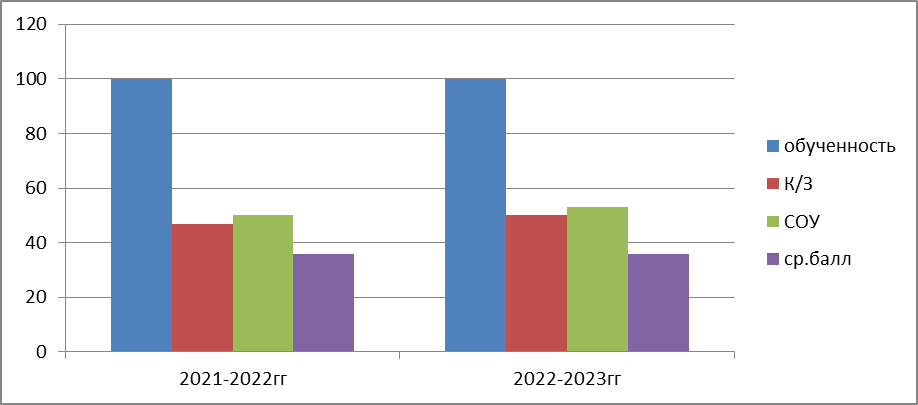 Наблюдается динамика роста: Качества знаний- с 47% -51%;СОУ – с 50% - 53%;Средний балл по корпусу остался прежним- 3,6.Графическое отображение итогов   2022-2023    учебного года: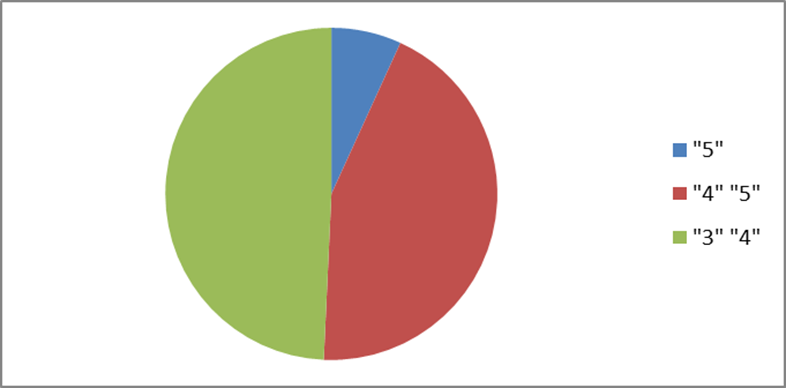 Сравнительный анализ  учебных достижений по классам за 2021-2022 уч. год/2022-2023гг.Сводная таблица учебных достижений по классам за 2022-23 учебный годСравнительный анализ учебных достижений позволяет сделать выводы:наблюдается рост показателей:- качества в: 7а 7б 8а 9а 11  классах- СОУ в: 7а 7б 8а 9а 11  классах  - средний балл в: 7а 7б 8а 9а 11  классах.снижение показателей:- качества в: 8б (кл.рук/воспитатель Левичева О.В., Полывянный А.А.;  9б (кл.рук/воспитатель Зимина Н.В., Колесников Е.В.)- СОУ   в: 8б 9б   классе -среднего балла в:  8б 9б   классе                                                          УСПЕВАЕМОСТЬ                                               КАЧЕСТВО ЗНАНИЙ                                                                  СОУСРЕДНИЙ БАЛЛУспеваемость На оптимальном уровне (90-100%) во всех  классахКачество знанийНа оптимальном уровне (50-100%) в  6а 7а 10 11 классахНа допустимом уровне (30-49%)  6б 7б 8а 9а классахНа низком уровне (15-29%)  8бНа критическом уровне (0-14%) –нет.СОУНа высоком уровне (75-100%) - отсутствуют.Допустимый уровень (45-75%) в  6а 6б 7а 7б 8а 9а 9б 10 11 классах Низкий уровень (0-45 %) в 8б  классе.Средний балл по корпусу составил – 3,6Выше среднего в  7а 10 11 классах.Ниже среднего в   8б классах.Анализ итогов успеваемости обучающихся за 2022-2023 учебный год  позволяет  сделать вывод о том, что уровень успеваемости и уровень образованности обучающихся соответствует допустимому и оптимальному уровню. В целях повышения качественной успеваемости необходимо          Заместителю по УВР, Касперовой Е.В.:      Поставить на административный контроль 8 б класс, по итогам учебного 2022-  2023     учебного года, показавшего низкие учебные результаты.           Учителям-предметникам:- совершенствовать качество проведения уроков, применяя новые, современные подходы, как к содержательной части уроков, так и к выбору образовательных технологий, эффективных методов преподавания;- при планировании уроков продумывать систему индивидуальной работы с учащимися, своевременно выявлять образовавшиеся пробелы в знаниях и организовывать своевременную ликвидацию пробелов, стремиться к созданию на уроках ситуации успеха.- организовать  индивидуальное сопровождение неуспевающих детей.Руководителям МО:-на своих заседаниях рассмотреть итоги года, определить причины низкой качественной успеваемости учащихся и выработать алгоритмы работы с обучающимися, имеющими по одной «3» (ответственные руководители МО);Классным руководителям:-проинформировать родителей об итогах  2022-2023 учебного года;-информировать своевременно родителей об успехах и пробелах в знаниях, обучающихся;- Учителям-предметникам и классным руководителям: Каменцевой О.Н., Казеевой В.П., Сердюк И.В., Семендяевой НН., Ишкиной Л.Э., Похоленко В.В., Зиминой Н.В., взять под особый контроль успеваемость обучающихся, имеющих  одну «3»;                          Результаты промежуточной аттестации.Цель проведения: определение уровня усвоения программного материала по предметам, выявление пробелов в знаниях учащихся 6–8-х, 10-го  классов. Время проведения: с 20.04.2023 по 15.05.2023  г. Промежуточная аттестация обучающихся 6–8-х, 10-го  классов Орловского казачьего кадетского корпуса  была проведена в соответствии с положением о текущем контроле успеваемости и промежуточной аттестации, обучающихся и расписанием итоговой промежуточной аттестации, утвержденным приказом от 20.04.2023г.    №80.                                                                                               Годовая промежуточная аттестация проводилась в следующих формах: письменные контрольные работы, тестовые письменные работы. Обучающиеся 10-х классов сдавали экзамены по материалам ЕГЭ. Весь экзаменационный материал прошел внутрикорпусную  экспертизу на заседаниях методических объединений учителей и был утвержден директором корпуса. Годовая промежуточная аттестация проводилась по предметам учебного плана. Выбор предметов для годовой промежуточной аттестации был рассмотрен и одобрен в начале учебного года на заседаниях методических объединений. На основании приказа № 80 от 20.04.2023г.  результаты ВПР учеников 6-8,10 -х классов признаны  результатами годовой промежуточной аттестации в:6а класс-  математика, русский язык, история, биология;6б класс- математика, русский язык, обществознание, география;7а класс- математика, русский язык, география, физика, иностранный язык;7б класс- математика, русский язык, обществознание, биология, иностранный язык;8а класс- математика, русский язык, химия, география;8б класс- математика, русский язык, физика, обществознание;10 класс – география.Промежуточная аттестация проведена в:Итоги годовой промежуточной аттестацииза 2022/23 учебный год в 6 «А» классеИтоги годовой промежуточной аттестацииза 2022/23 учебный год в 6 «Б» классеИтоги годовой промежуточной аттестацииза 2022/23 учебный год в 7 «А» классеИтоги годовой промежуточной аттестацииза 2022/23 учебный год в 7 «Б» классеИтоги годовой промежуточной аттестацииза 2022/23 учебный год в 8 «А» классеИтоги годовой промежуточной аттестацииза 2022/23 учебный год в 8 «Б» классеИтоги годовой промежуточной аттестацииза 2022/23 учебный год в 10 классеВыводы: Промежуточная аттестация  была проведена в установленные сроки. Тексты контрольных работ соответствовали требованиям программ и стандартов образования.Наиболее высокие результаты качества выполнения годовой промежуточной аттестации в: 6 «А» классе по истории, биологии;6 «Б» классе по географии, обществознанию;7 «А» классе по русскому языку, географии;7 «Б» классе по обществознанию;8 «А» классе по химии;10 классе по русскому языку, алгебре, географии, физике.   Низкий уровень качества выполнения годовой промежуточной аттестации показали учащиеся 8 «Б» класса   по математике.РекомендацииПровести заседание педагогического совета корпуса, на котором проанализировать результаты промежуточной (годовой) аттестации.Предметным  методическим объединениям проанализировать итоги промежуточной (годовой) аттестации на заседаниях. Учесть результаты аттестации при планировании работы на 2023/24 учебный год, наметить пути коррекции.    3.  При составлении индивидуальных маршрутов на 2023-2024 учебный год по итогам административного контроля учителям-предметникам рекомендовано проводить групповые, индивидуальные консультации по темам, где учащиеся допустили ошибки. Также на каждом уроке необходимо отрабатывать навыки по западающим темам курса. -  Учителям-предметникам:а) проанализировать результаты итогового контроля;б) не допускать нестабильности качества знаний;в) не допускать завышения оценок обучающимся, объективно оценивать знания согласно критериям оценок;г) при выборе форм и методов работы, учитывать возрастные и индивидуальные особенности каждого обучающегося. Наметить конкретные меры по исправлению типичных ошибок и ликвидации в пробелах знаний обучающихся:   - Классным руководителям: довести результаты итоговых  контрольных работ до сведения родителей. Результаты участия корпуса во Всероссийской  олимпиаде школьников.ВОШ   2022-2023    уч. годДанные по  муниципальному, региональному  этапам всероссийскойолимпиады школьников 2022-2023 учебного года.Целями проведения школьного этапа предметных олимпиад являются:- создание благоприятных условий для поддержки и развития одаренных детей, проявления детской инициативы, реализации обучающимися их интеллектуальных способностей и интересов;- выявление и развитие у обучающихся творческих способностей и интереса к научно-исследовательской деятельности;- формирование корпусной  команды для участия в муниципальном этапе олимпиады.В 2022-2023 учебном году кадеты  приняли участие в ШЭ всероссийской олимпиады школьников, на платформе  Образовательного центра «Сириус», который  координировал школьный этап олимпиады с 27 сентября по 29 октября по шести приоритетным для научно-технологического развития предметам: математике, информатике, химии, биологии, астрономии и физике. В олимпиаде приняли участие 57 обучающихся,  что составляет  - 34 % от общего числа обучающихся  7- 11классов.Информация об учителях – наставниках, подготовивших победителей и призеровмуниципального этапа всероссийской олимпиады школьниковВ региональный этап ВОШ прошли:Участие кадет ОККК в Многопрофильной инженерной олимпиаде «Звезда» 2022-2023г.                                                   Участники отборочного этапаАнализ методической работы.Цель на 2022-2023  учебный год: эффективное и качественное образовании кадет с учетом их индивидуальных особенностей и способностей, формирование социально адаптированной, здоровой личности ориентированной на дальнейшее гражданское и высокотехнологическое профессиональное развитие через обновление структуры и содержания образования, развитие практической направленности образовательной деятельности, совершенствование воспитательной системы корпуса.Методическая тема: «Формирование методической и информационной культуры педагогов как средство повышения качества образования и условие интеллектуального, творческого и гражданско-патриотического развития кадет».Перспективы развития деятельности корпуса:Работа корпуса в инновационном режиме по существующим направлениям деятельности учреждения;Развитие корпуса как  центра военно-патриотического воспитания Повышение качества образования.Задачи корпуса на 2022-2023   учебный год:создать социальную среду развития кадет в системе образования;обеспечить качество и доступность образовательных услуг;обеспечить качественный переход корпуса на выполнение новых Федеральных государственных стандартов СОО на основе создания высокотехнологичной образовательной среды;обеспечить построение учебной и воспитательной деятельности с учетом индивидуальных возрастных психологических и физиологических особенностей кадет с ориентацией на результаты образования;создать условия для развития и реализации интереса кадет к саморазвитию и самообразованию на основе рефлексии деятельности и личностного самопознания, к самоорганизации своей жизнедеятельности;развивать познавательные интересы кадет, ценностное отношение к образованию, опыт учебно-познавательной деятельности;расширить спектр дополнительных образовательных услуг при сохранении лучших традиций корпуса ;обеспечить непрерывное повышение квалификации педагогических работников с целью достижения нового качества образования;обеспечить качественное повышение эффективности психологического, методического, социального, педагогического, медицинского сопровождения обучающихся корпуса; обеспечить системное сотрудничество с семьями кадет, формировать активную позицию родителей как участников образовательного процесса;способствовать освоению кадетами российских традиционных ценностей, нравственных норм и правил поведения; приобщать к культурному наследию России, духовно-нравственным ценностям российского народа;создать условия для трудового, экологического, физического воспитания, формирования культуры здорового образа жизни кадет;создать культурно-образовательную среду, насыщенную заповедями и традициями Донского казачества, символами и ритуалами русской армии и кадетских корпусов прошлого;создать систему само и соуправления, где каждый участник образовательного процесса понимает свою роль и ответственность за выполнение целей и задач казачьего кадетского корпуса;продолжить сетевое взаимодействие с образовательными, культурно-досуговыми организациями и социальными партнерами;совершенствовать материально-техническую базу кадетского корпуса в соответствии с ФГОС                                          Тематические педагогические советы:      Педагогический совет №1 от 29.08.2022 г.Тема: «Анализ и диагностика итогов  2021/22 учебного года. Условия реализации образовательных программ в 2022/23 учебном году».Повестка дня:1.Итоги работы ГБОУ РО «ОККК» за 2021-2-22 учебный год. (Доклад заместителя по УВР, Касперовой Е.В., заместителя по ВР, Пустового Ю.А.)2.Внедрение в образовательный процесс государственной символики. (Выступление заместителя по ВР, Пустового Ю.А.)3. Новые вызовы, обусловленные спецификой организации образовательного процесса в условиях профилактики распространения новой короновирусной инфекции «COVID-19».4. Рассмотрение Плана учебно-воспитательной работы на 2022-2023 учебный год. План развития внутрикорпусной системы оценки качества образования ГБОУ РО «ОККК» на 2021-2-22 учебный год. Дорожная карта подготовки к проведению ГИА по программам ООО, СОО в ГБОУ РО «ОККК» в 2023 г.5. Рассмотрение ООП ООО, СОО и дополнительного образования, включая учебный план, программно-методическое обеспечение образовательного процесса учебной литературой на 2022-2023 уч. год, календарный учебный график, РП по предметам, программ детских объединений, программ внеурочной деятельности, тарификация педагогических сотрудников. (Выступление заместителя по УВР, Касперовой Е.В., заместителя по ВР, Пустового Ю.А.)6. Рассмотрение Положения (Локального акта) ГБОУ РО «ОККК».7. Рассмотрение кандидатуры Ясковец Валерия Артёмовича, офицера-воспитателя Орловского казачьего кадетского корпуса и Зиминой Натальи Владимировны, учителя русского языка и литературы к награждению Благодарственным письмом министерства общего и профессионального образования Ростовской области.Педагогический совет №2 03.11.2022 г.Тема: «Качество образования как основной показатель работы корпуса».Повестка дня:1. Анализ образовательной деятельности  ГБОУ РО «ОККК»  за 1 четверть 2022-2023 учебного года. (Зам по УВР Касперова Е.В.) 2. Специфики организации образовательного процесса в условиях профилактики распространения коронавирусной инфекции «COVID-19».3. Анализ воспитательной работы корпуса за 1 четверть 2022-2023гг.(Зам по ВР Пустовой Ю.А)4. Выступление учителей-предметников по теме педагогического совета: «Качество образования как основной показатель работы корпуса» (Лопатин В.В., Харенко Р.Н.)Педагогический совет №3 от 09.01.2022 г.Тема: «Профессиональный стандарт педагога – образовательный ориентир корпуса».Повестка дня:Анализ образовательных результатов обучающихся по итогам 2 четверти (1 полугодия). (Доклад заместителя по УВР, Касперовой Е.В.).Анализ методической работы корпуса по итогам 2 четверти (1 полугодия). (Доклад заместителя по УВР, Касперовой Е.В.).Анализ воспитательной работы по итогам 2 четверти (1 полугодия). (Доклад заместителя по ВР, Пустового Ю.А.).Новый ФПУ. Особенности приказа №858 от 21.09.2022г.Самооценка педагога по требованиям профстандарта. Выступление педагогов по теме педсовета (Бурыкина Ж.В., Сердюк И.В.).Утвердить График оценочных процедур на второе полугодие 2022/23 учебного года. Рекомендация  кандидатуры заместителя директора ГБОУ РО «ОККК»  по воспитательной работе, Пустового Юрия Анатольевича,  к награждению ведомственной  наградой Минпросвещения России,  Почетной грамотой  Минпросвещения России.Утверждение Положения о порядке и основаниях перевода, отчисления обучающихся, порядке оформления возникновения, приостановления и прекращения отношений между корпусом и обучающимися и (или) родителями (законными представителями) несовершеннолетних обучающихся в государственном бюджетном общеобразовательном учреждении Ростовской области «Орловский казачий кадетский корпус».Рекомендация  кандидатуры учителя русского языка и литературы Ишкиной Лидии Энверовны к награждению нагрудным  знаком «Лучший работник образования Дона». Педагогический совет №4 от 22.03.2023 г.Тема: «Особенности организуемого в корпусе воспитательного процесса»Повестка дня:Анализ образовательных результатов обучающихся по итогам 3 четверти (1 полугодия). (Доклад заместителя по УВР, Касперовой Е.В.).Анализ воспитательной работы по итогам 3 четверти.  (Доклад заместителя по ВР, Пустового Ю.А.).Рассмотрение и принятие отчета образовательной организации по результатам самообследования за прошедший календарный год. (Доклад заместителя по УВР, Касперовой Е.В.).Основные направления самоанализа воспитательной работы в ОККК. Выступление офицеров-воспитателей (Колесников Е.В., Федоренко Ф.Ф.)  корпуса по теме педагогического совета: «Особенности организуемого в корпусе воспитательного процесса».Педагогический совет №5 от  04.04.2023 г.Тема: «Утверждение локальных  актов ГБОУ РО «ОККК»».Повестка дня:Утверждение локальных  актов ГБОУ РО «ОККК.О выдвижении кандидатуры учителя физики,  Каменцевой Ольги Николаевны, к награждению ведомственным знаком отличия Министерства просвещения Российской Федерации «Отличник просвещения».  Педагогический совет №6 от 19.05.2023 «О допуске к ГИА в 2022/23 учебном году».Об организации и порядке проведения ГИА.Об особенностях заполнения и выдачи аттестатов об основном общем и среднем общем образовании.О допуске обучающихся 9-х классов к ГИА.О допуске обучающихся 11-х классов к ГИА.Педагогический совет №7 от 26.05.2023г«О переводе учеников 6–8-х и 10-х классов»ПОВЕСТКА ДНЯ:1. Перевод обучающихся 6–8-х классов. Награждение обучающихся 6–8-х классов похвальными листами «За особые успехи в учении».3. Перевод обучающихся 10-х классов. Награждение обучающихся 10-х классов похвальными листами «За особые успехи в учении».Педагогический совет №8 от   20.06.2023	ПОВЕСТКА ДНЯ:Анализ результативности образовательной деятельности за 2022/23 учебный год.О реализации ООП в 2022/23 учебном году.Об итогах внеурочной деятельности и воспитательной работы школы за 2022/23 учебный год.О подготовке к реализации ООП по ФОП.О рабочих программах учебных предметов, учебных курсах (в том числе внеурочной деятельности), учебных модулей; планах воспитательной работы с классом на 2023/24 учебный год.О выдаче аттестатов об основном общем образовании.О выдаче аттестатов о среднем общем образовании.О вручении медали «За особые успехи в учении».Заседания методического совета:  Методическая тема корпуса на 2022-2023 учебный год:«Образовательная среда корпуса  как условие и ресурс развитиятворческих способностей педагога и обучающегося в условиях реализации ФГОС второгопоколения и постепенного перехода к ФГОС третьего поколения».Цель: создание условий для непрерывного развития учительского потенциала, повышенияуровня профессионального мастерства и профессиональной компетенции педагогов какфактора повышения качества образования в условиях реализации новых образовательныхстандартов третьего поколения.Задачи:Обновление содержания образования через:− совершенствование условий для реализации ФГОС  основного общего образования (ООО –обновленное содержание);− совершенствование качества обученности выпускников на уровне среднего общего образования (СОО);− создание условий (организационно-управленческих, методических, педагогических) для обновления основных образовательных программ  ООО и СОО образовательного учреждения, включающих три группы требований, в соответствии с Федеральным государственным стандартом;− совершенствование методического уровня педагогов в овладении новыми педагогическими технологиям;− активизацию работы по выявлению и обобщению, распространению инновационного педагогического опыта творчески работающих педагогов; − совершенствование системы мониторинга и диагностики успешности образования, уровня профессиональной компетентности и методической подготовки педагогов;− обеспечение методического сопровождения работы с молодыми и вновь принятыми специалистами;− создание условий для самореализации учащихся в образовательной деятельности и развития ключевых компетенций учащихся;− развитие и совершенствование системы работы с детьми, имеющими повышенные интеллектуальные способности;− развитие ключевых компетенций учащихся на основе использования современных педагогических технологий и методов активного обучения.Приоритетные направления методической работы:Организационное обеспечение:1. Совершенствование опыта работы педагогов по использованию информационных технологий и внедрения их в образовательный процесс;2. Повышение и совершенствование педагогического мастерства через максимальное использование возможности урока как основной формы организации образовательного процесса, через проведение методических и предметных недель, взаимопосещение уроков, активное участие в семинарах, конференциях, творческих мастерских;3. Обеспечение эффективного функционирования научного общества учащихся;4. Совершенствование системы обобщения, изучения и внедрения передового педагогического опыта учителей гимназии.Технологическое обеспечение:1.Активное внедрение в практику продуктивных современных педагогических технологий, ориентированных на совершенствование уровня преподавания предметов, на развитие личности ребенка;Информационное обеспечение:1. Изучение документов федерального и регионального уровней, регламентирующих введение обновленных ФГОС;2. Продолжить подбор методических и практических материалов методической составляющейобразовательного процесса через использование Интернет-ресурсов, электронных баз данных и т.д.;3. Создание банка методических идей и наработок учителей школы;4. Разработка и внедрение методических рекомендаций для педагогов по приоритетным направлениям.3. Работа с корпусной документацией. Реализация рабочих программ за период обучения (прохождение практической и теоретической части программ)Составлены рабочие программы учебных предметов (6 -11 классы) и программы дополнительного образования. Рабочие программы ООО и СОО, программы дополнительного образования обсуждены на заседаниях методических объединений, рассмотрены на педагогическом совете (протокол №1 от 28.08.2022 г.) и утверждены директором корпуса (приказ №164 от 28.08.2022 г.). Проведен мониторинг выполнения программного материала. Анализ показал, что рабочие программы учебных предметов за 2022-2023  учебный год   выполнены за счёт уплотнения учебного материала.В ходе внутрикорпусного контроля установлено, что во всех классных журналах учителями ведутся записи прохождения тем в соответствии с тематическим планированием. Изучение тематического планирования и записей в классных журналах с целью анализа выполнения образовательных программ и практической части по отдельным предметам показывают выполнение учебного плана. При этом анализируется ведение журнала классными руководителями, учителями-предметниками, прохождение программ, уровень успеваемости, система опроса, сочетание устных и письменных форм работы, посещаемость, объективность выставления отметок за четверти, полугодия, учебный год. Составлено пять справок по ведению и заполнению журналов. Проверки показали, что большинство записей в учебных журналах заполняются согласно положению о ведении классных журналов: аккуратно производятся записи, своевременно и объективно выставлены отметки за четверти и полугодия. В связи с нерабочими днями с 30 октября по 7 ноября по указу Президента было обнаружено отставание по предметам, которое было ликвидировано. В соответствии с планом внутрикорпусного контроля контролировалось качественное соответствие содержания рабочих программ и преподавания внеурочной деятельности и оформления журналов внеурочной деятельности.  С учителями-предметниками, допустившими нарушения в оформлении журналов, проводятся индивидуальные беседы и повторное ознакомление с положением о ведении классного журнала под подпись (Лубаш С.С., Казеева В.П.). Следует отметить положительный опыт по ведению журналов учителями, которые аккуратно заполняют журналы: Ишкина Л.Э., Алексеенко И.А., Сердюк И.В. Повышение квалификации педагогов:- Прошли курсы повышения квалификации и переподготовки прошли 22 педагога:  - Присвоение квалификационных категорий педагогическим работникам:Участие педагогов в семинарах, вебинарах, конкурсах, съездах, подготовка учеников к конкурсам:                                                    Открытые уроки, мероприятия.Диссеминация педагогического опыта.Наличие публикаций.Организация системы обеспечения программно-методической деятельности: библиотечный  фонд корпуса: учебники, медиатека, справочная литература, художественная литература, методическая литература . 100% обеспеченность учебниками, наличие и применение электронных образовательных  ресурсов. Работа с одаренными детьми:          Корпусная работа по направлению "Одаренные дети" – это  система поддержки и развития способных, мотивированных, талантливых детей. Прогресс в развитии новых технологий влечет рост потребностей общества в людях, обладающих нестандартным творческим мышлением.Цель работы: создание условий для выявления, развития и поддержки одаренных детей,  обеспечения их личностной, социальной и профессиональной самореализации.Этапы:1.Диагностика. 2. Методическая подготовка педагогов.3.Дифференциация процесса обучения.4.Отработка оптимального режима работы учреждения, обеспечивающего доступность различных видов деятельности для обучающихся. Показатели достижений обучающихся   за   2022-2023    учебный годКоличественные данные по школьному и муниципальному этапам всероссийской олимпиады школьников 2022-2023 учебного года.Целями проведения школьного этапа предметных олимпиад являются:- создание благоприятных условий для поддержки и развития одаренных детей, проявления детской инициативы, реализации обучающимися их интеллектуальных способностей и интересов;- выявление и развитие у обучающихся творческих способностей и интереса к научно-исследовательской деятельности;- формирование корпусной  команды для участия в муниципальном этапе олимпиады.          Мониторинг участия обучающихся ГБОУ РО «ОККК» в региональных мероприятиях. Мониторинг участия обучающихся  ГБОУ РО «ОККК» во всероссийских  и международных мероприятияхВыводы и рекомендации:Руководителям МО корпуса Семендяевой Н.Н., Каменцевой О.Н., Ишкиной Л.Э.,  Каменцеву С.И.:     1.1.Активизировать работу МО корпуса  по анализу профессиональных и личностных качеств педагогов, необходимых для обеспечения современного  качества образования в условиях реализации ФГОС ООО и СОО.      1.2. Совершенствовать методику проведения уроков и внеклассных мероприятий  в соответствии с требованиями ФГОС.Учителям-предметникам и воспитателям:Учителям-предметникам продолжить работу по демонстрации  своих достижений в профессиональной  педагогической деятельности через участие в семинарах, вебинарах, конкурсах, съездах, подготовку учеников к конкурсам, публикацию методических и исследовательских работ, по диссеминации педагогического опыта  в разных формах и на разных уровнях.Учителям - предметникам и воспитателям активизировать работу по диссеминации педагогического опыта  в разных формах и на разных уровнях.Учителям - предметникам и воспитателям   улучшить работу по демонстрации  своих достижений в профессиональной  педагогической деятельности через участие в семинарах, вебинарах, конкурсах, съездах, подготовку учеников к конкурсам, публикацию методических и исследовательских работ.Более продуктивно организовать работу по участию кадет в конкурсах, соревнованиях, олимпиадах областного и всероссийского уровня.РекомендацииАдминистрации корпуса:1.1. Продолжить работу по созданию необходимых условий для реализации ООП, основного и среднего общего образования.1.2. Контролировать процесс подготовки ООП, ООО и СОО в соответствии с ФОП. Привести программы в соответствие с ФОП в срок до 01.09.2023.1.3. Создать условия для эффективного прохождения учебного плана, поддерживать обучение с использованием ЭОР, расширить возможности дополнительного образования.1.4. Совершенствовать систему оценивания образовательных достижений. Привести систему оценки в соответствие с методическими рекомендациями Минпросвещения, направленными письмом от 13.01.2023 № 03-49. Разработать и ввести критериальное оценивание.1.5. Разработать и реализовать комплекс мер по повышению качества образовательных услуг: нормализация учебной нагрузки, усиление направленности образовательных программ на их практическую ориентированность.Педагогам-предметникам:2.1. Использовать информационные технологии в изучении отдельных предметов и в работе над межпредметными проектами.2.2. Совершенствовать методы работы с высокомотивированными и одаренными детьми.2.3. Провести детальный анализ результатов промежуточной аттестации по предметам с целью рационализации рабочих программ на 2023/24 учебный год.2.4. Разработать в срок до 15.08.2023г. рабочие программы по предметам учебного плана:для 6 -х классов по ФГОС ООО-2021, в соответствии с ФОП ООО и положением о рабочей программе;для 7-х, 8-х и 9-х классов по ФГОС ООО второго поколения, в соответствии с ФОП ООО и положением о рабочей программе;для 10-х классов по обновленному ФГОС СОО, в соответствии с ФОП СОО и положением о рабочей программе.2.5. Актуализировать в срок до 15.08.2023г.  рабочие программы по предметам учебного плана для 11-х классов.2.6. Указать в тематическом планировании рабочих программ и использовать в образовательном процессе ЭОР, включенные в федеральный перечень ЭОР, допущенных к использованию при реализации имеющих государственную аккредитацию образовательных программ  основного общего, среднего общего образования, утвержденный приказом Минпросвещения от 02.08.2022 № 653.1.5.  АНАЛИЗ ВОСПИТАТЕЛЬНОЙ  РАБОТЫЗА 2022-2023 УЧЕБНЫЙ ГОДЦель: анализ воспитательной работы ГБОУ РО «ОККК» за 2022/2023 учебный год.Методы: анализ корпусной документации; собеседование с классными руководителями, воспитателями учителями предметниками, социальным педагогом, педагогом психологом; посещение уроков, классных и общекорпусных мероприятий.Исполнитель: заместитель директора по воспитательной работе Пустовым Ю. А.Дата составления справки: 23.06.2023.Целью воспитательной работы ГБОУ РО «ОККК» является создание в корпусе условий для личностного развития кадет, которое проявляется:- в развитии познавательной мотивации, познавательного интереса и творческих способностей учащихся, воспитание их физически, духовно и нравственно здоровыми гражданами, приобщение к культурным традициям своего народа, подготовка к служению, как на военном, так и на гражданском поприще- в усвоении ими основных норм поведения в обществе и традиций общества, в котором они живут;- в развитии социально значимых отношений кадет и ценностного отношения к семье, труду, Отечеству, природе, миру, знаниям, культуре, окружающим людям и самим себе;- в приобретении кадета опыта осуществления социально значимых дел, направленных на заботу о своей семье, на пользу родному городу и стране в целом, трудового опыта, опыта деятельного выражения собственной гражданской позиции.Педагогический коллектив реализует цель воспитательной работы корпуса через решение следующих задач:реализовывать воспитательные возможности общекорпусных ключевых дел, поддерживать традиции их коллективного планирования, организации, проведения и анализа в корпусном сообществе;реализовывать потенциал классного руководства и воспитателей в воспитании кадет, поддерживать активное участие классных сообществ в жизни корпуса;вовлекать кадет в кружки, секции, клубы, студии и иные объединения, работающие по корпусным программам внеурочной деятельности, реализовывать их воспитательные возможности;использовать в воспитании детей возможности школьного урока, поддерживать использование на уроках интерактивных форм занятий с учащимися;инициировать и поддерживать ученическое самоуправление – как на уровне корпуса, так и на уровне классных сообществ;поддерживать деятельность функционирующих на базе корпуса детских общественных объединений и организаций;организовывать для кадет экскурсии, экспедиции, походы и реализовывать их воспитательный потенциал;организовывать работу по активизации профессионального самоопределения кадет;организовать работу корпусных медиа, реализовывать их воспитательный потенциал;развивать предметно-эстетическую среду корпуса и реализовывать ее воспитательные возможности;организовать работу с семьями кадет, их родителями (законными представителями), направленную на совместное решение задач личностного развития детей.Воспитательная работа в корпусе осуществляется в рамках модулей рабочей программы воспитания:инвариантных: «Классное руководство», «Работа с родителями», «Курсы внеурочной деятельности», «Школьный урок», «Самоуправление» (для ООО 
и СОО), «Профориентация» (для ООО и СОО);вариативных: «Ключевые общекорпусные дела».Виды и формы воспитательной деятельности рабочей программы модулей воспитания конкретизированы в календарных планах воспитательной работы.РЕЗУЛЬТАТЫ САМОАНАЛИЗА ВОСПИТАТЕЛЬНОЙ РАБОТЫ КОРПУСАСамоанализ воспитательной работы корпуса проведен по направлениям: «Результаты воспитания, социализации и саморазвития школьников» и «Состояние организуемой в корпусе совместной деятельности детей и взрослых».1. Результаты воспитания, социализации и саморазвития кадетов за 2022-2023 учебный годСАМОАНАЛИЗ ВОСПИТАТЕЛЬНОГО ПРОЦЕССА за 2022-2023 учебный год по следующим критериям:Качество проводимых общешкольных ключевых дел;Качество совместной деятельности классных руководителей, воспитателей и  их классов;Качество организуемой в корпусе внеурочной деятельности;Качество реализации личностно развивающего потенциала корпусных уроков;Качество существующего в корпусе ученического самоуправления;Качество функционирующих на базе  корпуса детских общественных объединений;Качество профориентационной работы корпуса;Качество работы корпусных медиа;Качество организации предметно-эстетической среды корпуса;Качество взаимодействия корпуса и семей кадет.Модуль «Ключевые общекорпусные дела»Ключевые дела - это главные традиционные общекорпусные дела, в которых принимает участие большая часть детей и которые обязательно планируются, готовятся, проводятся и анализируются совестно педагогами и детьми, Роль ключевых общекорпусные дел для воспитания кадет очень значительна, так как часто именно они становятся традиционными, образуя своеобразный костяк воспитательной работы в корпусе Следует отметить что не все мероприятия прошли на должном и привычном уровне , причина - ввод ограничений на проведения культурно-массовых мероприятий в связи с распространением коронавирусной инфекции КОВИД-19. . Это не набор календарных праздников, отмечаемых в корпусе, а комплекс коллективных творческих дел, интересных и значимых для кадет, объединяющих их вместе с педагогами в единый коллектив. Ключевые дела обеспечивают включенность в них большого числа детей и взрослых, способствуют интенсификации их общения, ставят их в ответственную позицию к происходящему в корпусе. Введение ключевых дел в жизнь корпуса помогает преодолеть мероприятийный характер воспитания, сводящийся к набору мероприятий, организуемых педагогами для детей.Анализируя работу этого учебного года, можно выделить следующее:Ключевые общекорпусные дела проводились в полном формате.Поставлены следующие задачи на будущий 2023 -2024 учебный год:Продумать формы проведения ключевых корпусных дел, используя традиционные и вводя новые методики.Анализ проведен заместителем директора по воспитательной работе совместно с классными руководителями. По итогам анализа проведено обсуждение его результатов на заседании методического объединения классных руководителей, воспитателей с приглашением педагогов-предметников, педагогов внеурочной деятельности.Критерий оценки результатов воспитания, социализации и саморазвития кадетов: динамика личностного развития кадет в каждом классе.Какие проблемы личностного развития кадет решеныАнализ личностных результатов, обучающихся 6–11-х классов показал, что педагогическому коллективу корпуса удалось:Сформировать нормы поведения в обществе, с сохранением традиций общества, в котором они живут;- Развиваем ценностные отношения кадет к семье, труду, Отечеству, природе, миру, знаниям, культуре, окружающим людям и самим себе;- сформировать первоначальные навыки, направленные на заботу о своей семье, на пользу родному краю и стране в целом, трудового опыта, опыта деятельного выражения собственной гражданской позиции.В рамках оценки результатов воспитания, социализации и саморазвития кадет проведен также анализ уровня сформированности патриотических качеств личности, обучающихся 9-х, 11-х классов в соответствии с требованиями к личностным результатам освоения ООП ООО, ООП СОО в части патриотического воспитания. Анализ результатов диагностики на момент окончания обучения на каждом уровне образования показал, что большинство обучающихся 9-х и 11-х классов показали соответствующий возрастным показателям уровень сформированности патриотических качеств – 92 процентов соответственно. По сравнению с результатами стартовой диагностики в данных классах наблюдается положительная динамика сформированности патриотических качеств обучающихся – 85 процентов на уровне ООО, 92 процентов на уровне СОО.Педагогическому коллективу корпуса не удалось решить следующие проблемы личностного развития кадет:Все дети, находящиеся под наблюдением социально-психологической службы, благополучно преодолели кризисные ситуации, проблемы личностного развития и роста были решены у 95 % кадет.Какие проблемы корпус будет решать в 2023-2024 учебном годуАдаптация у вновь поступивших кадетПовышение уровня мотивации к обучениюПроблемы межличностного отношения в коллективеПрофилактика ка вредных привычекРазвитие правовой ответственности подростков2. Состояние организуемой в корпусе совместной деятельности обучающихся и взрослыхСпособы получения информации: комплекс коллективных творческих дел, интересных и значимых для кадет, объединяющих их вместе с педагогами в единый коллектив. Ключевые дела обеспечивают включенность в них большого числа детей и взрослых, способствуют интенсификации их общения, ставят их в ответственную позицию к происходящему в корпусе. Введение ключевых дел в жизнь корпуса помогает преодолеть мероприятийный характер воспитания, сводящийся к набору мероприятий, организуемых педагогами для детей.Анализируя работу этого учебного года, можно выделить следующее:Критерий: наличие в корпусе интересной, насыщенной событиями и личностно развивающей совместной деятельности обучающихся и взрослыхКачество совместной деятельности классных руководителей и их классов (реализация модуля «Классное руководство»)На начало 2022 - 2023 учебного года в корпусе сформировано 10 общеобразовательных классов. Классные руководители 6–11-х классов разработали планы воспитательной работы с классами в соответствии с рабочей программой воспитания и календарными планами воспитательной работы уровней образования.Классными руководителями использовались различные формы работы с обучающимися и их родителями в рамках модуля «Классное руководство»:тематические классные часы;участие в творческих конкурсах: конкурсы рисунков, письма солдатам;коллективные творческие дела;участие в интеллектуальных конкурсах, олимпиадах;индивидуальные беседы с учащимися;работа с портфолио;индивидуальные беседы с родителями;родительские собрания.По результатам анкетирования администрации, педагогов-предметников, работников социально-педагогической службы, обучающихся и родителей качество совместной деятельности классных руководителей и их классов за учебный год, оценивается как удовлетворительно.Участие обучающихся 6-11-х классов в общешкольных воспитательных мероприятияхНаиболее активно принимали участие в школьных мероприятиях обучающиеся следующих классов:Вывод: наиболее активно принимали участие в школьных мероприятиях обучающиеся следующих классов6 «А» класс, классный руководитель Каменцева О Нвоспитатель Каменцев С И.;6 «Б» класс, классный руководитель; Казеева В П воспитатель Мирошников А В7 «А» класс, классный руководитель Ишкина Л Б воспитатель Поляков И А.;7 «Б» класс, классный руководитель Задорожняя М. С. воспитатель Кубышкин В. В.;8 «А» класс, классный руководитель Алексеенко И. А. воспитатель Силка И. А.;8 «Б» класс, классный руководитель Левичева О. В. Воспитатель Полывянный А. А .9 «А» класс, классный руководитель Юрченко И.А., воспитатель Изучеев А.А.9 «Б» класс, классный руководитель Зимина Н.В., воспитатель Колесников Е.В.10 класс, классный руководитель Сердюк И.В., воспитатель Ясковец В.А.11 класс, классный руководитель Семендяева Н.Н., воспитатель Федоренко Ф.Ф.Доля обучающихся 6-11-х классов, принявших участие в событиях, мероприятиях, конкурсах, олимпиадах, фестивалях, проектах, соревнованиях различных уровней составила: 63 % на уровне ООО, 75 % на уровне СОО. Участие в интеллектуальных конкурсах и олимпиадах различных уровнейНаиболее значительные достижения обучающихся в конкурсах и олимпиадах:- Всероссийский конкурс исследовательских проектов «Казачество на службе Отечества» на грант ректора МГУТУ им. К.Г. Разумовского (ПКУ), кадеты 11 класса стали победителями, выиграли грант на обучение в МГУТУ им. Разумовского- За 1 место в Первенстве по мини футболу среди учащихся образовательных учреждений Департамента по делам казачества и кадетских учебных заведений Ростовской области на «Кубок атамана Матвея Платова», Диплом 1 степени награждается команда ГБОУ РО «ОККК»- (СМИ)  Всероссийское казачье общество, Конкурс сочинений-эссе о героях-казаках – участниках Великой Отечественной войны, военных действий на территориях Афганистана, Чечни, Абхазии и пр., специальной военной операции на Украине.Организатор: Всероссийское казачье общество Сочинение опубликовано на сайте ВКО pressa-vsko@mail.ru Качество организуемой в корпусе внеурочной деятельности (реализация модуля «Внеурочная деятельность»)Внеурочная деятельность по ФГОС второго поколения ведется по следующим направлениям:- Познавательная Деятельность. Курсы внеурочной деятельности, направленные на передачу кадетами социально значимых знаний, развивающие их любознательность, позволяющие привлечь их внимание к экономическим, политическим, экологическим, гуманитарным проблемам нашего общества, формирующие их гуманистическое мировоззрение и научную картину мира: История и культура Донского края», «Основы финансовой грамотности.  «Реальная математика, Физика в природных явлениях, Химия вокруг нас»,  - Художественное творчество. Курсы внеурочной деятельности, создающие благоприятные условия для просоциальной самореализации школьников, направленные на раскрытие их творческих способностей, формирование чувства вкуса и умения ценить прекрасное, на воспитание ценностного отношения школьников к культуре и их общее духовно-нравственное развитие: «Здоровое поколение», «Хореография» Основы православной культуры- Проблемно-ценностное общение. Курсы внеурочной деятельности, направленные на развитие коммуникативных компетенций кадет, воспитание у них культуры общения, развитие умений слушать и слышать других, уважать чужое мнение и отстаивать свое собственное, терпимо относиться к разнообразию взглядов людей: «Сила слова» «Путь к себе» «Стать кадетом»- Трудовая Деятельность. Курсы внеурочной деятельности, направленные на развитие творческих способностей школьников, воспитание у них трудолюбия и уважительного отношения к физическому труду: «Калейдоскоп профессий», «Лабораторный практикум» «Начальная военная подготовка»- Игровая Деятельность. Курсы внеурочной деятельности, направленные на раскрытие творческого, умственного и физического потенциала кадет, развитие у них навыков конструктивного общения, умений работать в команде: практикум «Лингвист», «Казачьи игры» «Школа чемпионов»В течение учебного года педагоги проводили работу по сохранности контингента обучающихся во внеурочной деятельности всех направлений, особенно положительная динамика наблюдалась в курсах: «История и культура Донского края», «Здоровое поколение», «Основы православной культуры», «Путь к себе», «Стать кадетом», «Начальная военная подготовка», «Казачьи игры», «Школа чемпионов»Внеурочная деятельность была организована в форме урока, практикумов, тренировочных занятий, выполнений практических работ. Вовлеченность обучающихся по корпусу в течение года была организована в полном объеме.В целом качество организации внеурочной деятельности в 2022 – 2023 учебном году можно признать выполненной в полном объеме. Качество организуемой в корпусе профилактической работы (в рамках модулей рабочей программы воспитания «Профилактика и безопасность», «Классное руководство», «Взаимодействие с родителями (законными представителями)»По состоянию на 01.06. 2023 все кадеты сняты с внутрикорпусного учета, в связи с отсутствием возможности проведения профилактической работы.В 2022-2023 учебном году было приглашено 26 кадет по вопросам успеваемости и поведения. 7 из них приглашены повторно.        В 2022-2023 учебном году на полном государственном обеспечении находится 8 человек из них 2 кадета имеют статус «сирота», 6 кадет имеют статус оставшийся без попечения родителей.  Все опекуны ответственно и в полном объеме исполняют возложенные на них обязанности по воспитанию, содержанию и защите прав и  интересов несовершеннолетних.  Находятся в постоянном контакте с классными руководителями и воспитателями, а так же с социальным педагогом по вопросам обучения, поведения, обеспечения и выплаты денежных средств.       Так же велось  межведомственное взаимодействие с территориальными органами опеки и попечительства по запросам, предоставлению справок, актов проверки условий проживания подопечных как в семье опекуна, так и в корпусе.Организация работы Совета профилактики:1.Сбор представлений, докладных записок на обучающихся вызываемых на заседание 2. Оформление уведомлений о приглашении родителей. 3. Проведение  заседаний. 4. Ведение  документации:  - оформление протокола Совета профилактики- разработка проектов приказа ГБОУ РО «ОККК» о мерах профилактического воздействия на обучающихсяПо результатам работы с детьми группы риска в 2022-2023 учебном году достигнуты следующие результаты:В конце учебного года по результатам работы с детьми группы риска все были сняты с внутрикорпусного учетаКачество реализуемого в корпусе взаимодействия с родителями (в рамках модулей рабочей программы воспитания «Классное руководство» и «Взаимодействие с родителями (законными представителями)»)В течение учебного года проведено по 5 родительских собраний в каждом классе, всего 53 родительских собраний. Классные родительские собрания проводились в очном формате и в режиме научно- практических конференций, общекорпусные родительские собрания – в очном формате и в режиме научно- практических конференций формате.Тематика классных родительских собраний:Наиболее интересными и полезными были собрания:Посещаемость родительских собраний родителями составляет в среднем – в 6–9-х классах – 60 %, в 10–11-х классах – 75 %.Классные руководители 6 – 11-х проводят индивидуальную работу с родителями: проводится комплекс бесед на темы поведения, успеваемости, профилактики правонарушений, санитарно-гигиенических норм.На общекорпусном уровне проведены 2 общекорпусных онлайн-собрания с родителями по теме «Буллинг. Мобинг, Кибербулинг», «Деструктивное поведение подростков»В них приняли участие около 75 человек в совокупности.Качество реализации личностно развивающего потенциала школьных уроков (реализация модуля «Урочная деятельность»)По результатам анализа посещения уроков педагогов, анализа руководителей МО, результатам наблюдения за формами общения педагогов с обучающимися можно сказать, что работа методического объединения за 2022-2023 учебный год можно считать удовлетворительной. Качество существующего в корпусе ученического самоуправления (реализация модуля «Самоуправление»)В течение учебного года в корпусе функционировал совет Атаманов – орган корпусного ученического самоуправления, который реализует систему формирования активной жизненной позиции учащихся, обретение ими навыков социальной деятельности, предполагает разрешение общих проблем при постановке общих целей, решения общих задач при совместном их обсуждении. Лидер корпусного ученического самоуправления в 2022-2023 учебном году стал: кадет 10 класса Кривоченков Иван.Корпусное ученическое самоуправление осуществлялось через работу отделов:- Комиссия по организации и проведению воспитательных и досуговых мероприятий;- Пресс-центр самоуправления;- Комиссия по оказанию шефской помощи кадетам.В каждый из отделов входят по 5-7 человек.Совет старшеклассников работал на:- Привлечение малоактивных детей в процесс работы.- Создание благоприятных условий для всестороннего развития личности.- Представление интересов учащихся в процессе управления самоуправления.-    Поддержка и развитие интересов учащихся в кадетской жизни.-    Творческое развитие учащихся.-  Помощь учащимся в реализации своих способностей в различных видах деятельности.- Оказание помощи кадетам в познании себя и окружающих, в адаптации к жизни, социальной защите их прав и интересов во всех сферах жизнедеятельности, в осознании того, что личностное проявление каждого возможно только в коллективе. В течение года регулярно проводились заседания, в рамках которых осуществлялись и рассматривались план работы, ведется подготовка мероприятий различного уровня, заслушиваются отчеты о проделанной работе.Принципами ученического самоуправления учащиеся считают:- Добровольность, равноправность, законность, гласность.- Приоритет человеческих ценностей.- Коллегиальность принятия решения.- Уважение к интересам, достоинству и мнению каждого члена самоуправления.В течении 2022 – 2023 учебного года было проведено 4 заседания совета самоуправления, также в течении каждой четверти были проверки внешнего вида, дежурств по классам, кубрикам, дневников. По итогу четверти оглашались результаты конкурсов «Лучший класс», «Лучший кубрик».Мероприятия, запланированные на 2022-2023 учебный год, были успешно проведены с положительным результатом. Помимо плана мероприятий было организовано участие во Всероссийском смотре – конкурсе на звание «Лучший казачий кадетский корпус» г. Краснодар.  Качество профориентационной работы корпуса (реализация модуля «Профориентация»)Создавая профориентационно-значимые проблемные ситуации, формирующие готовность кадета к выбору, педагог актуализирует его профессиональное самоопределение, позитивный взгляд на труд в постиндустриальном мире, охватывающий не только профессиональную, но и внепрофессиональную составляющую такой деятельности. Эта работа осуществляется через:- участие в городском проекте «Профессиональное обучение без границ»; - встречи с ветеранами Вооруженных сил Российской Федерации;- дни открытых дверей ЮФУ, ДГТУ НПИ;- встречи работниками Военных комиссариатов;- циклы профориентационных часов общения, направленных на подготовку кадет к осознанному планированию и реализации своего профессионального будущего;- профориентационные игры: симуляции, деловые игры, квесты, решение кейсов (ситуаций, в которых необходимо принять решение, занять определенную позицию), расширяющие знания кадет о типах профессий, о способах выбора профессий, о достоинствах и недостатках той или иной интересной кадетам профессиональной деятельности;- экскурсии на предприятия поселка, дающие кадетам начальные представления о существующих профессиях и условиях работы людей, представляющих эти профессии; 	- посещение профориентационных выставок, ярмарок профессий, тематических профориентационных парков, профориентационных лагерей, дней открытых дверей в средних специальных учебных заведениях и вузах;- совместное с педагогами изучение интернет ресурсов, посвященных выбору профессий, прохождение профориентационного онлайн-тестирования, прохождение онлайн курсов по интересующим профессиям и направлениям образования; - участие в работе всероссийских профориентационных проектов, созданных в сети интернет: просмотр лекций, решение учебно-тренировочных задач, участие в мастер классах, посещение открытых уроков; - индивидуальные консультации психолога для кадет и их родителей по вопросам склонностей, способностей, дарований и иных индивидуальных особенностей детей, которые могут иметь значение в процессе выбора ими профессии;- освоение кадетами основ профессии в рамках различных курсов по выбору, включенных в основную образовательную программу корпуса, или в рамках курсов дополнительного образования.Удалось повысить долю обучающихся 9-11х классов, принявших участие в профориентационных проектах, предпрофессиональных пробах, конкурсах, фестивалях профессий, до 90%. Наиболее активное участие обучающиеся корпуса приняли участие в городском проекте «Профессиональное обучение без границ», встречах с ветеранами Вооруженных сил Российской Федерации, в днях открытых дверей ЮФУ, ДГТУ НПИ и встречах работниками Военных комиссариатов.С целью определения качества профориентационной работы корпуса проведены встречи с представителя ЮФУ, с представителями Южно-Российского государственного политехнического университета (НПИ) имени М.И. Платова, проведены онлайн-конференции с Московским военным юридическим институтом. Качество реализации социального партнерства в воспитательном процессе (в рамках модуля «Социальное партнерство»)Анализ реализации социального партнерства корпуса с учреждениями и организациями ЮРТОВОЕ КАЗАЧЬЕ ОБЩЕСТВО «ОРЛОВСКИЙ ЮРТ показал следующие результаты:В 2022-2023 учебном году социальный проект «Детская театральная студия «Казачьи сказы» стал победителем Конкурса на получение субсидий социально ориентированными некоммерческими организациями на реализацию общественно значимых (социальных) программ 2022 года Ростовской области. Работа школьного методического объединения классных руководителейМетодическое объединение классных руководителей в 2022-2023  учебном году работало над темой «Реализация воспитательной работы в рамках» модуля "Классное руководство" в условиях перехода на новые образовательные стандарты и усиления патриотического воспитания». Проведено 5 заседания МО согласно плану работы на учебный год.Качество работы МО по результатам анкетирования участников объединения и собеседования с руководителем можно оценить как удовлетворительно.Реализация рабочих программ воспитания и календарных планов воспитательной работыВ 2022 – 2023 учебном году воспитательная работы корпуса строилась в соответствии с рабочей программой воспитания. Календарные планы воспитательной работы уровней образования реализованы на 95 процентов.Не проведены следующие мероприятия календарных планов воспитательной работы ООО и СОО:- конкурс рисунков на тему «День космонавтики»- мероприятия, посвященные Дню народного единства (по календарному плану совпали с каникулярным временем)ВЫВОДЫВ личностном развитии кадет за 2022-2023 учебный год отмечается положительная динамика, в том числе в развитии патриотических качеств личности обучающихся.Качество воспитательной работы корпуса в 2022- 2023 учебном году можно признать совершенной в полном объеме.Воспитательные мероприятия соответствуют поставленным целям и задачам рабочей программы воспитания. Большая часть обучающихся корпуса принимает участие в классных мероприятиях.Обучающиеся корпуса принимают активное участие в конкурсах и олимпиадах различного уровня и показывают хорошие результаты.Внеурочная деятельность была организована согласна модулю «Внеурочная деятельность». Вовлеченность обучающихся во внеурочную деятельность в течение учебного года можно оценить, как положительно. Ребята с интересом занимаются внеурочной деятельность по всем направлениям.Работа с обучающимися группы риска и их родителями осуществляется в рамках Консультации для родителей по вопросам проживания, обучения, эмоционального состояния и поведения детей, наблюдение, беседы, тренинги, докладные записки кл.рук. и воспитателей.Вовлечение в классную и корпусную деятельность. По результатам анализа профилактической работы отмечается положительная динамика.Работа с родителями в течение года проводилась в индивидуальном порядке в виде консультаций. Установлена положительная динамика в посещаемости родительских собраний, вовлеченности и заинтересованности родителей в воспитательных делах корпуса.Работа органов корпусного ученического самоуправления осуществлялась в соответствии с планом модуля «Самоуправление». Работу Совета атаманов можно оценить, как удовлетворительной.Работа по профориентации осуществлялась в соответствии с планом модуля «Профориентация». Эффективность профориентационной работы в среднем по корпусу можно оценить, как удовлетворительной.Работа МО классных руководителей осуществлялась в соответствии с планом МО и поставленными целями, и задачами воспитательной работы. По результатам работу МО можно оценить, как удовлетворительной.Реализация рабочей программы воспитания осуществлялась согласно календарными планами воспитательной работы по уровням образования. Степень реализации – 95 процентов.РЕКОМЕНДАЦИИПри планировании и организации воспитательной работы на 2023-2024 учебный год 1.	Продолжить работать над выпусками видео-газеты2.	Формирование комиссии «Пресс-центр» корпусного ученического самоуправления.3. Продолжить работать над страницами издания в социальных сетях «Вконтакте» и  «Телеграмм» и на официальном сайте корпуса, цель которой - освещение деятельности образовательной организации в информационном пространстве, привлечение внимания общественности к корпусу, информационного продвижения ценностей казачьего образования и организация виртуальной, диалоговой площадки, на которой детьми, учителями и родителями обсуждаются значимые для корпуса  вопросы.3.	Возобновление участия в муниципальных, региональных и всероссийских конкурсах корпусных медиа4.	Усилить работу по профилактике употребления алкоголя, наркотических, ПАВ и других запрещенных веществ несовершеннолетними5.	Усилить контроль за обучающимися, выявленными «группой риска» по результатам СПТ, в том числе проследить динамику поведения, обучения, развития.6.	Усилить работу по профилактике деструктивного поведения несовершеннолетних, экстремизма, противоправных действий.7.	Осуществлять психолого-педагогическое сопровождение образовательного процесса с целью адаптации учащихся к условиям современного общества.8.	Продолжить проведение занятий по оказанию психологической помощи в подготовке к итоговой аттестации учащихся 9, 11 классов, а также их родителей.9.	Усилить просветительскую работу с родителями (законными представителями), в том числе и обучающихся «группы риска».10.	Осуществлять контроль за обучающимися, выявленными «группой риска» по результатам СПТ, в том числе проследить динамику поведения, обучения, развития.11.	Осуществлять обучение для педагогов с целью обеспечения индивидуального подхода к каждому ребёнку.12.	Усилить работу с неуспевающими и одаренными детьми.13.	Активизировать работу службы медиации.1.6.  Психолого- педагогическая служба.Анализ деятельности педагога-психолога за  2022-2023 учебныйСогласно  плану работы педагога-психолога на 2022-2023 учебный год,  в течение  первой четверти осуществлялась диагностическая работа в различных направлениях.   В сентябре проводилось  психологическое тестирование, в котором   приняли участие обучающиеся 7-х, 8-х, 9-х классов в возрасте от 13 до 16 лет в количестве 128 человек.Цель диагностики – выявить обучающихся, составляющих «группу риска».            Для группового диагностического обследования применялась « Методика первичной диагностики и выявления детей «группы риска» (М.И. Рожков, М.А. Ковальчук);   Результаты психологического обследования показали, что у большинства детей «группы-риска» наблюдается низкий уровень учебной мотивации, избирательный интерес к учебным предметам, недостаточный уровень развития произвольного внимания, кратковременной памяти и логического мышления.           Социально-психологической службой составлены индивидуальные представления на каждого учащегося, даны рекомендации учителям, родителям по развитию мотивационной сферы.             В  период с 15 сентября по 25 сентября 2022 года, проводилось диагностическое обследование  учащихся 6-х классов, направленное,  прежде всего на выявление степени тревожности учащихся, характера трудностей в период адаптации, а также на выявление группы детей, испытывающих различные трудности в обучении и поведении. Методом анкетирования определялась оценка  самочувствия в новых условиях, с целью оказание им необходимой помощи в период адаптации. Для достижения данной цели выделялись следующие задачи:-определить уровень социально-психологической адаптации учащихся класса;-выявить группу обучающихся, испытывающих трудности в адаптации, и определить характер и природу трудностей в каждом случае;         В результате комплексная диагностика показала некоторое наличие общей школьной тревожности (не соблюдение принятых в классе правил поведения и общения, тревожности в отношениях с одноклассниками (пассивность в общении со сверстниками, провоцирование конфликтов).         В целом адаптация прошла успешно, для преодоление возможной школьной дезадаптации, развития коммуникативных навыков, сплочения коллектива воспитанников,  с учащимися 6 «а», 6 «б» класса проведены профилактические мероприятия на следующие темы: «Знакомство. Кто такой кадет», «Виды общения»,«Умение общаться», « Внутренний мир человека и возможности его познания», «Образ окружающей реальности и образ-Я», « Взаимное влияние людей в процессе общения»,«Развитие внимания к окружающим в совместной деятельности», «Создание доброжелательной групповой атмосферы».        С целью, изучения доминирующего эмоционального состояния, у поступивших воспитанников и определения уровня адаптации к условиям нового учебного заведения, поводилось индивидуальное психологическое обследование, посещение уроков согласно плана, а так же по запросу воспитателей и классных руководителей.         В  октябре   2022 года  проводилось диагностическое обследование учащихся 6-11 х классов, с целью исследование аутоагрессивных тенденций и факторов, формирующих суицидальные намерения.          В результате исследования полученных результатов, были отмечены рисунки с выраженным положительным содержанием (изображение счастливых или успешных и предпринимающих активные действия персонажей), а так же  рисунки с умеренно положительным эмоциональным содержанием (изображение счастливых, но пассивных персонажей,  изображение дружественных отношений между персонажами). С учащимися, изобразившими рисунки с умеренно отрицательным и нейтральным эмоциональным содержанием, было проведено дополнительное обследование с помощью методики «Сигнал» (экспресс-диагностики профилактика суицидального риска). В результате дополнительного обследования учащихся, склонных к фиксации внимания на информацию суицидального характера и высокого уровень риска суицидальных реакций не выявлено. В целях  профилактических мер  для  учащихся  6-11 классов проводились социально-психологические тренинги по программе психологической подготовке к трудным жизненным ситуациям «Выход», по следующим темам: «Сделай своих родителей счастливыми», «Хороший друг или значимый человек», «Разговор со взрослыми. Два советника». Программа включает групповые, психокоррекционные занятия по повышению самооценки, развитию адекватного отношения к собственной личности, эмпатии, развитию уровня самоконтроля, выработки мотивации на достижение успеха, а также обучение социальным навыкам и умениям преодоления стресса.           В социально-психологическом   мониторинге приняли участие учащиеся 7-11  классов, в количестве 178 учащихся.  Тестирование осуществлялось  в соответствии с календарным планом проведения социально-психологического тестирования.            Из общего количества 178  учащихся, полученных результатов 9 (5 %) человек могут быть  отнесены к группе риска по употреблению наркотических  средств и психотропных веществ,   нуждающихся  в профилактическом  медицинском осмотре,  с целью уточнения  ситуации  по немедицинскому  потребления  наркотических  средств и психотропных веществ. На основании полученных результатов, социально-психологической службой разработаны профилактические мероприятия среди учащихся 7-10 классов, согласно, плана воспитательной работы на 2022-2023 учебный год и плана работы по профилактике безнадзорности и правонарушений среди несовершеннолетних «Орловского казачьего кадетского корпуса» на 2022-2023 учебный год.С целью формирования здорового образа жизни, профилактики вредных привычек, а так же профилактики правонарушений, социально-психологической службой была проведена профилактическая работа в форме: индивидуальных и групповых занятий, бесед,  опросников, просмотра видеороликов. Индивидуальные занятия разработаны для воспитанников, попавших в «группу риска»,  на основании полученных результатов социально-психологического тестирования. Групповые профилактические занятия разработаны для 7-11 классов.              В течение первой четверти   с учащимися проводилась индивидуальная диагностическая работа,  направленная на определение эмоционального состояния, выявление личностных качеств учащихся, а так же на оценку суицидального риска.  С учащимися 7-11 классов проводились индивидуальные  занятия и консультации, направленные на стабилизацию эмоционального состояния, снижение  эмоционального и мышечного тонуса.          В ноябре  2022 года среди учащихся 7-11 классов проводился социально психологический мониторинг по выявлению незаконного употребления наркотических средств и психотропных веществ. В ходе мониторинга использовалась анкета «Отношение к вредным привычкам» и анкета «Отношение к табакокурению».  В обследовании приняли участие 126 учащихся.         В течение учебного года  с учащимися проводилась индивидуальная диагностическая работа,  направленная на определение эмоционального состояния, выявление личностных качеств учащихся, а так же на оценку суицидального риска.          С учащимися 6-11 классов проводились индивидуальные  занятия и консультации, направленные на стабилизацию эмоционального состояния, снижение  эмоционального и мышечного напряжения, а так же на профилактику самовольных уходов  и коррекцию девиантного  поведения.              Всего с учащимися  было проведено 97 индивидуальных занятий. В течение данного периода осуществлялась консультативная работа, всего было проведено  89 индивидуальных и 48 групповых консультаций. С целью, снижения эмоционального напряжения и  стабилизации эмоционального состояния, учащиеся 6-11 классов регулярно посещали сенсорную комнату.          В качестве профилактических мер суицидального поведения с учащимися 6-11 классов в течение года  проводились социально-психологические тренинги по программе психологической подготовке к трудным жизненным ситуациям «Выход».  Проводились тренинги, направленные на формирование коммуникативных навыков и развития индивидуальных способностей по программе «Секреты успеха» с учащимися 6-8 классов. Социально-психологической службой осуществлялась работа по сопровождению  детей «группы риска», а так же учащихся, стоящих на внутрикорпусном учёте.           С целью профилактики самовольных уходов и употребления ПАВ среди учащихся 6-11 классов были проведены беседы  на темы: «Самовольные уходы и их последствия» (6-8 классы), «Мой жизненный путь» (9-11 класс), «Береги здоровье смолоду», «Здоровый образ жизни», «Врыдные привычки», «Вред и последствия употребления СНЮС».     С целью, определения уровня удовлетворенности предоставляемых образовательных услуг, а также повышение эффективности и качества учебно-воспитательного процесса в корпусе, среди учащихся 6-11 классов проводился социологический опрос.  Учащимся были предложены  анкеты для изучения удовлетворённости учащихся школьной жизнью. Опрос проводился  в групповой форме.            Данное  анкетирование позволило  изучить мнение участников образовательного процесса о его организации, содержании, условиях протекания, что является важным, так как позволяет выявлять качество образования и регулировать характеристики образовательного процесса, негативно влияющие на его результативность.           В ходе анализа   диагностических данных были получены общие баллы степени удовлетворенности учащихся организацией образовательного процесса по каждому преподавателю  и выведен средний балл степени удовлетворенности учащихся по корпусу.           С целью, выявления профессиональных интересов учащихся и оказания помощи в выборе профессии,  в течение года, проводились групповые занятия с учащимися  9 и 11 классов по программе «Выбор профессий».  Среди учащихся 9-11 классов проводилось  анкетирование, с целью выявления  профессиональных предпочтений, предпочитаемых областей  знаний, а так же  определить предполагаемые  профиля обучения и  степень выраженности интересов в каждой из сфер профессиональной деятельности: «человек-человек», «человек-природа», «человек-техника», «человек - знаковая система», «человек - художественный образ».      Анализ определения степени выраженности интересов в каждой из сфер профессиональной деятельности учащихся 9 классов показал, что 39 % предпочитают профессиональную область человек-человек, 31% – человек-техника, 34% - человек – знаковая система.       Результаты определение степени выраженности интересов в каждой из сфер профессиональной деятельности учащихся 11 классов показывает, что ученики предпочитают профессиональную область человек-человек – 49%, 19% – человек – знаковая система, человек – художественный образ -12%, человек-техника – 21%.         В итоге, статистический анализ позволил  определить, что девятиклассников привлекают рабочие специальности, на первое место они ставят профессию военного, на второе – врача, автомеханика, инженера, дизайнера. Учащиеся 11 класса  выбирают рабочие профессии: военного, врача, журналиста, водителя, автодорожника, учителя. Кадеты 11 класса более адекватно оценивают свои возможности, учитывая востребованные профессии на рынке труда. С целью, ориентировать учащихся при выборе профиля обучения и подготовке к выбору профессии,  с учащимися 9 и 10 классов еженедельно проводятся занятия по программе профориентации «Калейдоскоп профессий».   В  январе 2023 года, согласно, годового плана  педагога-психолога, проводилось диагностическое обследование учащихся 7-11 х классов, с целью исследования  аутоагрессивных тенденций и факторов, формирующих суицидальные намерения.       С целью определения  депрессии (включая ее маскированные варианты) и связанной с ней суицидной настроенностью, а так же оценки образа «Я» и восприятия испытуемым самого себя и окружающих, учащимся 6-11 классов была предложена проективная рисуночная методика «Нарисуй историю», авторы А.И. Копытин, Р.Сильвер.         В результате исследования полученных результатов, были отмечены рисунки с выраженным положительным содержанием (изображение счастливых или успешных и предпринимающих активные действия персонажей), а так же  рисунки с умеренно положительным эмоциональным содержанием (изображение счастливых, но пассивных персонажей,  изображение дружественных отношений между персонажами). А так же рисунки с нейтральным эмоциональным содержанием:-изображение таких персонажей или отношений, которые имеют как положительные, так и отрицательные характеристики или амбивалентное содержание;- изображение персонажей или отношений с противоречивым или неясным смыслом, изображение персонажей или отношений без определенного эмоционального содержания. Рисунки с умеренно отрицательным эмоциональным содержанием, а именно:-изображение фрустрированных, испуганных, страшных или несчастных персонажей; -изображение напряженных или враждебных отношений между персонажами.      С  учащимися, изобразившими рисунки с умеренно отрицательным и нейтральным эмоциональным содержание, было проведено дополнительное обследование с помощью методики «Сигнал» (экспресс-диагностики профилактика суицидального риска).          Таким образом, результаты данного исследования позволяют сделать вывод, что нет острой необходимости в предупреждении суицидального поведения у данной категории детей. В качестве профилактических мер суицидального поведения с учащимися 6-11 классов проводятся: социально-психологические тренинги по программе психологической подготовке к трудным жизненным ситуациям «Выход». Программа включает групповые психокоррекционные занятия по повышению самооценки, развитию адекватного отношения к собственной личности, эмпатии; психологическая коррекция пассивной стратегии избегания; увеличение уровня самоконтроля, выработка мотивации на достижение успеха. В течение  четверти  осуществлялось посещение уроков в 6-7х,10-м классах, с целью наблюдения  за учащимися в ходе учебного процесса.       В течение второго полугодия осуществлялась индивидуальная коррекционная работа, которая была направленна на стабилизацию эмоционального состояния, снятия мышечного напряжения и на решение проблем личного характера, всего было охвачено 97 учащихся.  Совместно с социальным педагогом, в течение данного периода  осуществлялось сопровождение детей «группы риска», по программе «Всё, что тебя касается». С целью, повышения школьной мотивации, проводилась профилактическая работа с учащимися, стоящими на внутрикорпусном учёте, по программе «Волевая регуляция поведения».      Групповая профилактическая работа была направленна на формирование здорового образа жизни, профилактику  вредных привычек, а так же на подготовку к трудным жизненным ситуациям. Данная работа осуществлялась в виде тренингов,  бесед с учащимися. В итоге с учащимися 6-11 классов были проведены мероприятия по следующим темам:-занятие «Мы любим жизнь»; - занятие «Что такое трудная жизненная ситуация. Учимся реагировать на  сложные ситуации»;-тренинг «Мы выбираем жизнь»;-тренинг «Мы за здоровый образ жизни»;-тренинг «Нет-значит нет!»-беседа «Курение и жизнь»;,         По запросу классных руководителей 6 «а», 6 «б» 7 «б», 8 «б» классов, с воспитанниками проводилось индивидуальное обследование, с использованием компьютерной программы диагностики и профилактики суицидального поведения «Сигнал». Таким образом, результаты данного исследования позволяют сделать вывод, что нет острой необходимости в предупреждении суицидального поведения у данной категории детей. В качестве профилактических мер суицидального поведения с учащимися 6-11 классов проводятся социально-психологические тренинги по программе психологической подготовке к трудным жизненным ситуациям «Выход». Программа включает групповые психокоррекционные занятия по повышению самооценки, развитию адекватного отношения к собственной личности, эмпатии; психологическая коррекция пассивной стратегии избегания; увеличение уровня самоконтроля, выработка мотивации на достижение успеха. А также обучение социальным навыкам и умениям преодоления стресса.             Групповая профилактическая работа была направленна на формирование здорового образа жизни, профилактику  вредных привычек, а так же на подготовку к трудным жизненным ситуациям.     В течение  учебного года совместно с социальным педагогом, осуществлялось посещение уроков в 6-7х,10-м классах, с целью наблюдения  за учащимися в ходе учебного процесса.Консультативная  работа осуществлялась среди педагогов, учащихся и  родителей. В течение года  проведены родительские собрания для родителей, учащих 6-11 классов. Работа с родителями осуществлялась в форме индивидуальных консультаций и проведения родительских собраний.             В течение всего периода психологической работы осуществлялось заполнение журналов учёта видов деятельности, составление отчётной документации, подбор материалов для работы,  разработка рекомендаций педагогическим работникам и  родителям по оказанию помощи в вопросах воспитания.7. Анализ  работы социального педагога                                    за  2022-2023учебный годВ  течение всего времени работа социального педагога велась в соответствии с планом  на 2022-2023у.г.   по следующим направлениям:1.Выявление и работа детей «Группы риска». 2. Работа корпусного совета профилактики.3. Внутрикорпусной учет  4. Профилактика правонарушений и преступлений среди несовершеннолетних обучающихся 5.Работа с обучающимися имеющими статус сирота или оставшийся без попечения родителей. 6.Составление социального паспорта корпуса.Социальный паспорт составляется 2 раза в год  (сентябрь, январь) на основании социальных паспортов классов.СОЦИАЛЬНЫЙ ПАСПОРТ В ГБОУ РО «ОККК» на 21 января 2023 года  обучается;  Всего кадет:216  Всего семей 210Из них:Социальный педагог так же привлекался к общественной и учебной деятельности корпуса: Организатор в аудитории ВПР октябрьОрганизатор в аудитории пробных ОГЭ и ЕГЭ март Проведение предметных олимпиад октябрь, ноябрь Участие в родительских собраниях:  6 Б, 6А  «Профилактика семейного неблагополучия. Жестокое обращение с детьми» -  01 сентября, 6А – «Об ответственности подростков за правонарушения и ответственность родителей за воспитание детей».7А, 7Б «Вовлечение подростков в деятельность деструктивных  субкультур»  29 октября, Родительский всеобуч: «Возрастная психология.  Проблемы  полового воспитания подростков» 10 февраля.  «Буллинг, кибербуллинг, мобинг» 10 марта Так же социальный педагог принимал участие у качестве организатора в аудитории в ГИА ЕГЭ, занимался саморазвитием и методической работой. Является членом приемной комиссии ГБОУ РО «ОККК».Востребованность выпускников и качество их подготовки.        В ГБОУ РО «ОККК» был разработан план – график подготовки и проведения ОГЭ, ЕГЭ в 2022-2023 учебном году. План включает такие разделы как организационно-методическая работа, нормативное обеспечение, управление, контроль, информационное обеспечение всех участников образовательного процесса. 	В своей деятельности по подготовке и проведению государственной итоговой аттестации в 9, 11 классах администрация корпуса  и педагогический коллектив руководствовались нормативно-правовыми актами федерального, регионального, муниципального  уровней.          Реализация плана-графика подготовки и проведения ОГЭ, ЕГЭ обсуждалась на педагогических советах.         На заседаниях методических  советов рассматривались вопросы: информационно-просветительская работа по подготовке и проведению ЕГЭ и ОГЭ; система работы корпуса по подготовке к ЕГЭ и ОГЭ; технологии и формы проведения экзаменов; ознакомление с новыми нормативно-правовыми актами, регламентирующими  порядок проведения государственной итоговой аттестации выпускников 9, 11 классов; обеспечение готовности кадет  выполнять задания различных уровней сложности.           На заседании предметных МО рассматривались вопросы анализа качества образования кадет 9,  11 классов за 1 полугодие и год, анализ административных  контрольных работ и пробных экзаменов, состояние подготовки к ОГЭ и ЕГЭ по предметам естественно-математического и гуманитарного цикла; реализация индивидуального и дифференцированного подхода в процессе подготовки к государственной итоговой аттестации.          Систематически проводилась информационно-просветительская работа  с родителями  обучающихся выпускных классов. На собраниях родители знакомились с  источниками получения информации по подготовке и проведению государственной итоговой аттестации выпускников, перечнем нормативно-правовой документации, порядком проведения ОГЭ и ЕГЭ, расписанием и продолжительностью экзаменов, правилами приема и рассмотрения апелляции. Проводилось индивидуальное консультирование родителей и кадет по вопросам государственной итоговой аттестации в форме ОГЭ в 9 классе, в форме ЕГЭ в 11 классе.      В помощь выпускникам, родителям, педагогам оформлены стенды со следующей тематикой: основные сведения о ЕГЭ, государственная итоговая аттестация выпускников 9 классов;   расписание экзаменов ОГЭ и ЕГЭ; график консультаций; психологические рекомендации выпускникам по подготовке к экзаменам; перечень дополнительных  устройств и материалов, которыми разрешается пользоваться во время экзаменов  в форме ОГЭ, ЕГЭ. Данная информация была размещена на сайте корпуса в сети Интернет.      Классными руководителями 9, 11 классов и педагогом-психологом  проводились занятия по формированию навыков регуляции эмоционального состояния, отработки стратегии уверенного поведения во время экзаменов.      Учителями-предметниками в кабинетах были оформлены информационные уголки ОГЭ и ЕГЭ, осуществлялось индивидуальное консультирование выпускников 9, 11 классов с целью успешного преодоления пробелов в знаниях, закрепления полученных умений, навыков, способов действий.        В рамках подготовки к государственной итоговой аттестации выпускников 9,11 классов были проведены пробные экзамены по обязательным предметам и предметам по выбору и мероприятия просветительской  работы. Анализы пробных экзаменов были рассмотрены на заседаниях предметных МО, педагоги организовали работу по преодолению выявленных пробелов в знаниях, повышению мотивации и качества знаний.1.8.1 Анализ результатов ГИА- 9   за 2022-2023 учебный год.Цель: определение качества образования обучающихся по результатам внешней независимой оценки.В 2022/23 учебном году в 9-х классах обучалось 38  ученика. Допущены к итоговой аттестации все обучающиеся.Выпускники сдавали два обязательных экзамена – по русскому языку и математике. Кроме того, обучающиеся сдавали ОГЭ по двум предметам по выбору:При этом в Орловском казачьем кадетском корпусе  не было особой категории выпускников, для которых в 2023 году действовали Особенности проведения ГИА. То есть отсутствовали выпускники, которые были вынуждены прервать обучение за рубежом и продолжить его в РФ, а также могли пройти ГИА в форме промежуточной аттестации.Сравнительная таблица результатов государственной
итоговой аттестации в формате ОГЭ по русскому языку         Графический анализ государственной итоговой аттестации за 2021/22 и 2022/23 учебные годы по русскому языкуСравнительная таблица результатов государственной
итоговой аттестации в формате ОГЭ математикеГрафический анализ государственной итоговой аттестацииза 2021/22 и 2022/23 учебные годы по математикеИз представленной таблицы видно, что успеваемость русскому языку в течение двух лет стабильно составляет 100 процентов, качество знаний и средний балл повысились. По результатам сдачи ОГЭ  математике в 2022-2023  году в сравнении с 2021-2022 годом показатели успеваемости стабильны (100%), повысился средний балл, но незначительно снизилось качество знаний.Результаты ОГЭ по предметам по выборуГрафический анализ  государственной итоговой аттестации за  2022/23 учебный год по предметам по выборуРезультаты экзаменов по предметам по выбору в 2022-2023  году выявили в целом хорошую успеваемость учеников. Учителям математики, химии, физики стоит обратить особое внимание на качество преподавания предметов.Количество обучающихся, получивших в 2022/23 учебном году аттестат об основном общем образовании с отличием, – три  человека, что составило 8%  от общей численности выпускников, что на 5% больше, чем в 2021-2022 учебном году.РЕКОМЕНДАЦИИ1. Администрации ГБОУ РО «ОККК»:1.1. Работу по подготовке обучающихся к государственной итоговой аттестации в формате ОГЭ начинать на раннем этапе обучения.1.2. Провести в декабре 2023 года внутрикорпусной  семинар «Практика работы по подготовке к ГИА в школе: успехи и неудачи» с участием всех педагогов, работающих в 8–11-х классах.1.3. Провести педагогический совет по теме «Система работы с учащимися по подготовке к ГИА: анализ деятельности».1.4. Усилить контроль за проведением уроков учителей и занятиями во второй половине дня, где проводится подготовка к итоговой аттестации.2. Заместителю директора Касперовой Е.В.: 2.1. Взять на особый контроль успеваемость обучающихся 9-х классов.2.2. Разработать комплекс мер для повышения мотивации учеников к подготовке к экзаменам.2.3. С целью выявления учащихся с низкой мотивацией обучения и проблем в ходе подготовки к государственной итоговой аттестации в форме ОГЭ, своевременной и успешной их ликвидации провести входные срезы уровня подготовки обучающихся по предметам по выбору в 9-х классах.1.8.2 Анализ результатов ГИА- 9   за 2022-2023 учебный год.Цель: определение качества образования учеников по результатам внешней независимой оценки. Инструментом независимой оценки образовательных достижений выпускников является государственная итоговая аттестация.В 2022 году ГИА-11 проводилась в соответствии с Порядком, утвержденным приказом Минпросвещения и Рособрнадзора от 07.11.2018 № 190/1512. Выпускники сдавали экзамены по обязательным предметам: русскому языку и математике. Выпускники, которые планируют поступление в вуз, сдавали ЕГЭ по предметам по выбору. В течение года в корпусе осуществлялось постоянное информирование учащихся 11-х классов и их родителей по вопросам подготовки к ГИА-11: проведен ряд родительских собраний, где рассмотрены вопросы нормативно-правового обеспечения ГИА-11, подробно изучены инструкции для участников ЕГЭ. Разработана «Памятка о правилах поведения на экзамене» и циклограмма организационной подготовки к ЕГЭ. До сведения учащихся и родителей своевременно доводились результаты всех диагностических работ, учителя-предметники проводили анализ работ с целью выявления причин неудач учащихся и устранения пробелов в знаниях.Аттестат о среднем общем образовании получили все выпускники. Количество сдававших обязательный ЕГЭ по русскому языку – 21 человек (100%); преодолели минимальный порог все обучающиеся.Количество сдававших обязательный ЕГЭ по математике – 21 человек (100%); преодолели минимальный порог все обучающиеся. Из них:математику базового уровня в 2022 году сдавали 3 человек, что составило 14 % от обучающихся 11-х классов;математику профильного уровня в 2023 году сдавали 18 человек, что составило  86 %  процентов от обучающихся 11-х классов. В 2022/23 учебном году обучающиеся выбрали для сдачи ЕГЭ следующие предметы учебного плана:                                            Результаты ЕГЭ по географии         Результаты ЕГЭ по русскому языку 2021-2022 уч. год:        Успеваемость	100%          Качество знаний  53%          Средний балл	59                Результаты ЕГЭ по русскому языку 2022-2023 уч. год:Графическое сравнение результатов ЕГЭ по русскому языку.       Результаты ЕГЭ по математике (профильной)  2021-2022 уч. год:        Успеваемость		100%         Качество знаний	45  %         Средний балл		50Результаты ЕГЭ по математике (профильной)        Графическое сравнение результатов ЕГЭ по математике (профильной).          Результаты ЕГЭ по математике (базовой) в 2021-2022 уч. году          Успеваемость	   100%            Качество знаний   66%            Средний балл	      3,8Результаты ЕГЭ по математике (базовой) в 2022-2023 уч. году      Графическое сравнение результатов ЕГЭ по математике (базовой).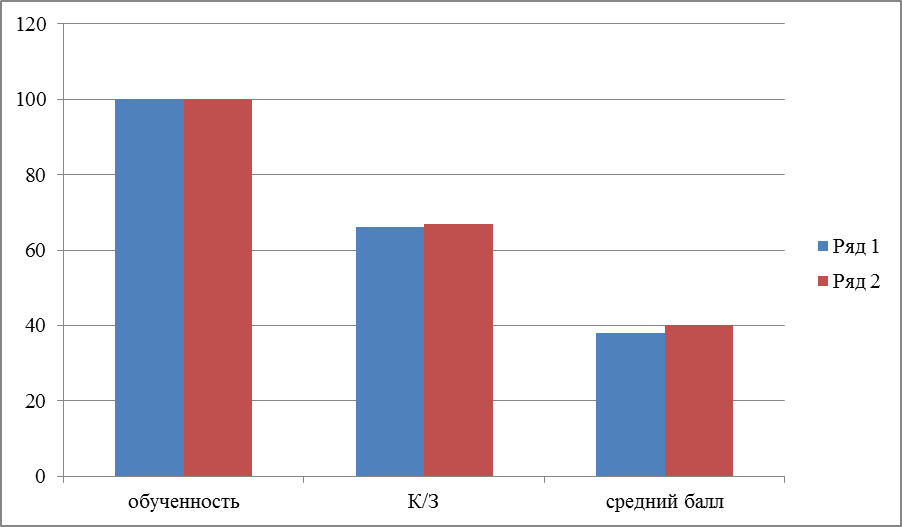 Результаты ЕГЭ по физике  2021-2022 учебный год                       Успеваемость		100%                       Качество знаний	33%                       Средний балл		55Графическое сравнение результатов ЕГЭ по физике.Результаты ЕГЭ по истории 2021-2022 учебный год                       Успеваемость		100%                       Качество знаний	100%                       Средний балл		65                          Результаты ЕГЭ по истории2022-2023 учебный год Графическое сравнение результатов ЕГЭ по истории.Результаты ЕГЭ по обществознанию 2021-2022 учебный год                   Успеваемость		100%                     Качество знаний	100%                     Средний балл		61Графическое сравнение результатов ЕГЭ по обществознанию.                                           Результаты ЕГЭ по информатике                                                                             ВЫВОДЫ        По результатам сдачи ЕГЭ в 2023 году в сравнении с 2021 и 2022 годами по корпусу:Повысился средний балл по математике, русскому языку, обществознанию, физике.Незначительно снизился средний балл по истории.  РЕКОМЕНДАЦИИ1. Учителям, преподающим на уровне среднего общего образования:1.1. Скорректировать рабочие программы по предметам. Усилить изучение тем, по которым выпускники нынешнего года показали низкие результаты.1.2. Использовать возможности электронного обучения для подготовки к ГИА.2. Заместителю директора по учебно-воспитательной работе Касперовой Е.В.:2.1. Разработать комплекс мер для повышения мотивации учеников к подготовке к экзаменам.2.2. Обратить особое внимание на учеников группы риска и своевременно составлять индивидуальный образовательный маршрут для них.2.3. Контролировать в течение 2023/24  учебного года подготовку к ГИА-2024 учеников группы риска.2.4. Рекомендовать учителям повышать уровень квалификации на курсах подготовки к ГИА.2.5. Запланировать проведение единых дней тренировочных работ в форме ЕГЭ по предметам с последующим анализом ошибок.1.9. Трудоустройство и /или поступление выпускников 2022-2023 учебный год.Сведения о выпускниках 2022-2023гг.1.10. Качество кадрового обеспечения   Одно из наиболее важных условий реализации основной образовательной программы корпуса- это требование к кадровому обеспечению образовательной деятельности. В корпусе работает высококвалифицированный педагогический коллектив, способный обеспечить высокий уровень обучения, создать условия для индивидуального развития обучающихся.         Корпус укомплектован педагогическими кадрами на 100 %, уровень образования педагогических работников соответствует требованиям занимаемых должностей. Учителя владеют современными педагогическими образовательными технологиями, повышают свою педагогическую компетентность, участвуют в методических семинарах разных уровней, проводят открытые уроки, дают мастер-классы. В ГБОУ РО «ОККК»  работает  35  педагогов,из них  руководящих работников -3Все педагоги своевременно проходят курсы повышения квалификации, а при необходимости – профессиональную переподготовку. В 2022-2023 уч. году 100 % учителей и воспитателей имею курсы повышения квалификации:                                  1.11. Учебно-методическое обеспечение         Основным инструментом организации образовательной деятельности является учебно-методическое обеспечение, которое непосредственно отражает как способы построения учебного процесса, так и дает достаточно полное представление об объеме содержание обучения, подлежащего усвоению.      Основная цель учебно-методического обеспечения –создание условий для реализации требований ФГОС посредством предоставления обучающимся полного комплекта учебно-методических материалов для аудиторного и самостоятельного освоения учебных предметов основной образовательной программы корпуса.  Учебно-методическое обеспечение позволяет систематизировать нормативные документы, методические материалы и средства обучения, повысить эффективность и качество учебных занятий, сформировать систему объективной оценки компетенций обучающихся корпуса и ее выпускников.       Обязательный показатель соответствия содержания и качества подготовки обучающихся и выпускников требованиям ФГОС –стопроцентная обеспеченность всех видов занятий по учебным предметам учебного плана учебно-методической документацией, а конкретнее –учебниками и учебными пособиями. Данное требование в полной мере было соблюдено.В 2022-2023 учебном  году в ГБОУ РО «ОККК» использовались следующие учебники и учебные пособия.6 класс7 класс8 класс9 класс10 класс11 классКроме того, учебно-методическое обеспечение образовательной деятельности в 2022-23  году характеризуется использованием педагогами системно-деятельностного подхода к организации образовательной деятельности кадетов.      Наиболее эффективными в рамках данного подхода традиционно оказались используемые большинством учителей информационно-коммуникационные технологии, технология проблемного обучения, обучение в сотрудничестве и коммуникативно-диалоговые технологии. по прежнему актуальным остается здоровьесберегающий подход к организации образовательной деятельности кадет при использовании как  традиционных, так и новых методических приемах. 1.12. Библиотечно-информационное обеспечениеАнализ работы библиотеки ГБОУ РО «ОККК»за 2022-2023 уч. годБиблиотека работала по плану, утверждённому администрацией кадетского корпуса (далее - Корпуса), опираясь на разделы обще корпусного плана. Педагог-библиотекарь прививала  учащимся интерес к чтению научно-популярной, художественной и публицистической литературе, развивала их  потребности в самообразовании,  учила ответственности. Много внимания уделялось работе, которая была направлена  на изучение дополнительной литературы  в помощь учебным программам.Основными направлениями деятельности библиотеки являлись:воспитание гражданского самосознания, помощь в социализации обучающихся, раскрытие духовно-творческого потенциала кадет в процессе работы с книгой;поддержка чтения и читательской культуры кадет;формирование правовой культуры читателей, гражданственности, патриотизма, расширение читательского интереса к истории Донского края, России;воспитание у подрастающего поколения  чувства доброты, милосердия, миролюбия;пропаганда  идеи здорового образа жизни, семейного воспитания;воспитание бережного отношения к книге, воспитание любви к природе.Задачами библиотеки являлись:развивать мотивацию к чтению, уважение к книге;проведение индивидуальной работы с читателем как основы формирования информационной культуры личности обучающегося;привитие кадетам потребности в систематическом чтении литературы для развития творческого мышления, успешного освоения учебных программ;обеспечение информационно-документальной поддержки учебно-воспитательного процесса и самообразования кадет и педагогов;пропаганда литературы по воспитанию у кадет нравственности, культуры поведения, самореализации личности;помощь обучающимся в подборе литературы для подготовки к урокам и  другим  занятиям. Количественные показателиМассовая работа. Работа с читателями.  Массовая работа в  библиотеке Корпуса ведётся по следующим основным направлениям: поощрение свободного чтения (чтения для удовольствия, для удовлетворения познавательного интереса, для возможностей самовыражения), содействие воспитательным программам Корпуса, содействие учебному процессу.   В  процессе проведения массовых мероприятий решалась задача количественного и качественного обслуживания.  Важнейшим направлением деятельности библиотеки является раскрытие фонда через выставки. В нашей библиотеке они оформлялись к юбилейным и знаменательным датам:   К началу учебного года были обновлены постоянно действующие: - краеведческие  выставки:  1. «Дон литературный: поэтами воспетый край» 2.  «Гений России» – М. А. Шолохов» 3.  «Великий насмешник» - А.П.Чехов»  - патриотические выставки1. «История, Возрождение Казачества» 2. «Подвиг – Великий и Вечный»3. «2023 год М.И.Платова»Была поставлена выставка на 2022- 2023 учебный год «Книги –юбиляры».   Обслуживание читателей осуществлялось в соответствии с графиком работы библиотеки. Для формирования русской культуры читателям, гражданственности, патриотизма, расширение читательского интереса к истории России, были проведены следующие библиотечные мероприятия:В преддверии международного дня  «Школьных библиотек» 20 октября в ГБОУ РО «ОККК» педагогом-библиотекарем Лубаш С.С. с воспитателем Ясковец В.А.  было проведено мероприятие для шестых классов на тему «Профессия библиотекарь». Кадеты проявили интерес к данной теме, задавали много вопросов и активно участвовали в беседе.\По случаю празднования «Школьных библиотек» 24 октября в ГБОУ РО «ОККК» была организована фотозона в библиотеке, идею оформления предложил воспитатель Ясковец В.А. С помощью кадет 10 класса была  оформлена фотозона «Я люблю читать».Согласно плану воспитательной работы конкурс «Казачья родословная», посвященный 270-летию атамана М.И. Платова. Цель исследовательского проекта заключалась в формировании у кадет интереса к отечественной истории через историю своей семьи, приобщение их к духовному наследию России и на этой основе воспитание ответственности за судьбу государства и общества.В течении 3 месяцев кадеты провели колоссальную работу с семейными архивами, с архивами Ростовской области. В этом им помогали родители, классные руководители.В целях пропаганды изучения истории, традиций, обычаев российского казачества среди населения России, в том числе  казачьей молодежи,   с  08 по  10 декабря  2022 года  в ГБОУ РО «Орловском казачьем кадетском  корпусе» приняли активное участие во Всероссийской  общественно-просветительской акции «Казачий диктант — 2022» в количестве 432 человек, из них:— Кадеты – 211 человек;— Родители -191 человек;— Педагогический коллектив и руководство – 30 человек.15 декабря кадеты Орловского казачьего кадетского корпуса приняли участие в поэтическом вечере в рамках 85-летия Ростовской области «Орловский край-казачий край».«Живая классика» — это самый масштабный детский, литературный проект в России для обучающихся 5 – 11 классов. Этот конкурс, ставший в нашей стране традиционным, способствует повышению интереса школьников к чтению книг не только современных авторов, но и бессменных классиков; расширению читательского кругозора детей и юношества; поиску и поддержке талантливых детей.13 марта 2023 года в библиотеке ГБОУ РО «ОККК» прошел этап Конкурса (чтение прозы). Кадеты с неподдельным интересом и большим энтузиазмом захотели поучаствовать в данном Конкурсе.В муниципальном этапе Всероссийского конкурса «Живая Классика» Зозуля И. занял 1 местоВ районном конкурсе чтецов «Вечная память героям…», 05 мая 2023 года в Центральной районной библиотеке п.Орловский, Зозуля И. занял 1 место, Бычков Д. -3 местоВо Всероссийском патриотическом конкурсе к 9 мая «День победы », Зозуля И. занял 1 место Повышение квалификации    Педагог-библиотекарь в течение года занималась повышением своего профессионального уровня:  изучение текущих документов, прослушивание вебинаров.    Задачи, поставленные в начале года, выполнены.    В целом работу библиотеки Корпуса прошу считать удовлетворительной.   В следующем году будет продолжена работа по выполнению задач и  целей, поставленных перед библиотекой.1.13. Материально-техническая база       Материально-технические условия реализации основной образовательной программы: учебные кабинеты по всем предметам учебного плана –   16 кабинетов, лаборатории для проведения практических работ по предметам естественнонаучного цикла -  3, компьютерный класс- 3, лингафонный кабинет -1, мастерские – 1, библиотека – 1, спортивных сооружений –  спортивный зал, спортивная площадка, зал для греко-римской борьбы, тренажерный зал,  актовый и хореографический залы – 2, санузлов - 6, гардеробов -2, мест личной гигиены -6, комнаты психологической разгрузки – 1, помещений для питания – столовая на 150 посадочных мест;  кабинет медицинского обслуживания – 1, наличие беспрепятственного доступа обучающихся с ограниченными возможностями здоровья к объектам инфраструктуры организации – нет. Информационно-методические условия реализации основной образовательной программы среднего общего  образования обеспечиваются современной информационно - образовательной средой. Основными элементами ИОС в корпусе являются: информационно-образовательные ресурсы в виде печатной продукции; информационно-образовательные ресурсы на сменных оптических носителях; информационно-образовательные ресурсы Интернета; вычислительная и информационно-телекоммуникационная инфраструктура.Информационно-образовательная среда организации:Информационно-методические условия реализации основной образовательной программы соответствуют ФГОС.Вспомогательные помещения и объекты социально-бытового назначения:В соответствии с требованиями ФГОС для обеспечения всех предметных областей и внеурочной деятельности образовательное учреждение обеспечено мебелью, презентационным оборудованием, освещением, хозяйственным инвентарём. Образовательное учреждение имеет комплект средств обучения, в который входят как современные средства обучения на базе цифровых технологий, так и традиционные - средства наглядности (печатные материалы, натуральные объекты, модели), приборы для проведения исследований, расходные материалы.Безопасность образовательного учреждения – это условия сохранения жизни и здоровья обучающихся, воспитанников и работников, а также материальных ценностей образовательного учреждения от возможных несчастных случаев, пожаров, аварий и других чрезвычайных ситуаций.Безопасность ОУ является приоритетной в деятельности администрации корпуса и всего педагогического коллектива. Объектом этой деятельности являются: охрана труда, правила техники безопасности, гражданская оборона, меры по предупреждению террористических актов и контроля соблюдения требований охраны труда. Безопасность ОУ включает все виды безопасности, в том числе: пожарную, электрическую, взрывоопасность, информационную,  опасность, связанную с техническим состоянием среды обитания.Цель: обеспечение безопасности обучающихся и работников кадетского корпуса во время их учебной и внеучебной  деятельности путём повышения безопасности жизнедеятельности.Работа по обеспечению безопасности осуществлялась в следующих направлениях: защита здоровья и сохранение жизни обучающихся и работников кадетского корпуса; соблюдение техники безопасности обучающимися  и работниками кадетского корпуса.Исходя из цели и  направлений, были поставлены следующие задачи:  обеспечение выполнения правовых актов и нормативно-технических документов по созданию здоровых и безопасных условий труда в образовательном процессе;организация и проведение профилактической работы по предупреждению травматизма на занятиях, самоподготовке  и внеурочное время; выполнение плана (совместно с профсоюзным комитетом) создания безопасных условий охраны труда, предупреждению детского, производственного травматизма и профессиональных заболеваний; изучение причин детского, производственного травматизма;  обеспечение работников специальной одеждой и другими средствами индивидуальной защиты; проведение своевременного и качественного инструктажа обучающихся и работников по охране труда; пропаганда охраны труда в кадетском корпусе и повышение ответственности всех работников за соблюдением требований охраны.Реализация вышеперечисленных задач осуществлялась следующим образом:составлены планы работы:по антитеррористической защищённости;по гражданской обороне;по охране труда; по предупреждению дорожно-транспортного травматизма  среди обучающихся;противопожарных мероприятий.В целях предупреждения детского травматизма и повышения эффективности профилактической работы, выработаны направления деятельности, способствующие уменьшению травматизма учащихся в кадетском корпусе, на улице и дома в быту.Деятельность ГБОУ РО «ОККК» по профилактике детского травматизма и несчастных случаев среди обучающихся организована в соответствии с нормативно правовыми документами министерства образования и комплексным планом мероприятий по предупреждению травматизма во время учебного процесса.Перед началом уроков, лабораторных занятий, спортивных, кружковых, внеклассных мероприятий и воспитательными планами, при проведении субботника обязательно проводится инструктаж с кадетами по правилам поведения и по охране труда и здоровья.Так же инструктажи проводятся перед экскурсией, перевозкой кадет к месту проведения мероприятий и обратно, при организованном следовании их на запланированное мероприятие на общественном транспорте или пешком. В журнале инструктажа фиксируются дата проведения и росписи учителя и обучающихся. Сопровождающий учитель назначается приказом директора.Для профилактики детского травматизма на переменах были организованы дежурства учителей и кате на этажах, в столовой и на входе в кадетский корпус.По профилактике детского травматизма в быту классные руководители один раз в четверть проводили обязательный классный час по охране жизни и здоровья детей.Систематически проходит инструктаж обучающихся по соблюдению правил безопасности во время каникул, по соблюдению правил дорожного движения, о мерах безопасности на водоемах, по профилактике детского травматизма в зимний период, о правилах поведения в общественных местах и в случае возникновения чрезвычайных ситуаций.На родительских собраниях в конце каждой четверти рассматривались вопросы о повышении ответственности родителей за жизнь и безопасность детей в каникулярное время с проведением инструктажа по соблюдению правил безопасного поведения дома. В течение года неоднократно проводились учебные эвакуации с целью отработки навыков действия обучающихся в экстремальных ситуацияхВ целях безопасности детей при дорожно - транспортных происшествиях в течение года проходили профилактические мероприятия с участием представителей ГИБДД.Классные руководители проводили тематические классные часы по ПДД один раз в четверть. Большое внимание профилактике дорожно-транспортного травматизма уделяется на уроках ОБЖ, где учащимся демонстрируются плакаты, тематические видео и фотоматериалы, презентации.В корпусе  работает отряд ЮИД. ЮИДовцы занимаются активной пропагандой правил дорожного движения среди детей и подростков и предупреждением их нарушений.Члены отряда ЮИД принимали участие в областном конкурсе «Безопасное колесо».Особое внимание в профилактике детского травматизма уделяется противопожарной безопасности. В этом направлении кадетский корпус тесно сотрудничает с представителями ВДПО. Соблюдение санитарно-технических требований осуществлялось в соответствии с ГОСТ 120006-91 «Управление обеспечением безопасности в образовании». Ответственный - заместитель  директора по АХР Н.С.Касьянова, отвечающая за своё направление в данном вопросе. Освещенность, уровень шума, воздушно-тепловой режим, санитарное состояние соответствует норме. Два раза в год (весной и осенью) проводится визуальный осмотр корпуса.Столовая оснащена достаточным оборудованием.Противопожарное состояние корпуса отвечает установленным требованиям пожарной охраны. В корпусе функционирует АУПС                                  (автоматическая противопожарная сигнализация). Решен   вопрос о выводе пожарной сигнализации на пульт «01».Регулярно ведётся разъяснительная работа по профилактике пожара и по действиям во время пожара. Формы разъяснительной работы различны: беседы, анкеты, показ фильмов, учебные эвакуации, соревнования, встречи с сотрудниками пожнадзора, экскурсии в пожарную часть.Гражданская оборона в течение учебного года организовывалась в соответствии с Федеральным законом от 21.12.1994 года № 68-Ф-3 «О защите населения и территорий от ЧС природного и техногенного характера»В течение учебного года основное внимание уделялось:адресному выполнению учебной программы и качественному усвоению новых форм и методов в пропаганде ГО;повышению выживаемости корпуса (постоянного состава) учащихся при ЧС мирного времени;созданию условий, приближенных к реальным, при проведении тренировок;проведению занятий с учащимися в соответствии программой по ОБЖ.В течение года  проводились инструктажи с педагогическими, техническими работниками,  с обучающимися по предупреждению террористических актов, был составлен план работы по данному вопросу.В связи с обострением криминальной обстановки, участившимися случаями террористических актов на территории России была проведена определенная профилактическая работа в течение учебного года:приняты необходимые дополнительные меры по ограничению допуска посторонних лиц  в кадетский корпус;проведены и приведены в порядок чердачные, складские  помещения;неоднократно проводились инструктажи со  сторожами, педагогическими и техническими работниками обучающимися;установлен контроль над закрытием, имеющих отдельный внешний вход;обеспечена оперативная связь с районным отделением внутренних дел; периодически проводилась разъяснительная работа среди педагогов, обучающимися и родителей по правилам поведения в условиях сложной криминогенной обстановки;издаются приказы об усилении контроля за функционированием кадетского корпуса в праздничные дни (ноябрь, январь, май, июнь);подключен экстренный вызов работников силовых структур «тревожная кнопка»;действует  наружное видеонаблюдение.Осуществление контроля вопросов безопасности в корпусе.В течение учебного года осуществлялся контроль:за своевременной подготовкой кабинетов к началу нового учебного года, к отопительному сезону;состоянием охраны труда и наличием необходимых средств по охране труда в специализированных кабинетах;за выполнением инструкций при выполнении лабораторных работ по физике, химии и ведении журналов в данных кабинетах;правильностью хранения химических реактивов в лаборантской кабинета химии;выполнением обучающимися инструкций по охране труда на уроках трудового обучения, при работе на  участке.Таким образом, в «ОККК» ведётся определенная  работа по созданию безопасных условий сохранения жизни и здоровья обучающихся, воспитанников и работников, а также материальных ценностей ОУ от возможных несчастных случаев, пожаров, аварий и других чрезвычайных ситуаций. 1.14. Функционирование внутренней системы оценки качества образования. Ключевыми направлениями ВСОКО по уровням общего образования являются:- содержание образования (основные и дополнительные образовательные программы), его реализация в процессе образовательной деятельности;- условия реализации образовательных программ;- достижение учащимися результатов  освоения образовательных программ;       Качество процесса, качество условий и качество результата определяют логическую структуру ВСОКО, состав лиц, привлекаемых к оценке качества образования, график оценочных процедур  (система мониторинга).     Внутренняя система оценки качества образования осуществляется применительно к результатам освоения кадетами  и условиям реализации образовательной программы соответствующего уровня общего образования и включает:- стартовую  оценку, необходимую для проектирования и (или) коррекции  целевого разряда  ООП,  самооценки соответствия содержания  образования  обязательным требованиям, разработки «дорожной карты» условий реализации ООП;- контрольную оценку по итогам реализации ООП и выполнения «дорожной карты»;Стартовая  оценка проводится на этапе проектирования и (или) коррекции ООП каждого из уровней общего образования и не предполагает оценку результатов.Контрольная оценка проводится по итогам освоения / реализации ООП за период учебного года и включает оценку:- эффективности реализованной / освоенной ООП;- выполнения «дорожной карты»;- достижений обучающимися планируемых результатов.      Рубежный мониторинг выполнения мероприятий отдельных подпрограмм, компонентов ООП и анализ результатов промежуточной аттестации проводится с целью определения эффективности освоения и реализации ООП.    Содержание образования в образовательной организации определяется основной образовательной программой соответствующего уровня общего образования, разработанной согласно требованиям образовательного стандарта.     Оценку содержания образования осуществляет Заместитель директора по УВР, Педагогический совет на основании параметров и измерителей, разработанных в ОО.В рамках содержания образования оценке подвергается:Для классов ОО, обучающихся в соответствии с ФГОС:- соответствие структуры  и содержания учебного плана структуре и содержанию ФГОС ООО и СОО г.;- наличие материалов, подтверждающих учет  в учебном плане образовательных  потребностей  и запросов обучающихся  и (или) их родителей (законных представителей) при определении части, формируемой участниками образовательных  отношений;- наличие рабочих программ учебных предметов, курсов, дисциплин (модулей) по всем предметам учебного плана, их соответствие требованиям соответствующего ФГОС;- реализация  в полном объеме содержания программного материала по учебному(ым) предмету(ам), курсу(ам), дисциплине(ам)  (модулю(ям), (выполнение рабочих программ);- наличие программы формирования развития УУД;- наличие программы духовно-нравственного развития обучающихся (для основного общего образования);- наличие плана внеурочной деятельности в рамках ООП, его обеспеченность рабочими программами и др. документации по направлениям внеурочной деятельности, соответствие содержания заявленному направлению;Реализация  в полном объеме содержания программного материала  по учебному (ым) предмету(ам), дисциплине(ам) (модулю(ям) (выполнение рабочих программ);- наличие программ воспитательной направленности;- наличие плана-графика внеурочной деятельности в рамках ООП (при включении внеурочной деятельности в ООП);- наличие рабочих программ и др. документации по направлениям внеурочной деятельности, соответствие содержания заявленному направлению;- реализация в полном объеме содержания программного материала по направлениям внеурочной деятельности;- наличие программ работы с учащимися с низкой мотивацией к обучению;- наличие плана работы с молодыми талантами и мотивированными обучающимися.Оценка образовательной деятельности осуществляется по следующим показателям:Общая численность обучающихся, осваивающих основную образовательную программу, в том числе:- основного общего образования;- среднего общего образования;Представляемые формы получения образования; количество обучающихся  получающих образование по каждой из форм:- очная;- очно-заочная;- заочная;- индивидуальный учебный план;- надомное обучение.Предоставляемые формы реализации ООП по уровням общего образования, количество обучающихся, получающих образование по каждой из форм (если имеются):- сетевая форма;- с применением дистанционных образовательных технологий;- с применением электронного обучения.Оценку условий реализации основной образовательной программы по условиям общего образования  проводит заместитель директора по УВР по параметрам и измерителям, разработанных в ОО. Оценка условий реализации ООП (по уровням общего образования) включает анализ:- кадрового обеспечения;- материально-технического оснащения;- качества информационно-образовательной среды;- учебно-методического обеспечения;- библиотечно- информационных ресурсов;Оценка условий реализации ООП (по уровням общего образования) проводится на этапе ее проектирования/коррекции с целью определения фактических  условий и разработки «дорожной карты». Оценка результатов реализации ООП, в соответствующих ФГОС ОО: Оценка достижения предметных результатов освоения ООП в соответствии с ФГОС проводится в следующих формах:- промежуточная аттестация;- накопительная оценка индивидуальных образовательных достижений учащихся (с использованием технологии портфолио);- итоговая аттестация обучающихся на институциональном уровне (по предметам, не выходящих на ГИА);- анализ результатов государственной итоговой аттестации (Приложение 2.3). Оценка достижения метапредметных результатов освоения ООП в соответствии с ФГОС ООО в 6-9 классах проводится в следующих формах :- комплексная контрольная работа;- тест;- экспертное заключение по результатам выполнения учащимися проекта. КИМы для оценки достижения учащимися метапредметных результатов освоения ООП соответствующего уровня разрабатываются на МО корпуса. Фиксация данных по оценке метапредметных результатов проводится согласно параметрам и индикаторам, представленных в Приложении 2.4.Оценка достижения личностных результатов освоения учащимися ООП в соответствии с ФГОС проводится косвенно, посредством не персонифицированных мониторингов, осуществляемых психологом или иным лицом,  имеющими соответствующие полномочия, а также посредством статистического учета индивидуальных достижений кадет в мероприятиях программ воспитательной направленности.Оценка личностных результатов встраивается в программы воспитательной направленности, разработанные в соответствии с реализуемым образовательным стандартом.Фиксация данных по оценке личностных результатов проводится согласно параметрам и индикаторам, представленным в Положении 2.5. Текущий контроль успеваемости и промежуточная аттестация обучающихся:- организуются и проводятся в ОО согласно Положению о формах, периодичности, порядке текущего контроля успеваемости и промежуточной аттестации обучающихся;- являются частью системы внутрикорпусного  мониторинга качества образования по направлению «качество образовательного процесса» и отражают динамику индивидуальных образовательных достижений обучающихся в соответствии с планируемыми результатами освоения основной образовательной программы соответствующего уровня общего образования. В рамках текущего контроля проводится оценка запланированных рабочими программами педагогов результатов образования: предметных и (или) метапредметных – в зависимости от реализуемой ООП.В ходе внутрикорпусного контроля составлены справки и приказы. - о результатах проверки журналов учебных предметов, внеурочной деятельности, дополнительного образования (октябрь, ноябрь, декабрь, март, май);- анализ образовательной деятельности за каждую четверть и учебный год;-анализ итогового сочинения (декабрь) и итогового собеседования (февраль);- анализ методической работы (декабрь, июнь);-анализ ОГЭ и ЕГЭ за учебный год (июль);-итоги входного, полугодового и итогового контроля (сентябрь, декабрь, май);- анализ проверки личных дел(октябрь)-анализ проверки рабочих программ.-анализ воспитательной работы корпуса. 1.15.Решения, принятые по итогам общественного обсуждения. 1.1. Принять к сведению результаты работы корпуса за 2023 год, обсудить результаты на педагогическом совете и наметить пути повышения успеваемости и качества образования.                                             1.2. Классным руководителям, воспитателям, учителям - предметникам своевременно информировать родителей о ходе и результатах образовательного процесса.1.3. Администрации корпуса:1.3.1. Продолжить работу по повышению профессиональной компетентности педагогов корпуса.1.3.2. Включить в план внутрикорпусного контроля на 2023-2024 учебный год классно-обобщающий контроль во всех  классах.1.4. Руководителям МО корпуса:1.4.1.  Провести анализ образовательной деятельности за 2023 год.1.4.2.   Повысить уровень практической направленности в изучении тем (разделов) учебных дисциплин.1.4.3. Рассмотреть вопросы применения и  диссеминации опыта коллег по реализации деятельностной парадигмы образовательного процесса.1.5. Учителям – предметникам:1.5.1. Активизировать работу по повышению качества проведения учебных занятий с помощью внедрения современных педагогических технологий.1.5.2. Осуществлять взаимодействие между семьёй и корпусом с целью организации совместных действий для решения успешности обучения и социализации личности.1.5.3. Продолжить работу с обучающимися, имеющими повышенную мотивацию к учебно - познавательной деятельности, проводить систематическую работу, нацеленную на предупреждение неуспеваемости.1.6. Создавать условия для сохранения и укрепления физического и психологического здоровья кадет, для воспитания стремления к здоровому, социально-активному и правовому образу жизни.2. 1. Принять к сведению результаты государственной итоговой аттестации за 2021-2022 учебный год, рассмотреть результаты на педагогическом совете и обсудить методы   и средства повышения успеваемости и качества образования на основной и старшей ступенях обучения.                                             2.2. Классным руководителям, учителям - предметникам своевременно информировать родителей о ходе подготовки  и результатах государственной итоговой аттестации обучающихся 9,11 классов.2.3. Администрации корпуса:2.3.1. Организовать практический семинар по диссеминации профессионального опыта педагогов корпуса в сфере подготовки к государственной итоговой аттестации.2.4. Руководителям МО:2.4.1.  Провести анализ результатов ОГЭ, ЕГЭ  кадет по обязательным предметам и предметам по выбору на заседаниях предметных МО.  2.4.2.   Планировать работу по повышению информационной компетентности участников образовательного процесса.2.5. Учителям:2.5.1. Разработать и осуществлять план работы по повышению мотивации и предупреждению неуспеваемости обучающихся основной и старшей школы, проводить системный мониторинг освоения программного материала по тематическим разделам, модулям и т.п.2.6. Учителям – предметникам:2.6.1. Повысить уровень практической направленности в изучении тем (разделов) учебных дисциплин.2.6.2. Активизировать работу по повышению качества проведения учебных занятий с применением  современных педагогических технологий.2.6.3. Осуществлять взаимодействие между семьёй и корпусом с целью организации совместных действий для успешной подготовки к государственной итоговой аттестации.2.6.4. Продолжить работу с кадетами, имеющими низкую мотивацию к учебно - познавательной деятельности, проводить систематическую работу, нацеленную на предупреждение неуспеваемости, организовывать дифференцированную работу со слабоуспевающими и мотивированными обучающимися.2.6.5. Проводить тщательный анализ нормативной документации по организации и проведению государственной итоговой аттестации, работу с кадетами по правильности заполнения экзаменационных бланков.3.1 Руководителям МО:  3.1.1.Активизировать работу МО корпуса  по анализу профессиональных и личностных качеств педагогов, необходимых для обеспечения современного  качества образования в условиях реализации ФГОС ООО и СОО.  3. 1.2. Совершенствовать методику проведения уроков и внеклассных мероприятий  в соответствии с требованиями ФГОС.3.2. Учителям-предметникам и воспитателям:3.2.1. Учителям Стасюк Е.Ф., Подкопаеву П.А.,   воспитателям Колесникову Е.В., Федоренко Ф.Ф., Изучееву А.А., Полякову И.А., Каменцеву С.И.,  активизировать работу по диссеминации педагогического опыта  в разных формах и на разных уровнях.3.2.2. Учителям  Стасюк Е.Ф., Подкопаеву П.А., Коноваленко А.В., Лопатину В.В., воспитателям  Ясковец В.А.,  Федоренко Ф.Ф., Полякову И.А. улучшить работу по демонстрации  своих достижений в профессиональной педагогической деятельности через участие в семинарах, вебинарах, конкурсах, съездах, подготовку учеников к конкурсам, публикацию методических и исследовательских работ.3.3. Более продуктивно организовать работу по участию кадет в конкурсах, соревнованиях, олимпиадах областного и всероссийского уровня, особенно в  8,10  классах.4.1. В следующем учебном году в рамках гражданско-патриотического направления воспитания как одного из приоритетных направлений целесообразно продолжить создание условий для формирования нравственных ценностей и ведущих жизненных ориентиров. Запланировать проведение экскурсий, выездов.4.2. Становление правового пространства в корпусе реализовывать  через взаимодействие всех участников учебно- воспитательного процесса, организацию деятельности кадетского самоуправления, волонтерской группы, создание системы тематических мероприятий по формированию гражданской позиции и правовой культуры участников.4.3. Продолжать работу по воспитанию у учащихся положительного отношения к труду, вовлекать  учащихся к общественно-полезным работам, прививать  навыки самообслуживающегося труда, формировать самосознание по необходимости сохранности чужого имущества. 4.4. Деятельность кадетского самоуправления не носит до конца самостоятельного характера. Возможные пути преодоления недостатков:4.4.1.  Необходимо активизировать работу всех секторов через более тесное сотрудничество с классными коллективами.4.4.2. Воспитывать самостоятельность и инициативность у учащихся, привлекать большее их число для активного участия в самоуправлении.1.16. Перспективы и планы развития         Выпускник казачьего кадетского корпуса  - это личность  с развитыми интеллектуальными и творческими способностями, высоким уровнем информационной культуры, со сформированными ключевыми компетенциями и потребностью в непрерывном образовании;  с активной гражданской позицией, ориентированный на общечеловеческие и национальные ценности и идеалы;  реализующий здоровый образ жизни;  способный к профессиональному и личностному самоопределению в условиях развитого демократического правового общества             Исходя из реальности сегодняшних дней, возросших требований к универсальности знаний и необходимости подъема уровня духовной культуры воспитанников,  педагогический коллектив видит цель развития кадетского корпуса на период с 2021 по 2024 год в эффективном и качественном образовании кадет с учетом их индивидуальных особенностей и способностей, формировании социально адаптированной, здоровой личности ориентированной на дальнейшее гражданское и высокотехнологическое профессиональное развитие через обновление структуры и содержания образования, развитие практической направленности образовательной деятельности, совершенствование воспитательной системы корпуса.Для достижения данной цели педагогическому коллективу кадетского корпуса предстоит решить  следующие задачи: создать социальную среду развития учащихся в системе образования;обеспечить качество и доступность образовательных услуг;обеспечить качественный переход корпуса на выполнение новых Федеральных государственных стандартов на основе создания высокотехнологичной образовательной среды;обеспечить построение учебной и воспитательной деятельности с учетом индивидуальных возрастных психологических и физиологических особенностей кадет с ориентацией на результаты образования;создать условия для развития и реализации интереса учащихся к саморазвитию и самообразованию на основе рефлексии деятельности и личностного самопознания, к самоорганизации своей жизнедеятельности;развивать познавательные интересы кадет, ценностное отношение к образованию, опыт учебно-познавательной деятельности;расширить спектр дополнительных образовательных услуг при сохранении лучших традиций корпуса;обеспечить непрерывное повышение квалификации педагогических работников с целью достижения нового качества образования;обеспечить качественное повышение эффективности психологического, методического, социального, педагогического, медицинского сопровождения обучающихся корпуса; обеспечить системное сотрудничество с семьями кадет, формировать активную позицию родителей как участников образовательного процесса;способствовать освоению кадетами российских традиционных ценностей, нравственных норм и правил поведения; приобщать к культурному наследию России, духовно-нравственным ценностям российского народа;создать условия для трудового, экологического, физического воспитания, формирования культуры здорового образа жизни кадет;создать культурно-образовательную среду, насыщенную заповедями и традициями донского казачества, символами и ритуалами русской армии и кадетских корпусов прошлого;создать систему само и соуправления, где каждый участник образовательного процесса понимает свою роль и ответственность за выполнение целей и задач казачьего кадетского корпуса;продолжить сетевое взаимодействие с образовательными, культурно-досуговыми организациями и социальными партнерами;совершенствовать материально-техническую базу кадетского корпуса в соответствии с ФГОС.Принят:решением педагогическогосовета корпусапротокол №4 от 26. 03.2024г.Утверждён приказом директора ГБОУ РО «Орловский казачий кадетский корпус»№  56  от 27.03.2024г.Волков И.В.КлассыКоличество обучающихсяКоличество обучающихсяКоличество обучающихсяКоличество обучающихсяКоличество обучающихсяКоличество обучающихсяКоличество обучающихсяКоличество обучающихся2015-2016 учебный год 2016-2017учебный год2017-2018учебный год2018-2019учебный год2019-2020учебный год2020-2021учебный год2021-2022учебный год2022-2023учебный год6-9 класс19721319718217716917017410-11 класс -23424437393943Всего обучающихся197236239226214208209217Средняя наполняемость классов 24,623,621,720,521,420,820,921,7ДиректорВОЛКОВ ИВАН ВАСИЛЬЕВИЧ, 1969 г.р., образование высшее, степень бакалавра по направлению «Юриспруденция» Заместитель директора по учебно-воспитательной работеКАСПЕРОВА ЕЛЕНА ВИКТОРОВНА,1971 года рождения, образование высшее, специальность: филология, высшая квалификационная категория по должности «учитель».Заместитель директора по воспитательной работеПУСТОВОЙ ЮРИЙ АНАТОЛЬЕВИЧ,1966 года рождения, образование высшее, специальность: безопасность жизнедеятельности и физическая культура Заместитель директора по административно-хозяйственной  работеКАСЬЯНОВА НАТАЛЬЯ СЕРГЕЕВНА,1971 года рождения, образование высшее,  квалификация: юрист по специальности «Юриспруденция».Предметные областиУчебные предметы                                   КлассыКоличество часов в неделюКоличество часов в неделюКоличество часов в неделюКоличество часов в неделюКоличество часов в неделюКоличество часов в неделюКоличество часов в неделюКоличество часов в неделюПредметные областиУчебные предметы                                   Классы6 класс(а,б)с углубленным изучением математики Часть, формируемая участниками образовательных отношений7 класс (а,б)с углубленным изучением математикиЧасть, формируемая участниками образовательных отношений8 класс (а,б)с углубленным изучением математикиЧасть, формируемая участниками образовательных отношений9 класс(а,б)с углубленным изучением математикиЧасть, формируемая участниками образовательных отношенийРусский язык и литератураРусский язык6433Русский язык и литератураЛитература3223Родной язык и родная литература*Родной язык (русский)0,50,50,50,5Родной язык и родная литература*Родная литература (русская)0,50,50,50,5Иностранные языкиИностранный язык3333Математика и информатикаМатематика 5-Математика и информатикаАлгебра-323231Математика и информатикаГеометрия-222Математика и информатикаИнформатика-111Общественно-научные предметы История России.Всеобщая история2223Общественно-научные предметы Обществознание11111Общественно-научные предметы География11222Естественно-научные предметыФизика-223Естественно-научные предметыХимия--22Естественно-научные предметыБиология11122ОДНКНРОсновы православной культуры 21ИскусствоМузыка111ИскусствоИзобразительное искусство111Технология Технология 2221Физическая культура и ОБЖФизическая культура3333Физическая культура и ОБЖОсновы безопасности жизнедеятельности--11294305333333Максимально допустимая недельная нагрузка Максимально допустимая недельная нагрузка 3333353536363636Направление внеурочной деятельностиФорма организации внеурочной деятельностиКоличество часов (по классам)Количество часов (по классам)Количество часов (по классам)Количество часов (по классам)Направление внеурочной деятельностиФорма организации внеурочной деятельности6 а,б7 а,б8 а,б9 а,бСпортивно-оздоровительноеЗдоровое поколение 11Спортивно-оздоровительноеКазачьи игры (многоборье) 1Духовно-нравственноеКультура и традиции Донского казачества1Духовно-нравственноеИстория Донского края 1111Духовно-нравственноеТропинка в профессию111Духовно-нравственноеЮные инспекторы движения11ОбщеинтеллектуальноеРеальная математика111ОбщеинтеллектуальноеФизика в природных явлениях1ОбщеинтеллектуальноеХимия вокруг нас 111ОбщеинтеллектуальноеКомпьютерное программирование 1ОбщеинтеллектуальноеЧерчение 11Функциональная грамотностьФормирование читательской грамотности1Функциональная грамотностьОсновы финансовой грамотности1ОбщекультурноеСила слова1ОбщекультурноеЛюбо (хореография) 111ОбщекультурноеПрактическая  топография и картография 1111Информационно-просветительские занятия патриотической, нравственной и экологической направленностиРазговоры о важном1111                                                                                          Итого:                                                                                          Итого:99910Учебные предметыУровень изученияКоличество часовКоличество часовКоличество часовКоличество часовКоличество часовКоличество часовКоличество часовУчебные предметыУровень изучения10 класс10 класс10 класс11 класс11 класс11 класс11 классРусский язык и литератураРусский язык и литератураРусский язык и литератураРусский язык и литератураРусский язык и литератураРусский язык и литератураРусский язык и литератураРусский язык и литератураРусский язык и литератураРусский языкБазовый13535113434ЛитератураБазовый310510533102102Родной язык  и родная литература Родной язык  и родная литература Родной язык  и родная литература Родной язык  и родная литература Родной язык  и родная литература Родной язык  и родная литература Родной язык  и родная литература Родной язык  и родная литература Родной язык  и родная литература Родной русский языкБазовый13535113434Родная русская литератураБазовый226868Иностранные языкиИностранные языкиИностранные языкиИностранные языкиИностранные языкиИностранные языкиИностранные языкиИностранные языкиИностранные языкиИностранный язык (английский/немецкий)Базовый3310510533102Общественные наукиОбщественные наукиОбщественные наукиОбщественные наукиОбщественные наукиОбщественные наукиОбщественные наукиОбщественные наукиОбщественные наукиИсторияБазовый227070Россия в миреБазовый2268ЭкономикаБазовый1134География Базовый227070Обществознание Базовый2270702268Математика и информатикаМатематика и информатикаМатематика и информатикаМатематика и информатикаМатематика и информатикаМатематика и информатикаМатематика и информатикаМатематика и информатикаМатематика и информатикаАлгебра и начала математического анализаУглубленный4414014044136ГеометрияУглубленный2270702268ИнформатикаУглубленный4414014044136Естественные наукиЕстественные наукиЕстественные наукиЕстественные наукиЕстественные наукиЕстественные наукиЕстественные наукиЕстественные наукиЕстественные наукиФизикаУглубленный5517517555170АстрономияБазовый1134ХимияБазовый1135351134Биология Базовый1135351134Физическая культура  и основы безопасности жизнедеятельностиФизическая культура  и основы безопасности жизнедеятельностиФизическая культура  и основы безопасности жизнедеятельностиФизическая культура  и основы безопасности жизнедеятельностиФизическая культура  и основы безопасности жизнедеятельностиФизическая культура  и основы безопасности жизнедеятельностиФизическая культура  и основы безопасности жизнедеятельностиФизическая культура  и основы безопасности жизнедеятельностиФизическая культура  и основы безопасности жизнедеятельностиОсновы безопасности жизнедеятельностиБазовый1135351134Физическая культураБазовый3310510533102Индивидуальный проектБазовый 227070ИтогоИтого37371295129537371258Максимально допустимая недельная нагрузкаМаксимально допустимая недельная нагрузка37371295129537371258Направление внеурочной деятельностиФорма организации внеурочной деятельностиКоличество часов Количество часов Направление внеурочной деятельностиФорма организации внеурочной деятельности1011Спортивно-оздоровительноеКазачьи игры (многоборье)11Спортивно-оздоровительноеНачальная военная подготовка 11Духовно-нравственноеИстория Донского края 1СоциальноеМир профессий1ОбщеинтеллектуальноеЛингвист1ОбщеинтеллектуальноеОсновы военной топографии 1ОбщеинтеллектуальноеЛабораторный практикум1ОбщеинтеллектуальноеМатематика Плюс1ОбщекультурноеЛюбо (хореография)1Информационно-просветительские занятия патриотической, нравственной и экологической направленностиРазговоры о важном11                                                                                          Итого:                                                                                          Итого:76Учебный периодДатаДатаПродолжительностьПродолжительностьУчебный периодНачалоОкончаниеКоличество
учебных недельКоличество
учебных днейI четверть01.09.202229.10.20228недель51II четверть07.11.202228.12.20228 недель 45III четверть10.01.202318.03.202310 недель54IV четверть27.03.202331.05.20239 недель 54Итого в учебном годуИтого в учебном годуИтого в учебном году35204Учебный
периодДатаДатаПродолжительностьПродолжительностьУчебный
периодНачало Окончание Количество
учебных недель Количество
учебных дней I четверть01.09.202229.10.20228недель51II четверть07.11.202228.12.20228 недель 45III четверть10.01.202318.03.202310 недель54IV четверть27.03.202320.05.20238 недель 48Итого в учебном году без учета ГИА*Итого в учебном году без учета ГИА*Итого в учебном году без учета ГИА*34 198Каникулярный периодДатаДатаПродолжительность каникул, праздничных и выходных дней в календарных дняхКаникулярный периодНачало Окончание Продолжительность каникул, праздничных и выходных дней в календарных дняхОсенние каникулы31.10.202206.11.20227Зимние каникулы29.12.202209.01.202312Весенние каникулы20.03.202326.03.20237Летние каникулы01.06.202331.08.202392Выходные дниВыходные дниВыходные дни34Из них праздничных днейИз них праздничных днейИз них праздничных дней7ИтогоИтогоИтого160Нерабочие праздничные дни4 ноября – День народного единства; 31 декабря, 1, 2, 3, 4, 5, 6 и 8, 9 января – Новогодние каникулы;7 января – Рождество Христово;23 февраля – День защитника Отечества;8 марта – Международный женский день;1 мая – Праздник Весны и Труда;9 мая – День Победы.ПереносыС 1 января 2023 (вс) – на 24 февраля 2023; с 7 января (сб) – на 8 мая 2023 года.Каникулярный периодДатаДатаПродолжительность
каникул, праздничных и
выходных дней в
календарных дняхКаникулярный периодНачало Окончание*Продолжительность
каникул, праздничных и
выходных дней в
календарных дняхОсенние каникулы30.10.202206.11.20227Зимние каникулы29.12.202209.01.202312Весенние каникулы20.03.202326.03.20237Летние каникулы01.07.202331.08.202362Выходные дниВыходные дниВыходные дни33Из них праздничных днейИз них праздничных днейИз них праздничных дней7ИтогоИтогоИтого128КлассПредметы, по которым осуществляется промежуточная аттестацияФормы проведения аттестации6-9-йРусский языкДиагностическая работа6-й, 7-й, 8-й, 9-йЛитератураДиагностическая работа6-йРодная литератураТестирование6-9-йИностранный языкДиагностическая работа6-йМатематикаДиагностическая работа7-й, 8-йАлгебраДиагностическая работа7-й, 8-йГеометрияДиагностическая работа8-й, 9-йИнформатикаДиагностическая работа6-йИсторияДиагностическая работа7-й, 8-й, 9-йИсторияДиагностическая работа7-й, 8-й, 9-йОбществознаниеДиагностическая работа6-йОбществознаниеДиагностическая работа7-й, 8-й, 9-йГеографияДиагностическая работа6-йГеографияДиагностическая работа6-йБиологияДиагностическая работа7-й, 8-й, 9-йБиологияДиагностическая работа7-й, 8-й, 9-йФизикаДиагностическая работа8-й, 9-йХимияДиагностическая работа6-й, 7-йМузыкаТестирование6-й, 7-й, 8-йИзобразительное искусствоТестирование6-й, 7-й, 8-йТехнологияТестирование6-й, 7-й, 8-й, 9-йФизическая культураТестирование6-й, 7-й, 8-й, 9-йОсновы безопасности жизнедеятельностиДиагностическая работаУрокПродолжительность урокаПродолжительность перемен1-й 8ч. 30м - 9ч.10м10 минут2-й 9ч. 20м. - 10ч.00м10 минут3-й 10ч. 10м.- 10ч. 50м.20 минут4-й11 час. 10 мин.- 11 час. 50 мин.10 минут5-й12 час. 00 мин.- 12 час. 40 мин.10 минут6-й12 час. 50 мин.- 13 час. 30 мин.30 минут7-й14 час. 00 мин.- 14 час. 40 мин.10 минут8-й 14 час. 50 мин.- 15 час. 30 мин10 минутПерерыв между уроками и занятиями внеурочной деятельности – 30 минутПерерыв между уроками и занятиями внеурочной деятельности – 30 минутПерерыв между уроками и занятиями внеурочной деятельности – 30 минутОбразовательная деятельностьНедельная нагрузка в академических часахНедельная нагрузка в академических часахНедельная нагрузка в академических часахНедельная нагрузка в академических часахОбразовательная деятельность6-е классы7-е классы8-е классы9-е классыУрочная33353636Внеурочная99910Период учебной деятельности5–9-е классыУчебная неделя (дней)6Урок (минут)40Перерыв (минут)10–20Периодичность промежуточной аттестации1 раз в годПнВтСрЧтПтСбВсПнВтСрЧтЧтПтСбВсПнВтСрЧтПтСбСбВсПнВтСрСрЧтПтСбВс12341231 окт.12345561234567891011345667897891011121213567789101112131415161718101112131314151614151617181919201213141415161718192021222324251718192020212223212223242526262719202121222324252627282930242526272728293028293026272828293031Январь 2023Январь 2023Январь 2023Январь 2023Январь 2023Январь 2023Январь 2023Февраль 2023Февраль 2023Февраль 2023Февраль 2023Февраль 2023Февраль 2023Февраль 2023Февраль 2023Март 2023Март 2023Март 2023Март 2023Март 2023Март 2023Март 2023Март 2023Апрель 2023Апрель 2023Апрель 2023Апрель 2023Апрель 2023Апрель 2023Апрель 2023Апрель 2023ПнВтСрЧтПтСбВсПнВтСрЧтЧтПтСбВсПнВтСрЧтПтСбСбВсПнВтСрСрЧтПтСбВс130 янв.31 янв.122345123445122345678678991011126789101111123455678991011121314151314151616171819131415161718181910111212131415161617181920212220212223232425262021222324252526171819192021222323242526272829272827282930312425262627282930Май 2023Май 2023Май 2023Май 2023Май 2023Май 2023Май 2023ПнВтСрЧтПтСбВс– красный день календаря– красный день календаря– красный день календаря– красный день календаря– красный день календаря– красный день календаря– красный день календаря– красный день календаря– красный день календаря– красный день календаря– красный день календаря– красный день календаря– красный день календаряЧетвертьЧетвертьЧетвертьНачалоНачалоНачалоНачалоОкончаниеОкончаниеКол-во уч. недельКол-во уч. недельКол-во уч. недельКол-во уч. недель1234567– переносы, 25 марта за счёт каникул (1 день)– переносы, 25 марта за счёт каникул (1 день)– переносы, 25 марта за счёт каникул (1 день)– переносы, 25 марта за счёт каникул (1 день)– переносы, 25 марта за счёт каникул (1 день)– переносы, 25 марта за счёт каникул (1 день)– переносы, 25 марта за счёт каникул (1 день)– переносы, 25 марта за счёт каникул (1 день)– переносы, 25 марта за счёт каникул (1 день)– переносы, 25 марта за счёт каникул (1 день)– переносы, 25 марта за счёт каникул (1 день)– переносы, 25 марта за счёт каникул (1 день)– переносы, 25 марта за счёт каникул (1 день)III01.09.2201.09.2201.09.2201.09.2229.10.2229.10.228888891011121314– каникулярные дни– каникулярные дни– каникулярные дни– каникулярные дни– каникулярные дни– каникулярные дни– каникулярные дни– каникулярные дни– каникулярные дни– каникулярные дниIIIIII07.11.2207.11.2207.11.2207.11.2228.12.2228.12.22888815161718192021- военные сборы для 10 класса- военные сборы для 10 класса- военные сборы для 10 класса- военные сборы для 10 класса- военные сборы для 10 класса- военные сборы для 10 класса- военные сборы для 10 класса- военные сборы для 10 класса- военные сборы для 10 класса- военные сборы для 10 классаIIIIIIIII10.01.2310.01.2310.01.2310.01.2318.03.2318.03.231010101022232425262728ОСЕННИЕОСЕННИЕОСЕННИЕОСЕННИЕ31.10.2022-06.11.2022 (7 дней)31.10.2022-06.11.2022 (7 дней)31.10.2022-06.11.2022 (7 дней)31.10.2022-06.11.2022 (7 дней)31.10.2022-06.11.2022 (7 дней)31.10.2022-06.11.2022 (7 дней)31.10.2022-06.11.2022 (7 дней)31.10.2022-06.11.2022 (7 дней)31.10.2022-06.11.2022 (7 дней)31.10.2022-06.11.2022 (7 дней)IVIVIV27.03.2327.03.2327.03.2327.03.2331.05.2331.05.239999293031ЗИМНИЕЗИМНИЕЗИМНИЕЗИМНИЕ29.12.2022-09.01.2023 (12 дней)29.12.2022-09.01.2023 (12 дней)29.12.2022-09.01.2023 (12 дней)29.12.2022-09.01.2023 (12 дней)29.12.2022-09.01.2023 (12 дней)29.12.2022-09.01.2023 (12 дней)29.12.2022-09.01.2023 (12 дней)29.12.2022-09.01.2023 (12 дней)29.12.2022-09.01.2023 (12 дней)29.12.2022-09.01.2023 (12 дней)9,119,119,1127.03.2327.03.2327.03.2327.03.2320.05.2320.05.238888ВЕСЕННИЕВЕСЕННИЕВЕСЕННИЕВЕСЕННИЕ20.03.2023- 26.03.2023 (7 дней)20.03.2023- 26.03.2023 (7 дней)20.03.2023- 26.03.2023 (7 дней)20.03.2023- 26.03.2023 (7 дней)20.03.2023- 26.03.2023 (7 дней)20.03.2023- 26.03.2023 (7 дней)20.03.2023- 26.03.2023 (7 дней)20.03.2023- 26.03.2023 (7 дней)20.03.2023- 26.03.2023 (7 дней)20.03.2023- 26.03.2023 (7 дней)Обучается на «4» и «5»Количество учащихсяПроцентное соотношение6-9 классы7946%10-11 классы2564%Учебный годЧисло обучающихся2022-2023  На начало учебного года223На конец учебного года209Зачислены в течение года17Отчислены в течение учебного года21Число учащихся 6-8 классов на конец годаЧисло учащихся 6-8 классов на конец годаЧисло учащихся 6-8 классов на конец годаИз нихИз нихИз нихИз нихИз нихИз нихИз нихИз нихИз нихИз нихИз нихИз нихЧисло учащихся 6-8 классов на конец годаЧисло учащихся 6-8 классов на конец годаЧисло учащихся 6-8 классов на конец годаПереведены в следующий классПереведены в следующий классПереведены в следующий классПереведены условноПереведены условноПереведены условноОкончили школу на «4» и «5»Окончили школу на «4» и «5»Окончили школу на «4» и «5»Окончили школу на «3»и «4»Окончили школу на «3»и «4»Окончили школу на «3»и «4»2020-20212021-20222022-20232020-20212021-20222022-20232020-20212021-20222022-20232020-20212021-20222022-20232020-20212021-20222022-2023124138132123138132100425964817968Процентное соотношениеПроцентное соотношениеПроцентное соотношение99%100%100%1%0034%35%48%65%57%52%Число учащихся 9 класса на конец годаЧисло учащихся 9 класса на конец годаЧисло учащихся 9 класса на конец годаИз нихИз нихИз нихИз нихИз нихИз нихИз нихИз нихИз нихЧисло учащихся 9 класса на конец годаЧисло учащихся 9 класса на конец годаЧисло учащихся 9 класса на конец годаОкончили основную школуОкончили основную школуОкончили основную школуПолучили аттестаты с отличиемПолучили аттестаты с отличиемПолучили аттестаты с отличиемОкончили школу на «4» и «5»Окончили школу на «4» и «5»Окончили школу на «4» и «5»2020 -20212021 -20222022-20232020-20212021 -20222022-20232020-20212021 -20222022-20232020-20212021 -20222022-2023433238413238313141515Процентное соотношениеПроцентное соотношениеПроцентное соотношение95%100%100%7%3%7%33%47%39%Число учащихся10 классана конец годаЧисло учащихся10 классана конец годаЧисло учащихся10 классана конец годаИз нихИз нихИз нихИз нихИз нихИз нихИз нихИз нихИз нихИз нихИз нихИз нихЧисло учащихся10 классана конец годаЧисло учащихся10 классана конец годаЧисло учащихся10 классана конец годаПереведены в следующий классПереведены в следующий классПереведены в следующий классПереведены условноПереведены условноПереведены условноОкончили школу на «4» и «5»Окончили школу на «4» и «5»Окончили школу на «4» и «5»Окончили школу на «3»и «4»Окончили школу на «3»и «4»Окончили школу на «3»и «4»2020-20212021-20222022-20232020-20212021-20222022-20232020-20212021-20222022-20232020-20212021-20222022-20232020-20212021-20222022-20232022182022180006101314125Процентное соотношениеПроцентное соотношениеПроцентное соотношение100%100%100%0%0%0%30%45%72%70%54%28%Число учащихся 11 класса на конец годаЧисло учащихся 11 класса на конец годаЧисло учащихся 11 класса на конец годаИз нихИз нихИз нихИз нихИз нихИз нихИз нихИз нихИз нихЧисло учащихся 11 класса на конец годаЧисло учащихся 11 класса на конец годаЧисло учащихся 11 класса на конец годаОкончили среднюю школуОкончили среднюю школуОкончили среднюю школуНаграждены медальюНаграждены медальюНаграждены медальюОкончили школу на «4» и «5»Окончили школу на «4» и «5»Окончили школу на «4» и «5»2020-20212021-20222022-20232020-20212021-20222022-20232020-20212021-20222022-20232020-20212021-20222022-202317172116172100110611Процентное соотношениеПроцентное соотношениеПроцентное соотношение94%100%100%005%59%35%52%Количество учащихся в корпусе на конец годаКоличество учащихся в корпусе на конец годаКоличество учащихся в корпусе на конец годаКоличество учащихся 6-11 классов, окончившихбез «2»Количество учащихся 6-11 классов, окончившихбез «2»Количество учащихся 6-11 классов, окончившихбез «2»% успеваемости% успеваемости% успеваемостиКоличество учащихся 6-11 классов, окончивших год на «4» и «5»Количество учащихся 6-11 классов, окончивших год на «4» и «5»Количество учащихся 6-11 классов, окончивших год на «4» и «5»% качества знаний% качества знаний% качества знаний2020-20212021-20222022-20232020-20212021-20222022-20232020-20212021-20222022-20232020-20212021-20222022-20232020-2021 2021-20222022-202320420920920320920999%100%100%799710439%47%49%КлассКлассный руководитель/ воспитательУспеваемость,%Успеваемость,%Качество, %Качество, %СОУ, %СОУ, %Средний баллСредний баллКлассКлассный руководитель/ воспитатель2021-2022гг2022-2023гг2021-20222022-2023гг2021-20222022-2023гг2021-20222022-2023гг6аКаменцева О.Н.Каменцев С.И.100%68%53%3,66бКазеева В.П.Мирошников А.В.100%43%50%3,57аИшкина Л.Э.Поляков И.А.100%100%37%70%46%58%3,43,87бЗадорожняя М.С.Кубышкин В.В.100%100%36%48%46%51%3,43,68аАлексеенко И.А.Силка И.А.100%100%40%45%47%50%3,43,58бЛевичева О.В.Полывянный А,А.100%100%37%27%49%43%3,53,39аЮрченко И.А.Изучеев А.А.100%100%36%39%46%50%3,43,59бЗимина Н.В.Колесников Е.В.100%100%62%41%55%52%3,73,510Сердюк И,В.Ясковец В.А.100%72%60%3,811Семендяева Н.Н.Федоренко Ф.Ф.100%100%30%57%44%57%3,33,7Всего100%100%47%51%50%53%3,63,6КлассПредметФорма проведения6 АИЗОТестирование6 АТехнологияТестирование6 БИЗОТестирование6 БФизическая культураТестирование7 АФизическая культураТестирование7 БТехнологияТестирование8 АОБЖТестирование8 БОБЖТестирование10Алгебра/ГеометрияДиагностическая  работа10Русский языкДиагностическая  работа10ФизикаДиагностическая  работаПредметУчитель% Обученность% КачестваСредний баллРусский языкИшкина Л.Э.85%35%3,2МатематикаКаменцева О.Н.84%21%3,3ИсторияЗадорожняя М.С.100%45%3,6БиологияЮрченко И.А.100%52%3,5ИЗОХаренко Р.Н.100%68%4ТехнологияПодкопаев П.А.100854,4ПредметУчитель% Обученность% КачестваСредний баллРусский языкЗимина Н.В.84%26%3,1МатематикаПохоленко В.В.78%33%3,1ОбществознаниеЗадорожняя М.С.89%53%3,5ГеографияСемендяева Н.Н.94%67%3,7ИЗОХаренко Р.Н.100%82%4,3Физическая культураСтасюк Е.Ф.100%100%4,5ПредметУчитель% обученность% качествасредний баллРусский языкИшкина Л.Э.86%43%3,3МатематикаЛубаш С.С.86%32%3,3ГеографияСемендяева Н.Н.100%68%3,7ФизикаПохоленко В.В.86%33%3,2Английский языкБелодедова С.А.91%37%3,3Английский языкБурыкина Ж.В.88%19%3,1Физическая культураСтасюк Е.Ф.100%100%4,9ПредметУчитель% обученность% качествасредний баллРусский языкЗимина Н.В.84%26%3,1МатематикаЛубаш С.С.93%20%3,3ОбществознаниеЗадорожняя М.С.90%40%3,4БиологияЮрченко И.А.100%32%3,4Английский языкБурыкина Ж.В.91%37%3,3Немецкий  языкБурыкина Ж.В.88%19%3,1ТехнологияПодкопаев П.А.100%96%4,1ПредметУчитель% обученность% качествасредний баллРусский языкЗимина Н.В.87%47%3,4МатематикаПохоленко В.В.93%36%3,3ХимияХаренко Р.Н.100%87%3,9ГеографияСемендяева Н.Н.88%31%3,1ОБЖЛопатин В.В.100%85%4,9ПредметУчитель% обученность% качествасредний баллРусский языкИшкина Л.Э.66%20%2,9МатематикаПохоленко В.В.68%12%2,8ОбществознаниеЗадорожняя М.С.82%24%3,1ФизикаПохоленко В.В.92%61%3,5ОБЖЛопатин В.В.ПредметУчитель% обученность% качествасредний баллРусский языкЗимина Н.В.100%70%3,8Алгебра/ГеометрияСердюк И.В.100%72%3,8География (ВПР)Семендяева Н.Н.100%78%3,9ФизикаКаменцева О.Н.100%89%3,9№Ф.И.О.наставника (полностью)Ф.И.О. участника (полностью)ПредметДолжность1.Семендяева Н.Н.Стребков Тимофей ПлатоновичгеографияУчитель географии2Семендяева Н.Н.КлючкоБорис АраратовичгеографияУчитель географии3Семендяева Н.Н.Закурдаев Никита ЮрьевичгеографияУчитель географии4Зимина Н.В.Добродомов Дмитрий Андреевичрусский языкУчитель русского языка5Зимина Н.В.Короченский Станислав Сергеевичрусский языкУчитель русского языка6Стасюк Евгений ФёдоровичЛи Константин Владиславовичфизическая культураУчитель физ.культуры№Ф.И.О. участника (полностью)Предмет1.Стребков Тимофей Платоновичгеография2Ключко  Борис Араратовичгеография(призёр РЭ ВОШ)3Закурдаев Никита Юрьевичгеография4Добродомов Дмитрий Андреевичрусский языкПредмет/профильКоличество обучающихся по классам, которые планируют принимать участие в олимпиадеКоличество обучающихся по классам, которые планируют принимать участие в олимпиадеФ.И.О. обучающихсяЕстественные науки7 класс10Халилов Владислав АлексеевичНовиков Максим АлександровичЦапов Михаил РомановичЧалов Матвей СергеевичЛалаенц Алексей АнатольевичСеров Артем Сергеевич Хилько Евгений АртемовичМалютин Артем ВячеславовичДолгополов Александр КонстантиновичСоколов Матвей ВадимовичЕстественные науки8 класс10Кашин Александр АлександровичМозенков Андрей АлексеевичГриценко Олег АнатольевичФедотов Марк АльбертовичКапустянский Николай НиколаевичКим Александр ВладимировичЛи Константин ВладиславовичДровалёв Тихон  АлександровичМихайличенко Владислав АлександровичАлексеенко Павел АлексеевичЕстественные науки9 класс13Вольвака Илья АлексеевичГайворонский Владислав АндреевичКавера Дмитрий СергеевичКлючко Борис АраратовичКорышев Владимир ВикторовичМанилкин Александр АлександровичМатвеев Сергей АндреевичТорохов Дмитрий СергеевичДобродомов Дмитрий Андреевич Касьянов Даниил ДмитриевичСтребков Тимофей ПлатоновичТерновой Владислав ВладимировичШадрин Владислав ВадимовичЕстественные науки10 класс8Воробьёв Иван ЮрьевичДровалев Михаил АлександровичИванов Данил ДенисовичКороченский Станислав СергеевичКривоченков Иван ДмитриевичЛазарев Всеволод ВладимировичОстрижный  Игорь Сергеевич Савилов Савелий АлексеевичЕстественные науки11 класс4Бибиков Денис ГеннадьевичГалаган Владислав НиколаевичЗвягинцев Владий МаксимовичСацкий Александр СергеевичИстория8 класс2Михайличенко Владислав Александрович Глушко Владислав ВикторовичИстория10 класс4Кагальников Данил Борисович, Джабраилов Ахмед Ильясович, Мостовой Влад Сергеевич,  Егоров Николай СергеевичОбществознание87Гриценко Олег  АнатольевичМозенков Андрей Алексеевич Ребров Вячеслав АлексеевичРудыка Иван Анатольевич Котельников Алексей ВладимировичМихайличенко Владислав АлександровичДровалев Тихон АлександровичОбществознание911Высоцкий Денис Эдуардович Матвеев Сергей АндреевичФундук  Артур Александрович Корышев Владимир Викторович Манилкин Александр Александрович Чеботарев Данил ЕвгеньевичДобродомов Дмитрий АндреевичШадрин Владислав ВадимовичСтребков Тимофей Платонович Логвинов Александр СергеевичТерновой Владислав Владимирович Обществознание104Кривоченко Иван Дмитриевич, Острижный Игорь, Сергеевич Лазарев Всеволод Владимирович, Токарев Артем ЛеонидовичОбществознание113Юнда Александр ВасильевичДраганов Егор ДмитриевичРовда Илья Игоревич Русский язык69Белоус Арсений ВитальевичБотин Кирилл ОлеговичГорбиков Богдан ВикторовичЖидков Илья АнатольевичЖидков Михаил АнатольевичИльченко Александр ДмитриевичКамнев  Дмитрий ОлеговичМелихов Данил СергеевичОвчинников Никита Сергеевич Русский язык79Кужелев Роман АндреевичЛалаенц Алексей АнатольевичНовиков Максим АлександровичФетисов Александр ОлеговичФилиппов Максим МаксимовичЦапов Михаил РомановичЧалов Матвей СергеевичВинокуров Александр СергеевичХалилов Владислав Алексеевич Русский язык814Амирян Сергей МихайловичГриценко Олег АнатольевичКапустянский Николай НиколаевичКашин Александр АлександровичКим Александр ВладимировичКотельников Алексей АлексеевичСивохин Евгений АлександровичЦветков Андрей АлексеевичАбакаров Максим МуратовичАлексеенко Павел АлексеевичГлушко Владислав ВикторовичДровалёв Тихон  АлександровичМихайличенко Владислав АлександровичТомайлы Кирилл Георгиевич Русский язык910Вольвака Илья АлексеевичМанилкин Александр АлександровичДобродомов Дмитрий АндреевичКасьянов Даниил ДмитриевичСтребков Тимофей ПлатоновичКлючко Борис АраратовичТорохов Дмитрий СергеевичТерновой Владислав ВладимировичШадрин Владислав ВадимовичТрофименков Родион Алексеевич Русский язык108Дровалев Михаил АлександровичОстрижный Игорь СергеевичАртеменко  Артем ЭдгардовичЕгоров Николай СергеевичКривоченков Иван ДмитриевичКороченский Станислав СнргеевичИванов Данил ДенисовичФедорченко Семён Фёдорович115Бегунов Павел ОлеговичБибиков Денис ГеннадьевичГалаган Владислав НиколаевичСацкий Александр СергеевичЧеканов Иван Андреевич                                                   Итого:                                                   Итого:129МероприятиеМероприятиеСрокиНаправление деятельностиНаправление деятельностиСодержаниеОтветственныеАВГУСТАВГУСТАВГУСТАВГУСТАВГУСТАВГУСТАВГУСТВыбор модели методической работы корпуса4-я неделя4-я неделяОрганизационнаяОпределить модель методической работы в зависимости от ключевой идеи школьной методической работы и форм объединения педагоговОпределить модель методической работы в зависимости от ключевой идеи школьной методической работы и форм объединения педагоговЗам. директора по УВРЗаседание методического совета №1 4-я неделя4-я неделяДиагностическая, организационная  коррекционнаяПроанализировать, как реализован план методической работы на предыдущий учебный год. Определить цели, задачи, направления работы на новый учебный год. Определить основные проблемы, пути выхода, наметить мероприятия, направленные на повышение качества образования. Провести обсуждение ООП ООО, разработанных по новым ФГОС, внести мероприятия в план работы методического совета на учебный год, связанные с реализацией ООП ООО по новым ФГОС, работой по изучению государственных символов в урочной и внеурочной деятельности. Обсудить новые концепции преподавания ОДНКНР, биологии и экологического образования и пути их реализации на уроках и внеурочной деятельностиПроанализировать, как реализован план методической работы на предыдущий учебный год. Определить цели, задачи, направления работы на новый учебный год. Определить основные проблемы, пути выхода, наметить мероприятия, направленные на повышение качества образования. Провести обсуждение ООП ООО, разработанных по новым ФГОС, внести мероприятия в план работы методического совета на учебный год, связанные с реализацией ООП ООО по новым ФГОС, работой по изучению государственных символов в урочной и внеурочной деятельности. Обсудить новые концепции преподавания ОДНКНР, биологии и экологического образования и пути их реализации на уроках и внеурочной деятельностиПредседатель методического совета, замдиректора по УВРЗаседания методических объединений4-я неделя4-я неделяДиагностическая, организационная, коррекционнаяПроанализировать, как реализован план работы методического объединения на предыдущий учебный год. Определить цели, задачи, направления работы на новый учебный год. Изучить новые концепции преподавания ОДНКНР, биологии и экологического образования. Рассмотреть рабочие программы педагогов на предмет включения тематических блоков или тем по истории государственных символов, заданий на формирование функциональной грамотности. Провести ревизию рабочих программ учителей на предмет учета новых концепции преподавания ОДНКНР, биологии и экологического образования. Изучить федеральный перечень учебников, основные положения приоритетного национального проекта «Образование». Определить основные проблемы, пути решения, наметить мероприятия методических объединений, направленные на повышение качества образования с акцентом на формирование функциональной грамотности учеников, ГИА, ВПР. Провести ревизию часов курсовой подготовки педагогов. Уточнить и скорректировать темы по самообразованию педагогов. Внести мероприятия в план работы методического совета на учебный год, связанные с реализацией ООП и ООО по новым ФГОС, внедрением новых концепций преподавания ОДНКНР, биологии и экологического образования, работой по изучению государственных символов в урочной и внеурочной деятельностиПроанализировать, как реализован план работы методического объединения на предыдущий учебный год. Определить цели, задачи, направления работы на новый учебный год. Изучить новые концепции преподавания ОДНКНР, биологии и экологического образования. Рассмотреть рабочие программы педагогов на предмет включения тематических блоков или тем по истории государственных символов, заданий на формирование функциональной грамотности. Провести ревизию рабочих программ учителей на предмет учета новых концепции преподавания ОДНКНР, биологии и экологического образования. Изучить федеральный перечень учебников, основные положения приоритетного национального проекта «Образование». Определить основные проблемы, пути решения, наметить мероприятия методических объединений, направленные на повышение качества образования с акцентом на формирование функциональной грамотности учеников, ГИА, ВПР. Провести ревизию часов курсовой подготовки педагогов. Уточнить и скорректировать темы по самообразованию педагогов. Внести мероприятия в план работы методического совета на учебный год, связанные с реализацией ООП и ООО по новым ФГОС, внедрением новых концепций преподавания ОДНКНР, биологии и экологического образования, работой по изучению государственных символов в урочной и внеурочной деятельностиРуководители методических объединенийМастер-класс по реализации модуля «Классное руководство» рабочей программы воспитания4-я неделя4-я неделяРазвивающаяПовысить уровень компетентности классных руководителей по вопросам изучения и использования в образовательном процессе государственных символов РФ. Проверить соответствие планов воспитательной работы рабочей программе воспитанияПовысить уровень компетентности классных руководителей по вопросам изучения и использования в образовательном процессе государственных символов РФ. Проверить соответствие планов воспитательной работы рабочей программе воспитанияЗамдиректора по ВР, руководители методических объединенийМастер-класс для учителей по оформлению школьной документации4-я неделя4-я неделяРазвивающаяПроработать вместе с учителями вопросы по составлению рабочих программ, в том числе тематического планирования, и другой школьной документации. Проконсультировать педагогов, как реализовывать воспитательный потенциал урока в соответствии с модулем «Школьный урок» рабочей программы воспитания, как организовать изучение государственных символов РФ в рамках учебных предметов и курсов внеурочной деятельностиПроработать вместе с учителями вопросы по составлению рабочих программ, в том числе тематического планирования, и другой школьной документации. Проконсультировать педагогов, как реализовывать воспитательный потенциал урока в соответствии с модулем «Школьный урок» рабочей программы воспитания, как организовать изучение государственных символов РФ в рамках учебных предметов и курсов внеурочной деятельностиЗамдиректора по ВР, замдиректора по УВР, руководители методических объединенийСЕНТЯБРЬСЕНТЯБРЬСЕНТЯБРЬСЕНТЯБРЬСЕНТЯБРЬСЕНТЯБРЬСЕНТЯБРЬСтартовое анкетирование педагоговСтартовое анкетирование педагогов1-я неделяДиагностическаяДиагностическаяОпределить степень профессиональных затруднений педагогов по подготовке к ГИА, ВПР.Определить степень профессиональных затруднений педагогов по формированию функциональной грамотности обучающихся.Определить уровень ИКТ-компетентности педагоговПредседатель методического совета, замдиректора по УВРСоставление списка учителей, которые аттестуются в 2022/23 учебном годуСоставление списка учителей, которые аттестуются в 2022/23 учебном году1-я неделяКоррекционная, развивающаяКоррекционная, развивающаяСпланировать методическое сопровождение учителей при подготовке к аттестации и в межаттестационный периодРуководители методических объединений, замдиректора по УВРСоставление списка учителей, которые будут проходить курсы повышения квалификации в 2022/23 учебном годуСоставление списка учителей, которые будут проходить курсы повышения квалификации в 2022/23 учебном году1-я неделяКоррекционная, развивающаяКоррекционная, развивающаяСкорректировать план-график повышения квалификации педагоговЗам. директора по УВРМоделирование системы работы с одаренными обучающимисяМоделирование системы работы с одаренными обучающимися 1-я неделяОрганизационная, коррекционнаяОрганизационная, коррекционнаяОпределить цели и задачи работы с одаренными обучающимися, составить и утвердить план работы в данном направлении Зам. директора по УВРРевизия рабочих программ учителей Ревизия рабочих программ учителей 1-я неделяДиагностическая, коррекционнаяДиагностическая, коррекционнаяПровести ревизию рабочих программ учителей на предмет учета новых концепции преподавания ОДНКНР, биологии и экологического образования. Внести необходимые коррективы в рабочие программы по итогам ревизии на соответствие новым предметным концепциямЗам. директора Обучающий семинар по использованию ЭОР и ЦОР в образовательном процессеОбучающий семинар по использованию ЭОР и ЦОР в образовательном процессе2-я неделяРазвивающаяРазвивающаяПодготовка в сфере ИКТ.Повысить уровень компетентности педагогов по вопросам применения ЭОР и ЦОР и образовательном процессеТехнический специалист, зам. директора по УВРПсихологический тренинг «Учительский мост»Психологический тренинг «Учительский мост»2-я неделяРазвивающаяРазвивающаяПсихологическая подготовка, чтобы сплотить команду педагогов и повысить качество образованияПедагог-психологСамодиагностика риска профессионального выгоранияСамодиагностика риска профессионального выгорания2-я неделяДиагностическая, коррекционнаяДиагностическая, коррекционнаяВыявить проблемы профессионального выгорания и найти пути решенияПедагог-психологВзаимопосещение уроковВзаимопосещение уроковС 3-й неделиКоррекционная, развивающаяКоррекционная, развивающаяОрганизовать взаимопосещение уроков педагогами для обмена опытом и повышения уровня профессионального мастерстваРуководители методических объединений, замдиректора по УВРЗаседания методических объединенийЗаседания методических объединений4-я неделяКоррекционнаяКоррекционнаяСоставление планов открытых уроков, согласование стартовых диагностических работ для 6-х и 10-х классов и входных диагностических работ для 6–11-х классов с учетом кодификаторов элементов содержания и в соответствии со спецификацией контрольно-измерительных материалов.Согласовать план-график проведения осенних ВПР. Проверить подготовку обучающихся к осенним ВПРРуководители методических объединенийАнкетирование обучающихся 9–11-х классов по профориентацииАнкетирование обучающихся 9–11-х классов по профориентации4-я неделяДиагностическаяДиагностическаяОпределить уровень подготовки учеников к осознанному планированию и реализации своего профессионального будущегоЗамдиректора по ВР, классные руководители 9–11-х классовУчастие в методических мероприятиях на уровне школы, города, района, областиУчастие в методических мероприятиях на уровне школы, города, района, областиВ течение месяцаРазвивающаяРазвивающаяПовысить уровень профессиональной компетентности педагоговРуководители методических объединений, замдиректора по УВРПосещение курсов повышения квалификацииПосещение курсов повышения квалификацииВ течение месяцаКоррекционная, развивающаяКоррекционная, развивающаяПовысить уровень профессиональной компетентности педагоговЗамдиректора по УВРОбучающие семинары/курсы для педагогов по проблемам реализации  ООП ООО по новым ФГОСОбучающие семинары/курсы для педагогов по проблемам реализации  ООП ООО по новым ФГОСВ течение месяцаРазвивающаяРазвивающаяОрганизовать обучающие семинары/курсы для педагогов по проблемам реализации ООП  ООО по новым ФГОСЗамдиректора по УВР, руководители методических объединенийИндивидуальные консультации для педагогов, в частности, по вопросу оформления школьной документацииИндивидуальные консультации для педагогов, в частности, по вопросу оформления школьной документацииВ течение месяцаКоррекционная, развивающаяКоррекционная, развивающаяОказать помощь педагогам в решении проблем обучения и воспитания учениковЗамдиректора по УВР,  замдиректора по ВР, председатель методического совета, педагог-психологНаставничество молодых и вновь прибывших специалистовНаставничество молодых и вновь прибывших специалистовВ течение месяцаКоррекционная, развивающаяКоррекционная, развивающаяОказать методическую помощь и поддержку специалистам школыЗамдиректора по УВР, председатель методического совета, педагог-психологТрансляция актуального опыта работыТрансляция актуального опыта работыВ течение месяцаРазвивающаяРазвивающаяОрганизовать распространение передового педагогического опыта через сайт школы и публикации в педагогических изданияхЗамдиректора по УВР, технический специалистОрганизационно-методическое сопровождение инновационной деятельностиОрганизационно-методическое сопровождение инновационной деятельностиВ течение месяцаКоррекционная, развивающаяКоррекционная, развивающаяОказать помощь и поддержку педагогам в инновационной педагогической деятельностиЗам. директора по УВРСоздание банка методических материаловСоздание банка методических материаловВ течение месяцаОрганизационная, развивающаяОрганизационная, развивающаяСоздание структурированного электронного банка методических материалов в локальной сети школы (общий доступ): конспекты, диагностики, приложения, авторские программы, задания по смысловому чтению, формирующему оцениванию, развитию функциональной грамотности, по подготовке к ВПР, изучению государственной символики и т. д.Замдиректора по УВР, технический специалистОКТЯБРЬОКТЯБРЬОКТЯБРЬОКТЯБРЬОКТЯБРЬОКТЯБРЬОКТЯБРЬВыявление уровня успешности педагоговВыявление уровня успешности педагогов1-я неделяДиагностическаяДиагностическаяПровести анкетирование среди учителей «Уровень успешности учителя»Руководители методических объединенийЗаседания методических объединенийЗаседания методических объединений1-я неделяКоррекционная, развивающаяКоррекционная, развивающаяПроанализировать работу методических объединений по организации профориентации обучающихся 8–11-х классовРуководители методических объединенийСеминар-практикум по распространению опыта работы с высокомотивированными обучающимисяСеминар-практикум по распространению опыта работы с высокомотивированными обучающимися2-я неделяКоррекционная, развивающаяКоррекционная, развивающаяОрганизовать методическую работу с учителями по взаимодействию с высокомотивированными обучающимисяПредседатель методического совета, руководители методических объединенийОбучающий семинар для педагогов «Как составить задание на формирование функциональной грамотности»Обучающий семинар для педагогов «Как составить задание на формирование функциональной грамотности»2-я неделяРазвивающаяРазвивающаяОрганизовать обучающий семинар для педагогов по проблемам формирования функциональной грамотности обучающихсяЗамдиректора по УВР, руководители методических объединенийМетодический марафон: взаимопосещение уроковМетодический марафон: взаимопосещение уроковСо 2-й неделиКоррекционная, развивающаяКоррекционная, развивающаяПовысить уровень профессиональной компетентности педагогов. Провести бинарные уроки, уроки в нетрадиционной форме и т. п. Обменяться опытомЗамдиректора по УВР, председатель методического совета, руководители методических объединенийПредметная неделя: русский язык и литератураПредметная неделя: русский язык и литература3-я неделяРазвивающаяРазвивающаяПодготовить и провести мероприятия в рамках предметной неделиПредседатель методического совета, руководитель методического объединения учителей русского языка и литературыЗаседания методических объединенийЗаседания методических объединений4-я неделяКоррекционная, развивающаяКоррекционная, развивающаяОбсудить работу в рамках методического марафона, проанализировать участие в мероприятиях по повышению профессионального мастерстваРуководители методического объединенияКонтроль изучения государственных символов РФ в урочной деятельностиКонтроль изучения государственных символов РФ в урочной деятельности4-я неделяКоррекционнаяКоррекционнаяПосетить уроки истории, литературы, обществознания, музыки, изобразительного искусства. Проверить, как педагоги включают в содержание уроков изучение государственных символов РФЗамдиректора по УВРЗаседание методического совета №2Работа с высокомотивированными обучающимися и реализация проектной деятельности обучающихся»Заседание методического совета №2Работа с высокомотивированными обучающимися и реализация проектной деятельности обучающихся»4-я неделяКоррекционнаяКоррекционнаяОбсудить работу методических объединений с высокомотивированными обучающимися и реализацию проектной деятельности обучающихся.Обсудить, насколько успешно педагоги используют ЭОР и ЦОРПредседатель методического советаУчастие в методических мероприятиях на уровне школы, района, областиУчастие в методических мероприятиях на уровне школы, района, областиВ течение месяцаРазвивающаяРазвивающаяПовысить уровень профессиональной компетентности педагоговРуководители методических объединенийПосещение курсов повышения квалификацииПосещение курсов повышения квалификацииВ течение месяцаКоррекционная, развивающаяКоррекционная, развивающаяПовысить уровень профессиональной компетентности педагоговЗамдиректора по УВРИндивидуальные консультации для педагоговИндивидуальные консультации для педагоговВ течение месяцаКоррекционная, развивающаяКоррекционная, развивающаяОказать помощь в решении проблем обучения и воспитания учениковЗамдиректора по УВР, председатель методического совета, педагог-психологНаставничество молодых и вновь прибывших специалистовНаставничество молодых и вновь прибывших специалистовВ течение месяцаКоррекционная, развивающаяКоррекционная, развивающаяОказать методическую помощь и поддержку специалистам школыЗамдиректора по УВР, председатель методического совета, руководители методических объединений, педагог-психологТрансляция актуального опыта работыТрансляция актуального опыта работыВ течение месяцаРазвивающаяРазвивающаяРаспространять передовой педагогический опыт через сайт школы и публикации в педагогических изданияхЗамдиректора по  УВР, технический специалистОрганизационно-методическое сопровождение реализации ООП НОО ООО по новым ФГОСОрганизационно-методическое сопровождение реализации ООП НОО ООО по новым ФГОСВ течение месяцаКоррекционная, развивающаяКоррекционная, развивающаяОказать помощь и поддержку педагогам в реализации рабочих программ учебных предметов, учебных курсов, в том числе внеурочной деятельности, по новым ФГОСЗамдиректора по НМРПополнение банка методических материаловПополнение банка методических материаловВ течение месяцаКоррекционная, развивающаяКоррекционная, развивающаяПроконтролировать пополнение электронного банка методических материалов в локальной сети школы (общий доступ): конспекты, диагностики, приложения, авторские программы, задания по смысловому чтению, формирующему оцениванию, развитию функциональной грамотности, по подготовке к ВПР и т. д.Замдиректора по УВР , технический специалистНОЯБРЬНОЯБРЬНОЯБРЬНОЯБРЬНОЯБРЬНОЯБРЬНОЯБРЬПредметная неделя: история, обществознание, музыка, искусство. Конференция «Христианские мотивы в культурно-историческом наследии страны»Предметная неделя: история, обществознание, музыка, искусство. Конференция «Христианские мотивы в культурно-историческом наследии страны»2-я неделяРазвивающаяРазвивающаяОрганизовать предметную неделю и конференцию в школе. Проконтролировать защиту исследовательских работ и проектов обучающихся. Помочь школьникам презентовать творческие работы: эссе, чтение стихов, песни, рисункиЗамдиректора по УВР, руководители методических объединений учителей истории и обществознания, русского языка и литературы, технологии, музыки и искусстваПредметная неделя биологии в рамках реализации предметной концепции.Предметная неделя биологии в рамках реализации предметной концепции.3-я неделяРазвивающаяРазвивающаяПровести предметную неделю биологии для повышения мотивации обучающихся к изучению биологииРуководитель ШМО естественнонаучных предметов, педагогиМониторинг качества подготовки высокомотивированных обучающихся к олимпиадамМониторинг качества подготовки высокомотивированных обучающихся к олимпиадам2-я неделяДиагностическаяДиагностическаяДиагностика работы учителей.Проконтролировать охват высокомотивированных обучающихся, продолжительность, периодичность занятий.Проанализировать, как учителя включают в уроки и внеурочную деятельность задания олимпиадного циклаРуководители методических объединенийМастер-классы «Как повысить результаты на ВПР», «Формирующее оценивание»Мастер-классы «Как повысить результаты на ВПР», «Формирующее оценивание»3-я неделяКоррекционная, развивающаяКоррекционная, развивающаяПовысить уровень профессиональной компетентности педагоговЗамдиректора по УВР, председатель методического советаИнтерактивное методическое занятие «Как реализовать на уроках требования новых предметных концепций биологии, ОДНКНР и концепции экологического образования»Интерактивное методическое занятие «Как реализовать на уроках требования новых предметных концепций биологии, ОДНКНР и концепции экологического образования»3-я неделяКоррекционная, развивающаяКоррекционная, развивающаяПовысить уровень профессиональной компетентности педагоговЗамдиректора по УВР, председатель методического советаЗаседания методических объединенийЗаседания методических объединений2-я неделяКоррекционнаяКоррекционнаяОбсудить результаты осенних ВПР. Организовать разбор заданий олимпиадного цикла. Обсудить вопрос реализации проектной деятельности обучающихся, особенно индивидуальные проекты на уровне среднего общего образования. Организовать обсуждение для методического объединения учителей русского языка вопроса подготовки обучающихся к итоговому сочинению в 11-х классах и к итоговому собеседованию в 9-х классахРуководители методических объединенийКонсультация для педагогов по проблеме распространения результатов экспериментальной и/или инновационной деятельностиКонсультация для педагогов по проблеме распространения результатов экспериментальной и/или инновационной деятельности4-я неделяКоррекционная, развивающаяКоррекционная, развивающаяРассказать, как готовить сценарий электронного урока, разработать электронное учебное пособие, публикацию, открытый урок и т. д.Замдиректора по УВР, председатель методического советаМетодический семинар «Опыт изучения государственной символики РФ на уроках предметной области "Общественно-научные предметы"» на уровне ОООМетодический семинар «Опыт изучения государственной символики РФ на уроках предметной области "Общественно-научные предметы"» на уровне ООО4-я неделяРазвивающаяРазвивающаяПовысить уровень профессиональной компетентности педагоговЗамдиректора по УВР, председатель методического советаДиагностика деятельности методических объединений и классных руководителей по профориентацииДиагностика деятельности методических объединений и классных руководителей по профориентации4-я неделяДиагностическая, коррекционнаяДиагностическая, коррекционнаяПроанализировать работу методических объединений и классных руководителей по организации профориентации обучающихся 10–11-х классов. Проверить соответствие проводимых мероприятий модулю «Профориентация» рабочей программы воспитанияЗамдиректора по ВР, председатель методического советаУчастие в методических мероприятиях на уровне школы, города, района, областиУчастие в методических мероприятиях на уровне школы, города, района, областиВ течение месяцаРазвивающаяРазвивающаяПовысить уровень профессиональной компетентности педагоговРуководители методических объединенийПосещение курсов повышения квалификацииПосещение курсов повышения квалификацииВ течение месяцаКоррекционная, развивающаяКоррекционная, развивающаяПовысить уровень профессиональной компетентности педагоговЗамдиректора по УВРИндивидуальные консультации для педагоговИндивидуальные консультации для педагоговВ течение месяцаКоррекционная, развивающаяКоррекционная, развивающаяОказать помощь в решении проблем обучения и воспитания учениковЗамдиректора по УВР, председатель методического совета, педагог-психологВзаимопосещение уроков, в том числе в ходе методического марафонаВзаимопосещение уроков, в том числе в ходе методического марафонаВ течение месяцаКоррекционная, развивающаяКоррекционная, развивающаяПовысить уровень профессиональной компетентности педагогов. Провести бинарные уроки, уроки в нетрадиционной форме и т. п. Обменяться опытомЗамдиректора по УВР, председатель методического совета, руководители методических объединенийТрансляция актуального опыта работыТрансляция актуального опыта работыВ течение месяцаРазвивающаяРазвивающаяРаспространять передовой педагогический опыт через сайт школы и публикации в педагогических изданияхЗамдиректора по УВР, технический специалистОрганизационно-методическое сопровождение инновационной деятельностиОрганизационно-методическое сопровождение инновационной деятельностиВ течение месяцаКоррекционная, развивающаяКоррекционная, развивающаяОказать помощь и поддержку педагогам в инновационной педагогической деятельностиЗамдиректора по УВРПополнение банка методических материаловПополнение банка методических материаловВ течение месяцаКоррекционная, развивающаяКоррекционная, развивающаяПроконтролировать пополнение электронного банка методических материалов в локальной сети школы (общий доступ): конспекты, диагностики, приложения, авторские программы, задания по смысловому чтению, формирующему оцениванию, развитию функциональной грамотности, по подготовке к ВПР и т. д.Замдиректора по УВР, технический специалистДЕКАБРЬДЕКАБРЬДЕКАБРЬДЕКАБРЬДЕКАБРЬДЕКАБРЬДЕКАБРЬМетодический семинар «Готовая карта педтехнологий, чтобы ученики достигали результатов по ФГОС на каждом уроке» и мастер-класс «Разработка метапредметных учебных занятий»Методический семинар «Готовая карта педтехнологий, чтобы ученики достигали результатов по ФГОС на каждом уроке» и мастер-класс «Разработка метапредметных учебных занятий»1-я неделяКоррекционная, развивающаяКоррекционная, развивающаяПовысить уровень профессиональной компетентности педагогов, в том числе в вопросах реализации рабочих программ по новым ФГОС  ОООЗамдиректора по УВР, председатель методического советаПредметная неделя Предметная неделя 2-я неделяРазвивающаяРазвивающаяОрганизовать и провести мероприятия в рамках предметной неделиРуководитель методического объединения учителей начальной школыОбразовательное событие для 6-х классов «Фестиваль народов России» с целью реализации концепции предметной области «ОДНКНР»Образовательное событие для 6-х классов «Фестиваль народов России» с целью реализации концепции предметной области «ОДНКНР»2-я неделяРазвивающаяРазвивающаяПровести «Фестиваль народов России» с целью повышения мотивации обучающихся к изучению предметной области «ОДНКНР»Руководитель ШМО общественно-научных предметов, педагогиПсихологический тренинг «Профессиональная позиция педагога»Психологический тренинг «Профессиональная позиция педагога»2-я неделяКоррекционная, развивающаяКоррекционная, развивающаяОрганизовать тренинг для педагогов с целью соотнесения собственной профессиональной позиции с целями и задачами ФГОСПредседатель методического совета, педагог-психологШкольная конференция «Умение учиться – стратегия успеха»Школьная конференция «Умение учиться – стратегия успеха»2-я неделяРазвивающаяРазвивающаяОрганизовать и провести школьную конференцию для обучающихся 9-х классов в ходе внутришкольного мониторинга оценки качества образования. Организовать защиту индивидуальных проектов обучающихся 9-х классов. Изучить уровень сформированности метапредметных результатовМетодический совет, руководители методических объединенийЗаседания методических объединенийЗаседания методических объединений3-я неделяКоррекционнаяКоррекционнаяПроанализировать результаты текущей успеваемости по предмету. Выявить проблемы неуспеваемости обучающихся группы риска. Провести анализ работы методических объединений за первое полугодие учебного года и корректировку плана работы на второе полугодие. Провести анализ качества подготовки выпускников 9-х, 11-х классов к ГИАРуководители методических объединенийЗаседание методического совета №3«Качество подготовки выпускников к ГИА»Заседание методического совета №3«Качество подготовки выпускников к ГИА»4-я неделяКоррекционнаяКоррекционнаяПроанализировать работу методических объединений в первом полугодии. Провести корректировку плана работы на второе полугодие учебного года. Обсудить подготовку обучающихся к ГИАПредседатель методического советаУчастие в методических мероприятиях на уровне школы,  района, областиУчастие в методических мероприятиях на уровне школы,  района, областиВ течение месяцаРазвивающаяРазвивающаяПовысить уровень профессиональной компетентности педагоговРуководители методических объединенийПосещение курсов повышения квалификацииПосещение курсов повышения квалификацииВ течение месяцаКоррекционная, развивающаяКоррекционная, развивающаяПовысить уровень профессиональной компетентности педагоговЗамдиректора по УВРИндивидуальные консультации для педагоговИндивидуальные консультации для педагоговВ течение месяцаКоррекционная, развивающаяКоррекционная, развивающаяОказать помощь в решении проблем обучения и воспитания учениковЗамдиректора по УВР, председатель методического совета, педагог-психологВзаимопосещение уроков, в том числе в ходе методического марафонаВзаимопосещение уроков, в том числе в ходе методического марафонаВ течение месяцаКоррекционная, развивающаяКоррекционная, развивающаяПовысить уровень профессиональной компетентности педагогов. Провести бинарные уроки, уроки в нетрадиционной форме и т. п. Обменяться опытомЗамдиректора по УВР, председатель методического совета, руководители методических объединенийТрансляция актуального опыта работыТрансляция актуального опыта работыВ течение месяцаРазвивающаяРазвивающаяРаспространять передовой педагогический опыт через сайт школы и публикации в педагогических изданияхЗамдиректора по УВР, технический специалистОрганизационно-методическое сопровождение инновационной деятельностиОрганизационно-методическое сопровождение инновационной деятельностиВ течение месяцаКоррекционная, развивающаяКоррекционная, развивающаяОказать помощь и поддержку педагогам в инновационной педагогической деятельностиЗам. директора по УВРПополнение банка методических материаловПополнение банка методических материаловВ течение месяцаКоррекционная, развивающаяКоррекционная, развивающаяПроконтролировать пополнение электронного банка методических материалов в локальной сети школы (общий доступ): конспекты, диагностики, приложения, авторские программы, задания по смысловому чтению, формирующему оцениванию, развитию функциональной грамотности, по подготовке к ВПР и т. д.Замдиректора по УВР, технический специалистЯНВАРЬЯНВАРЬЯНВАРЬЯНВАРЬЯНВАРЬЯНВАРЬЯНВАРЬРазработка индивидуальных образовательных траекторий для обучающихся с разной учебной мотивациейРазработка индивидуальных образовательных траекторий для обучающихся с разной учебной мотивацией2-я неделяКоррекционная, развивающаяКоррекционная, развивающаяПовысить уровень профессиональной компетентности педагогов. Оказать методическую помощь педагогам в разработке индивидуальных образовательных траекторий для учеников группы риска и высокомотивированных обучающихсяПредседатель методического советаМетапредметная неделя «Неделя краеведа: значимые события на территории села, района, области»Метапредметная неделя «Неделя краеведа: значимые события на территории села, района, области»3-я неделяРазвивающаяРазвивающаяОрганизовать и провести мероприятия в рамках метапредметной неделиРуководители методических объединенийДиагностика воспитательной деятельности педагогов-предметниковДиагностика воспитательной деятельности педагогов-предметников3-я неделяДиагностическая, коррекционнаяДиагностическая, коррекционнаяПосетить уроки педагогов-предметников, оценить реализацию модуля «Школьный урок» рабочей программы воспитанияЗамдиректора по ВРУчастие педагогов в семинаре «Функциональная грамотность как образовательный результат. Оценка функциональной грамотности»Участие педагогов в семинаре «Функциональная грамотность как образовательный результат. Оценка функциональной грамотности»3-я неделяКоррекционная, развивающаяКоррекционная, развивающаяОрганизовать семинар для педагогов, чтобы повысить уровень профессиональной компетентности по вопросам оценивания функциональной грамотностиЗамдиректора по УВРМастер-класс для педагогов «Как эффективно ликвидировать отставание»Мастер-класс для педагогов «Как эффективно ликвидировать отставание»4-я неделяКоррекционная, развивающаяКоррекционная, развивающаяОрганизовать мастер-класс для педагогов, у которых по результатам первого полугодия выявлено отставание и у которых обучающиеся показали низкие результатыЗамдиректора по УВРМониторинг деятельности педагоговМониторинг деятельности педагогов4-я неделяДиагностическаяДиагностическаяПровести анкетирование педагогов, чтобы определить степень профессиональных затруднений педагогов, в том числе по единой методической темеПредседатель методического совета, замдиректора по УВРДиагностика воспитательной деятельности классных руководителейДиагностика воспитательной деятельности классных руководителейВ течение месяцаДиагностическаяДиагностическаяПосетить классные часы, организовать опросы родителей и детей, проанализировать их результаты. Оценить реализацию модуля «Классное руководство» рабочей программы воспитания за первое полугодиеЗамдиректора по ВРУчастие в методических мероприятиях на уровне школы, города, района, областиУчастие в методических мероприятиях на уровне школы, города, района, областиВ течение месяцаРазвивающаяРазвивающаяПовысить уровень профессиональной компетентности педагоговРуководители методических объединенийПосещение курсов повышения квалификацииПосещение курсов повышения квалификацииВ течение месяцаКоррекционная, развивающаяКоррекционная, развивающаяПовысить уровень профессиональной компетентности педагоговЗамдиректора по УВРИндивидуальные консультации для педагоговИндивидуальные консультации для педагоговВ течение месяцаКоррекционная, развивающаяКоррекционная, развивающаяОказать помощь в решении проблем обучения и воспитания учениковЗамдиректора по УВР, председатель методического совета, педагог-психологТрансляция актуального опыта работыТрансляция актуального опыта работыВ течение месяцаРазвивающаяРазвивающаяРаспространять передовой педагогический опыт через сайт школы и публикации в педагогических изданияхЗамдиректора по УВР, технический специалистОрганизационно-методическое сопровождение инновационной деятельностиОрганизационно-методическое сопровождение инновационной деятельностиВ течение месяцаКоррекционная, развивающаяКоррекционная, развивающаяОказать помощь и поддержку педагогам в инновационной педагогической деятельностиЗамдиректора по УВРПополнение банка методических материаловПополнение банка методических материаловВ течение месяцаКоррекционная, развивающаяКоррекционная, развивающаяПроконтролировать пополнение электронного банка методических материалов в локальной сети школы (общий доступ): конспекты, диагностики, приложения, авторские программы, задания по смысловому чтению, формирующему оцениванию, развитию функциональной грамотности, по подготовке к ВПР и т. д.Замдиректора по УВР , технический специалистФЕВРАЛЬФЕВРАЛЬФЕВРАЛЬФЕВРАЛЬФЕВРАЛЬФЕВРАЛЬФЕВРАЛЬПредметная неделя: математика, физика, информатикаПредметная неделя: математика, физика, информатика1-я неделяРазвивающаяРазвивающаяОрганизовать и провести мероприятия в рамках предметной неделиРуководители методических объединений учителей математики, физики, информатики, замдиректора по УВРПсихологический семинар «Как бороться с профессиональным выгоранием»Психологический семинар «Как бороться с профессиональным выгоранием»1-я неделяКоррекционная, развивающаяКоррекционная, развивающаяПсихологическая поддержка.Научить педагогов предотвращать профессиональное выгорание и контролировать его признакиПедагог-психологЗаседание №4 методического совета «Готовность к ВПР»Заседание №4 методического совета «Готовность к ВПР»1-я неделяДиагностическаяДиагностическаяОбсудить готовность обучающихся к ВПРЗамдиректора по УВР, председатель методического советаЗаседания методических объединенийЗаседания методических объединений3-я неделяКоррекционнаяКоррекционнаяПодготовиться к оценке метапредметных результатов. Обсудить работу педагогов по формированию и оценке метапредметных УУД. Проанализировать участие педагогов в профессиональных конкурсах, семинарах, конференциях. Определить тех, кто будет готовить мастер-классы в марте. Обсудить вопросы о ликвидации отставания после первого полугодия и о подготовке материалов к промежуточной аттестацииРуководители методических объединенийЗаседание методического совета «Подготовка к ГИА»Заседание методического совета «Подготовка к ГИА»4-я неделяКоррекционнаяКоррекционнаяОбсудить работу педагогов по подготовке к государственной итоговой аттестации обучающихся, в частности, результаты итогового собеседования по русскому языку в 9-х классахЗамдиректора по УВР, председатель методического советаУчастие в методических мероприятиях на уровне школы, города, района, областиУчастие в методических мероприятиях на уровне школы, города, района, областиВ течение месяцаРазвивающаяРазвивающаяПовысить уровень профессиональной компетентности педагоговРуководители методических объединенийПосещение курсов повышения квалификацииПосещение курсов повышения квалификацииВ течение месяцаРазвивающаяРазвивающаяПовысить уровень профессиональной компетентности педагоговЗамдиректора по УВРИндивидуальные консультации для педагоговИндивидуальные консультации для педагоговВ течение месяцаКоррекционная, развивающаяКоррекционная, развивающаяОказать помощь в решении проблем обучения и воспитания учениковЗамдиректора по УВР, председатель методического совета, педагог-психологОбучающие семинары, индивидуальные консультации по проблемам реализации ООП ООО по новым ФГОСОбучающие семинары, индивидуальные консультации по проблемам реализации ООП ООО по новым ФГОС В течение месяцаКоррекционная, развивающаяКоррекционная, развивающаяПровести обучающие семинары, индивидуальные консультации, проследить как ликвидируются методические затруднения педагогов по вопросам реализации ООП  ООО по новым ФГОСЗамдиректора по УВР, руководители методических объединенийМетодический марафон: взаимопосещение уроковМетодический марафон: взаимопосещение уроковВ течение месяцаКоррекционная, развивающаяКоррекционная, развивающаяПовысить уровень профессиональной компетентности педагогов. Провести бинарные уроки, уроки в нетрадиционной форме и т. п. Обменяться опытомЗамдиректора по УВР, председатель методического совета, руководители методических объединенийТрансляция актуального опыта работыТрансляция актуального опыта работыВ течение месяцаРазвивающаяРазвивающаяРаспространять передовой педагогический опыт через сайт школы и публикации в педагогических изданияхЗамдиректора по УВР , технический специалистОрганизационно-методическое сопровождение инновационной деятельностиОрганизационно-методическое сопровождение инновационной деятельностиВ течение месяцаКоррекционная, развивающаяКоррекционная, развивающаяОказать помощь и поддержку педагогам в инновационной педагогической деятельностиЗам. директора по УВРПополнение банка методических материаловПополнение банка методических материаловВ течение месяцаКоррекционная, развивающаяКоррекционная, развивающаяПроконтролировать пополнение электронного банка методических материалов в локальной сети школы (общий доступ): конспекты, диагностики, приложения, авторские программы, задания по смысловому чтению, формирующему оцениванию, развитию функциональной грамотности, по подготовке к ВПР и т. д.Замдиректора по УВР , технический специалистМАРТМАРТМАРТМАРТМАРТМАРТМАРТПредметная неделя: иностранные языкиПредметная неделя: иностранные языки1-я неделяРазвивающаяРазвивающаяОрганизовать и провести мероприятия в рамках предметной неделиРуководитель методического объединения учителей иностранных языков, замдиректора по УВРМониторинг ИКТ-компетентности педагоговМониторинг ИКТ-компетентности педагогов1–2-я неделиДиагностическая, коррекционнаяДиагностическая, коррекционнаяПроконтролировать работу учителей по совершенствованию ИКТ-компетенцийТехнический специалист, замдиректора по УВРМастер-классы «Формирующее оценивание»Мастер-классы «Формирующее оценивание»2-я неделяКоррекционная, развивающаяКоррекционная, развивающаяПовысить уровень профессиональной компетентности педагоговЗамдиректора по УВР, председатель методического советаПредметная неделя: биология, химия, географияПредметная неделя: биология, химия, география3-я неделяРазвивающаяРазвивающаяОрганизовать и провести мероприятия в рамках предметной неделиРуководители методических объединений учителей биологии, химии, географии, замдиректора по УВРУчастие в городской методической конференции «Воспитание гражданина»Участие в городской методической конференции «Воспитание гражданина»3-я неделяРазвивающаяРазвивающаяПовысить уровень профессиональной компетентности педагоговЗамдиректора по ВР, руководители методических объединенийЗаседание №5 методического советаЗаседание №5 методического совета4-я неделяКоррекционнаяКоррекционнаяСогласовать план-график ВПР. Подвести итоги методического марафона. Проанализировать сформированность УУД обучающихся по результатам проведенных процедур. Начать подготовку к метапредметной декаде, корпусной научной конференции обучающихся «Стратегия успеха»Председатель методического советаМастер-класс по ИКТ-компетентности Мастер-класс по ИКТ-компетентности 4-я неделяКоррекционная, развивающаяКоррекционная, развивающаяПовысить уровень ИКТ-компетентности педагоговТехнический специалист, замдиректора по УВР, учителя с лучшими показателями ИКТ-компетентностиПосещение курсов повышения квалификацииПосещение курсов повышения квалификацииВ течение месяцаКоррекционная, развивающаяКоррекционная, развивающаяПовысить уровень профессиональной компетентности педагоговЗамдиректора по УВРИндивидуальные консультации для педагоговИндивидуальные консультации для педагоговВ течение месяцаКоррекционная, развивающаяКоррекционная, развивающаяОказать помощь в решении проблем обучения и воспитания учениковЗамдиректора по УВР, председатель методического совета, педагог-психологТрансляция актуального опыта работыТрансляция актуального опыта работыВ течение месяцаРазвивающаяРазвивающаяРаспространять передовой педагогический опыт через сайт школы и публикации в педагогических изданияхЗамдиректора по УВР, технический специалистОрганизационно-методическое сопровождение инновационной деятельностиОрганизационно-методическое сопровождение инновационной деятельностиВ течение месяцаКоррекционная, развивающаяКоррекционная, развивающаяОказать помощь и поддержку педагогам в инновационной педагогической деятельностиЗамдиректора по УВРПополнение банка методических материаловПополнение банка методических материаловВ течение месяцаКоррекционная, развивающаяКоррекционная, развивающаяПроконтролировать пополнение электронного банка методических материалов в локальной сети школы (общий доступ): конспекты, диагностики, приложения, авторские программы, задания по смысловому чтению, формирующему оцениванию, развитию функциональной грамотности, по подготовке к ВПР и т. д.Замдиректора по НМР, технический специалистАПРЕЛЬАПРЕЛЬАПРЕЛЬАПРЕЛЬАПРЕЛЬАПРЕЛЬАПРЕЛЬМетапредметная декада «Все работы хороши»Метапредметная декада «Все работы хороши»2–3-я неделиРазвивающаяРазвивающаяОрганизовать и провести мероприятия в рамках метапредметной декадыЗамдиректора по УВР, руководители методических объединенийНаучно-практическая конференция для обучающихся 7–8-х классов «Стратегия успеха» в рамках метапредметной декадыНаучно-практическая конференция для обучающихся 7–8-х классов «Стратегия успеха» в рамках метапредметной декады2-я неделяРазвивающаяРазвивающаяОрганизовать и провести мероприятия в рамках конференцииПредседатель методического совета, руководители методических объединенийМастер-класс для учителей по составлению школьной документации в соответствии с требованиями новых ФГОС  ОООМастер-класс для учителей по составлению школьной документации в соответствии с требованиями новых ФГОС  ООО2-я неделяРазвивающаяРазвивающаяОбсудить особенности разработки рабочих программ учебных предметов, учебных курсов, учебных модулей, курсов внеурочной деятельности в соответствии с требованиями новых ФГОС ОООЗамдиректора по УВР, руководители методических объединенийМастер-класс для классных руководителей по составлению школьной документации в соответствии с требованиями новых ФГОС  ОООМастер-класс для классных руководителей по составлению школьной документации в соответствии с требованиями новых ФГОС  ООО3-я неделяРазвивающаяРазвивающаяОбсудить разработку планов воспитательной работы классных руководителей с учетом требований новых ФГОС  ООО к рабочей программе воспитанияЗамдиректора по ВР, руководители методических объединенийПрезентация результатов инновационной деятельности педагоговПрезентация результатов инновационной деятельности педагогов4-я неделяРазвивающаяРазвивающаяПовысить уровень профессиональной компетенции педагогов. Обменяться опытомРуководители методических объединений, замдиректора по УВРЗаседания методических объединенийЗаседания методических объединений4-я неделяКоррекционнаяКоррекционнаяПроанализировать результаты метапредметной декады, наметить пути нивелирования возникших проблем. Обсудить вопросы подготовки обучающихся к промежуточной аттестации и ГИА. Проанализировать участие педагогов в олимпиадах, конкурсах и подготовку методического дня и фестиваля педагогических инновацийРуководители методических объединенийУчастие в методических мероприятиях на уровне школы, города, района, областиУчастие в методических мероприятиях на уровне школы, города, района, областиВ течение месяцаРазвивающаяРазвивающаяПовысить уровень профессиональной компетентности педагоговРуководители методических объединенийПосещение курсов повышения квалификацииПосещение курсов повышения квалификацииВ течение месяцаКоррекционная, развивающаяКоррекционная, развивающаяПовысить уровень профессиональной компетентности педагоговЗам. директора по УВРИндивидуальные консультации для педагоговИндивидуальные консультации для педагоговВ течение месяцаКоррекционная, развивающаяКоррекционная, развивающаяОказать помощь в решении проблем обучения и воспитания учениковЗамдиректора по УВР, председатель методического совета, педагог-психологТрансляция актуального опыта работыТрансляция актуального опыта работыВ течение месяцаРазвивающаяРазвивающаяРаспространять передовой педагогический опыт через сайт школы и публикации в педагогических изданияхЗамдиректора по УВР, технический специалистОрганизационно-методическое сопровождение инновационной деятельностиОрганизационно-методическое сопровождение инновационной деятельностиВ течение месяцаКоррекционная, развивающаяКоррекционная, развивающаяОказать помощь и поддержку педагогам в инновационной педагогической деятельностиЗам. директора по УВРПополнение банка методических материаловПополнение банка методических материаловВ течение месяцаКоррекционная, развивающаяКоррекционная, развивающаяПроконтролировать пополнение электронного банка методических материалов в локальной сети школы (общий доступ): конспекты, диагностики, приложения, авторские программы, задания по смысловому чтению, формирующему оцениванию, развитию функциональной грамотности, по подготовке к ВПР и т. д.Замдиректора по УВР, технический специалистМАЙМАЙМАЙМАЙМАЙМАЙМАЙКорпусной  фестиваль педагогических инновацийКорпусной  фестиваль педагогических инноваций3-я неделяРазвивающаяРазвивающаяОрганизовать школьный фестиваль «Совершенствование единого информационного пространства школы: опыт и инновации». Провести образовательные и воспитательные мастер-классы, творческие отчеты, презентации инновационных продуктов и др.Замдиректора по УВР,  замдиректора по ВР, председатель методического советаИтоговая диагностика деятельности педагогов в учебном годуИтоговая диагностика деятельности педагогов в учебном годуС 4-й неделиДиагностическаяДиагностическаяДиагностика работы педагогов по итогам года. Заполнить диагностическую карту самоанализа работы «Диагностическая карта оценки профессиональной деятельности учителя в 2022/23 учебном году»Председатель методического совета, руководители методических объединений, замдиректора по УВРЗаседания методических объединенийЗаседания методических объединений4-я неделяДиагностическая, коррекционнаяДиагностическая, коррекционнаяПроанализировать результаты выполнения ВПР, сопоставить их с текущими отметками обучающихся. Проанализировать результаты промежуточной аттестации, сопоставить их с текущими отметками обучающихся. Проанализировать результаты текущей успеваемости обучающихся по предметам за год. Проанализировать результаты диагностик функциональной грамотности. Сформировать предложения в план по формированию функциональной грамотности.Подвести итоги первого года реализации ООП  ООО по новым ФГОС. Проанализировать успешность введения государственных символов в образовательный процесс. Проанализировать участие педагогов в олимпиадах, конкурсах и фестивале педагогических инновацийРуководители методических объединений, замдиректора по УВР, замдиректора по ВР, председатель методического советаЗаседание №6  методического совета«Результаты методических объединений за учебный год, пути решения возникших проблем, задачи на следующий учебный год».Заседание №6  методического совета«Результаты методических объединений за учебный год, пути решения возникших проблем, задачи на следующий учебный год». 4-я неделяКоррекционнаяКоррекционнаяПроанализировать результаты методических объединений за учебный год, наметить пути решения возникших проблем. Обсудить задачи на следующий учебный год. Проанализировать результаты первого года реализации ООП ООО по новым ФГОС.Председатель методического советаВыпуск методического вестника по итогам годаВыпуск методического вестника по итогам года4-я неделяРазвивающаяРазвивающаяПознакомить с новшествами в методике преподавания и воспитания. Осветить наиболее значимые методические события за периодЗамдиректора по УВР, председатель методического советаИтоговый анализ методической работы за учебный годИтоговый анализ методической работы за учебный год4-я неделяКоррекционнаяКоррекционнаяАнализ методической работы, выявление ключевых проблем педагогического коллектива; поиск рациональных путей их решения; расширение информационного поля педагогов; планирование задач на 2023/24 учебный годЗам. директора по УВР№Ф.И. О.2022год1Волков Иван Васильевич г. Ростов-на-Дону, Академии психологии и педагогики Южного федерального университета по программе «Акселератор психолого-педагогических и предметно-методических разработок», 108 ч., с 01.12.2022 по 29.12.2022г. г. Воронеж. Обществе с ограниченной ответственностью Многофункциональный Центр «Олимп», по программе «Противодействие коррупции в системе государственного и муниципального управления». 144ч., с 13.02.2023 по 10.03.2023г.2Пустовой Юрий Анатольевичг.Ростов-на-Дону, ООО «Компьютер Инжиниринг Бизнес-Школа» по дополнительной профессиональной программе «Физическая культура» по проблеме: реализация методического сопровождения ФГОС в системе инновационной педагогической деятельности учителя физической культуры»,  144 ч., с 01.08.2022 – 26.08.2022ггг. Ростов-на-Дону, Академии психологии и педагогики Южного федерального университета по программе «Акселератор психолого-педагогических и предметно-методических разработок», 108 ч., с 01.12.2022 по 29.12.2022г.г. Воронеж. Обществе с ограниченной ответственностью Многофункциональный Центр «Олимп», по программе «Противодействие коррупции в системе государственного и муниципального управления». 144ч., с 13.02.2023 по 10.03.2023г.3Изучеева Елена Владимировна г.Ростов-на-Дону, ООО «Компьютер Инжиниринг Бизнес-Школа» по дополнительной профессиональной программе «Элементы теории и методики преподавания предмета «Английский язык» в общеобразовательной школе в условиях реализации ФГОС», 144 ч., с 01.08.2022 – 26.08.2022гг.г.Ростов-на-Дону, ООО «Компьютер Инжиниринг Бизнес-Школа» по дополнительной профессиональной программе «Элементы теории и методики преподавания предмета «Немецкий  язык» в общеобразовательной школе в условиях реализации ФГОС», 144 ч., с 01.08.2022 – 26.08.2022гг.4Сердюк Ирина ВалерьевнаОбщество с ограниченной ответственностью «Центр профессионального образования «Развитие», по программе «Экспертиза профессиональной деятельности и оценка уровня профессиональной компетентности педагогических работников» с 25.11.22 по 20.12.22г.5Коноваленко Александр Владимирович г.Ростов-на-Дону, ООО «Компьютер Инжиниринг Бизнес-Школа» по дополнительной профессиональной программе «Информатика» по проблеме: «реализация методического сопровождения ФГОС в системе инновационной педагогической деятельности учителя информатики», 144 ч., с 01.08.2022 – 26.08.2022гг.6Семендяева Наталья Николаевна ГБУ дополнительного профессионального образования РО «Ростовский институт повышения квалификации и профессиональной переподготовки работников образования» по программе: Методические подходы к оцениванию развёрнутых ответов экзаменационных работ участников ОГЭ по географии», 36 ч., с 06.02.2023г – 10.02.2023. Общество с ограниченной ответственностью «Центр профессионального образования «Развитие», по программе «Экспертиза профессиональной деятельности и оценка уровня профессиональной компетентности педагогических работников» с 06.12.22 по 20.12.22г.7Юрченко Ирина АлексеевнаРоссийской академии народного хозяйства и государственной службы при Президенте Российской Федерации, по программе «Педагогический дизайн образовательных программ в условиях реализации обновленных ФГОС и рабочей программы воспитания». 24 часа., с 10.04.2023 по 14.04.2023г.8Харенко Римма НиколаевнаОбщество с ограниченной ответственностью «Центр профессионального образования «Развитие», по программе «Экспертиза профессиональной деятельности и оценка уровня профессиональной компетентности педагогических работников» с 06.12.22 по 20.12.22г.9Каменцева  Ольга Николаевнаг.Ростов-на-Дону, ООО «Компьютер Инжиниринг Бизнес-Школа» по дополнительной профессиональной программе «Теория и методика преподавания дисциплины «Физика» в общеобразовательной школе в условиях реализации ФГОС», 144ч., с 01.08.2022 – 26.08.2022гг.10Каменцев Сергей Иванович г. Ростов-на-Дону, ООО «Компьютер Инжиниринг Бизнес-Школа» по дополнительной профессиональной программе «Система управления качеством дополнительного образования детей и взрослых в соответствии с ФГОС», 144 ч., с 10.01.2022 – 28.01.2022гг.11Зимина Наталья ВладимировнаДиплом о профессиональной переподготовкег. Ростов-на-Дону, ООО «Компьютер Инжиниринг Бизнес-Школа» по дополнительной профессиональной программе «Теория и методика преподавания русского языка и литературы в общеобразовательной организации в соответствии с ФГОС ООО и ФГОС СОО» в объёме 304 ак.ч.22.07.2022г.г. Ростов-на-Дону, ООО «Компьютер Инжиниринг Бизнес-Школа» по дополнительной профессиональной программе      «Русский язык и литература» по проблеме: реализация методического сопровождения ФГОС в системе инновационной педагогической деятельности учителя русского языка и литературы».12Похоленко Виктория Владимировнаг.Ростов-на-Дону, ООО «Компьютер Инжиниринг Бизнес-Школа» по дополнительной профессиональной программе «Теория и методика преподавания дисциплины «Математика» в общеобразовательной школе в условиях реализации ФГОС», 144ч., с 01.08.2022 – 26.08.2022гг.13Кляшко Татьяна Сергеевна г. Воронеж. Обществе с ограниченной ответственностью Многофункциональный Центр «Олимп», по программе «Противодействие коррупции в системе государственного и муниципального управления». 144ч., с 13.02.2023 по 10.03.2023г.14Полывянный Александр Александровичг.Ростов-на-Дону, ООО «Компьютер Инжиниринг Бизнес-Школа» по дополнительной профессиональной программе «Система управления качеством дополнительного образования детей и взрослых в соответствии с ФГОС», 144 ч., с 10.01.2022 – 28.01.2022гг.г.Ростов-на-Дону, «Южный федеральный университет» , Академия психологии и педагогики по программе «Психолого-педагогическое сопровождение процесса образования и воспитания лиц, обучающихся в казачьих корпусах и образовательных учреждениях со статусом «казачьи», 36 ч., 04 мая 2022г.15Левичева Ольга Владимировна Общероссийское общественно-государственное детско-юношеская организация «Российское движение школьников», Центр дополнительного образования, по программе «Деятельность советника директора школы по воспитанию и по взаимодействию с общественными объединениями», 176ч., 2022г.16Прокопенко Наталья Николаевна г.Ростов-на-Дону, ООО «Компьютер Инжиниринг Бизнес-Школа» по дополнительной профессиональной программе «Система управления качеством дополнительного образования детей и взрослых в соответствии с ФГОС», 144ч., с 01.08.2022 – 26.08.2022гг.17Ясковец Валерий АртемовичОбщероссийское общественно-государственное детско-юношеская организация «Российское движение школьников», Центр дополнительного образования, по программе «Деятельность советника директора школы по воспитанию и по взаимодействию с общественными объединениями», 176ч., 2022г.18Колесников Евгений Всеволодовичг.Ростов-на-Дону, ООО «Компьютер Инжиниринг Бизнес-Школа» по дополнительной профессиональной программе «Система управления качеством дополнительного образования детей и взрослых в соответствии с ФГОС», 144ч., с 01.08.2022 – 26.08.2022гг.19Петренко Вадим Александровичг.Ростов-на-Дону, ООО «Компьютер Инжиниринг Бизнес-Школа» по дополнительной профессиональной программе «Система управления качеством дополнительного образования детей и взрослых в соответствии с ФГОС», 144ч., с 01.08.2022 – 26.08.2022гг.20Шаповалова Элла ЮрьевнаРостов-на-Дону, ООО «Компьютер Инжиниринг Бизнес-Школа» по дополнительной профессиональной программе «Система управления качеством дополнительного образования детей и взрослых в соответствии с ФГОС», 144 ч., с 06.03.2023 – 24.03.2023гг.21Мирошников Александр Владимировичг.Ростов-на-Дону, ООО «Компьютер Инжиниринг Бизнес-Школа» по дополнительной профессиональной программе «Система управления качеством дополнительного образования детей и взрослых в соответствии с ФГОС», 144 ч., с 10.01.2022 – 28.01.2022гг.г.Ростов-на-Дону, «Южный федеральный университет» , Академия психологии и педагогики по программе «Психолого-педагогическое сопровождение процесса образования и воспитания лиц, обучающихся в казачьих корпусах и образовательных учреждениях со статусом «казачьи», 36 ч., 04 мая 2022г.22Кубышкин Виктор Владимировичг.Ростов-на-Дону, ООО «Компьютер Инжиниринг Бизнес-Школа» по дополнительной профессиональной программе «Система управления качеством дополнительного образования детей и взрослых в соответствии с ФГОС», 144ч., с 01.08.2022 – 26.08.2022гг.№Ф.И.О.ДолжностьКатегория1Стасюк Евгений ФёдоровичУчитель физкультурыВысшаяПриказ №1074 от 28.10.2022г.2Пустовой Юрий АнатольевичЗам. по ВРПриказ № 287От 24.03.2023г.(высшая)3Каменцев Сергей ИвановичУчитель АстрономииВысшая№ 63 от 27.01.2023г.4Ясковец Валерий АртёмовичВоспитательВысшая№ 63 от 27.01.2023г.5Юрченко Ирина АлексеевнаУчитель биологииВысшаяПриказ №170 от 27.02.2023г.6Лопатин Владимир ВладимировичПреподаватель ОБЖВысшаяПриказ №170 от 27.02.2023г.7Подкопаев Павел АнатольевичУчитель технологииВысшаяПриказ №170 от 27.02.2023г.8Алексеенко ИринаАлексеевнаУчитель истории и обществознанияПриказ № 287От 24.03.2023г.(высшая)9Харенко РиммаНиколаевнаУчитель химииПриказ № 287От 24.03.2023г.(высшая)№ФИОДолжностьТемаУровень, организаторы, дата1Волков Иван ВасильевичДиректор БлагодарностьКомитет культуры Волгоградской области Государственное образовательное бюджетное учреждение высшего образования «Волгоградский государственный институт искусств и культуры»«За активное участие в организации и проведении межрегионального Круглого стола «Крым, страницы истории» в рамках международного научно просветительского проекта «История казачества в истории России»Время, события, люди».1Волков Иван ВасильевичДиректор Благодарственное письмо Всероссийский центр гражданских и молодёжных инициатив «Идея», за привлечение к участию обучающихся и педагогов образовательной организации в VIII Всероссийском конкурсе, посвящённом годовщине Победы в ВОВ «Салют, Победа!».1Благодарственное письмоРусское географическое общество выражает благодарность за участие в организации и проведении международной просветительной акции «Географический диктант»1СвидетельствоПринял(а) участие в работе ежегодного церковно-общественного форума Международные Рождественские Образовательные Чтения, посвященного развития взаимодействия Церкви, государства и общества в деле образования, духовно-нравственного и патриотического воспитания, социального и молодежного служения, а также в иных значимых направлениях общественной жизни. Г. Москва, январь 2023г.1Диплом МГУ технологий университет технологий и управления им. К.Г. Разумовского (ПКУ). Всероссийский конкурс исследовательских проектов «Казачество на службе отечества». Москва, 2023 год1Сертификат участияСмотра – конкурса на звание «Лучший казачий кадетский корпус». Краснодар, май 2023г.2Касперова Елена Викторовна Зам. директора по УВР, учитель русского языка и литературыБлагодарственное письмоВсероссийская патриотическая общественно-просветительская акция «Казачий диктант - 2022»2Касперова Елена Викторовна Зам. директора по УВР, учитель русского языка и литературыБлагодарственное письмоРусское географическое общество благодарность за участие в организации и проведении международной просветительной акции «Географический диктант»2Касперова Елена Викторовна Зам. директора по УВР, учитель русского языка и литературыСвидетельствоПринял(а) участие в работе ежегодного церковно-общественного форума Международные Рождественские Образовательные Чтения, посвященного развития взаимодействия Церкви, государства и общества в деле образования, духовно-нравственного и патриотического воспитания, социального и молодежного служения, а также в иных значимых направлениях общественной жизни. Г. Москва, январь 2023г.2Касперова Елена Викторовна Зам. директора по УВР, учитель русского языка и литературыБлагодарственное письмоФГБУ «ФИОКО» выражает  благодарность за участие в проведении Всероссийских проверочных работ в роли ответственного организатора в ОО. Москва 2022г.3Семендяева Наталья НиколаевнаУчитель географииБлагодарственное письмоРусское географическое общество благодарность за участие в организации и проведении международной просветительной акции «Географический диктант»3Семендяева Наталья НиколаевнаУчитель географииБлагодарственное письмоФГБУ «ФИОКО» выражает Вам благодарность за участие в проведении Всероссийских проверочных работ в роли эксперта. Москва 2022г.3Семендяева Наталья НиколаевнаУчитель географииГрамота Управления образования Орловского района. Подготовившая призеров муниципального этапа всероссийской олимпиады школьников по географии.3Семендяева Наталья НиколаевнаУчитель географииБлагодарственное письмоЗа подготовку призера III места  VI Международной ежегодной научно – практической конференции «МаксиУМ», Ростов -  на -  Дону, 20234Ишкина Лидия ЭнверовнаУчитель русского языка и литературыСертификат участникаОнлайн-мероприятие, Всероссийский кадетский диктант, сентябрь, 2022г.4Ишкина Лидия ЭнверовнаУчитель русского языка и литературыСертификат участникаРусское географическое общество выражает благодарность за участие в организации и проведении международной просветительной акции «Географический диктант»4Ишкина Лидия ЭнверовнаУчитель русского языка и литературыСертификат участника«Интересные форматы  групповой работы для вовлечения в урок и развития коммуникативных умений», 2022г.4Ишкина Лидия ЭнверовнаУчитель русского языка и литературыСертификат участникаПрофессиональные компетенции педагога в сфере прав ребенка. 2022г4Ишкина Лидия ЭнверовнаУчитель русского языка и литературыБлагодарственное письмоФГБУ «ФИОКО» выражает Вам благодарность за участие в проведении Всероссийских проверочных работ в роли эксперта. Москва 2022г.4Ишкина Лидия ЭнверовнаУчитель русского языка и литературыСертификатVII –научно-практическая конференция «Александровские чтения». Тема: Мой дедушка-гордость семьи! г. Новочеркасск 2023г.4Ишкина Лидия ЭнверовнаУчитель русского языка и литературыБлагодарностьЖивая классика 2023. Выражаем Вам сердечную благодарность за то, что согласились войти в жюри Всероссийского конкурса юных чтецов «Живая классика» 2022-2023год.Почетная грамота занявших 1- первое место, 2-вторых места, кадеты 7 «а» классаВо всероссийском конкурсе декоративно-прикладного творчества «Эко - брошь», в номинации «Детская эко-брошь». 02.12.2022г.5Изучеева Елена ВладимировнаУчитель английского языкаБлагодарственное письмоФГБУ «ФИОКО» выражает Вам благодарность за участие в проведении Всероссийских проверочных работ в роли эксперта. Москва 2022г.6Юрченко Ирина АлексеевнаУчитель биологииПочетная грамота занявшего 2 места, кадет 7 «а» классаВо всероссийском конкурсе декоративно-прикладного творчества «Эко - брошь», в номинации «Детская эко-брошь». 02.12.2022г.6Юрченко Ирина АлексеевнаУчитель биологииБлагодарственное письмоФГБУ «ФИОКО» выражает Вам благодарность за участие в проведении Всероссийских проверочных работ в роли эксперта. Москва 2022г.6Юрченко Ирина АлексеевнаУчитель биологииСертификатVII –научно-практическая конференция «Александровские чтения». Тема: Наши казачьи корни. г. Новочеркасск 2023г.6Юрченко Ирина АлексеевнаУчитель биологииДипломЛауреат Всероссийского конкурса «Педагогический дебют - 2023». Москва 2023г.6Юрченко Ирина АлексеевнаУчитель биологииБлагодарственное письмоЗа подготовку призера III места  VI Международной ежегодной научно – практической конференции «МаксиУМ», Ростов -  на -  Дону, 20236Юрченко Ирина АлексеевнаУчитель биологииБлагодарственное письмоЗа подготовку Ситоленко Даниила – победителя девятой межрегиональной детской научно-практической конференции школьников «Живой природе-живое участие». В номинации «Состояние флоры и фауны заповедника «Ростовский и его охранной зоны». Приказ № 118 от 19.05.2023г.7Зимина Наталья ВладимировнаУчитель русского языка и литературыСертификат  Всероссийская патриотическая общественно – просветительская акция «Казачий диктант - 2022»7Зимина Наталья ВладимировнаУчитель русского языка и литературыВсероссийская патриотическая общественно – просветительская акция «Казачий диктант - 2022»Является слушателем Всероссийского вебинара (2 часа), «Веб – квесты в учебном процессе». 27.12.2022г.Является слушателем Всероссийского вебинара (2 часа), «Функциональная грамотность. Формирование читательской грамотности». 30.11.2022г.Является слушателем Всероссийского вебинара (2 часа), «Современный урок и внеурочное занятие в контексте ФГОС». 30.11.2022г.7Зимина Наталья ВладимировнаУчитель русского языка и литературыГрамотаУправления образования Орловского района. Подготовивший призеров муниципального этапа всероссийской олимпиады школьников по русскому языку.7Зимина Наталья ВладимировнаУчитель русского языка и литературыБлагодарностьЖивая классика 2023. Выражаем Вам сердечную благодарность за то, что согласились войти в жюри Всероссийского конкурса юных чтецов «Живая классика» 2022-2023год.7Зимина Наталья ВладимировнаУчитель русского языка и литературыБлагодарственное письмоФГБУ «ФИОКО» выражает Вам благодарность за участие в проведении Всероссийских проверочных работ в роли эксперта. Москва 2022г.8Алексеенко Ирина АлексеенкоУчитель историиБлагодарственное письмо Отдела религиозного образования и катехизации РОЗа эффективное сотрудничество в деле образования и воспитания подрастающего поколения»8Алексеенко Ирина АлексеенкоУчитель историиСертификат«Внимание, новогодние каникулы! Рассказываем детям о безопасности в зимнее время».2022 г.8Алексеенко Ирина АлексеенкоУчитель историиСертификатСертификатСертификат«Информационная безопасность и защита от интернет - мошенников». 2022г.VII –научно-практическая конференция «Александровские чтения». Тема: Наши казачьи корни. г. Новочеркасск 2023г.Всероссийский конкурс в области педагогики, воспитания и работы с детьми и молодежью до 20 лет «За нравственный подвиг учителя». Ростов-на-Дону, 2023г.8Алексеенко Ирина АлексеенкоУчитель историиБлагодарственное письмоФГБУ «ФИОКО» выражает Вам благодарность за участие в проведении Всероссийских проверочных работ в роли эксперта. Москва 2022г.8Алексеенко Ирина АлексеенкоУчитель историиБлагодарственное письмоВсероссийская онлайн-олимпиада Учи.ру по финансовой грамотности и предпринимательству для 1-9 классов. Март 2023 год.8Алексеенко Ирина АлексеенкоУчитель историиГрамота «Учи.ру» Награждается Алексеенко И.А. и команда 8 «А» класса в образовательном марафоне «Мистические Бермуды». 8Алексеенко Ирина АлексеенкоУчитель историиСертификатЯКласс «Новые ФОП НОО, ФОП ООО, ФОП СОО: что надо знать учителю-предметнику? Часть 3». 06.04.2023 г.8Алексеенко Ирина АлексеенкоУчитель историиБлагодарностьКонкурс сочинений «История моего отечества». Москва 2023г.За подготовку призера III места  VI 8Алексеенко Ирина АлексеенкоУчитель историиБлагодарственное письмоМеждународной ежегодной научно – практической конференции «МаксиУМ», Ростов -  на -  Дону, 20239Коноваленко Александр ВладимировичУчитель информатикиСертификат участника вебинараНекоммерческая организация «Благотворительный фонд наследия Менделеева».«Основные изменения в школьных программах и преподавании предметов в новом учебном году в связи с переходом на обновлённые образовательные стандарты» 25 августа 2022г, 9Коноваленко Александр ВладимировичУчитель информатикиСертификат участника вебинараООО ЯКласс «Индивидуальный проект» в соответствии с требованиями ФГОС», 27.10.2022г.9Коноваленко Александр ВладимировичУчитель информатикиСертификат участника вебинараООО ЯКласс «Качественное сопровождение школьных проектов в рамках учебной нагрузки учителя-предметника» в соответствии с требованиями ФГОС», 25.10.2022г.9Коноваленко Александр ВладимировичУчитель информатикиСертификат  Принял участие в XX Южно – Российской межрегиональной научно – практической конференции – выставке «Информационные технологии в образовании».9Коноваленко Александр ВладимировичУчитель информатикиБлагодарственное письмоФГБУ «ФИОКО» выражает Вам благодарность за участие в проведении Всероссийских проверочных работ в роли технического специалиста. 2021г.Благодарственное письмоФГБУ «ФИОКО» выражает Вам благодарность за участие в проведении Всероссийских проверочных работ в роли технического специалиста. Москва 2022г.Сертификат Участнику финала областного конкурса «Учитель года Дона» - 2023г. г. Ростов-на-Дону, май 2023г.10Сердюк Ирина ВалерьевнаУчитель математикиСертификат участника вебинараПросвещение. «Формирование регулятивных УУД у учащегося основной школы. Осознанная учебная деятельность. 1 час. 21.12.2022г.10Сердюк Ирина ВалерьевнаУчитель математикиСертификат участника вебинараПросвещение. «Новый ФГОС. Математика базовая и математика углубленная», 1 час, 04.08.2022г.10Сердюк Ирина ВалерьевнаУчитель математикиСертификатПросвещение. Формирование регулятивных УУД у учащегося основной школы. Осознанная учебная деятельность, 1час, 21.12.2022г.10Сердюк Ирина ВалерьевнаУчитель математикиСертификатПросвещение. Новый ФГОС. Математика базовая и математика углублённая. 1 час,04.08.2022г.11Задорожняя Мария СергеевнаУчитель историиБлагодарственное письмоФГБУ «ФИОКО» выражает Вам благодарность за участие в проведении Всероссийских проверочных работ в роли эксперта. Москва 2022г.11Задорожняя Мария СергеевнаУчитель историиСертификат участникаСмотра – конкурса на звание «Лучший казачий кадетский корпус». Краснодар, май 2023г. Смотра – конкурса на звание «Лучший казачий кадетский корпус». Краснодар, май 2023г.11Задорожняя Мария СергеевнаУчитель историиБлагодарностьКонкурс сочинений «История моего отечества». Москва 2023г.12Шаповалова Элла ЮрьевнаСтаршая важатаяБлагодарственное письмоФГБУ «ФИОКО» выражает Вам благодарность за участие в проведении Всероссийских проверочных работ в роли организатора в аудитории12Шаповалова Элла ЮрьевнаСтаршая важатаяСертификат участникаСмотра – конкурса на звание «Лучший казачий кадетский корпус». Краснодар, май 2023г.13Подкопаев Павел АнатольевичУчитель технологии14Прокопенко Наталья Николаевна14Прокопенко Наталья НиколаевнаПедагог дополнительного образованияБлагодарственное письмоVII Международный фестиваль-конкурс детского и юношеского творчества «Голубь мира», МАУК «Октябрь», г.Волгодонск, 2022г.14Прокопенко Наталья Николаевна14Прокопенко Наталья НиколаевнаПедагог дополнительного образованияБлагодарностьМеждународный многожанровый фестиваль-конкурс «Перегрузка», за преданное и профессиональное отношение к делу.14Прокопенко Наталья Николаевна14Прокопенко Наталья НиколаевнаПедагог дополнительного образованияБлагодарственное письмоТворческое Движение «Вдохновение» выражает благодарность за проявленный профессионализм, трудолюбие и ответственное отношение к педагогической деятельности. Декабрь 2022г.14Прокопенко Наталья Николаевна14Прокопенко Наталья НиколаевнаПедагог дополнительного образованияДиплом 1 степени«Танец донских казаков»Возрастная категория смешанная.202114Прокопенко Наталья Николаевна14Прокопенко Наталья НиколаевнаПедагог дополнительного образованияДиплом 2 степениНародный танец. 15.11.2022-15.12.202214Прокопенко Наталья Николаевна14Прокопенко Наталья НиколаевнаПедагог дополнительного образованияДипломМеждународный фестиваль – конкурс «Жар – Птица России» . Ансамбль танца «Любо»15Лубаш Светлана СергеевнаСертификат Презентация программы курса внеурочной деятельности  «Олимпиадная математика» для учащихся 1-9 класса общеобразовательных школ». 2022г.15Лубаш Светлана СергеевнаСертификат «Система подготовки к ОГЭ: математическое моделирование. Решение текстовых задач в 5-9 классах». 2022г.15Лубаш Светлана СергеевнаСертификат Всероссийский кадетский  диктант. 2022г.15Лубаш Светлана СергеевнаСертификат Прочные вычислительные навыки – залог успешного создания функциональной математической грамотности.2022г.15Лубаш Светлана СергеевнаБлагодарностьЖивая классика 2023. Выражаем Вам сердечную благодарность за то, что согласились войти в жюри Всероссийского конкурса юных чтецов «Живая классика» 2022-2023год.15Лубаш Светлана СергеевнаДипломЯвляется победителем  Всероссийского конкурса «Оценка уровня квалификации педагогических работников: библиотекарь» 2022-2023 уч. год.15Лубаш Светлана СергеевнаСертификат«Как сделать тригонометрию понятной для школьников». Союз просвещение. 2 часа. 17.03.2023г.15Лубаш Светлана СергеевнаСертификат«ФПУ – 2022. Геометрия 7-9 классов. Треугольники». Союз просвещение. 2 часа. 03.03.2023г.15Лубаш Светлана СергеевнаСертификат«Методические особенности изучения элементов теории графов в курсе математики». Союз просвещение. 2 часа. 28.02.2023г.16Похоленко  Виктория ВладимировнаУчитель физикиБлагодарственное письмоФГБУ «ФИОКО» выражает Вам благодарность за участие в проведении Всероссийских проверочных работ в роли эксперта. Москва 2022г.17Каменцева Ольга НиколаевнаУчитель физикиБлагодарственное письмоФГБУ «ФИОКО» выражает Вам благодарность за участие в проведении Всероссийских проверочных работ в роли эксперта. Москва 2022г.18Каменцев Сергей ИвановичУчитель астрономии, воспитательСертификат«Организация работы с трудными подростками и проблемными классами в рамках образовательного и воспитательного процесса в школе ». 2022г.18Каменцев Сергей ИвановичУчитель астрономии, воспитательСертификат«Психологические приемы для обсуждения с детьми грустных и тревожных событий». 2022г.18Каменцев Сергей ИвановичУчитель астрономии, воспитательБлагодарственное письмоФГБУ «ФИОКО» выражает Вам благодарность за участие в проведении Всероссийских проверочных работ в роли организатора в аудитории. Москва 2022г.19Федоренко Федор ФедоровичВоспитатель Сертификат «Использование здоровьесберегающих технологий в организации образовательного  и воспитательного процесса». 2022г.20Беликов Вадим Витальевич Воспитатель Сертификат «Развитие ИКТ – компетентности в педагогической деятельности». 2022г.20Беликов Вадим Витальевич Воспитатель Сертификат «Современный урок и внеурочное занятие в контексте ФГОС». 2022г.21Бурыкина Ж.В.Учитель иностранного языкаСертификатДокладчика круглого стола. Доклад «Вместе – За безопасность дорожного движения». Санкт –Петербург, 2023г.21Бурыкина Ж.В.Учитель иностранного языкаБлагодарственное письмоБлагодарим Вас за распространение собственного педагогического опыта в рамках X всероссийской научно-инновационной конференции школьников «Открытой в себе учёного», которая проходила 21-24 апреля 2023 года в Санкт-Петербурге! Желаем Вам успехов в нелегком труде и надеемся на дальнейшее сотрудничество!22Чернышов Е.А.Учитель музыкиДиплом Ансамбль казачьей песни «Казачий дозор»22Чернышов Е.А.Учитель музыкиСертификат участникаСмотра – конкурса на звание «Лучший казачий кадетский корпус». Краснодар, май 2023г.22Чернышов Е.А.Учитель музыкиЛауреат VI Открытый межрегиональный детский фольклорный фестиваль казачьей песни «Откуда начинается мой род». Ансамбль казачьей песни «Казачий дозор». Младшая группа. Кутейниковский  2023г.22Чернышов Е.А.Учитель музыкиVI Открытый межрегиональный детский фольклорный фестиваль казачьей песни «Откуда начинается мой род». Ансамбль казачьей песни «Казачий дозор». Старшая группа. Кутейниковский  2023г.23Харенко Римма НиколаевнаУчитель химииСвидетельство Рабочая программа по внеурочной деятельности по химии 8 класс. 2022г.23Харенко Римма НиколаевнаУчитель химииСертификат «Методика и методы преподавания изобразительного и декоративно – прикладного искусства в условиях реализации ФГОС». 2022г.23Харенко Римма НиколаевнаУчитель химииБлагодарственное письмоФГБУ «ФИОКО» выражает Вам благодарность за участие в проведении Всероссийских проверочных работ в роли эксперта. Москва 2022г.23Харенко Римма НиколаевнаУчитель химииДипломЛауреат Всероссийского конкурса «Педагогический дебют - 2023». Москва 2023г.23Харенко Римма НиколаевнаУчитель химииСертификат Успешно прошла дистанционное обучение по учебному курсу: «Подготовка организаторов ППЭ». 19.05.2023г. 24Лопатин Владимир ВладимировичОрганизатор-преподаватель ОБЖБлагодарственное письмоФГБУ «ФИОКО» выражает Вам благодарность за участие в проведении Всероссийских проверочных работ в роли организатора в аудитории25Стасюк Евгений ФёдоровичСертификат участникаВсероссийская военно-спортивная игра «Казачий сполох», г. Волгоград, октябрь, 2022г.25Стасюк Евгений ФёдоровичГрамотаУправления образования Орловского района. Подготовивший призеров муниципального этапа всероссийской олимпиады школьников по физической культуре.26Полывянный Александр АлександровичВоспитательСертификат участника«Информационные технологии и средства дистанционного обучения в рамках организации доступной образовательной среды». 2022г.26Полывянный Александр АлександровичВоспитательСертификат участника«Особенности организации внеклассной работы в образовательных учреждениях. Структура и порядок проведения внеклассных мероприятий». 2022г.26Полывянный Александр АлександровичВоспитатель«Развитие внимания, памяти и пространственных  представлений обучающихся в образовательной организации». 2022г.26Полывянный Александр АлександровичВоспитательПринял участие в вебинаре, проводимом на педагогическом портале «Солнечный свет». «коммуникативная компетентность педагога». 2021г.26Полывянный Александр АлександровичВоспитательВсероссийская патриотическая общественно-просветительская акция «Казачий диктант – 2022г»26Полывянный Александр АлександровичВоспитатель«Патриотическое воспитание школьников в условиях современного образования». 2022г.26Полывянный Александр АлександровичВоспитатель«Использование здоровьесберегающих технологий в организации образовательного и воспитательного процесса». 2022г.26Полывянный Александр АлександровичВоспитатель«Мотивация школьников к учебной деятельности». 2022г.26Полывянный Александр АлександровичВоспитательНаписал  «Большой этнографический диктант - 2021»26Полывянный Александр АлександровичВоспитательСупермарафон Всероссийского чемпионата по финансовой грамотности. 2021г.26Полывянный Александр АлександровичВоспитатель«Казачий диктант – 2021»26Полывянный Александр АлександровичВоспитательБлагодарность За существенный вклад в методическое обеспечение учебного процесса по преподаваемой дисциплине в рамках крупнейшей онлайн – библиотеки методических разработок для учителей. 26Полывянный Александр АлександровичВоспитательГрамота За добросовестный труд, вклад в обучение и воспитание кадет. 27Ясковец Валерий АртёмовичВоспитатель «Навигаторы детства 2.0» Всероссийский конкурс федерального проекта «Патриотическое воспитание граждан РФ»27Ясковец Валерий АртёмовичВоспитательСертификат «Визуализация материала на уроках как эффективный способ вовлечения учащихся в образовательную деятельность»28Федоренко Фёдор ФёдоровичВоспитательСертификат«Как заинтересовать воспитанников и удерживать их внимание», 1 час, 25.01.2023г28Федоренко Фёдор ФёдоровичВоспитательСертификатЗа существенный вклад в методическое обеспечение учебного процесса по преподаваемой дисциплине в рамках крупнейшей онлайн-библиотеки методических разработок для учителей. Инфоурок. 12.04.2023г.29Шевченко Александр АлександровичВоспитательБлагодарственное письмоСовет Военно-Патриотического Регионального Молодежного Общественного Движения «Южный Рубеж», за активное участие в поисковой деятельности и военно-патриотическом воспитании молодежи. 2023г.30Изучеев Александр АлександровичВоспитательСвидетельство Разговор с психологом. Периодизация развития по возрастам от Эрика Эриксона. 2022г.30Изучеев Александр АлександровичВоспитательСвидетельство Измерение в дошкольном возрасте как часть исследовательской деятельности. 2022г.31Левичева Ольга ВладимировнаСоциальный педагог «Навигаторы детства 2.0» БлагодарностьВсероссийский конкурс федерального проекта «Патриотическое воспитание граждан РФ»Конкурс сочинений «История моего отечества». Москва 2023г.32Поляков Иван АлександровичВоспитатель33Мирошников Александр ВладимировичВоспитатель Сертификат «Основы конфликтологии и медиации в образовании ». 2022г.34Казеева Виктория ПетровнаПедагог - психологБлагодарственное письмоФГБУ «ФИОКО» выражает Вам благодарность за участие в проведении Всероссийских проверочных работ в роли организатора в аудитории. 2021г34Казеева Виктория ПетровнаПедагог - психологБлагодарственное письмоФГБУ «ФИОКО» выражает Вам благодарность за участие в проведении Всероссийских проверочных работ в роли организатора в аудитории. Москва 2022г.35Гацуца Оксана СтепановналаборантБлагодарственное письмоФГБУ «ФИОКО» выражает Вам благодарность за участие в проведении Всероссийских проверочных работ в роли организатора в аудитории. Москва 2022г.ДатаКласс Тема мероприятияОтветственный за проведение29.11.2211«Текстовые веб-страницы, размещение таблиц»Коноваленко А.В.06.12.227б«Общая характеристика класса Насекомых»Юрченко И.А.31.01.237а«Квадрат суммы»Лубаш С.С.18.04.237а,7б«Математический лабиринт»Лубаш С.С.03.03.2310«Генетическая связь между классами органических соединений» Харенко Р.Н.18.01.2310«Газовые законы»Каменцева О.Н.27.01.239б«Арифметическая прогрессия»Сердюк И.В.19.01 23г7 а«Волейбол»Стасюк Е.Ф.08.11.22г8 аОбществознание. «Глобальные вызовы современности»Алексеенко И.А.№ФИОДолжностьТема выступленияУровень1Касперова Е.В.Зам. директора по УВР«Организация работы методического совета ОО. Роль методических объединений в эффективной организации образовательного процесса».Региональный2Юрченко И.А.Учитель биологии«Особенности введения в 2022-2023 учебном году и реализация требований обновлённых ФГОС НОО, ООО, СОО в работе учителя».Региональный3Семендяева Н.Н.Учитель географии«Новые ФГОС-2021: что изменится в образовательном процессе в 2022 году?».«Проектная и исследовательская деятельность, олимпиадное и конкурсное движение: практика индивидуальной работы».Региональный4Каменцева О.Н.Учитель физики«Новый ФГОС. Современные подходы к организации образовательного процесса по учебным предметам физика, математика и информатика в новом учебном году».Региональный№ФИОДолжностьПубликация1Юрченко И.А.Учитель биологииРабочая программа и календарно-тематическое планирование по биологии 7 класса.1Юрченко И.А.Учитель биологииОбщая характеристика класса. Особенности строения насекомого.1Юрченко И.А.Учитель биологииОбщеобразовательная программа ФГОС по биологии 6 класс.2Ишкина Л.Э.Учитель русского языка и литературыОпубликовала на сайте infourok.ru методическую разработку, которая успешно прошла проверку и получила высокую оценку от эксперта «Инфоурок»:Агитбригада юных пожарных «Нет» огню! 21.12.2022г.3Алексеенко И.А.Учитель историиОткрытый урок по обществознанию в 8 классе «Глобальные проблемы современности». представлена разработка урока, видеоматериал и фотоматериал, физминутка и презентация. 2022 г.4Харенко Р.Н.Учитель химииОпубликовал на сайте infourok.ru методическую разработку, которая успешно прошла проверку и получила высокую оценку от эксперта «Инфоурок»: «Педагог – наставник: должность или миссия?» (эссе). 23.05.2023г.Опубликовал на сайте infourok.ru методическую разработку, которая успешно прошла проверку и получила высокую оценку от эксперта «Инфоурок»: «Генетическая связь между классами органических соединений или органическая химия». 24.05.2023г.5Лубаш С.С.Педагог -библиотекарь Презентация. «Использование гос. символики на уроках математики «6 класс». 2022г.5Лубаш С.С.Педагог -библиотекарь Казачий компонент на уроках математики 6 класс. 2022 г.6Каменцев С.И.Воспитатель Программа дополнительного образования основы военной службы (6 класс). 2022г7Полывянный А.А.Воспитатель Рабочая программа по основам военной службы (7 класс). 2022г.7Полывянный А.А.Воспитатель Презентация на тему: «Стратегии взаимодействия: избегание, соперничество, уступка, компромисс, сотрудничество». 2022г.7Полывянный А.А.Воспитатель Рабочая программа по основам военной службы (8 класс). 2022г.7Полывянный А.А.Воспитатель Презентация на тему: «Психологические барьеры: барьер первого впечатления, установки, отрицательных эмоций». 2022г8Изучеев А.А.Воспитатель Роль офицера – воспитателя в воспитании кадет в кадетском корпусе. 2022г.8Изучеев А.А.Воспитатель Организация работы на самоподготовке в кадетском корпусе. Эффективные методы и формы работы воспитателя по повышению учебной мотивации воспитанников.9Семендяева Н.Н.Учитель географииСистема деятельности педагога по оценке уровня и качества освоения обучающимися учебных программ в соответствии с концепцией ФГОС. 2022г.10Зимина Н.В.Учитель русского языка и литературыОпубликовала материал  ОГЭ по русскому языку в 9 классе в электронном журнале «Практическая педагогика». 25.12.2022г.11Сердюк И.В.Учитель математикиПотрал «Знанио». Авторская разработка «Объём прямой призмы». 29.12.2022г.12Левичева О.В.Социальный педагогОпубликовала на сайте infourok.ru методическую разработку, которая успешно прошла проверку и получила высокую оценку от эксперта «Инфоурок»:Презентация «Влияние аними на подростка»  28.12.2022г.Опубликовала на сайте infourok.ru методическую разработку, которая успешно прошла проверку и получила высокую оценку от эксперта «Инфоурок»: Презентация «Правовое воспитание детей в семье». 11.04.2023г13Федоренко Ф.Ф.Воспитатель СвидетельствоОпубликовал на сайте infourok.ru методическую разработку, которая успешно прошла проверку и получила высокую оценку от эксперта «Инфоурок»:Рабочая программа «Основные военные службы»  24.01.2023г.Опубликовал на сайте infourok.ru методическую разработку, которая успешно прошла проверку и получила высокую оценку от эксперта «Инфоурок»: Патриотическое воспитание в казачьем кадетском корпусе. 12.04.2023гОпубликовал на сайте infourok.ru методическую разработку, которая успешно прошла проверку и получила высокую оценку от эксперта «Инфоурок»: Духовно-нравственное воспитание в казачьем кадетском корпусе. 12.04.2023г14Коноваленко А.В.учительОпубликовал на сайте infourok. ru методическую разработку, которая успешно прошла проверку и получила высокую оценку от эксперта «Инфоурок»: Контрольная работа № 10 «Информационная безопасность» (10 класс)№Название конкурсаРезультатыФ.И, классПедагог, подготовивший участниковКол-во участников1Турнир по фланкировке в рамках межрегионального фестиваля-конкурса казачьих традиций «Казачьему роду нет переводу», посвящённого Дню рождения Атамана М.И. Платова1 местоКавера Дмитрий, 9 «А»2022г.12Творческое движение «Вдохновение», народный танец«Забавы казачат»Диплом лауреата 3 степениАнсамбль танца «Любо»Прокопенко Н.Н.1731 Международный чемпионат искусств «Народный танец»Диплом лауреата 1 степениАнсамбль танца «Любо»Прокопенко Н.Н.174Соревнования по лёгкой атлетике (эстафета) в Спартакиаде допризывной молодёжи среди казачьих учебных заведений, посвящённой 85-летию образования РО и 20-летию создания Шахтинского ККК», сентябрь, 2022г.3 местоСтасюк Е.Ф.Лопатин ВВ135Соревнования по перетягиванию каната в Спартакиаде допризывной молодёжи среди казачьих учебных заведений, посвящённой 85-летию образования РО и 20-летию создания Шахтинского ККК», сентябрь, 2022г.3 местоСтасюк Е.Ф.Лопатин ВВ136Соревнования по огневой подготовке  в Спартакиаде допризывной молодёжи среди казачьих учебных заведений, посвящённой 85-летию образования РО и 20-летию создания Шахтинского ККК», сентябрь, 2022г.2 местоСтасюк Е.Ф.Лопатин ВВ137Областной этап казачьего сполоха1 местоКомандаОКККСтасюк Е.Ф.Лопатин ВВ138Конкурс презентационных работ по предмету «Основы православной культуры»1 местоГалаган В.Амирян С.Алексеенко И.А.29За победу в районном этапе Всероссийского конкурса юных чтецов «Живая классика»  2023 г.II  местоЗазуля И.Ишкина Л.Э.110За участие в районном этапе Всероссийского конкурса юных чтецов «Живая классика»  2023 г.За участиеЛалаенц А.Ишкина Л.Э.111За высокий уровень исполнительного мастерства и активное участие в онлайн фестивале казачьей молодежи «Война, победа, Память» посвященного 75 – летию Победы в Великой Отечественной войне. 2020 г.Диплом Садовников И.112Всероссийская патриотическая общественно – просветительская акция «Казачий диктант - 2022»Сертификат Проскурня К.В.113Всероссийская патриотическая общественно – просветительская акция «Казачий диктант - 2022»Сертификат Новиков А.Г.114«Выбор художника – Мир без коррупции». Конкурс рисунков, посвященного Международному дню борьбы с коррупцией.  2022 г. Грамота за 2 местоБежинар М.А.114Во всероссийском конкурсе декоративно-прикладного творчества «Эко - брошь», в номинации «Детская эко-брошь». 02.12.2022г.Грамота за 2 местоБежинар М.А.15Защита проектов в рамках осенней тематической смены Академии психологии и педагогики ЮФУ «Казачество Дона: мой Род- моя Родословная- моя Родина». Образовательный кластер Южного федерального округа.Лазарев Всеволод116Защита проектов в рамках осенней тематической смены Академии психологии и педагогики ЮФУ «Казачество Дона: мой Род- моя Родословная- моя Родина». Образовательный кластер Южного федерального округа.Диплом участникаКривоченков Иван117Во всероссийском конкурсе декоративно-прикладного творчества «Эко - брошь», в номинации «Детская эко-брошь». 02.12.2022г.Грамота за 2 местоДуханов Вячеслав.118Во всероссийском конкурсе декоративно-прикладного творчества «Эко - брошь», в номинации «Детская эко-брошь». 02.12.2022г.Грамота за 2 местоЧалов Матвей119Во всероссийском конкурсе декоративно-прикладного творчества «Эко - брошь», в номинации «Детская эко-брошь». 02.12.2022г.Грамота за 1 местоЦапов Михаил120VII –научно-практическая конференция «Александровские чтения». Тема: Наши казачьи корни. г. Новочеркасск 2023г.Сертификат Дубров Никита, Дубров СергейАлексеенко И.А.221VII –научно-практическая конференция «Александровские чтения». Тема: Наши казачьи корни. г. Новочеркасск 2023г.СертификатЛалаенц АлексейИшкина Л.Э122Управления образования Орловского района. Призер муниципального этапа всероссийской олимпиады школьников по географии.ГрамотаКлючко Борис, Стребков ТимофейСемендяева Н.Н.223Управления образования Орловского района. Призер муниципального этапа всероссийской олимпиады школьников по русскому языку.ГрамотаДобродомов Дмитрий, Короченский СтасЗимина Н.В.224Управления образования Орловского района. Призер муниципального этапа всероссийской олимпиады школьников по физической культуре.ГрамотаЛи КонстантинСтасюк Е.Ф.125За активное участие в поисковой деятельности и помощь в рестоврации предметов найденных во время поисковых экспедиций.ГрамотаТатаринов Е.Тарасенко Ф.Белоус А.Савин Е.Строгий В.Михеев А.А.526За победу в школьном этапе Всероссийского конкурса юных чтецов «Живая классика» 2023г.Диплом за 1 местоЛалаенц Алексей127За победу в школьном этапе Всероссийского конкурса юных чтецов «Живая классика» 2023г.Диплом за2 местоАгеев Даниил128За победу в школьном этапе Всероссийского конкурса юных чтецов «Живая классика» 2023г.Диплом за3 местоЗазуля Иван129«Ты- кадр»Сертификат победителя конкурсного отбораГриценко О.130За участие в школьном этапе Всероссийского конкурса юных чтецов «Живая классика» 2023г.Награждаются дипломомБелоус А.Жидков М.Жидков И.Диденко И.Корышев В.Егоров Н.Джабраилов А.Добродомов Д.Касьянов Д.Филиппов М.Халилов В.Вольвака И.1231Диплом победителя всероссийского конкурса МГУТУ Им. К.Г. Разумовского «Казачество на службе отечества»Диплом победителяЮнда А.В.Семендяева Н.Н.132За 1 место в Первенстве по мини футболу среди учащихся образовательных учреждений Департамента по делам казачества и кадетских учебных заведений Ростовской области на «Кубок атамана Матвея Платова»Диплом 1 степени награждается команда ГБОУ РО «ОККК»Подкопаев П.А.33Занявший II место на областном конкурсе «Тепло твоих рук» номинация «Кормушки» в рамках общероссийской культурно-экологической акции «Покормите птиц» апрель 2023 год.Грамота за 2 местоИгнатов К.Семендяева Н.Н.134Участнику областного конкурса «Тепло твоих рук». 05.04.2023г.БлагодарностьИгнатов К.35В районном конкурсе чтецов «Помнит сердце, не забудет никогда! посвященном 78-ой годовщине Победы!»Диплом за 3 местоБычков ДЗадорожняя М.С.136В районном конкурсе чтецов «Помнит сердце, не забудет никогда! посвященном 78-ой годовщине Победы!»Диплом за 1 местоЗозуля И.Задорожняя М.С.137В межрегиональной научно-практической конференции школьников «Живой природе-живое участие». В номинации «Состояние флоры и фауны заповедника «Ростовский »Диплом III степениСитоленко ДЮрченко И.А.1№Название конкурсаРезультатыФ.И., классСрокиПедагог, подготовивший участниковКол-во участников1Всероссийская научно-практическая конференция «Война и воинские традиции в культурах народов Юга России»УчастиеЛазарев В. 10 класс13-14 мая 2022гСердюк И.В.126 Международный фестиваль казачьих традиций «Казачьему роду нет переводу»,Благодарственное письмоКавера Дмитрий, 9 «А»2022г.2022г.Юрченко И.А.13Международный исторический диктант на тему событий Второй мировой войны- «Диктант Победы» в 2022 году.Дипломы участников6-1103 сентября 2022гАлексеенко И.А.Задорожняя М.С.220 (100%)4Всероссийский конкурс «Большая перемена» среди обучающихся 8-10 классовДиплом полуфиналистаСацкий Александр1104-10 сентября2022г.Семендяева Н.Н.15Всероссийский детский центр «Смена», Всероссийский конкурс «Большая пере-мена»Свидетельство о дополнительном образовании по программе «Полуфинал  Всероссийского конкурса «Большая перемена» Сацкий Александр 11Семендяева Н.Н.16Всероссийская военно-спортивная игра «Казачий сполох»Диплом 3 степениПобедителя этапа Слёта в конкурсном выступлении «Визитная карточка»Команда ОКККОктябрь2022Стасюк Е.Ф.Лопатин В.В.137Всероссийская военно-спортивная игра «Казачий сполох»Диплом 3 степениПобедителя этапа Слёта в конкурсном выступлении «Казачья песня»Команда ОКККОктябрь2022Стасюк Е.Ф.Лопатин В.В.138VII Международный фестиваль-конкурс детского и юношеского творчества«Голубь мира»Диплом 3 степениДровалёв Т.Русаков Г.Октябрь2022гПрокопенко Н.Н.29Международный многожанровый фестиваль конкурс«Перезагрузка», номер «На мосточке»Диплом 2 степениДровалёв Т.Русаков Г.Октябрь2022гПрокопенко Н.Н.210Международный исторический диктант на тему событий Второй мировой войны- «Диктант Победы»-2022Дипломы участниковКадеты корпуса, преподаватели, родителиСентябрь2022Кл. руководители, Алексеенко И.А.Задорожняя М.С.22211Всероссийский кадетский диктант в рамках национального проекта «Образования»Дипломы участниковКадеты корпуса, преподаватели, родителиСентябрь2022Кл. руководители22012Всероссийская во-енно-спортивная игра «Казачий сполох»Сертификаты участников7-9Октябрь2022Стасюк Е.Ф.Лопатин В.В.1313Всероссийский конкурс исследовательских проектов«Казачество на службе Отечества» на грант ректора МГУТУ им. К.Г. Разумовского (ПКУ)Юнда А.11 классФевраль2023гАлексеенко И.А.114Всероссийский конкурс исследова-тельских проектов«Казачество на службе Отечества» на грант ректора МГУТУ им. К.Г. Разумовского (ПКУ)УчастиеИванов К.11 классФевраль2023гСемендяева Н.Н.115(СМИ)  Вcероссийское казачье общество Конкурс сочинений-эссе о героях-казаках – участниках Великой Отечественной войны, военных действий на территориях Афганистана, Чечни, Абхазии и пр., специальной военной операции на Украине.Организатор: Вcероссийское казачье обществоКадеты 6-11 классовФевраль 2023гКлассные руководители5016(СМИ)  Вcероссий-ское казачье общество Конкурс сочинений-эссе о героях-казаках – участниках Великой Отечественной войны, военных дей-ствий на территориях Афганистана, Чечни, Абхазии и пр., специальной военной операции на Украине.Организатор: Вcерос-сийское казачье обще-ствоСочинение опубликовано на сайте ВКО pressa-vsko@mail.ru.Томайлы Кирилл(декабрь 2022г.)Левичева ОВ 117VI Международной ежегодной научно-практической конференции «МаксиУМ»   УчастиеСацкий А.Чеканов И.Вольвака И.Мозенков А.Галаган В.Декабрь 2022гСемендяева ННЮрченко ИААлексеенко ИАСердюк ИВ518VI Международной ежегодной научно-практической конференции «МаксиУМ»Сацкий А.Чеканов И.Вольвака И.Мозенков А.Декабрь 2022гСемендяева ННЮрченко ИААлексеенко ИА419Всероссийский конкурс исследовательских проектов«Казачество на службе Отечества» на грант ректора МГУТУ им. К.Г. Разумовского (ПКУ)ПобедительЮнда А.Ноябрь 2022гАлексеенко ИА120Всероссийский конкурс исследовательских проектов«Казачество на службе Отечества» на грант ректора МГУТУ им. К.Г. Разумовского (ПКУ)ПобедительИванов Д.Ноябрь 2022г.Семендяева НН121Смотра – конкурса на название «Лучший казачий кадетский корпус»Диплом лауреатаГБОУ РО «ОККК»Май 202322Смотра – конкурса на название «Лучший казачий кадетский корпус»Сертификат участников9-10Артеменко А.ЭДровалев М.А.Корышев В.В.Кривоченков ИТорохов Д.Иванов  Д.Д.Май 2023623Призер регионального этапа всероссийской олимпиады школьников в 2022-2023уч.г.Призер Ключко Б.А.Семендяева Н.Н.124VI Международной ежегодной научно-практической конференции «МаксимУМ» по направлению «Социально - гуманитарное» в секции «История и краеведение»Призер 3 местаМозенков А.А.124VI Международной ежегодной научно-практической конференции «МаксимУМ» по направлению «Естественнонаучное» в секции «Исследования в области АПК»Призер 3 местаВольвака И.А.125Секция «Философия, право и социально-экономические проекты»Сертификат участника очного тураФедотов М.А.Апрель Бурыкина Ж.В.126Секция «Философия, право и социально-экономические проекты»Сертификат участника заочного тураФедотов М.А.Апрель Бурыкина Ж.В.127За высший уровень исполнительного мастерства и активное участие в онлайне фестивале казачьей молодежи «Война, Победа, Память» посвященного 75- летию Победы в Великой Отечественной войне.ДипломСадовников И28Наследие. Конкурс сочинений «История моего отечества», в номинации «Живые сердца: благотворительность в России вчера и сегодня». За работу «Необычный казак-миллионер»Поощрительный дипломДиденко И.Н.129Наследие. Конкурс сочинений «История моего отечества», в номинации «Живые сердца: благотворительность в России вчера и сегодня». За работу «Живые сердца рода Чекиных»Поощрительный дипломХилько Е.30Всероссийской Олимпиады «Умники России». Набравший 73 балла по предмету химии Диплом IIIКашин АМай, 8 классХаренко Р.Н.131Всероссийской Олимпиады «Умники России». Набравший 87 баллов по предмету химии Диплом IIКотельников А.Кузнецов Д.Май, 8 классХаренко Р.Н.232Всероссийской Олимпиады «Умники России». Набравший 93 балла по предмету химии Диплом I Носков ДЛи К.Михайличенко В.Буров В.Стрельников К.Май, 8 классХаренко Р.Н.5СодержаниесрокиклассыисполнениеДень знаний1.09.226-11классыИсполнено линейка проведена для 6-11-х классовДень солидарности в борьбе терроризмом3.09.226-11 классыПроведены в формате уроков памятиНеделя безопасности15.09.226-11 классыВстреча с сотрудниками ГИБДДДень учителя5.10. 226-11 классыПраздничные поздравления видеоролики размещены на сайтеДень здоровья17.09.226-11 классыПроведены соревнования по 10 видам спортаНеделя здорового образа жизни10.11.226-11 классыПроведены соревнования по различным видам спорта Посвящение в кадеты08.10.226-10 классы Посвящение проходило на территории памятника разведывательно-диверсионной  группы «Максим-66»Покрова Пресвятой Богородицы14.10.226-11 классаМероприятия прошли по классам, проведен библиотечный урокНеделя гуманитарных наук19.11.226-11 классыПрошли внеурочные мероприятия по истории русскому языку иностранному языку выставка по  декоративно-прикладному искусствуДень матери казачки04.12.226-11 классыВсе поздравления размещены на нашем сайтеСдача норм ГТО16.12.227,8,9,11,классыСдача норм ГТО разбита на 2 этапа осенний и весенний Выставки рисунков Декабрь- по настоящее время6-11 классыВыставка рисунков, посвященные поддержки солдатам СВОУроки мужествадекабрь6-11 классыОнлайн урок «Самбекские высоты», День героев Отечества прошли по классамНовогодние традиции27.12.226-11 классыТрадиционные новогодние мероприятияДень памяти жертв геноцида казачьего народа24.01.23Преподаватели и кадеты ОККК Поминальные мероприятияУроки мужества 27.01.236-11 классыПроведение уроков мужества на темы: «Снятие блокады», «Освобождение Сталинграда»Торжественное мероприятие, посвященное вручению медали02.02.20239-11 классыВручение медали в х. Генералов Волгоградской области семье участника Сталинградской битвы Осипова А.С.Месячник оборонно-массовой и  спортивной работыфевраль6-11 классыСпортивные соревнования, конкурсы, викторины, выпуск газет Всероссийский конкурс исторических сочинений «Наследие»март6-11 классыПраздничный концерт, приуроченный международному женскому дню «8 марта»07.03.236- 11 классыТрадиционный концерт, где кадеты показывают свои талантыКонкурс чтецов «Живая классика. Поэты казаки. Стихи об атамане М.И. Платове»Март 2023 г.6-11 классыПроведен конкурс, где приняли участие кадеты 6-11 классовРабота поискового отряда2022-23023 учебный год6-11 классыПоисковый отряд «Южный рубеж» ведет работу весь период учебного года: беседа с местными жителями, работа с архивными записями, выезды на предположительные места захоронений, непосредственные поисковые мероприятия. Выставка творческих плакатов «Никто не забыт», ничто не забыто»27-31.03.236-11 классыВыставка плакатов «Никто не забыт, ничто не забыто», посвященная  80-летней годовщине со дня освобождения Ростовской области от немецко-фашистских войск.День космонавтики12.04.236-7 классыПроведено мероприятие «День космонавтики»XI Фестиваль экологического туризма «Воспетая степь»15.04.238-10 классыВ церемонии торжественного открытия экологического фестиваля приняла участие знамённая группа кадет  10,9,8-ых классов«Шермиции» казачьи домашние игры19.04.236-11 классы«Шермиции» – традиционные игры донских казаков. В основу этих игр положены станичные домашние игры (шермиции), которые часто приурочивались к праздничным датам. В нашем корпусе «Шермиции» приурочены к 270-летию со дня рождения Атамана Платова.фестиваль казачьей молодежи «Казачок»20.04.236-10 классыВ г. Белая Калитва  состоялся ежегодный фестиваль казачьей молодежи «Казачок», в котором, по традиции, принял участие творческий коллектив Орловского казачьего кадетского корпуса. Фестиваль проходит в рамках празднования в 2023 году в Ростовской области Года атамана М.И. Платова.конкурс сочинений «История моего Отечества» в 2023 году.2023 год6-11 классыПо итогам конкурса кадет 6 «А» класса Диденко Иван и кадет 7 «Б» класса Хилько Евгений получили дипломы участника в номинации «Живые сердца». Кадет 8 «Б» класса Томайлы Кирилл получил приз за третье место в номинации «Присоединению Крыма, Тамани и Кубани к России – 240 лет». Для торжественной церемонии награждения Томайлы Кирилл классный руководитель — Левичева О.В. были приглашен в г. Москву.Международной исторической акции «Диктант Победы»27.04.236-11 классыКадеты Орловского казачьего кадетского корпуса приняли участие в диктанте, который проходил в аудитории библиотеки. Ребята ответили на 25 вопросов, из них были задания на общее знание о Великой Отечественной войне, пять заданий были посвящены региональной истории.Помимо очного прохождения кадетами «Диктанта Победы», Было организованно участие в онлайн- формате на официальном сайтеСоциальный проект «Детская театральная студия «Казачьи сказы»28.08.23 – 30.05.236-10 классыВ 2022-2023 учебном году социальный проект «Детская театральная студия «Казачьи сказы» стал победителем Конкурса на получение субсидий социально ориентированными некоммерческими организациями на реализацию общественно значимых (социальных) программ 2022 года Ростовской области.Встреча с ветераном Великой Отечественной войны04.05.2310 классв преддверии Великого праздника Победы, кадеты 10 класса с советником по воспитательной работе В.А. Ясковец посетили Ивана Ивановича Грицына —  представителя поколения «детей войны.  Ребята поздравили его с Великой Победой, пожелали здоровья, оптимизма, бодрости духа.День победы09.05.23. 6 – 11 классы9 мая на площади «Юбилейной» у мемориала «Воинской славы» состоялся митинг, посвященный 78-й годовщине Победы в Великой Отечественной войне.Всероссийский смотр-конкурс «Лучший казачий кадетский корпус»10-14.05.239-10 классыВ Год педагога и наставника прошел Смотр-конкурс «Лучший казачий кадетский корпус», в котором приняла участие команда Орловского казачьего кадетского корпусаIV казачьи игры южного федерального округа22.05.238-10 классыВ Новочеркасске прошли IV Казачьи игры Южного федерального округа по современному пятиборью среди казачьих кадетских корпусов юга РоссииТоржественное построение, посвященное празднику последнего звонка23.05.236-11 классы23 мая в Орловском казачьем кадетском корпусе состоялось торжественное построение, посвященное празднику последнего звонкаСодержаниесрокиклассыисполнениеДень знаний1.09.226-11классыИсполнено линейка проведена для 6-11-х классовДень солидарности в борьбе терроризмом3.09.226-11 классыПроведены в формате уроков памятиНеделя безопасности15.09.226-11 классыВстреча с сотрудниками ГИБДДДень учителя5.10. 226-11 классыПраздничные поздравления видеоролики размещены на сайтеДень здоровья17.09.226-11 классыПроведены соревнования по 10 видам спортаНеделя здорового образа жизни10.11.226-11 классыПроведены соревнования по различным видам спорта Посвящение в кадеты08.10.226-10 классы Посвящение проходило на территории памятника разведывательно-диверсионной  группы «Максим-66»Покрова Пресвятой Богородицы14.10.226-11 классаМероприятия прошли по классам, проведен библиотечный урокНеделя гуманитарных наук19.11.226-11 классыПрошли внеурочные мероприятия по истории русскому языку иностранному языку выставка по  декоративно-прикладному искусствуДень матери казачки04.12.226-11 классыВсе поздравления размещены на нашем сайтеСдача норм ГТО16.12.227,8,9,11,классыСдача норм ГТО разбита на 2 этапа осенний и весенний Выставки рисунков Декабрь- по настоящее время6-11 классыВыставка рисунков, посвященные поддержки солдатам СВОУроки мужествадекабрь6-11 классыОнлайн урок «Самбекские высоты», День героев Отечества прошли по классамНовогодние традиции27.12.226-11 классыТрадиционные новогодние мероприятияДень памяти жертв геноцида казачьего народа24.01.23Преподаватели и кадеты ОККК Поминальные мероприятияУроки мужества 27.01.236-11 классыПроведение уроков мужества на темы: «Снятие блокады», «Освобождение Сталинграда»Торжественное мероприятие, посвященное вручению медали02.02.20239-11 классыВручение медали в х. Генералов Волгоградской области семье участника Сталинградской битвы Осипова А.С.Месячник оборонно-массовой и  спортивной работыфевраль6-11 классыСпортивные соревнования, конкурсы, викторины, выпуск газет Всероссийский конкурс исторических сочинений «Наследие»март6-11 классы№ п/пНазвание мероприятияМодуль6«А»6 «Б»7 «А»7 «Б»8 «А»8 «Б»9 «А»9»Б»10111Церемония поднятия государственного флага и исполнения государственного гимнаКлючевые общекорпусные дела++++++++++2Всероссийский акция «диктант Победы»Школьный урок ++++++++++3День знаний  в Орловском казачьем кадетском корпусеКлючевые общекорпусные дела++++++++++4Акция «Внимание, дети!» в рамках Недели безопасностиКлючевые общекорпусные дела++++++++++5Урок мужества «День солидарности в борьбе с терроризмом »Классные часы++++++++++6«День Бородинской битвы»Ключевые общекорпусные дела++++++++++7Межэтнический фестиваль народов Ростовской областиКлючевые общекорпусные дела++++++++++8Казачий квест Ключевые общешкольные дела++++++++++9Всероссийский онлайн-урок «Экология и здоровьесбережение»Школьный урок++++++++++10Выборы Атамана корпусаКлючевые общекорпусные дела++++++++++11Всероссийский урок безопасности в сети ИнтернетШкольный урок––++++++++12День самоуправления Ключевые общекорпусные дела++++++++++13 Посвящение в кадетыКлючевые общекорпусные дела++++++++++№ п пНазвание мероприятийМодуль6«А»6 «Б»7 «А»7 «Б»8 «А»8 «Б»9 «А»9»Б»101114Губернаторский смотрКлючевые общекорпусные дела++++++++++15День древонасажденийКлючевые общекорпусные дела++++++++++16Открытые вызовы современностиШкольный урок++++++++++17Олимпиада «Звезда»Отборочный тур++++++++++18Урок занятости в Ростовской областиПрофориентация++++++++++19Всероссийский географический диктантШкольный урок++++++++++20Дмитриевские образовательные чтенияКлючевые общекорпусные дела++++++++++21Будущее в котором нам предстоит житьШкольный урок++++++++++22Противодействие  коррупцииКлассный час++++++++++23Конкурс рисунков противодействие коррупцииКлючевые общекорпусные дела++++++++++24Экологический конкурс «Лучшая  кормушка для птиц»Ключевые общекорпусные дела++++++++++25День «Матери казачки»Ключевые общекорпусные дела»++++++++++26«Тропинка в профессию»Школьный урок++++++++++27День героев отечестваУрок мужества++++++++++28Казачий диктантШкольный урок++++++++++29Открытый урок по биологииШкольный урок++++++++++30Орловский край – казачий крайПоэтический вечер++++++++++31Неделя гуманитарного и эстетического циклаВыставки, школьные уроки++++++++++32Кадетский балКлючевые общекорпусные дела++++++++++3380-Я годовщина освобождения орловского района от немецко-фашистских захватчиковУроки мужества++++++++++34Панихида по невинно убиенных казаках и казачках.Ключевые общекорпусные дела++++++++++35Снятие блокады ЛенинградаУроки мужества++++++++++36открытый урок по алгебре в 7а классе на тему : «Квадрат суммы и квадрат разности двух выражений»Школьный урок++37Участие в акциях: «Добрые письма», «Мы вместе»Патриотические акции++++++++++3880 лет со дня победы вооруженных сил СССР над армией гитлеровской германии в 1943 году в сталинградской битвеКлассные часы++++++++++39Акция «Покормите птиц зимой»Классные часы++++++++++40Соревнования по стрельбе, посвященные 270-летию со дня рождения атамана М.И. ПлатоваСпортивные соревнования++++++++++41День Российской науки 2023Классный час++++42«День юного героя антифашиста»Уроки  мужества++++43День памяти ветеранов локальных войн «Свеча памяти»Ключевые общекорпусные дела++++++++++44Конкурс «Казачество на службе Отечества»Ключевые общекорпусные дела++++++++++45Месячник оборонно-массовой и патриотической работы Ключевые общекорпусные дела++++++++++46Смотр строя и песниКлючевые общекорпусные дела++++++++++47необычную экскурсию в Усть-Донецкий район Ростовской области.Экскурсии++++48Участие в VII региональной научно-практической конференцииКлючевые общекорпусные дела++++++++++49Первенство по мини-футболу среди образовательных учреждений департамента по делам казачества и кадетских учебных заведений РО на «Кубок Атамана Матвея Платов»Спортивные соревнования++++50Концерт, посвященный международному женскому днюКлючевые общекорпусные дела++++++++++51областной конкурс «Тепло твоих рук» по изготовлению кормушекКлючевые общекорпусные дела++++++++++52конкурс чтецов «Живая классика. Поэты казаки. Стихи об атамане Платове»Ключевые общекорпусные дела++++++++++53участие в XI Фестивале экологического туризма «Воспетая степь»Ключевые общекорпусные дела++++54Традиционные казачьи домашние игры «Шермиции»Ключевые общекорпусные дела++++++++++55Фестиваль казачьей молодежи «Казачок»Ключевые общекорпусные дела+++++++++56Урок «Без срока давности» Урок мужества++++57Участие в акции «Огонь поддержки»Ключевые общекорпусные дела++++++++++58участие в конкурсе сочинений «История моего Отечества»Школьный урок++++++++++59Международной исторической акции «Диктант Победы»Урок мужества++++++++++60семинар южного федерального университета на базе орловского казачьего кадетского корпусаПрофоринтация++++61Реализация социального проекта «детская театральная студия «казачьи сказы»Ключевые общекорпусные дела++++++62Участие во всероссийских акциях: «Бессмертный полк», «Георгиевская ленточка», «Окна Победы»Уроки мужества++++++++++63Встреча с ветераном Великой Отечественной войны – И.И. ГрицыномУрок мужества++++Торжественное построение, посвященное празднику «Последний звонок»Ключевые общекорпусные дела++++++++++Название конкурса/олимпиадыУровеньКоличество участников по ступеням образованияПобедители и призерыВсероссийская олимпиада школьниковмуниципальный6 участниковДипломы участникаВсероссийская олимпиада школьниковРегиональный4Дипломы участникаМногопрофильной инженерной олимпиаде «Звезда» 2022-2023гМуниципальный129Дипломы участникаТурнир по фланкировке в рамках межрегионального фестиваля-конкурса казачьих традиций «Казачьему роду нет переводу», посвящённого Дню рождения Атамана М.И. ПлатоваРегиональный11 местоТворческое движение «Вдохнове-ние», народный танец«Забавы казачат»Региональный17Диплом лауреата 3 степени1 Международный чемпионат искусств «Народный танец»Региональный17Диплом лауре-ата 1 степениСоревнования по лёгкой атлетике (эстафета) в Спартакиаде допризывной молодёжи среди казачьих учебных заведений, посвящённой 85-летию образования РО и 20-летию создания Шахтинского ККК», сентябрь, 2022г.Региональный133 местоСоревнования по перетягиванию каната в Спартакиаде допризывной молодёжи среди казачьих учебных заведений, посвящённой 85-летию образования РО и 20-летию создания Шахтинского ККК», сентябрь, 2022г.Региональный132 местоСоревнования по огневой подготовке  в Спартакиаде допризывной молодёжи среди казачьих учебных заведений, посвящённой 85-летию образования РО и 20-летию создания Шахтинского ККК», сентябрь, 2022г.Региональный132 местоОбластной этап казачьего сполохаРегиональный131 местоКонкурс презентационных работ по предмету «Основы православной культуры»Региональный21 местоЗа победу в районном этапе Всероссийского конкурса юных чтецов «Живая классика»  2023 г.Муниципальный12 местоЗа участие в районном этапе Всероссийского конкурса юных чтецов «Живая классика»  2023 г.Муниципальный региональный1УчастиеЗа высокий уровень исполнительного мастерства и активное участие в онлайн фестивале казачьей молодежи «Война, победа, Память» посвященного 75 – летию Победы в Великой Отечественной войне. 2020 г.Региональный1Диплом участникаВсероссийская патриотическая общественно – просветительская акция «Казачий диктант - 2022»Всероссийский1СертификатВсероссийская патриотическая общественно – просветительская акция «Казачий диктант - 2022»Всероссийский1Сертификат«Выбор художника – Мир без коррупции». Конкурс рисунков, посвященного Международному дню борьбы с коррупцией.  2022 г.Региональный1Грамота за 2 местоВо всероссийском конкурсе декоративно-прикладного творчества «Эко - брошь», в номинации «Детская эко-брошь». 02.12.2022г.Всероссийский1Грамота за 2 местоЗащита проектов в рамках осенней тематической смены Академии психологии и педагогики ЮФУ «Каза-чество Дона: мой Род- моя Родословная- моя Родина». Образовательный кластер Южного федерального окру-га.Региональный2Диплом участникаВо всероссийском конкурсе декоративно-прикладного творчества «Эко - брошь», в номинации «Детская эко-брошь». 02.12.2022г.Всероссийский3Грамоты за 1 и 2 местоVII –научно-практическая конференция «Александровские чтения». Тема: Наши казачьи корни. г. Новочеркасск 2023г.Региональный3Сертификаты участника, грамоты за 1 местоУправления образования Орловского района. Призер муниципального этапа всероссийской олимпиады школьников по географии.Муниципальный5ГрамотыЗа активное участие в поисковой деятельности и помощь в реставрации предметов найденных во время поисковых экспедиций.Муниципальный5ГрамотыЗа победу в школьном этапе Всероссийского конкурса юных чтецов «Живая классика» 2023г.Всероссийский3Дипломы за 1 и 2 местоЗа участие в школьном этапе Всероссийского конкурса юных чтецов «Живая классика» 2023г.Муниципальный12Дипломы участникаДиплом победителя всероссийского конкурса МГУТУ Им. К.Г. Разумовского «Казачество на службе отечества»Всероссийский1Диплом победителяЗа 1 место в Первенстве по мини футболу среди учащихся образовательных учреждений Департамента по делам казачества и кадетских учебных заведений Ростовской области на «Кубок атамана Матвея Платова»Региональный15Диплом 1 степени награждается команда ГБОУ РО «ОККК»Занявший II место на областном конкурсе «Тепло твоих рук» номинация «Кормушки» в рамках общероссийской культурно-экологической акции «Покормите птиц» апрель 2023 год.Всероссийский1Грамота 2 местоУчастнику областного конкурса «Тепло твоих рук». 05.04.2023г.Муниципальный1БлагодарностьВ районном конкурсе чтецов «Помнит сердце, не забудет никогда! посвященном 78-ой годовщине Победы!»Муниципальный2Диплом за 1 и 3 место В межрегиональной научно-практической конференции школьников «Живой природе-живое участие». В номинации «Состояние флоры и фауны заповедника «Ростовский »Региональный1Диплом 3 степениВсероссийская научно-практическая конференция «Война и воинские традиции в культурах народов Юга России»Всероссийский1Участие6 Международный фестиваль казачьих традиций «Казачьему роду нет переводу»Международный1Благодарственное письмоМеждународный исторический диктант на тему событий Второй мировой войны- «Диктант Победы» в 2022 году.Международный220Дипломы участниковВсероссийский конкурс «Большая перемена» среди обучающихся 8-10 классовВсероссийский1Диплом полуфиналистаВсероссийский детский центр «Смена», Всероссийский конкурс «Большая перемена»Всероссийский1Свидетельство о дополнительном образовании по программе «Полуфинал  Все-российского конкурса «Большая пере-мена»Всероссийская военно-спортивная игра «Казачий сполох»Всероссийский13Диплом 3 степениПобедителя этапа Слёта в конкурсном выступлении «Визитная карточка»VII Международный фестиваль-конкурс детского и юношеского творчества«Голубь мира»Международный2Диплом 3 степениМеждународный многожанровый фестиваль конкурс«Перезагрузка», номер «На мосточке»Международный2Диплом 2 степениМеждународный исторический диктант на тему событий Второй мировой войны- «Диктант Победы»-2022Международный222Дипломы участниковВсероссийский кадетский диктант в рамках национального проекта «Образования»Всероссийский220Дипломы участниковВсероссийская военно-спортивная игра «Казачий сполох»Всероссийский15Грамота 2 местоВсероссийский конкурс исследовательских проектов«Казачество на службе Отечества» на грант ректора МГУТУ им. К.Г. Разумовского (ПКУ)Всероссийский2Сертификат участника(СМИ)  Вcероссийское казачье общество Конкурс сочинений-эссе о героях-казаках – участниках Великой Отечественной войны, военных действий на территориях Афганистана, Чечни, Абхазии и пр., специальной военной операции на Украине. Организатор: Вcероссийское казачье обществоВсероссийский50Участие(СМИ)  Вcероссий-ское казачье общество Конкурс сочинений-эссе о героях-казаках – участниках Великой Отечественной войны, военных дей-ствий на территориях Афганистана, Чечни, Абхазии и пр., специальной военной операции на Украине.Организатор: Вcерос-сийское казачье обще-ствоВсероссийский1Сочинение опубликовано на сайте ВКО pressa-vsko@mail.ru.VI Международной ежегодной научно-практической конференции «МаксиУМ»Международный9УчастиеВсероссийский конкурс исследовательских проектов«Казачество на службе Отечества» на грант ректора МГУТУ им. К.Г. Разумовского (ПКУ)Всероссийский2ПобедительСмотра – конкурса на название «Лучший казачий кадетский корпус»Всероссийский6Диплом лауреат, сертификат участникаПризер регионального этапа всероссийской олимпиады школьников в 2022-2023уч.г.Региональной1ПризерVI Международной ежегодной научно-практической конференции «МаксимУМ» по направлению «Социально - гуманитарное» в секции «История и краеведение»Международный2Призер 3 местаСекция «Философия, право и социально-экономические проекты»1Сертификат участника очного тура	За высший уровень исполнительного мастерства и активное участие в онлайне фестивале казачьей молодежи «Война, Победа, Память» посвященного 75- летию Победы в Великой Отечественной войне.Муниципальный1ДипломНаследие. Конкурс сочинений «История моего отечества», в номинации «Живые сердца: благотворительность в России вчера и сегодня». За работу «Живые сердца рода Чекиных»Всероссийский2Поощрительный дипломВсероссийской Олимпиады «Умники России». Набравший 73 балла по предмету химии Всероссийский1Диплом 3 степениВсероссийской Олимпиады «Умники России». Набравший 87 баллов по предмету химииВсероссийский2Диплом 2 степениВсероссийской Олимпиады «Умники России». Набравший 93 балла по предмету химииВсероссийский5Диплом 1 степениНаправлениеНазвание курсаФ. И. О. педагогаКлассыОбщее количество обучающихсяПознавательная деятельность«История и культура Донского края»Алексеенко И.А.8 кл.Познавательная деятельность«Основы финансовой грамотности»Задорожняя М.С.7-е кл.Познавательная деятельность«Реальная математика»Сердюк И.В.9 – е кл., 11 кл.Познавательная деятельность«Физика в природных явлениях»Каменцева О.Н.7- е кл.Познавательная деятельность«Химия вокруг нас»Харенко Р.Н.9-е кл, 11 кл.Художественное творчество«Здоровое поколение»Подкопаев П.А.6-8 клХудожественное творчество«Хореография»Прокопенко Н.Н.6-8 кл., 10 кл.Художественное творчество«Основы православной культуры»Задорожняя М.С.6- 8 кл.Проблемно-ценностное общение«Путь к себе»Казеева В.П.6- е кл. Проблемно-ценностное общение«Стать кадетом»Левичева О.В.6 – е кл.Трудовая деятельность«Калейдоскоп профессий»Казеева В.П.9-е кл.Трудовая деятельность«Лабораторный практикум»Каменцева О.Н.9-11 кл.Трудовая деятельность«Начальная военная подготовка»Лопатин В.В.10- 11 кл.Игровая деятельностьПрактикум «Лингвист»Ишкина Л.Э.11 кл.Игровая деятельность«Казачьи игры»Стасюк Е.Ф.6-8 кл.Игровая деятельность«Школа чемпионов»Подкопаев П.А.6-8 кл.Тема: «Итоги учебно-воспитательной
работы учебного заведения в 2021-2022
учебном году и задачи по повышению
качества образования и укрепления
дисциплины обучающихся в новом
учебном году».«Взрослые и дети»«Об ответственности подростков заправонарушения и ответственностьродителей за воспитание детей».«Как оказать поддержку подростку вкризисной ситуации?».«Родители меня не понимают» или какуслышать подростка».«Правовое положение ребёнка всемейном праве. Права и обязанностинесовершеннолетних детей иподростков»."Как относиться к детскимвлюбленностям?"«Кибербуллинг как новая форма угрозыпсихологическому здоровью личностиподростка».«Профилактика жестокого обращения сдетьми. Ответственность родителей зажестокое обращение с детьми.Принципы семейного благополучия».«Трудное поведение подростков».«Нежелательное сексуальное вниманиев сети Интернет, секстинг».«Итоги анкетирования воспитанников напредмет комфортности пребывания вкадетском корпусе и задачи по решениювозникших проблем».«Преодоление трудного поведения.Стратегии взаимодействия сподростками».«Профилактика коронавируснойинфекции в семье, новые требования корганизации семейного быта в условияхсовременных опасностей».«Повышение педагогической культурыродителей. Пополнение арсенала повопросам профилактики зависимости отпсихоактивных веществ»«Роль семьи в воспитании нравственныхценностей»«Правовое положение ребёнка всемейном праве. Права и обязанностинесовершеннолетних детей иподростков».«Профилактика жестокого обращения сдетьми. Ответственность родителей зажестокое обращение с детьми.Принципы семейного благополучия»«Возраст первой любви»«Выбор профессии, как один из основных жизненных выборов».«Подростковый возраст - возраст
кризисов».« Жизненные сценарии детей.
Профессиональная ориентация
старшеклассника».Психологические особенностистаршеклассников, их учет в семейномвоспитании в свете требованийСтратегии развития воспитания вРоссийской Федерации на период до2025 года.«Если в семье конфликт».«Правила эффективной коммуникации с детьми и подростками по вопросуначала сексуальных отношений».«Как помочь подростку адаптироваться к новым жизненным условиям?».«Профориентация: выбор учебногопути».«Возрастные особенности юношества».«Молодежные субкультуры».«Об ответственности подростков заправонарушения и ответственностьродителей за воспитание детей».Психологические особенностистаршеклассников, их учет в семейномвоспитании в свете требованийСтратегии развития воспитания вРоссийской Федерации на период до2025 года.«Юношеская любовь: первыетрудности».«Роль семьи на этапе жизненногосамоопределения старших школьников».Психологические особенности
старшеклассников, их учет в семейном
воспитании в свете требований
Стратегии развития воспитания в
Российской Федерации на период до
2025 года.«Молодежный экстремизм в сети
Интернет как социальная угроза».«Готовимся к ЕГЭ».«Как помочь выпускнику преодолеть предэкзаменационный стресс».Разработана памятка родителям-водителям доставляющим детей в учебное заведение на личном
автотранспорте.Разработана памятка родителям пять правил здоровья«Культурные ценности семьи и их значение для ребенка»«Об ответственности подростков за
правонарушения и ответственность
родителей за воспитание детей».«Возрастные особенности младшего
подросткового возраста. Актуальные
потребности».«Взаимопонимание в семье. Пути её
достижения»«Об ответственности подростков за
правонарушения и ответственность
родителей за воспитание детей».«Воля и пути её формирования у
обучающегося».Детское воровство: пути решения проблемыМобинг. Буллинг. Кибербуллинг. Как защитить детей.«Профилактика жестокого обращения с
детьми. Ответственность родителей за
жестокое обращение с детьми.
Принципы семейного благополучия».«Вредные привычки. Как им
противостоять»«Повышение педагогической культуры
родителей. Пополнение арсенала по
вопросам профилактики зависимости от
психоактивных веществ»«Роль семьи в воспитании нравственных
ценностей»«Профилактика жестокого обращения с
детьми. Ответственность родителей за
жестокое обращение с детьми.
Принципы семейного благополучия».«Подростковый возраст - возраст
кризисов. Трудный ребенок - какой он?
Причины приводящие к «трудному
поведению».«Правовое положение ребёнка в
семейном праве. Права и обязанности
несовершеннолетних детей и
подростков».«Профориентация: выбор учебного
пути».Психологические особенности
старшеклассников, их учет в семейном
воспитании в свете требований
Стратегии развития воспитания в Российской Федерации на период до
2025 года.«Правила эффективной коммуникации с
детьми и подростками по вопросу
начала сексуальных отношений».« Жизненные сценарии детей.
Профессиональная ориентация
старшеклассника».«Как помочь детям сформировать
активную жизненную позицию,
самооценку и самоконтроль».«Молодежные субкультуры».«Об ответственности подростков за
правонарушения и ответственность
родителей за воспитание детей».«Что необходимо знать родителям о
подростковом суициде?».«Особенности подготовки к ЕГЭ».«Молодежный экстремизм в сети
Интернет, как социальная угроза».«Роль семьи на этапе жизненного
самоопределения старших школьников».«Как помочь выпускнику преодолеть
предэкзаменационный стресс».Об ответственности
несовершеннолетних за участие в
несанкционированных митингах и не
согласованных политических акциях» Нужно ли обсуждать с ребенком тему алкоголя и наркотиковЭкстремизму и терроризму-нет!Информационная войнаСоветы для родителей по предотвращению детских суицидовКласс Тема мероприятия11«Текстовые веб-страницы, размещение таблиц»7б«Общая характеристика класса Насекомых»7а«Квадрат суммы»7а,7б«Математический лабиринт»10«Генетическая связь между классами органических соединений» 10«Газовые законы»9б«Арифметическая прогрессия»7 а«Волейбол»8 аОбществознание. «Глобальные вызовы современности»№Форма работы Методы работы Период Ответственные 1Первичная диагностика и выявлениедетей «группы риска». Наблюдение В течении года Педагог- психолог, социальный педагог, классный руководитель, воспитатель 1Первичная диагностика и выявлениедетей «группы риска». Таблица факторов кризисных ситуаций у учащихся Сентябрь Классные руководители, воспитатели.1Первичная диагностика и выявлениедетей «группы риска». Таблица выявления детей группы суицидального риска Сентябрь Классные руководители, воспитатели.1Первичная диагностика и выявлениедетей «группы риска». Анкета определения учащихся «Группы риска».Сентябрь классный руководитель, воспитатель1Первичная диагностика и выявлениедетей «группы риска». Анкета по выявлению подростков, склонных  к девиантному поведениюОктябрь Педагог- психолог, социальный педагог 1Первичная диагностика и выявлениедетей «группы риска». Методика определения самооценки.НоябрьПедагог- психолог 2Формирование банка данных «группы риска»Анализ диагностических материалов  октябрьПедагог- психолог, социальный педагог.3Мониторинг движения детей «группы риска»Коррекция базы данных, ежемесячно Педагог- психолог, социальный педагог.3Мониторинг движения детей «группы риска»Оценка (наблюдение) ежемесячно  социально психологического климата в классе. ежемесячноВоспитатели.3Мониторинг движения детей «группы риска»Анкетирование «Отношение к вредным привычкам»Декабрь социальный педагог, педагог- психолог.4Социометрия класса «определение микроклимата класса, выявление скрытых конфликтов»Социометрия класса «определение микроклимата класса, выявление скрытых конфликтов»НоябрьМарт Социальный педагог, педагог психолог5Работа с детьми «группы риска»Наблюдение,  беседы, тренинги, докладные записки кл.рук. и воспитателей.Вовлечение в классную и корпусную деятельность.Весь период, до исключения из «группы риска»социальный педагог, педагог- психолог, классный руководитель, воспитатель6Работа с родителями (законными представителями )Консультации для родителей по вопросам проживания, обучения,  эмоционального состояния и поведения детейПо требованию.Социальный педагог, педагог психолог, зам по УВР№Содержание работыСроки исполненияОтветственные1.Организация работы Совета профилактики:1.Сбор представлений, докладных записок на обучающихся вызываемых на заседание 2. Оформление уведомлений о приглашении родителей. 3. Проведение  заседаний. 4. Ведение  документации:  - оформление протокола Совета профилактики- разработка проектов приказа ГБОУ РО «ОККК» о мерах профилактического воздействия на обучающихся14.10.2022г.16.12.2022.03.03.2023г.05.05.2023В течении недели следующей после заседания. Социальный   педагогВ 2022-2023 учебном году было приглашено 26 кадет по вопросам успеваемости и поведения. 7 из них приглашены повторно. В 2022-2023 учебном году было приглашено 26 кадет по вопросам успеваемости и поведения. 7 из них приглашены повторно. В 2022-2023 учебном году было приглашено 26 кадет по вопросам успеваемости и поведения. 7 из них приглашены повторно. В 2022-2023 учебном году было приглашено 26 кадет по вопросам успеваемости и поведения. 7 из них приглашены повторно. Ведение документации:Составление профилактической индивидуальной программы обучающегося состоящего на внутрикорпусном учете.Профилактическая работа с обучающимся :Оценка внешнего вида Наблюдение за поведением обучающегосяПосещение уроков, самоподготовки Проверка успеваемости обучающегося Индивидуальные профилактические беседы с обучающимися, при необходимости с их родителями.В течении недели после постановки на учетПостоянно Постоянно 2 раза в месяцЕжемесячно, табель за четверть2 раза в месяц, по требованию.социальный педагог.Обновление банка данных кадет состоящих на внутрикорпусном контроле.Ежемесячно Социальный педагог.По состоянию на 01.06. 2023 все кадеты сняты с внутрикорпусного учета, в связи с отсутствием возможности проведения профилактической работы. нПо состоянию на 01.06. 2023 все кадеты сняты с внутрикорпусного учета, в связи с отсутствием возможности проведения профилактической работы. нПо состоянию на 01.06. 2023 все кадеты сняты с внутрикорпусного учета, в связи с отсутствием возможности проведения профилактической работы. н№п/п	Тема мероприятия.СрокОтветственные лица Отметка о выполненииПрофилактика, безнадзорности детей, правонарушений. Самовольные уходы из дома и ОУ, пребывание на улице в вечернее время.Сентябрь Инспектор ПДН Орловского района Алексеенко Ю.АСоциальный педагог Левичева О.В.14.09.22гБезопасный интернет. Какие опасности могут встречаться в интернете и социальных сетях.ОктябрьИнспектор ПДН Орловского района Алексеенко Ю.АСоциальный педагог Левичева О.В.29.10.22г.Профилактика буллинга, мобинга, кибербуллинга. Октябрь Классные часы с 6-8 кл.Профилактика экстремизма. Экстремизм это…Какая деятельность может нести признаки НоябрьИнспектор ПДН Орловского района Алексеенко Ю.АСоциальный педагог Левичева О.В.23.11.22г.«Профилактика семейного  неблагополучия».Жестокое обращение, вовлечение несовершеннолетних в противоправную деятельность.ЯнварьИнспектор ПДН Орловского района Алексеенко Ю.АСоциальный педагог Левичева О.В.18.01.23г.профилактика формирования деструктивных субкультур март Инспектор ПДН Орловского района Алексеенко Ю.АСоциальный педагог Левичева О.В.23.03.2023«Как не стать жертвой преступления». Мошеничетво, вовлечение в незаконную деятельность и формированиямай Инспектор ПДН Орловского района Алексеенко Ю.АСоциальный педагог Левичева О.В.17.05.2023Выявление воспитанников, сирот и оставшихся без попечения родителейАвгуст СентябрьКл. рук. социальный педагог.Межведомственное взаимодействие с органами опеки и попечительства по вопросу формирования личных дел подопечных детейСентябрьСоциальный педагог Формирование личных дел учащихся, находящихся под опекойСентябрьСоциальный педагогКоррекция банка данных воспитанников, находящихся под опекойЕжемесячноСоциальный педагог Контроль за пропусками уроков по болезниПо требованиюКл. руководитель, мед.работник, социальный педагогВыплата денежных средств на личные расходы подопечного Ежемесячно Гл. бухгалтерСоциальный педагог Выплата денежной компенсаций в :Период болезни Период выходных, праздничных и каникулярных дней При предоставлении справки о болезни Согласно календарно-учебного графика ОУГл. бухгалтерСоциальный педагогДиагностика уровня комфортности воспитанников находящихся под опекой и попечительством.2 раза в годОктябрь, апрельапрель Информация о состоянии успеваемости, посещаемости и дисциплины подопечных воспитанниковРаз в четверть1 раз в четверть Посещение самоподготовки, контроль посещения кружков и секций 2 раза в месяцСоциальный педагогВовлечение детей в кружки и секции дополнительного образованияСентябрь, в течении годаСоциальный педагогКл.руководитель Воспитатель Обеспечение одеждой и обувью2 раза в год Ноябрь 2022г.апрель 2023гСоциальный педагогОбеспечение средствами личной гигиены2 раза в годСентябрь 2022г. Февраль 2023г.Контроль внешнего вида, наличие учебных принадлежностей,  мест хранения личных вещей.Постоянно постоянно  Консультаций  для  опекунов2 раза в год, По требованиюСентябрь 2022г. Декабрь 2022г. май 2023г.Анкетирование подопечных «Удовлетворенность пребыванием в корпусе»«Отношение к вредным привычкам» «Отношения в семье»Ноябрь 2022г.Декабрь 2022г. Январь 2023Социальный педагог         В 2022-2023 учебном году на полном государственном обеспечении находится 8 человек из них 2 кадета имеют статус «сирота», 6 кадет имеют статус оставшийся без попечения родителей.  Все опекуны ответственно и в полном объеме исполняют возложенные на них обязанности по воспитанию, содержанию и защите прав и  интересов несовершеннолетних.  Находятся в постоянном контакте с классными руководителями и воспитателями, а так же с социальным педагогом по вопросам обучения, поведения, обеспечения и выплаты денежных средств.        В 2022-2023 учебном году на полном государственном обеспечении находится 8 человек из них 2 кадета имеют статус «сирота», 6 кадет имеют статус оставшийся без попечения родителей.  Все опекуны ответственно и в полном объеме исполняют возложенные на них обязанности по воспитанию, содержанию и защите прав и  интересов несовершеннолетних.  Находятся в постоянном контакте с классными руководителями и воспитателями, а так же с социальным педагогом по вопросам обучения, поведения, обеспечения и выплаты денежных средств.        В 2022-2023 учебном году на полном государственном обеспечении находится 8 человек из них 2 кадета имеют статус «сирота», 6 кадет имеют статус оставшийся без попечения родителей.  Все опекуны ответственно и в полном объеме исполняют возложенные на них обязанности по воспитанию, содержанию и защите прав и  интересов несовершеннолетних.  Находятся в постоянном контакте с классными руководителями и воспитателями, а так же с социальным педагогом по вопросам обучения, поведения, обеспечения и выплаты денежных средств.        В 2022-2023 учебном году на полном государственном обеспечении находится 8 человек из них 2 кадета имеют статус «сирота», 6 кадет имеют статус оставшийся без попечения родителей.  Все опекуны ответственно и в полном объеме исполняют возложенные на них обязанности по воспитанию, содержанию и защите прав и  интересов несовершеннолетних.  Находятся в постоянном контакте с классными руководителями и воспитателями, а так же с социальным педагогом по вопросам обучения, поведения, обеспечения и выплаты денежных средств.       Так же велось  межведомственное взаимодействие с территориальными органами опеки и попечительства по запросам, предоставлению справок, актов проверки условий проживания подопечных как в семье опекуна, так и в корпусе.       Так же велось  межведомственное взаимодействие с территориальными органами опеки и попечительства по запросам, предоставлению справок, актов проверки условий проживания подопечных как в семье опекуна, так и в корпусе.       Так же велось  межведомственное взаимодействие с территориальными органами опеки и попечительства по запросам, предоставлению справок, актов проверки условий проживания подопечных как в семье опекуна, так и в корпусе.       Так же велось  межведомственное взаимодействие с территориальными органами опеки и попечительства по запросам, предоставлению справок, актов проверки условий проживания подопечных как в семье опекуна, так и в корпусе.КатегорияКол-во%Детей из полных семей 10950,5Детей сирот                                                                                            20,9Детей оставшихся без попечения родителей62,7Детей, находящихся под опекой на полном государственном  обеспечении                                                                                                   83,7Детей, находящихся под опекой без выплаты 00Из семей военнослужащих                                                                                                                                                            31,4Детей, родители которых являлись участниками боевых действий в горячих точках83,7Детей из многодетных семей                                                                                                                      5726,4Детей из неполных семей Из них: Детей из семей    одиноких матерей (отцов)                                                                                                                                        991845,88,3Детей из малообеспеченных семей 7635,2Детей из семей, где родители инвалиды41,85Детей из семей где родители или законные представители пенсионеры136,01Детей из семей где родители безработные31,4Детей состоящих в «группе риска» по причине Низкая успеваемость Девиантное поведение 212 0,95,5Детей состоящих на внутрикорпусном профилактическом учете31,4ПредметКол-во детей, сдававших предмет по выборуФизика15Биология7Информатика26Обществознание20Химия1География7Учебный
годКол-вообуч-сяРусский языкРусский языкРусский языкУчебный
годКол-вообуч-ся  Успеваемость            КЗСредний
балл2021/202232100543,72022/202338100534Учебный
годКол-вообуч-сяМатематикаМатематикаМатематикаУчебный
годКол-вообуч-сяУспеваемостьКЗСредний балл2021/20223297313,22022/202338100263,3ПредметКоличествоучеников      УчительОбученностьКЗСреднийбаллФизика15Каменцева О.Н.100%20%3,2Биология7Юрченко И.А.100%43%3,4Информатика26Коноваленко А.В.100%44%3,4Обществознание20Алексеенко И.А.100%70%3,8Химия1Харенко Р.Н.100%0%3География7Семендяева Н.Н.100%51%3,9ПредметКол-во детей, сдававших предмет по выборуГеография1Физика13История1Обществознание4Информатика1№Ф.И.О.  ученикаГеография География №Ф.И.О.  ученикаМинимальное количество баллов, установленное  РособрнадзоромБалл ученика1Ситоленко Д.3768УспеваемостьУспеваемость37100%Качество знанийКачество знаний100%Средний баллСредний балл5№Ф.И.О. выпускника 11 классаРусский языкРусский язык№Ф.И.О. выпускника 11 классаМинимальное количество баллов, установленное  РособрнадзоромБалл ученика1Агафонов А.24522Бегунов П.24523Беляев Д.24544Бибиков Д.24585Галаган В.24726Драганов Е.24517Звягинцев В.24608Иванов К.24649Караковлев А.246310Кашин А.245811Малов М.247712Малов Н.246913Ровда И.245714Савенко Д.244215Сацкий А.247916Сиваков Д.245217Ситоленко Д.6418Ходотаев К.7319Чеканов И.6620Шабунин И.6621Юнда А.67УспеваемостьУспеваемость100 %Качество знанийКачество знаний71%Средний баллСредний балл62№Ф.И.О. выпускника 11 классаМатематикаМатематика№Ф.И.О. выпускника 11 классаМинимальное количество баллов, установленное  РособрнадзоромБалл ученика1Бегунов П.27582Беляев Д.27523Бибиков Д.27684Галаган В.27685Драганов Е.27646Звягинцев В.27687Иванов К.27688Караковлев А.27469Кашин А.276810Малов М.277011Малов Н.276812Савенко Д.272713Сацкий А.277014Сиваков Д.275815Ситоленко Д.276616Ходотаев К.276417Чеканов И.277218Шабунин И.2766УспеваемостьУспеваемость27100%Качество знанийКачество знаний2772Средний баллСредний балл2762№Ф.И.О. выпускника 11 классаОценка1Агафонов А.32Ровда И.53Юнда А.4УспеваемостьУспеваемость100%Качество знанийКачество знаний67%Средний баллСредний балл4№Ф.И.О. выпускника 11 классафизика физика №Ф.И.О. выпускника 11 классаМинимальное количество баллов, установленное  РособрнадзоромБалл ученика1Малов М.36572Малов Н.36543Бибиков Д.36614Беляев Д.36445Бегунов П.36446Галаган В.36647Савенко Д.36518Сацкий А.36609Сиваков Д.364610Иванов К.365511Ходотаев К.365712Чеканов И.365713Шабунин И.3654УспеваемостьУспеваемость36100%Качество знанийКачество знаний3669%Средний баллСредний балл3654№Ф.И.О. выпускника 11 классаИсторияИстория№Ф.И.О. выпускника 11 классаМинимальное количество баллов, установленное  РособрнадзоромБалл ученика1Юнда Александр3260УспеваемостьУспеваемость100%Качество знанийКачество знаний100%Средний баллСредний балл60№Ф.И.О. выпускника 11 классаОбществознаниеОбществознание№Ф.И.О. выпускника 11 классаМинимальное количество баллов, установленное  РособрнадзоромБалл ученика1Агафонов А.42422Ровда И.673Юнда А.714Драганов Е.71УспеваемостьУспеваемость100Качество знанийКачество знаний75Средний баллСредний балл62№Ф.И.О.  ученикаГеография География №Ф.И.О.  ученикаМинимальное количество баллов, установленное  РособрнадзоромБалл ученика1Караковлев А.УспеваемостьУспеваемостьКачество знанийКачество знанийСредний баллСредний балл№ФИОВУЗ1.Агафонов Артём АнатольевичРВКУС(Рязанское высшее военное командное училище связи)2.Бегунов Павел ОлеговичЮжный Федеральный Университет военно учебный центр 3.Беляев Данила ЮрьевичВоенно-космическая академия имени А.Ф. Можайского4.Бибиков Денис ГеннадьевичАкадемия связи имени маршала Советского союза М. Будённого5.Галаган Владислав НиколаевичВолгодонский филиал (МИФИ)6.Драганов Егор ДмитриевичФГОБУ (Финансовый университет при правительстве Российской Федерации, филиал г. Краснодар)7.Звягинцев Владий Максимович Южный Федеральный Университет8. Кашин Артем ВалентиновичЮжный Федеральный Университет9.Караковлев Александр АлександровичРВКУС(Рязанское высшее военное командное училище связи)10.Малов Максим ВалерьевичЮжный Федеральный Университет ( Военно учебный центр)11.Малов Николай ВалерьевичЮжный Федеральный Университет ( Военно учебный центр)12.Ровда Илья ИгоревичВолгоградская Аграрная Академия13.Савенко Данил АлександровичВоенно -воздушная Академия им. Жуковского и Гагарина14.Сацкий Александр СергеевичАкадемия связи имени маршала Советского союза М. Будённого15.Сиваков Дмитрий СергеевичДГТУ16.Ситоленко  Данил ИгоревичЮжный Федеральный Университет17.Ходотаев Кирилл ДенисовичВолгодонский филиал (МИФИ)18Чеканов Иван АндреевичАкадемия связи имени маршала Советского союза М. Будённого19Шабунин Иван ДенисовичЮжный Федеральный Университет20Юнда Александр ВасильевичМосковский Государственный Университет Технологий Управления им. Разумовского21Иванов Кирилл Денисович Кубанский Государственный Университет (геофак)2022-2023   учебный годПедагогические работникиРуководящие работникиВсего323мужчин152женщин171ВозрастПедагогические работникиРуководящие работникиДо 25 лет3-25-40 лет18-40-55 лет16255 и старше51ОбразованиеПедагогические работникиРуководящие работникивысшее243среднее профессиональное8-Стаж работыПедагогические работникиРуководящие работникидо 2-х лет2-от 2 до 5 лет6-от 5 до 10 лет21от 10 до 20 лет4-свыше 20 лет182Квалификационные категорииПедагогические работникиРуководящие работникиВысшая162Первая6-№Ф.И. О.2023-2024 год1Волков Иван Васильевич ООО «Компьютер Инжиниринг Бизнес-Школа». «Методы и технологии организации учебно-тренировочных занятий по курсу «Шахматы» в начальной и основной школе в условиях реализации ФГОС», 144 часа, с 10.07.2023г по 31.07.2023г, г. Ростов-на-Дону.2Пустовой Юрий Анатольевичг. Воронеж. Обществе с ограниченной ответственностью Многофункциональный Центр «Олимп», по программе «Противодействие коррупции в системе государственного и муниципального управления». 144ч., с 13.02.2023 по 10.03.2023г.3Касперова Елена ВикторовнаООО «Компьютер Инжиниринг Бизнес-Школа». «Элементы теории и методики преподавания предмета «Русский язык и литература» в общеобразовательной школе в условиях реализации обновленных ФГОС ООО, ФГОС СОО в работе учителя. С 10.07.2023г. по 31.07.2023г. 144 часа. г. Ростов-на-Дону. 31.07.2023г.4Ишкина Лидия Энверовна5Лубаш Светлана Сергеевна ООО «Компьютер Инжиниринг Бизнес-Школа». «Современные подходы к управлению деятельностью библиотек в общеобразовательном учрездении», 144 часа, с 10.07.2023г по 31.07.2023г, г. Ростов-на-Дону.6Семендяева Наталья Николаевна ГБУ дополнительного профессионального образования РО «Ростовский институт повышения квалификации и профессиональной переподготовки работников образования» по программе: Методические подходы к оцениванию развёрнутых ответов экзаменационных работ участников ОГЭ по географии», 36 ч., с 06.02.2023г – 10.02.2023. ООО «Компьютер Инжиниринг Бизнес-Школа». «Основы духовно-нравственной культуры народов России (ОДНКНР) в условиях реализации обновленных ФГОС ООО». 144 ч.  С 10.07.2023г. по 31.07.2023г. г. Ростов-на-Дону.ООО «Компьютер Инжиниринг Бизнес-Школа». «Элементы теории и методики преподавания предмета «География» в общеобразовательной школе в условиях реализации обновленных ФГОС ООО, ФГОС СОО в работе учителя», 144 часа, с 10.07.2023г по 31.07.2023г, г. Ростов-на-Дону. 7Юрченко Ирина АлексеевнаРоссийской академии народного хозяйства и государственной службы при Президенте Российской Федерации, по программе «Педагогический дизайн образовательных программ в условиях реализации обновленных ФГОС и рабочей программы воспитания». 24 часа., с 10.04.2023 по 14.04.2023г.ООО «Компьютер Инжиниринг Бизнес-Школа». «Элементы теории и методики преподавания предмета «Биология» в общеобразовательной школе в условиях реализации обновленных ФГОС ООО, ФГОС СОО в работе учителя», 144 часа, с 10.07.2023г по 31.07.2023г, г. Ростов-на-Дону.8Каменцев Сергей Иванович ООО «Компьютер Инжиниринг Бизнес-Школа». «Особенности современного урока по астрономии при реализации ФГОС СОО», 144 часа, с 10.07.2023г по 31.07.2023г, г. Ростов-на-Дону.9Лопатин Владимир Владимирович ООО «Компьютер Инжиниринг Бизнес-Школа». «Элементы теории и методики преподавания предмета «Основы безопасности жизнедеятельности» в общеобразовательной школе в условиях реализации обновленных ФГОС ООО, ФГОС СОО в работе учителя», 144 часа, с 10.07.2023г по 31.07.2023г, г. Ростов-на-Дону.ООО «Компьютер Инжиниринг Бизнес-Школа». «Элементы теории и методики преподавания начальной военной подготовки в образовательных организациях  в условиях реализации обновленных ФГОС ООО, СОО. 144 часа, с 10.07.2023г по 31.07.2023г, г. Ростов-на-Дону. 10Чернышов Евгений Александрович ООО «Компьютер Инжиниринг Бизнес-Школа». «Элементы теории и методики преподавания предмета «Музыка» в общеобразовательной школе в условиях реализации обновленных ФГОС в работе учителя», 144 часа, с 10.07.2023г по 31.07.2023г, г. Ростов-на-Дону. 11Бурыкина Жанна ВалентиновнаООО «Компьютер Инжиниринг Бизнес-Школа». «Элементы теории и методики преподавания предмета «Английский язык» в общеобразовательной школе в условиях реализации обновленных ФГОС ООО, ФГОС СОО в работе учителя», 144 часа, с 10.07.2023г по 31.07.2023г, г. Ростов-на-Дону.12Подкопаев Павел АнатольевичООО «Компьютер Инжиниринг Бизнес-Школа». «Элементы теории и методики преподавания предмета «Технология» в общеобразовательной школе в условиях реализации обновленных ФГОС ООО в работе учителя», 144 часа, с 10.07.2023г по 31.07.2023г, г. Ростов-на-Дону.13Левичева Ольга Владимировна ООО «Компьютер Инжиниринг Бизнес-Школа» «Развитие профессиональных компетенций социального педагога в системе учреждений социально-педагогической поддержки детства », 144 часа, с 10.07.2023г по 31.07.2023г, г. Ростов-на-Дону.14Казеева Виктория Петровна г. Ростов-на-Дону, ООО «Компьютер Инжиниринг Бизнес-Школа» «Развитие профессиональных компетенций педагога-психолога в освоении и реализации  ФГОС», 144 ч., с 10.07.2023 – 31.07.2023гг.15Ясковец Валерий Артемовичг. Ростов-на-Дону, ООО «Компьютер Инжиниринг Бизнес-Школа» «Система управления качеством дополнительного образования детей и взрослых в соответствии с ФГОС», 144 ч., с 10.07.2023 – 31.07.2023гг.16Поляков Иван Александрович ООО «Компьютер Инжиниринг Бизнес-Школа». «Система управления качеством дополнительного образования детей и взрослых в соответствии ФГОС », 144 часа, с 10.07.2023г по 31.07.2023г, г. Ростов-на-Дону.17Изучеев Александр Александрович ООО «Компьютер Инжиниринг Бизнес-Школа». «Система управления качеством дополнительного образования детей и взрослых в соответствии с ФГОС», 144 часа, с 10.07.2023г по 31.07.2023г, г. Ростов-на-Дону.18Шаповалова Элла Юрьевна.Ростов-на-Дону, ООО «Компьютер Инжиниринг Бизнес-Школа» по дополнительной профессиональной программе «Система управления качеством дополнительного образования детей и взрослых в соответствии с ФГОС», 144 ч., с 06.03.2023 – 24.03.2023гг.19Прытова Антонина Ивановна ООО «Компьютер Инжиниринг Бизнес-Школа». «Элементы теории и методики преподавания предмета «Математика» в общеобразовательной школе в условиях реализации обновленных ФГОС ООО, ФГОС СОО в работе учителя», 144 часа, с 10.07.2023г по 31.07.2023г, г. Ростов-на-Дону.ООО «Компьютер Инжиниринг Бизнес-Школа». «Элементы теории и методики преподавания предмета «Физика» в общеобразовательной школе в условиях реализации обновленных ФГОС ООО, ФГОС СОО в работе учителя», 144 часа, с 10.07.2023г по 31.07.2023г, г. Ростов-на-Дону.20Федоренко Федор ФедоровичООО «Компьютер Инжиниринг Бизнес-Школа». «Система управления качеством дополнительного образования детей и взрослых в соответствии с ФГОС», 144 часа, с 10.07.2023г по 31.07.2023г.21Лысенко Виктория ИгоревнаОбщество с ограниченной ответственностью «Региональный центр повышения квалификации». «Современные методики особенности преподавания дисциплин «Английский язык», «Немецкий язык» в соответствии с требованиями обновленных ФГОС ООО, СОО», 72часа. с 21.08.2023г. по 29.08.2023г.Порядковый номер учебника в федеральном перечнеАвтор/авторский коллективНаименование учебникаКлассНаименование издателя(ей) учебника1.1.2.1.1.4.2ПРИКАЗ от 23 декабря  2020 г. № 766Разумовская М.М., Львова С.И., Капинос В.И. и др.Русский язык (в 2-х частях)6ДРОФА1.2.2.1.1.12.2ПРИКАЗ от 23 декабря  2020 г. № 766Александрова О. М., Загоровская О. В., и др. Русский  родной язык 6Издательство "Просвещение"1.1.2.1.2.3.2ПРИКАЗ от 23 декабря  2020 г. № 766Меркин Г.С.Литература. В 2 ч.6Русское словоАлександрова О.М., Аристова М.А. и др.Родная русская литература6Издательство "Просвещение"1.1.2.2.1.4.2ПРИКАЗ от 23 декабря  2020 г. № 766Ваулина Ю.Е,  Дули Д., Подоляко О.Е.Английский язык . Английский язык в фокусе Spotlight6Издательство "Просвещение"1.1.2.2.2.3.2ПРИКАЗ от 23 декабря  2020 г. № 766Радченко О.А., Конго Г., Зайферт К. и др.Немецкий язык (Вундеркинды)6Издательство "Просвещение"1.1.2.4.1.2.2ПРИКАЗ от 23 декабря  2020 г. № 766Виленкин Н.Я., Жохов В.И., Чесноков А.С., Шварцбурд С.ИМатематика (в 2 частях)6"ИОЦ МНЕМОЗИНА"1.1.2.3.1.1.1ПРИКАЗ от 23 декабря  2020 г. № 766Арсентьев Н.М., Данилов А.А., Стефанович П.С., и др./Под ред. Торкунова А.В.История России (в 2 частях)6"Просвещение"1.1.2.3.2.1.2ПРИКАЗ от 23 декабря  2020 г. № 766Агибалова Е.В., Донской Г.М./Под ред. Сванидзе А.АВсеобщая история. История Средних веков6Издательство "Просвещение"1.1.2.3.3.1.1ПРИКАЗ от 23 декабря  2020 г. № 766Боголюбов Л.Н., Виноградова Н.Ф., Городецкая Н.И. Обществознание6Издательство "Просвещение"1.1.2.3.4.1.1ПРИКАЗ от 23 декабря  2020 г. № 766Алексеев А.И., Николина В.В., Липкина Е.К. и др.,География (Полярная звезда)5 - 6Издательство "Просвещение"1.1.2.5.2.2.1ПРИКАЗ от 23 декабря  2020 г. № 766Пасечник В.В., Суматохин С.В., Калинова Г.С.Биология5- 6Издательство "Просвещение"1.1.2.6.2.1.2 ПРИКАЗ от 23 декабря  2020 г. № 766Сергеева Г.П., Критская Е.Д.Музыка6Издательство "Просвещение"1.1.2.6.1.1.2 ПРИКАЗ от 23 декабря  2020 г. № 766Неменская Л.А. / Под ред. Неменского Б.М.Изобразительное искусство6Издательство "Просвещение"1.1.2.7.1.1.2ПРИКАЗ от 23 декабря  2020 г. № 766Казакевич В.М., Пичугина Г.В.Технология6Издательство "Просвещение"1.1.2.8.1.1.1 ПРИКАЗ от 23 декабря  2020 г. № 766Виленский М.Я., Туревский И.М., Торочкова Т.Ю. и др. / Под ред. Виленского М.Я.Физическая культура5 - 7Издательство "Просвещение"2.1.2.2.1.2.2ПРИКАЗ от 23 декабря  2020 г. № 766Протоиерей Виктор Дорофеев, диакон Илья Кокин, Янушкявичене О.Л., Васечко Ю.С.Основы духовно-нравственной культуры народов России. Основы православной культуры6ООО «Русское слово-учебник»Порядковый номер учебника в федеральном перечнеАвтор/авторский коллективНаименование учебникаКлассНаименование издателя(ей) учебника1.1.2.1.1.4.3ПРИКАЗ от 23 декабря  2020 г. № 766Разумовская М.М., Львова С.И., Капинос В.И. и др.Русский язык7ДРОФА1.2.2.1.1.12.3ПРИКАЗ от 23 декабря  2020 г. № 766Александрова О. М., Загоровская О. В., и др. Русский  родной язык 7Издательство "Просвещение"1.1.2.1.2.3.3ПРИКАЗ от 23 декабря  2020 г. № 766Меркин Г.С.Литература. В 2 ч.7Русское словоАлександрова О.М., Аристова М.А. и др.Родная русская литература7Издательство "Просвещение"1.1.2.2.1.4.3ПРИКАЗ от 23 декабря  2020 г. № 766Ваулина Ю.Е., Дули Д., Подоляко О.Е. и др.Английский язык.Английский язык в фокусе Spotlight7Издательство "Просвещение"1.1.2.4.2.5.1ПРИКАЗ от 23 декабря  2020 г. № 766Макарычев Ю.Н., Миндюк Н.Г. и др.Алгебра (Базовый и углубленный уровни)7Издательство "Просвещение"1.1.2.4.3.1.1ПРИКАЗ от 23 декабря  2020 г. № 766Атанасян Л.С., Бутузов В.Ф., Кадомцев С.Б. и др.Геометрия7 - 9Издательство "Просвещение"1.1.2.4.4.3.1ПРИКАЗ от 23 декабря  2020 г. № 766Семакин И Г., Залогова Л.А., Русаков С.В., Шестакова Л.В.Информатика7БИНОМ. Лаборатория знаний1.1.2.3.1.1.2ПРИКАЗ от 23 декабря  2020 г. № 766Арсентьев Н.М., Данилов А.А., Курукин И.В., и др./Под ред. Торкунова А.В.История России (в 2 частях)7Издательство "Просвещение"1.1.2.3.2.1.3ПРИКАЗ от 23 декабря  2020 г. № 766Юдовская А.Я., Баранов П.А., Ванюшкина Л.М./Под ред.Искандерова А.А.Всеобщая история. История Нового времени7Издательство "Просвещение"1.1.2.3.3.1.2ПРИКАЗ от 23 декабря  2020 г. № 766Боголюбов Л.Н., Городецкая Н.И., Иванова Л.Ф. / Под ред. Боголюбова Л.Н., Ивановой Л.Ф.Обществознание7Издательство "Просвещение"1.1.2.3.4.1.2ПРИКАЗ от 23 декабря  2020 г. № 766Алексеев А.И., Николина В.В., Липкина Е.К. и др.,География (Полярная звезда)7Издательство "Просвещение"1.1.2.5.1.8.1ПРИКАЗ от 23 декабря  2020 г. № 766Пурышева Н.С., Важеевская Н.Е.Физика7ДРОФА1.1.2.5.2.2.2ПРИКАЗ от 23 декабря  2020 г. № 766Пасечник В.В., Суматохин С.В. и др. Биология (Линии жизни)7ДРОФА1.1.2.6.2.1.3ПРИКАЗ от 23 декабря  2020 г. № 766Сергеева Г.П., Критская Е.Д.Музыка7Издательство "Просвещение"1.1.2.6.1.1.3ПРИКАЗ от 23 декабря  2020 г. № 766Питерских А.С., Гуров Г.Е. / Под ред. Неменского Б.М.Изобразительное искусство7Издательство "Просвещение"1.1.2.7.1.1.3ПРИКАЗ от 23 декабря  2020 г. № 766Казакевич В.М., Пичугина Г.В.Технология7Издательство "Просвещение"1.1.2.8.1.1.1ПРИКАЗ от 23 декабря  2020 г. № 766Виленский М.Я., Туревский И.М., Торочкова Т.Ю. и др. / Под ред. Виленского М.Я.Физическая культура5 - 7Издательство "Просвещение"ПРИКАЗ от 28 декабря 2018 г. N 345 п.4Л.Л.ШевченкоОсновы духовно-нравственной культуры. Православная культура7Центр поддержки культурно-исторических традиций ОтечестваПорядковый номер учебника в федеральном перечнеАвтор/авторский коллективНаименование учебникаКлассНаименование издателя(ей) учебника1.1.2.1.1.4.4ПРИКАЗ от 23 декабря  2020 г. № 766Разумовская М.М., Львова С.И., Капинос В.И. и др.Русский язык8ДРОФА1.2.2.1.1.12.4ПРИКАЗ от 23 декабря  2020 г. № 766Александрова О. М., Загоровская О. В., и др. Русский  родной язык 8Издательство "Просвещение"1.1.2.1.2.3.4ПРИКАЗ от 23 декабря  2020 г. № 766Меркин Г.С.Литература. В 2-х ч.8Русское словоАлександрова О.М., Аристова М.А. и др.Родная русская литература8Издательство "Просвещение"1.1.2.2.1.4.4ПРИКАЗ от 23 декабря  2020 г. № 766Ваулина Ю.Е., Дули Д., Подоляко О.Е. и др.Английский язык.Английский язык в фокусе Spotlight8Издательство "Просвещение"1.1.2.2.2.3.3ПРИКАЗ от 23 декабря  2020 г. № 766Радченко О.А., Конго И.Ф., Хебелер Г.Немецкий язык (Вундеркинды)8Издательство "Просвещение"1.1.2.4.2.5.2ПРИКАЗ от 23 декабря  2020 г. № 766Макарычев Ю. Н., Миндюк Н. Г., Нешков К. И. и др.Алгебра (углубленный уровень)8Издательство "Просвещение"1.1.2.4.3.1.1ПРИКАЗ от 23 декабря  2020 г. № 766Атанасян Л.С., Бутузов В.Ф., Кадомцев С.Б. и др.Геометрия7 - 9Издательство "Просвещение"1.1.2.4.4.3.2ПРИКАЗ от 23 декабря  2020 г. № 766Семакин И.Г., Залогова Д.А., Русаков С.В., Шестакова Л.В.Информатика8БИНОМ. Лаборатория знаний1.1.2.3.1.1.3ПРИКАЗ от 23 декабря  2020 г. № 766Арсентьев Н.М., Данилов А.А., Курукин И.В., и др./Под ред. Торкунова А.В.История России (в 2 частях)8"Просвещение"1.1.2.3.2.1.4ПРИКАЗ от 23 декабря  2020 г. № 766Юдовская А.Я., Баранов П.А., Ванюшкина Л.М./Под ред.Искандерова А.А.Всеобщая история. История Нового времени8Издательство "Просвещение" 1.1.2.3.3.1.3ПРИКАЗ от 23 декабря  2020 г. № 766Боголюбов Л.Н., Лабезникова А.Ю. и др.Обществознание8Издательство "Просвещение"1.1.2.3.4.1.3ПРИКАЗ от 23 декабря  2020 г. № 766Алексеев А.И., Николина В.В., Липкина Е.К. и др.,География (Полярная звезда)8Издательство "Просвещение"1.1.2.5.1.8.2ПРИКАЗ от 23 декабря  2020 г. № 766Пурышева Н.С., Важеевская Н.Е.Физика8ДРОФА1.1.2.5.2.2.3ПРИКАЗ от 23 декабря  2020 г. № 766Пасечник В.В., Суматохин С.В. и др. Биология (Линии жизни)8Издательство "Просвещение"1.1.2.5.3.1.1ПРИКАЗ от 23 декабря  2020 г. № 766Габриелян О.С., Остроумов И.Г., Сладков С.А.Химия8Издательство "Просвещение" 1.1.2.6.2.2.4ПРИКАЗ от 23 декабря  2020 г. № 766Науменко Т.И., Алеев В.В.Искусство. Музыка8ДРОФА1.1.2.6.1.1.4ПРИКАЗ от 23 декабря  2020 г. № 766Питерских А.С. / Под ред. Неменского Б.М.Изобразительное искусство8Издательство "Просвещение"1.1.2.7.1.1.4 ПРИКАЗ от 23 декабря  2020 г. № 766Казакевич В.М., Пичугина Г.В.Технология8- 9Издательство "Просвещение"ПРИКАЗ от 23 декабря  2020 г. № 766Лях В.И.Физическая культура8 - 9Издательство "Просвещение"2.1.2.7.1.1.2ПРИКАЗ от 23 декабря  2020 г. № 766Виноградова Н.Ф., Смирнов Д.В. и д.р.Основы безопасности жизнедеятельности8-9ВЕНТАНА-ГРАФПорядковый номер учебника в федеральном перечнеАвтор/авторский коллективНаименование учебникаКлассНаименование издателя(ей) учебника1.1.2.1.1.4.5ПРИКАЗ от 23 декабря  2020 г. № 766Разумовская М.М., Львова С.И., Капинос В.И. и др.Русский язык9ДРОФА1.2.2.1.1.12.5ПРИКАЗ от 23 декабря  2020 г. № 766Александрова О. М., Загоровская О. В., и др. Русский  родной язык 9Издательство "Просвещение"1.1.2.1.2.3.5ПРИКАЗ от 23 декабря  2020 г. № 766Зинин С.А., Сахаров В.И., Чалмаев В.А.Литература. в 2 ч.9Русское слово1.1.2.2.1.9.5ПРИКАЗ от 23 декабря  2020 г. № 766Кузовлев В.П., Лапа Н.М., Перегудова Э.Ш. и др.Английский язык. 9 класс9Издательство "Просвещение"1.1.2.2.2.3.4ПРИКАЗ от 23 декабря  2020 г. № 766Радченко О.А., Конго И.Ф., Хебелер Г.Немецкий язык (Вундеркинды)9Издательство "Просвещение"Александрова О.М., Аристова М.А. и др.Родная русская литература9Издательство "Просвещение"1.1.2.4.2.5.3ПРИКАЗ от 23 декабря  2020 г. № 766Макарычев Ю. Н., Миндюк Н. Г., Нешков К. И. и др.Алгебра (углубленный уровень)9Издательство "Просвещение"1.1.2.4.3.1.1ПРИКАЗ от 23 декабря  2020 г. № 766Атанасян Л.С., Бутузов В.Ф., Кадомцев С.Б. и др.Геометрия7 - 9Издательство "Просвещение"1.1.2.4.4.3.3ПРИКАЗ от 23 декабря  2020 г. № 766Семакин И.Г., Залогова Л.А., Русаков С.В., Шестакова Л.В.Информатика9БИНОМ. Лаборатория знаний1.1.2.3.1.1.4ПРИКАЗ от 23 декабря  2020 г. № 766Арсентьев Н.М., Данилов А.А., Левандовский А.А., и др./Под ред. Торкунова А.В.История России (в 2 частях)9"Просвещение"1.1.2.3.2.1.5ПРИКАЗ от 23 декабря  2020 г. № 766Юдовская А.Я., Баранов П.А., Ванюшкина Л.М./Под ред.Искандерова А.А.Всеобщая история. История Нового времени9Издательство "Просвещение"1.1.2.3.3.1.4ПРИКАЗ от 23 декабря  2020 г. № 766Боголюбов Л.Н., Лабезникова А.Ю.и др.Обществознание9Издательство "Просвещение"1.1.2.3.4.2.4ПРИКАЗ от 23 декабря  2020 г. № 766Алексеев А.И., Низовцев В.А., Ким Э.В. и др. / Под ред. Алексеева А.И.География9ДРОФА1.1.2.5.1.8.3ПРИКАЗ от 23 декабря  2020 г. № 766Пурышева Н.С., Важеевская Н.Е., Чаругин В.М.Физика9ДРОФА1.1.2.5.2.2.4ПРИКАЗ от 23 декабря  2020 г. № 766Пасечник В.В., Суматохин С.В. и др. .Биология (Линии жизни)9Издательство "Просвещение"1.1.2.5.3.1.2ПРИКАЗ от 23 декабря  2020 г. № 766Габриелян О.С., Остроумов И.Г., Сладков С.А.Химия9Издательство "Просвещение"1.2.2.7.1.1.1 ПРИКАЗ от 23 декабря  2020 г. № 766Сергеева Г.П., Кашекова И.Э., Критская Е.Д.Искусство8 - 9Издательство "Просвещение"1.1.2.7.1.1.4 ПРИКАЗ от 23 декабря  2020 г. № 766Казакевич В.М., Пичугина Г.В.Технология8- 9Издательство "Просвещение"1.1.2.8.1.1.2ПРИКАЗ от 23 декабря  2020 г. № 766Лях В.И.Физическая культура8 - 9Издательство "Просвещение"2.1.2.7.1.1.2ПРИКАЗ от 23 декабря  2020 г. № 766Виноградова Н.Ф., Смирнов Д.В. и д.р.Основы безопасности жизнедеятельности8-9ВЕНТАНА-ГРАФ1.1.3.1.1.2.1 ПРИКАЗ от 23 декабря  2020 г. № 766Гольцова Н.Г., Шамшин И.В., Мищерина М.А.Русский язык (базовый уровень) (в 2 частях)10 - 11Русское слово1.1.3.1.3.2.1ПРИКАЗ от 23 декабря  2020 г. № 766Лебедев Ю.В.Литература (базовый уровень) (в 2 частях)10Издательство "Просвещение"1.1.3.2.1.2.1ПРИКАЗ от 23 декабря  2020 г. № 766Афанасьева О.В., Дули Д., Михеева И.В. и др.Английский язык (базовый уровень)10Издательство "Просвещение"ПРИКАЗ от 28 декабря 2018 г. N 345 п.4Бим И.Л., Садомова Л.В., Лытаева М.А.Немецкий язык (базовый уровень)10Издательство "Просвещение"1.1.3.4.1.1.1ПРИКАЗ от 23 декабря  2020 г. № 766Алимов Ш.А., Колягин Ю.М., Ткачева М.В. и др.Математика: алгебра и начала математического анализа, геометрия. Алгебра и начала математического анализа (базовый и углубленный уровни)10 - 11Издательство "Просвещение"1.1.3.4.1.2.1ПРИКАЗ от 23 декабря  2020 г. № 766Атанасян Л.С., Бутузов В.Ф., Кадомцев С.Б. и др.Математика: алгебра и начала математического анализа, геометрия. Геометрия (базовый и углубленный уровни)10 - 11Издательство "Просвещение"1.1.3.4.2.6.2ПРИКАЗ от 23 декабря  2020 г. № 766Поляков К.Ю., Еремин Е.А.  и др.Информатика (Базовый и углубленный уровни)10БИНОМ. Лаборатория знаний1.1.3.3.1.2.1ПРИКАЗ от 23 декабря  2020 г. № 766Горинов М.М., Данилов А.А., Моруков М.Ю., и др./Под ред. Торкунова А.В.История России (базовый и углубленный уровни) (в 3 частях)10"Просвещение"1.1.3.3.1.6.1.ПРИКАЗ от 23 декабря  2020 г. № 766Сороко-Цюпа О.С., Сороко-Цюпа А.О.История. Всеобщая история (Базовый и углубленный уровни)10Издательство "Просвещение"1.1.3.3.5.1.1ПРИКАЗ от 23 декабря  2020 г. № 766Боголюбов Л.Н., Лабезникова А.Ю.Обществознание (базовый уровень)10Издательство "Просвещение"1.1.3.3.2.7.1ПРИКАЗ от 23 декабря  2020 г. № 766Максаковский В.П.География (базовый уровень)10 - 11Издательство "Просвещение"1.1.3.5.4.5.1ПРИКАЗ от 23 декабря  2020 г. № 766Пасечник В. В., Каменский А. А., Рубцов А. М. и др. / Под ред. Пасечника В. В.,Биология. Общая биология (базовый уровень)10Издательство "Просвещение"1.1.3.5.3.1.1ПРИКАЗ от 23 декабря  2020 г. № 766Габриелян О. С., Остроумов И. Г., Сладков С. А.Химия (базовый уровень)10Издательство "Просвещение"1.1.3.5.1.7.1ПРИКАЗ от 23 декабря  2020 г. № 766Мякишев Т.Я., Буховцев Б.Б., Сотский Н.Н. / Под ред. Парфентьевой Н.А.Физика (базовый и углубленный уровни)10Издательство "Просвещение"1.1.3.6.1.2.1ПРИКАЗ от 23 декабря  2020 г. № 766Лях В.И.Физическая культура (базовый уровень)10 - 11Издательство "Просвещение"ПРИКАЗ от 28 декабря 2018 г. N 345 п.4Смирнов А.Т., Хренников Б.О. / Под ред. Смирнова А.Т.Основы безопасности жизнедеятельности (базовый уровень)10Издательство "Просвещение"1.1.3.6.2.5.1ПРИКАЗ от 23 декабря  2020 г.Половкова М. В., Носов А. В., Половкова Т. В. и др.Индивидуальный проект10-11Издательство "Просвещение"1.1.3.1.1.2.1ПРИКАЗ от 23 декабря  2020 г. № 766Гольцова Н.Г., Шамшин И.В., Мищерина М.А.Русский язык (базовый уровень) (в 2 частях)10 - 11Русское слово1.1.3.1.2.2.2ПРИКАЗ от 23 декабря  2020 г. № 766Михайлов О.Н., Шайтанов И.О., Чалмаев В.А. и др. / Под ред. Журавлева В.П.Литература (базовый уровень) (в 2 частях)11Издательство "Просвещение"1.1.3.2.1.2.2ПРИКАЗ от 23 декабря  2020 г. № 766Афанасьева О.В., Дули Д., Михеева И.В. и др.Английский язык (базовый уровень)11Издательство "Просвещение"1.1.3.4.1.1.1ПРИКАЗ от 23 декабря  2020 г. № 766Алимов Ш.А., Колягин Ю.М., Ткачева М.В. и др.Математика: алгебра и начала математического анализа, геометрия. Алгебра и начала математического анализа (базовый и углубленный уровни)10 - 11Издательство "Просвещение"1.1.3.4.1.2.1ПРИКАЗ от 23 декабря  2020 г. № 766Атанасян Л.С., Бутузов В.Ф., Кадомцев С.Б. и др.Математика: алгебра и начала математического анализа, геометрия. Геометрия (базовый и углубленный уровни)10 - 11Издательство "Просвещение"1.1.3.4.2.5.2ПРИКАЗ от 23 декабря  2020 г. № 766Поляков К.Ю., Еремин Е.А.Информатика (в 2-частях) (углубленный уровень)11БИНОМ. Лаборатория знаний1.1.3.3.5.1.2ПРИКАЗ от 23 декабря  2020 г. № 766Боголюбов Л.Н., Городецкая Н.И., Лазебникова А.Ю. и др..Обществознание (базовый уровень)11Издательство "Просвещение"1.1.3.3.6.1.1ПРИКАЗ от 23 декабря  2020 г. № 766Волобуев О.В., Абрамов А.В., Карпачев С.В. и др.Россия в мире. С древнейших времен до начала XX века (базовый уровень)11ООО "ДРОФА"1.1.3.3.3.4.1ПРИКАЗ от 23 декабря  2020 г. № 766Королева Г.Э., Бурмистрова Т.В.Экономика (базовый уровень)10 - 11Издательский центр ВЕНТАНА-ГРАФ1.1.3.5.4.5.2ПРИКАЗ от 23 декабря  2020 г. № 766Пасечник В. В., Каменский А. А., Рубцов А. М. и др. / Под ред. Пасечника В. В.,Биология. Общая биология (базовый уровень)11Издательство "Просвещение"1.1.3.5.3.1.2ПРИКАЗ от 23 декабря  2020 г. № 766Габриелян О. С., Остроумов И. Г., Сладков С. А.Химия (базовый уровень)11Издательство "Просвещение"1.1.3.5.1.7.2ПРИКАЗ от 23 декабря  2020 г. № 766Мякишев Г.Я., Буховцев Б.Б., Чаругин В.М./под ред. Парфентьевой Н.А.Физика (базовый и углубленный уровень)11Издательство "Просвещение"1.1.3.5.2.1.1ПРИКАЗ от 23 декабря  2020 г. № 766Воронцов-Вельяминов Б.А., Страут Е.К.Астрономия (базовый уровень)11ДРОФА1.1.3.6.1.2.1ПРИКАЗ от 23 декабря  2020 г. № 766Лях В.И.Физическая культура (базовый уровень)10 - 11Издательство "Просвещение"ПРИКАЗ от 28 декабря 2018 г. N 345 п.4Смирнов А.Т., Хренников Б.О. / Под ред. Смирнова А.Т.Основы безопасности жизнедеятельности (базовый уровень)11Издательство "Просвещение"год2022-20232022-2023Число читателей194194Учащихся177177Учителей1515Прочих2 Общий фонд библиотеки Общий фонд библиотеки Общий фонд библиотеки5805 экз.Из них: Фонд учебниковИз них: Фонд учебниковИз них: Фонд учебников7080 экз.Подарочный фондПодарочный фондПодарочный фонд1275 экз.н/пНаименование мероприятия,форма проведенияКоличество обслуженных читателейОтветственный,место проведения библиотекарь1.«Трагедия Чернобыльского взрыва осталась в душах множества людей», презентация, обсуждение8а класс, 15 уч.Лубаш С.С., в классе2.«Праздник Покрова Пресвятой Богородицы на Дону»7б класс, 21 уч.Лубаш С.С., в классе3.«80 – лет со дня проведения  легендарного парада на Красной площади в г.Москве»6б и 7б, 43 уч.Лубаш С.С., в классах4.«День матери-казачки»6-ые классы,41 уч.Лубаш С.С., в классах5. «Широкая Масленица»6-ые классы,43 уч.Лубаш С.С., в классах6.«Светлая Пасха»6-ые классы, 39 челЛубаш С.С., в классахПомещение, объектОсновное оборудованиеДополнительная информация о помещении, объекте (совмещенное, приспособленное, др.) реквизиты договора аренды, безвозмездного пользования, адрес расположения- в случае, если помещение (объект) расположены по другому адресу)учебные кабинетыРусский язык и литературы, основы православной культуры Каб № 209 «Кабинет русского языка и литературы»Компьютер 1ИБП 1Стол учительский 1Доска аудиторная 1Крепление для проектора с кабелем 1Проектор 1МФУ 1Интерактивная доска 1«1С: Образовательная коллекция. Русский язык. Весь школьный курс»«1С: Образовательная коллекция. Тесты по орфографии»Стенд «Изобразительные средства языка», размер 700х1000 мм - 1 шт.Портреты русских писателей и поэтов, размер  - 1 комплект.Стенд «Русские писатели и поэты 19-20 века», размер 1000х1500 мм  - 1 шт.Стенд-коллаж «Ф.М. Достоевский» с картинами и кадрами из фильмов по произведениям Ф.М. Достоевского,  размер 800х1750 мм - 1 шт.Стенд-коллаж «Н.В. Гоголь» с кадрами из фильмов по произведениям                    Н.В. Гоголя, размер 800х1750 мм - 1 шт.Стенд-коллаж «М.Ю. Лермонтов» с картинами и кадрами из фильмов по произведениям М.Ю. Лермонтова,  размер 800х1750 мм - 1 шт.Стенд-коллаж «Л.Н. Толстой» с картинами и кадрами из фильмов по произведениям Л.Н. Толстого,  размер 800х1750 мм - 1 шт.Стенд-коллаж «И.С. Тургенев» с картинами и кадрами из фильмов по произведениям И.С. Тургенева, размер 800х1750 мм 1 шт.Стенд «Поэзия XX века – прекрасная страна», размер 1800х1500 мм - 1 шт.Стенд «Проза XX века – огромный мир», размер 1800х1500 мм - 1 шт.Стенд «Двенадцать добродетелей»,  размер 600х1100 мм -  1 шт.Стенд «Заповеди Божии»,   размер 600х1100 мм -  1 шт.Стенд «Изучаем православную культуру»,   размер 600х1100 мм  - 1 шт.Стенд «Открывая двери храма»,   размер 600х1100 мм  - 1 шт.Стенд «Правила поведения в храме»,   размер 600х1100 мм  - 1 шт.Стенд «Церковные святыни 1», размер 600х1100 мм -  1 шт.Стенд «Церковные святыни 2», размер 600х1100 мм  - 1 шт.Стенд «Крещение Руси»,   размер 600х1100 мм  - 1 шт.Стенд «Основные события истории христианства»,   размер 600х1100 мм -   1 шт.Стенд «Основные направления христианской религии»,   размер 600х1100 мм -  1 шт.Стенд «Православные храмы»,   размер 600х1100 мм -  1 шт.Стенд «Образ Иисуса Христа в православной культуре мира»,   размер 600х1100 мм -  1 шт.Стенд «Образ Пресвятой Богородицы в православной культуре мира»,   размер 600х1100 мм  - 1 шт.Русский язык и литературыКаб № 210«Кабинет русского языка и литературы»Компьютер 1Интерактивная система в сборе с короткофокусным проектором -1 Принтер 1 «1С: Образовательная коллекция. Тесты на пунктуации»«1С: Образовательная коллекция. Привет причастие»Стенд «Вводные слова и предложения»,  размер 700х1000 мм-  1 шт.Стенд «Двоеточие и тире в бессоюзном сложном предложении», размер 700х1000 мм - 1 шт.Стенд «Знаки препинания при прямой речи», размер 700х1000 мм - 1 шт.Стенд «Обособление обстоятельств», размер 700х1000 мм - 1 шт.Стенд «Обособление определений и приложений», размер 700х1000 мм - 1 шт.Стенд «Тире между подлежащим и сказуемым», размер 700х1000 мм - 1 шт.Стенд «Разносклоняемые существительные», размер 700х1000 мм - 1 шт.Стенд с высказываниями Ф. И. Тютчева о Пушкине, размер 600х800 мм - 1 шт.Стенд с высказываниями Н. В. Гоголя о Пушкине, размер 600х800 мм - 1 шт.Стенд с цитатой М. Горького над доской, размер 2000х500 мм - 1 шт.Стенд «А. С. Пушкин», коллаж из с иллюстрациями произведений                            А.С. Пушкина,  размер 1800х1200 мм - 1 шт.Русский язык и литературыКаб № 167«Кабинет русского языка и литературы»Компьютер 1Доска аудиторная 1Принтер 1Интерактивная система в сборе с короткофокусным проектором -1  «1С: Образовательная коллекция. Тесты на пунктуации»«1С: Образовательная коллекция. Привет причастие»Стенд «Звуковая система русского языка», размер 700х1000 мм - 1 шт.Стенд «Морфемы», размер 700х1000 мм - 1 шт.Стенд «Главные и второстепенные части речи», размер 700х1000 мм - 1 шт.Стенд «Самостоятельные части речи»,  размер 1000х1500  мм - 1 шт.Стенд «Служебные части речи», размер 700х1000 мм - 1 шт. Стенд «Правописание безударных падежных окончаний» размер 700х1000 мм - 1 шт.Стенд «Правописание личных окончаний глаголов 1 и 2 спряжения», размер 700х1000 мм - 1 шт.Стенды «Художественные направления в литературе», размер 5000х900 мм - 1 комплект.Стенд «Искусство слова» 12 карманов вертикальных, формата А4, размер 1500х1500 мм - 1 шт.Стенд «Роды и  жанры литературы», размер 1500х1000 мм - 1 шт.Иностранный языкКаб № 228 «Кабинет английского языка»Принтер 1Компьютер 1Проектор 1Ноутбук 1Доска аудиторная 1Стенды и плакаты, отражающие содержание рабочих программ учебных дисциплинЛИНГАФОННЫЙ КАБИНЕТ (программно-аппаратный комплекс - ПАК)Иностранный языкКаб № 229 «Кабинет немецкого и английского языков»Компьютер 1Принтер 1Интерактивная система в сборе с короткофокусным проектором -1 Доску аудиторная 1СD «Изд. Просвещение. Deutsch.»«1С: Образовательная коллекция. Немецкий для школьников»Стенды и плакаты, отражающие содержание рабочих программ учебных дисциплинМатематика, информатикаКаб № 204 «Кабинет математики и информатики»Компьютер 1Проектор 1Доска аудиторная 1Принтер 1Крепление для проектора 1Доска интерактивная 1«1С: Образовательная коллекция. Нескучная математика»«1С: Образовательная коллекция. Полезные уроки»Стенды и плакаты, отражающие содержание рабочих программ учебных дисциплин Учебно-наглядное пособие по математике - 9 шт.Портреты великих математиков в виде развернутой книги с основными достижениями (8 штук), размер 420х300 мм - 1 комплект.Стенд «Классный уголок. Все о математике» (6 карманов формата А4), размер 700х1000 мм - 1 шт.Стенд «Бином Ньютона», размер 1500х1000 мм - 1 шт.Стенд «Производная и правила дифференцирования», размер 1000х1000 мм -  1 шт.Стенд «Графики некоторых элементарных функций», размер 1000х1000 мм - 1 шт.История, обществознание, история Донского края Каб № 75«Кабинет истории и обществознания»Компьютер 1ИБП 1Принтер 1Интерактивная система в сборе с короткофокусным проектором -1 Доска аудиторная 1CD «1С Образовательная коллекция. Элективные курсы «История, обществознание, право»«1С: Образовательная коллекция. Практические пособия по истории России IX-XIX вв.»«1С: Образовательная коллекция. Интерактивные карты по Истории»Стенды и плакаты, отражающие содержание рабочих программ учебных дисциплинСтенд «Куликовская битва», размер 700х1000 мм – 1 шт.Стенд «Бородинское сражение», размер 700х1000 мм – 1 шт.Стенд «Битва за Сталинград», размер 700х1000 мм – 1 шт.Стенд «Битва за Москву», размер 700х1000 мм – 1 шт.Стенд «Ростов-на-Дону – город воинской славы»,  размер 700х1000 мм – 1 шт.Стенд «Структура казачьих должностей и чинов», размер 700х1000 мм – 1 шт.Стенд «История Донского края», размер 700х1000 мм – 1 шт.Стенд «Государственные символы РФ», размер 3000х1000 мм – 1 шт. Стенд «История Государства Российского» размер 3000х1000 мм – 1 шт.Стенд «Сущность права»,   размер 700х1000 мм - 1 шт.Стенд «Основные виды правовых норм»,   размер 700х1000 мм - 1 шт.Стенд «Структура правовой нормы»,   размер 700х1000 мм - 1 шт.Стенд «Источники (формы) права»,   размер 700х1000 мм - 1 шт.Стенд «Нормативно-правовые акты»,   размер 700х1000 мм - 1 шт.Стенд «Конституция РФ и другие нормативные акты»,   размер 700х1000 мм - 1 шт.Стенд «Система права»,   размер 700х1000 мм - 1 шт.Стенд «Правовые системы современности»,   размер 700х1000 мм - 1 шт.Стенд «Правотворческий процесс и его стадии»,   размер 700х1000 мм - 1 шт.Стенд «Правоотношения»,   размер 700х1000 мм - 1 шт.Стенд «Юридические факты»,   размер 700х1000 мм - 1 шт.Стенд «Правовое регулирование»,   размер 700х1000 мм - 1 шт.Стенд «Правовая культура»,   размер 700х1000 мм - 1 шт.Стенд «Правонарушение»,   размер 700х1000 мм - 1 шт.Стенд «Юридическая ответственность»,   размер 700х1000 мм - 1 шт.Стенд «Основы конституционного строя»,   размер 700х1000 мм - 1 шт.Стенд «Законодательная, исполнительная и судебная власть в РФ», размер 700х1000 мм - 1 шт.Стенд «Права и свободы человека и гражданина»,   размер 700х1000 мм - 1 шт.Стенд «Федеративное устройство»,   размер 700х1000 мм - 1 шт.Стенд «Президент Российской Федерации»,   размер 700х1000 мм - 1 шт.Стенд «Федеральное Собрание РФ»,   размер 700х1000 мм - 1 шт.Стенд «Правительство РФ»,   размер 700х1000 мм - 1 шт.Стенд «Судебная власть РФ»,   размер 700х1000 мм - 1 шт.Стенд «Местное самоуправление в РФ»,   размер 700х1000 мм - 1 шт.Стенд «Гражданство РФ»,   размер 700х1000 мм - 1 шт.Стенд «Органы государственной власти РФ»,   размер 700х1000 мм - 1 шт.Стенд «Конституционные обязанности гражданина РФ»,   размер 700х1000 мм - 1 шт.Стенд «Государственные символы РФ»,   размер 700х1000 мм - 1 шт.Стенд «Теории происхождения государства»,  размер 700х1000 мм - 1 шт.Стенд «Признаки государства»,   размер 700х1000 мм - 1 шт.Стенд «Воспитание казака и казачки», размер 600х1100 мм -  1 шт.Стенд «Казачьи заповеди», размер 600х1100 мм  - 1 шт.Стенд «Донские костюмы», размер 600х1100 мм -  1 шт.Стенд «История донского казачества», размер 600х1100 мм  - 1 шт.Стенд «Казачий курень», размер 600х1100 мм -  1 шт.Стенд «Казачье управление», размер 600х1100 мм -  1 шт.Стенд «Казачья джигитовка», размер 600х1100 мм  - 1 шт.Стенд «Казачье оружие», размер 600х1100 мм  - 1 шт.Стенд «Подвиги донских казаков», размер 600х1100 мм -  1 шт.Стенд «Символы казачества», размер 600х1100 мм  - 1 шт.Стенд «Форма донских казаков», размер 600х1100 мм -  1 шт.Стенд «Хозяйственный уклад казаков», размер 600х1100 мм  - 1 шт.Географии Каб № 176«Кабинет географии»Компьютер 1ИБП 1Принтер 1Крепление для проектора 1Интерактивный проктор 1Интерактивная доска 1Доска аудиторная 1Коллекция «Полезные ископаемые» 5Теллурий (модель солнце-земля-луна) 1Модель «Строение Земли» разборная 1Коллекция «Минеральные и горные породы) 1Панель демонстрационная над классной доской 1«1С: Образовательная коллекция. География. Наш дом – Земля»«1С: Образовательная коллекция. География 6-10 классы»Стенды и плакаты, отражающие содержание рабочих программ учебных дисциплин.Учебно-практическое и учебно-лабораторное оборудование.Настенные ламинированные карты.Карты мира.Карты материков.Карты Российской Федерации.Таблицы демонстрационные.Слайд-альбомы.Цифровые образовательные ресурсы.DVD – фильмы.Биология Каб № 164 «Кабинет биологии»Принтер 1Ноутбук 1Сканер 1Доска аудиторная 1Телевизор Philips 1Интерактивный проектор 1Доска интерактивная 1Натуральные объекты:Комплект микропрепаратов "Анатомия"  - 1 комплект.Комплект микропрепаратов "Ботаника 1" - 1 комплект.Комплект микропрепаратов "Ботаника 2" - 1 комплект.Комплект микропрепаратов "Зоология"  - 1 комплект.Комплект микропрепаратов "Общая биология"  - 1 комплект.Набор микропрепаратов по анатомии, физиологии и гигиене чел. (малый) - 1 комплект.Набор микропрепаратов по ботанике  (малый) - 1 комплект.Набор микропрепаратов по зоологии  (малый) - 1 комплект.Набор микропрепаратов по общей биологии  (малый) - 1 комплект.Гербарии:Гербарий Деревья и кустарники (20 видов) - 1 комплект.Гербарий Дикорастущие растения (28 видов) - 1 комплект.Гербарий Кормовые растения (20 видов) - 1 комплект.Гербарий Культурные растения (28 видов) - 1 комплект.Гербарий Лекарственные растения (20 видов) - 1 комплект.Гербарий Медоносные растения (24 вида) - 1 комплект.Гербарий Морфология растений (20 видов) - 1 комплект.Гербарий Основные группы растений (52 листа) - 1 комплект.Гербарий Растительные сообщества (9 видов) - 1 комплект.Гербарий Сельскохозяйственные растения (28 видов) - 1 комплект.Гербарий Сорные растения (24 вида) - 1 комплект.Гербарий Эволюция высших растений (ламинированный) - 1 комплект.Гербарий Ядовитые растения (20 видов) - 1 комплект.Гербарий для начальной школы (28 видов) - 1 комплект.Гербарий к курсу основ общей биологии (20 видов) - 1 комплект.Коллекции:Голосеменные растения  - 15 шт.Древесные породы – 1 шт.Лен и продукты его переработки – 1 шт.Минеральные удобрения – 15 шт.Многообразие раковин моллюсков 1 шт.Палеонтологическая (формы сохранности растений и животных) – 3 шт.Палеонтологическая (гипс) - 23 шт.Плоды сельскохозяйственных растений – 1 шт.Почва и ее состав – 15 шт.Пшеница и продукты ее переработки – 1 шт.Раковины моллюсков – 15 шт.Семена и плоды с раздаточным материалом – 15 шт.Семена и плоды  - 1 шт.Форма сохранности ископаемых растений и животных – 1 шт.Хлопок и продукты его переработки – 1 шт.Шерсть и продукты ее переработки – 1 шт.Шишки, плоды, семена деревьев и кустарников – 1 шт.Сухой препарат "Еж морской" – 1 шт.Сухой препарат "Звезда морская" – 1 шт.Влажные препараты:Влажный препарат Беззубка – 1 шт.Влажный препарат Внутреннее строение брюхоногого малюска – 1 шт.Влажный препарат Внутреннее строение крысы – 1 шт.Влажный препарат Внутреннее строение лягушки – 1 шт.Влажный препарат Внутреннее строение птицы – 1 шт.Влажный препарат Внутреннее строение рыбы – 1 шт.Влажный препарат Гадюка – 1 шт.Влажный препарат Карась – 1 шт.Влажный препарат Корень бобовых растений с клубеньками – 1 шт.Влажный препарат Креветка – 1 шт.Влажный препарат Нереида – 1 шт.Влажный препарат Паук – 1 шт.Влажный препарат Пескожил – 1 шт.Влажный препарат Развитие костистой рыбы – 1 шт.Влажный препарат Развитие курицы – 1 шт.Влажный препарат Сцифомедуза – 1 шт.Влажный препарат Тритон – 1 шт.Влажный препарат Уж – 1 шт.Влажный препарат Черепаха болотная – 1 шт.Влажный препарат Ящерица – 1 шт.Объемные модели.Модели остеологические:Модель "Скелет конечностей лошади и овцы на подставке" – 1 шт.Модель части позвоночника человека – 1 шт.Набор дем. "Позвонки" - 7 шт.Скелет голубя – 1 шт.Скелет конечности лошади на подставке (передняя и задняя) – 1 шт.Скелет конечности овцы (передняя и задняя) – 1 шт.Скелет кролика – 1 шт.Скелет лягушки – 1 шт.Скелет рыбы – 1 шт.Скелет человека на подставке (170 см) – 1 шт.Скелет человека на штативе (85 см) – 1 шт.Череп расчленённый на подставке – 1 шт.Череп человека с раскрашенными костями – 1 шт.Муляжи:Комплект муляжей "Ископаемые животные" – 1 шт.Комплект муляжей "Позвоночные животные" – 1 шт.Набор муляжей "Дикая форма и культурные сорта томатов" – 1 шт.Набор муляжей "Дикая форма и культурные сорта яблок" – 1 шт.Набор муляжей Грибы – 1 шт.Набор муляжей Овощи – 1 шт.Набор муляжей Фрукты – 1 шт.Набор муляжей овощей (большой) – 1 шт.Набор муляжей фруктов (большой) – 1 шт.Объемные модели по разделу "Растения":Модель "Строение клетки растения" – 1 шт.Модель "Строение клеточной оболочки" – 1 шт.Модель "Продольное сечение корня" – 1 шт.Модель "Строение корня." – 1 шт.Модель "Строение листа" – 1 шт.Модель "Строение стебля" – 1 шт.Модель цветка василька – 1 шт.Модель цветка гороха – 1 шт.Модель цветка капусты – 1 шт.Модель цветка картофеля – 1 шт.Модель цветка персика – 1 шт.Модель цветка подсолнечника – 1 шт.Модель цветка пшеницы – 1 шт.Модель цветка тюльпана – 1 шт.Модель цветка яблони – 1 шт.Объемные модели по разделу "Животные".Модель "Гидра кишечнополостная" – 1 шт.Модель "Ланцетник" – 1 шт.Модель "Мозг позвоночных" – 1 шт.Объемные модели по разделу "Человек и его здоровье":Комплект демонстрационный "Косточки слуховые"  – 1 шт.Модель горизонтальных срезов головы и шеи человека – 1 шт.Модель "Гигиена зубов" – 1 шт.Модель "Головной мозг человека" – 1 шт.Модель "ДНК" (структурная) – 1 шт.Модель "Желудок" – 1 шт.Модель "Локтевой сустав" – 1 шт.Модель "Молекула белка" – 1 шт.Модель "Почка" – 1 шт.Модель "Сердце" – 1 шт.Модель "Ухо" – 1 шт.Модель глаза – 1 шт.Модель "Гортань" – 1 шт.Модель носа в разрезе – 1 шт.Модель сердца (лабораторная) 15 шт.Торс человека (разборный) – 1 шт.Барельефные модели.Раздел "Растения":Барельефная модель "Зерновка пшеницы" – 1 шт.Барельефная модель "Клеточное строение корня" – 1 шт.Барельефная модель "Клеточное строение листа" – 1 шт.Барельефная модель "Растительная клетка" – 1 шт.Барельефная модель "Клеточное строение стебля" – 1 шт.Раздел "Животные":Барельефная модель "Археоптерикс" – 1 шт.Барельефная модель "Внутреннее строение гидры" – 1 шт.Барельефная модель "Внутреннее строение голубя"  – 1 шт.Барельефная модель "Внутреннее строение жука" – 1 шт.Барельефная модель "Внутреннее строение кролика" – 1 шт.Барельефная модель "Внутреннее строение лягушки" – 1 шт.Барельефная модель "Внутреннее строение рыбы" – 1 шт.Барельефная модель "Внутреннее строение собаки" – 1 шт.Барельефная модель "Внутреннее строение ящерицы" – 1 шт.Барельефная модель "Желудок жвачного животного" – 1 шт.Барельефная модель "Строение брюхоногого моллюска" – 1 шт.Барельефная модель "Строение дождевого червя" – 1 шт.Раздел "Человек и его здоровье":Барельефная модель  " Печень. Диафрагменная и висцеральная поверхности" – 1 шт.Барельефная модель "Ворсинка кишечная с сосудистым руслом" – 1 шт.Барельефная модель "Глаз. Строение" – 1 шт.Барельефная модель "Железы внутренней секреции" – 1 шт.Барельефная модель "Желудок. Внешняя и внутренняя поверхности" – 1 шт.Барельефная модель "Кожа. Разрез" – 1 шт.Барельефная модель "Мочевыделительная система" – 1 шт.Барельефная модель "Пищеварительный тракт" – 1 шт.Барельефная модель "Почка человека. Фронтальный разрез" – 1 шт.Барельефная модель "Расположение органов, прилегающих к брюшной и спинной стенкам" – 1 шт.Барельефная модель "Строение легких" – 1 шт.Барельефная модель "Строение спинного мозга" – 1 шт.Барельефная модель "Таз женский. Саггитальный разрез" – 1 шт.Барельефная модель "Таз мужской. Саггитальный разрез" – 1 шт.Барельефная модель "Ухо человека" – 1 шт.Барельефная модель "Челюсть человека" – 1 шт.Барельефная модель" Голова. Сагиттальный разрез" – 1 шт.Приборы.Демонстрационные:Прибор для демонстрации водных свойств почвы  – 1 шт.Прибор для демонстрации всасывания воды корнями  – 1 шт.Прибор для обнаружения дыхательного газообмена у растений и животных  – 1 шт.Прибор для сравнения содержания СО2 во вдыхаемом и выдыхаемом воздухе  – 1 шт.Оптические:Лупа препаровальная  - 1 шт.Лупа ручная  - 1 шт.Микроскоп без подсветки Микромед С-12  - 1 шт.Микроскоп школьный с подсветкой - 1 шт.Комплект посуды и принадлежностей для опытов.Демонстрационные:Набор хим. посуды и принадлежностей по биологии для дем. работ (КДОБУ) - 1 шт.Штатив лабораторный ШЛБ - 1 шт.Лабораторные:Набор инструментов препаровальных  - 1 шт.Набор хим. посуды и принадлежн. для лаб. работ по биологии (НПБЛ) - 1 шт.Спиртовка лабораторная - 1 шт.Печатная продукция.Комплект таблиц "Экология" - 1 шт.Таблицы "Химия клетки" - 1 шт.Таблицы "Биология. 6 класс. Растения. Грибы. Лишайники." - 1 шт.Таблицы "Биология. 7 класс. Животные." - 1 шт.Таблицы "Биология. 8-9 классы. Человек" - 1 шт.Таблицы "Биология. 10-11 классы. Цитология. Генетика. Селекция" - 1 шт.Таблицы "Биология. 10-11 классы. Эволюционное учение" - 1 шт.Таблицы "Введение в экологию" - 1 шт.Таблицы "Вещества растений, клеточное строение." - 1 шт.Таблицы "Общее знакомство с цветковыми растениями." - 1 шт.Таблицы "Растение - живой организм." - 1 шт.Таблицы "Растения и окружающая среда" - 1 шт.Таблицы "Строение тела человека" - 1 шт.Портреты биологов (26 шт, ф А3) - 1 шт.Видеофильмы на DVD:Диск "Анатомия" (часть 2) - 1 шт.Диск "Биология - часть 1" - 1 шт.Диск "Биология - часть 2" - 1 шт.Диск "Биология - часть 3" - 1 шт.Диск "Ботаника. Знакомство с цветковыми растениями" - 1 шт.Диск "Животный мир Арктической зоны" - 1 шт.Диск "Жизнь растений" - 1 шт.Диск "Природные сообщества"  - 1 шт.                                                                                  Диск "Клетка - "атом жизни" - 1 шт.Диск "Эволюция животного мира" - 1 шт.Диск "Секреты природы" - 1 шт.Диск "Жизнь растений" - 1 шт.Диск "Земля. История планеты" - 1 шт.Диск "Земля. Развитие жизни" - 1 шт.Диск "Земля. Происхождение человека" - 1 шт.Диск "Основы селекции" - 1 шт.                                                                                   Диск "Биология. Анатомия и морфология растений" 1 ч. (16 опытов) - 1 шт.Диск "Биология. Анатомия и морфология растений" 2 ч. (6 опытов) - 1 шт.Диск "Биология. Анатомия и морфология растений" 3 ч. (17 опытов) - 1 шт.Диск "Биология. Анатомия и морфология растений" 4 ч. (4 опыта) - 1 шт.Диск "Систематика растений Часть 1."  - 1 шт.                 Диск "Систематика растений Часть 2 - 1 шт.Диск "Систематика растений Часть 3.  - 1 шт.                                                              Диск "Систематика растений Часть 4.  - 1 шт.                Диск "Цитология"    - 1 шт.                                                                                              Диск  "Эволюция животного мира" - 1 шт.Диск "Экологические факторы. Влажность " - 1 шт.Диск "Экологические факторы. Свет"    - 1 шт.                                                            Диск "Экологические факторы. Температура"    -Физика Каб № 212«Кабинет физики»Комплект оборудования для цифровых лабораторий кабинета физики 1Интерактивная доска 1Кабинет физики 1Компьютер 1Принтер 1Проектор 1Крепление для проектора с кабелем 1Стол демонстрационный 1Доска аудиторная 1«1С: Образовательная коллекция. Физика. Библиотека наглядных пособий 7-11 классы»Стенды и плакаты, отражающие содержание рабочих программ учебных дисциплинХимия каб № 230«Кабинет химии»Принтер 1Компьютер 1Сканер 1Доска аудиторная 1Интерактивный проектор 1Доска интерактивная 1Вытяжной шкаф Объекты натуральные, коллекции:Алюминий – 1 комплект.Волокна демонстрационные – 1 комплект.Каменный уголь и продукты его переработки – 1 комплект.Металлы – 1 комплект.Минералы и горные породы (20 видов) – 1 комплект.Минералы и горные породы (40 видов) – 1 комплект.Нефть и продукты ее переработки – 1 комплект.Пластмассы – 1 комплект.Стекло и изделия из стекла – 1 комплект.Топливо – 1 комплект.Чугун и сталь – 1 комплект.Шкала твердости – 1 комплект.Наборы химических реактивов:Набор № 1 В "Кислоты" – 1 шт.Набор № 1 С "Кислоты" – 1 шт.Набор № 2 М "Кислоты" – 1 шт.Набор № 3 ВС "Щелочи" – 1 шт.Набор № 5 С "Органические вещества" – 1 шт.Набор № 6 С "Органические вещества" – 1 шт.Набор № 7 С "Минеральные удобрения" – 1 шт.Набор № 8 С "Иониты" – 1 шт.Набор № 9 ВС "Образцы неорганических веществ" – 1 шт.Набор № 11 С "Соли для демонстрационных опытов" – 1 шт.Набор № 12 ВС "Неорганические вещества для демонстрационных опытов" – 1 шт.Набор № 13 ВС "Галогениды" – 1 шт.Набор № 14 ВС "Сульфаты, сульфиты, сульфиды" – 1 шт.Набор № 16 ВС "Металлы, оксиды" – 1 шт.Набор № 17 С "Нитраты" (без серебра) – 1 шт.Набор № 17 ВС "Нитраты" – 1 шт.Набор № 18 ВС "Соединения хрома" – 1 шт.Набор № 19 ВС "Соединения марганца" – 1 шт.Набор № 20 ВС "Кислоты" – 1 шт.Набор № 21 ВС "Неорганические вещества" – 1 шт.Набор № 22 ВС "Индикаторы"(с лакмоидом) – 1 шт.Приборы общего назначения:Аппарат для дистилляции воды (нерж. сталь) – 1 шт.Аналоговый симулятор электронного облака демонстрационный – 1 шт.Баня комбинированная лабораторная – 1 шт.Весы технические Т-1000 с набором гирь – 1 шт.Весы электронные до 200 г. – 1 шт.Преобразователь высоковольтный демонстрационный – 1 шт.Сушилка для посуды – 1 шт.Набор посуды для дистилляции воды – 1 шт.Плитка электрическая лабораторная  – 2 шт.Термометр от 0 до 200° С – 2 шт.Штатив для пробирок на 10 гнезд – 2 шт.Приборы демонстрационные (шт.)Озонатор - 1 шт.Столик подъемный - 1 шт.Эвдиометр - 1 шт.Специальные приборы и аппараты:Аппарат для получения газов (Киппа) – 2 шт.Аппарат для проведения химических реакций АПХР – 1 шт.Аспиратор – 1 шт.Прибор для демонстрации закона сохранения массы веществ – 1 шт.Прибор для иллюстрации и зависимости скорости химических реакции от условий – 1 шт.Прибор для окисления спирта над медным катализатором – 1 шт.Прибор для определения состава воздуха (без ложки) – 1 шт.Прибор для получения галоидоалканов и сложных эфиров – 1 шт.Прибор для получения растворимых твёрдых веществ ПРВ – 1 шт.Сетка латунная рассекатель – 1 шт.Приборы лабораторные и принадлежности:Бумага фильтровальная – 15 шт.Банка 250 мл узкогорлая с притертой пробкой – 15 шт.Весы учебные с гирями до 200 г.  – 15 шт.Ерш для мытья химической посуды – 15 шт.Зажим винтовой – 15 шт.Зажим пробирочный – 15 шт.Зажим пружинный – 15 шт.Ложка для сжигания веществ  – 15 шт.Набор химической посуды и принадлежностей для лабораторных работ – 15 шт.Набор посуды и принадлежностей для курса "Основы химического анализа" – 5 шт.Набор посуды и принадлежностей для ученического эксперимента – 5 шт.Нагреватель для пробирок (42В) – 15 шт.Комплект этикеток самоклеящихся (лабораторный)  – 1 шт.Спиртовка – 15 шт.Термометр от 0 до 100° С – 15 шт.Термометр от -20 до +70° С – 5 шт.Термометр электронный – 15 шт.Холодильник с прямой трубкой ХПТ-300 – 2 шт.Холодильник с прямой трубкой ХПТ-400 – 2 шт.Штатив лабораторный ШЛХ – 15 шт.Модели:Демонстрационный набор для составления объемных моделей молекул – 1 шт.Модель кристаллической решетки алмаза – 1 шт. Модель кристаллической решетки графита – 1 шт.Модель кристаллической решетки двуокиси углерода – 1 шт.Модель кристаллической решетки железа – 1 шт.Модель кристаллической решетки йода – 1 шт.Модель кристаллической решетки каменной соли – 1 шт.Модель кристаллической решетки льда – 1 шт.Модель кристаллической решетки магния – 1 шт.Модель кристаллической решетки меди – 1 шт.Набор для моделирования неорганических веществ – 1 шт.Набор атомов для составления моделей молекул (лабораторный) – 15 шт.Экранные и печатные пособия.Кодотранспаранты:Азот и его соединения. Промышленный синтез аммиака (16 шт.) – 1 комплект.Виды химических связей (9 шт.) – 1 комплект.Гибридизация орбиталей (5 шт.) – 1 комплект.Процессы окисления-восстановления (4 шт.) – 1 комплект.Сера и ее соединения. Производство серной кислоты (19 шт) – 1 комплект.Электронные оболочки атомов (12 шт.) – 1 комплект.Элементы и их свойства, 8 класс (11 шт.) – 1 комплект.Слайд-комплект.Химия. Органические соединения – 1 комплект.Диски:Азот и фосфор (13 опытов, 37 мин.)  - 1 шт.Вода, растворы, основания. Периодический закон. Химическая связь 8 класс 3 часть (13 опытов, 44 мин.)  - 1 шт.Галогены. Сера (15 опытов, 38 мин.)  - 1 шт.Кислород. Водород 8 класс 2 часть (17 опытов, 46 мин.)  - 1 шт.Металлы главных подгрупп (7 опытов, 28 мин.) 1 часть - 1 шт.Металлы главных подгрупп (7 опытов, 24 мин.) 2 часть - 1 шт.Металлы побочных подгрупп (13 опытов, 41 мин.) - 1 шт.Общие свойства металлов (5 опытов, 30 мин.)  - 1 шт.Органическая химия. Предельные, непредельные, ароматические углеводороды 1 часть - 1 шт.Органическая химия. Природные источники углеводородов. Спирты и фенолы 2 часть - 1 шт.Органическая химия. Альдегиды и карбоновые кислоты. Сложные эфиры. Жиры 3-я часть - 1 шт.Органическая химия. Углеводы 4 часть - 1 шт.Органическая химия. Азотосодержащие органические вещества. Белки. Синтетические вещества 5 часть - 1 шт.Первоначальные химические понятия 8 класс 1 часть (16 опытов, 48 мин.)  - 1 шт.Углерод и кремний 1 часть (13 опытов, 33 мин.)  - 1 шт.Углерод и кремний 2 часть (10 опытов, 32 мин.)   - 1 шт.Химия и электрический ток (5 опытов, 22 мин.) - 1 шт.Химические элементы  - 1 шт.Химия 8-ой класс часть 1 - 1 шт.Химия 8-ой класс часть 2 - 1 шт.Химия 9. Электролитическая диссоциация - 1 шт.Химия 9. Химия элементов-неметаллов - 1 шт.Химия 9. Химическое равновесие - 1 шт.Таблицы:Белки и нуклеиновые кислоты (8 таблиц) – 1 комплект.Номенклатура (6 таблиц)  – 1 комплект.Органическая химия (5 таблиц)  – 1 комплект.Строение вещества (10 таблиц) – 1 комплект.Химические реакции (8 таблиц) – 1 комплект.Химия 8-9 класс (20 таблиц) – 1 комплект.Химия 10-11 класс  (20 таблиц) – 1 комплект.Химия. Основы химических знаний. Правила проведения лабораторных работ (6 таблиц) – 1 комплект.Неорганическая химия  (9 таблиц) – 1 комплект.Химия. Инструктивные таблицы (20 таблиц) двухсторонние – 1 комплект.Начала химии (18 таблиц) – 1 комплект.Химия. Металлы (12 таблиц) – 1 комплект.Химия. Растворы. Электролитическая диссоциация (13 таблиц) – 1 комплект.Химия. Неметаллы (18 таблиц) – 1 комплект.Химия. Химическое производство. Металлургия (18 таблиц) – 1 комплект.Периодическая система элементов Д.И. Менделеева (винил, размер 1400х2070 мм) – 1 шт.Правила техники безопасности (винил, размер 1000х1400) – 1 шт.Растворимость солей, кислот и оснований в воде (винил, размер  1000х1400 мм) – 1 шт.Химические свойства металлов (винил, размер 1000х1400 мм) – 1 шт.Электрохимический ряд напряжений металлов (винил, размер 450х2000 мм) – 1 шт.Обобщение сведений о группах углеводородов (винил, размер 1000х1400 мм) – 1 шт.Сравнение понятий изомер и гомолог (винил, размер  1000х1400 мм) – 1 шт.Окраска индикаторов в различных средах (винил, размер 1000х1400 мм) – 1 шт.Портреты химиков (16 шт, ф А3) – 1 комплект.Математика Каб № 203«Кабинет математики»Крепление для проектора с кабелем 1Принтер 1Компьютер 1Доска аудиторная 1Интерактивный проектор 1Доска интерактивная 1Стенды и плакаты, отражающие содержание рабочих программ учебных дисциплинУчебно-наглядное пособие по математике - 9 шт.Стенд «Логарифм + Степень  и их свойства», размер 700х1000 мм- 1 шт.Стенд «Тригонометрические уравнения», размер 1000х1000 мм - 1 шт.Стенд «Формулы сокращенного умножения и производная», размер 1000х1000 мм - 1 шт.Стенд «Формулы тригонометрии», размер 1000х1000 мм - 1 шт.Стенд «Таблица квадратов», размер 1000х1000 мм - 1 шт.Стенд «Изречение М.В. Ломоносова», размер 3000х300 мм - 1 шт.Стенд «Алгебра и начала анализа», размер 1500х1000  мм - 1 шт.Стенд «Четырехугольники», размер 1500х1000 мм - 1 шт.Стенд «Треугольники», размер 1500х1000 мм - 1 шт.Стенд «Площади многоугольников», размер 1500х1000 мм - 1 шт.Стенд «Формулы сокращенного умножения», размер 1000х1000 мм - 1 шт.Стенд «Иррациональные неравенства», размер 1000х1000 мм - 1 шт.Стенд «Логарифмы», размер 1000х1000 мм - 1 шт.Физическая культура Каб № 11 «Спортивный зал»Брусья гимнастические 1Динамометр ручной ДК-25 5Турник пристенный 1Брусья параллельные 1Гимнастическое бревно 1Козел гимнастический 2Конь гимнастический 1Бревно гимнастическое напольное 1Канат для перетягивания 1Мост гимнастический подкидной 2Планка для прыжков в высоту 2Щит баскетбольный с фермой 2Стойка волейбольная настенная 2Ворота для мини-футбола 2Стойка для штанги 2Штанга тренировочная 2Стол для настольного тенниса 8Ворота для гандбола и мини-футбола 2Стойка волейбольная уличная 2Ноутбук 1Мультимедийный проектор 1Стенды и плакаты, отражающие содержание рабочих программ учебных дисциплинТехнология Каб № 165 «Кабинет технологии»Токарный станок 1Станок круглопильный 1Станок деревообрабатывающий 1Станок токарно-винтовой 1Станок токарный по дереву 2Станок сверлильный 1Станок фрезерный 1Стенд «Техника безопасности при долблении древесины», размер 600х1100 мм -  1 шт.Стенд «Техника безопасности при резании листового металла ножницами»,  размер 600х1100 мм -  1 шт.Стенд «Техника безопасности при резании металла ножовкой»,  размер 600х1100 мм -  1 шт.Стенд «Техника безопасности при строгании древесины»,  размер 600х1100 мм -  1 шт.Стенд «Техника безопасности при работе на сверлильном станке»,  размер 600х1100 мм  - 1 шт.Стенд «Техника безопасности при работе на токарном станке»,  размер 600х1100 мм  - 1 шт.Стенд «Техника безопасности при работе на токарном станке при обработке», размер 600х1100 мм  - 1 шт. Военная полоса препятствий- Элемент полосы препятствий «Ров» (ДxШxВ6060x3060x270);-элемент полосы препятствий «Лабиринт» (ДxШxВx6000x2000x1100);- элемент полосы препятствий «Забор с наклонной доской» (ДxШxВ2700x2000x3000);- элемент полосы препятствий «Разрушенный мост» (ДxШxВx 9560x2095x2000);- элемент полосы препятствий «Разрушенная лестница» (ДxШxВx5325x2000x1800);- элемент полосы препятствий «Стенка с двумя проломами» (ДxШxВx2400x400x1100;- элемент полосы препятствий «Одиночный окоп» (ДxШxВx2100x1030x600).Помещение (места) для обучения основам применения беспилотных летательных аппаратовМалая полетная зона для тестовых полетов в защищенном пространстве.       Спортивные плоскостные сооружения- футбольное поле (60x40) для мини - футбола, ворота (2шт);- беговая дорожка (30м,60м,100 м)- баскетбольная площадка (30x15), щиты баскетбольные (2шт).Рукоход двойной 3000*2500, турник трёхуровневый 4040*138*2620, комплекс из 3-х турников, шведской стенки, 2-х скамьи для пресса, каната и гимнастических колец 5300*2745*2630ОБЖ «Кабинет основ безопасности жизнедеятельности»   -    Учебно-наглядное пособие тренажер-манекен для обучения спасения на воде   -    Тренажер-манекен - тело взрослого пострадавшего и предназначен для отработки навыков проведения сердечно-легочной реанимации.Плакат Воинские звания и знаки различия размер 700х1000 мм - 1 шт;  Плакат «Военная форма одежды» размер 700х1000 мм - 1 шт;   Плакат «Мероприятия обязательной подготовки граждан к военной службе» размер 700х1000 мм - 1 шт;Плакат «Военно - прикладные виды спорта» размер 700х1000 мм - 1 шт;  Плакат «Военно – учетные специальности солдат, матросов, сержантов  и старшин» размер 700х1000 мм - 1 шт;  Плакат «Военно образовательные учреждения профессионального образования Министерства обороны РФ» размер 700х1000 мм - 1 шт;  Плакат «Тактико - технические  характеристики вооружения  и военной техники, находящихся  на вооружении Российской  армии и армии иностранных государств» размер 700х1000 мм - 1 шт;   Композиция из 4 шт:Плакат «Несение караульной  службы» размер 700х1000 мм - 1 шт;  Плакат «Мероприятия проводимые при первоначальной постановке граждан на воинский учет» размер 700х1000 мм - 1 шт;   Плакат «Нормативы по  радиационной,  химической  и биологической  защите» размер 700х1000 мм - 1 шт;  Плакат «Мины и ручные гранаты» размер 700х1000 мм - 1 шт;   Плакат «Фортификационные сооружения» размер 700х1000 мм - 1 шт;   Плакат «Нормативы по прикладной физической подготовке, химической, радиационной, и биологической разведке» размер 700х1000 мм - 1 шт;Плакат «Как выжить в суровых условиях» размер 700х1000 мм -  1 шт;   Плакат «Военно – полевые сборы» размер 700х1000 мм  - 1 шт;   Плакат «Первая помощь в военных условиях» размер 700х1000 мм - 1 шт;   Плакат «Несение караульной службы» размер 700х1000 мм  -  1 шт.Стенд "Строевая подготовка" размер 1500х1000 мм -  1 шт;Портреты "Полководцы и Флотоводцы России" (6 шт.) размер     60х40 мм -     1 комплект;Стенд "Осторожно: терроризм" размер 1500х1000 мм - 1 шт;Стенд "Герои Советского Союза в годы Великой Отечественной Войны" размер 3000х500 мм - 1 шт;Портреты «Полководцы Великой Отечественной Войны» 40х60 мм (6 шт.) - 1 комплект;Стенд "Нормативы по прикладной физической подготовке" карманы А4 размер 1000х700 мм  - 1 шт;Стенд "На службе Отечеству" размер 600х1100 мм - 1 шт;Стенд "Основные правила стрельбы из стрелкового оружия" размер 600х1100 мм  - 1 шт;Стенд "Огневая подготовка" размер 600х1100 мм - 1 шт;Стенд "Тактическая подготовка" размер 600х1100 мм - 1 шт;Стенд "Военная форма одежды Вооруженных Сил РФ" размер 600х1100 мм -  1 шт;Стенд "Организационная структура Вооруженных Сил РФ" размер 600х1100 мм - 1 шт;Стенд " Символы доблести и славы" размер 600х1100 мм - 1 шт;Стенд «Ордена и медали Российской Федерации» размер 600х1100 мм - 1 шт.            Стенд-тренажер-  электрифицированная панель с раздельной секционной световой индикацией, на которой изображен пистолет Макарова с инструкцией по его сборке-разборке.Кабинет ОБЖ оборудован в соответствии с ФГОС, в том числе в наличии имеется комплекс учебно – наглядных электрифицированных пособий, 15 противогазов, макет АКМ-74, ПМ, четыре пневматические винтовки МР -512 С. Для развития навыков стрельбы имеется стрелковый тренажер «Боец 2.1», электронный лазерный АК-74 и ПМ по два экземпляра, комплект Pentashot (проводная мишень и лазерные пистолеты).В кабинете ОБЖ  имеются   технические средства обучения (ТСО).  ПК используется для демонстрации   презентаций, фильмов по ОБЖ.Стенды по технике безопасности: «Уголок безопасности дорожного движения», «Обязанности пешехода», «Обязанности велосипедиста», «Ребята, будьте внимательны», «Памятка юного пешехода», «Типовые ошибки пешеходов», «Кажется безопасно, нет опасно», знак дорожный (табличка), знак дорожный переносной (8шт), светофор трехцветный, стенды и плакаты, отражающие содержание рабочих программ учебных дисциплин.помещения для занятий учебно-исследовательской и проектной деятельностью, техническим творчеством (лаборатории, мастерские)4 (в кабинетах биологии, химии,  физики, информатики)Помещения для занятий музыкой, хореографией, ИЗО (актовые, хореографические залы)Актовый зал, хореографический зал.Лингафонные кабинеты1Информационно-библиотечные центры (библиотека, читальный зал, медиатека)Библиотека с рабочей зоной, медиатека.спортивные сооружения (комплексы, залы, бассейны, стадионы, спортивные площадки, тиры, оснащенные игровым, спортивным оборудованием и инвентарем), автогородкиСпортивный зал, спортивная площадка, тир, зал для греко-римской борьбы, тренажерный зал. НаименованиеКоличествоОбласть примененияИнтерактивная доска11На  всех уроках учебного планаСканер11 На уроках биологии, истории, химии, математики, информатикиМодем1На  всех уроках учебного планаПринтер18На  всех уроках учебного планаФакс1Административная и учебная деятельность Телевизор7На уроках биологииПроектор                 23На  всех уроках учебного плана Сайт ОКККhttp://оккк.рф/http://оккк.рф/Наличие внутренней (локальной) сетиВ наличии 20 компьютеров и 53 ноутбукаВ наличии 20 компьютеров и 53 ноутбукаНаличие дистанционного взаимодействия с родительской общественностью, иными организациями и т.д.Имеется сайт, сайты педагоговИмеется сайт, сайты педагогов№Наименование помещенияАдрес расположенияПрава на использование(вид права, реквизиты свидетельств о государственной регистрации права, договоров аренды, безвозмездного пользования)1помещения для питания обучающихся - столовая347510, Ростовская область, Орловский район, п. Орловский ул. Лесная, 28 (691 кв.м)Посадочных мест -  220Выписка из ЕГР прав на недвижимое имущество и сделок с ним, удостоверяющая проведенную государственную регистрацию права от 14.12.2016.Кадастровый номер: 61:29:0101182:69, оперативное управление. 2помещения медицинского назначения347510, Ростовская область, Орловский район, п. Орловский ул. Лесная, 28Лицензия на осуществление медицинской деятельности серия МЗ РО Л №0005970,№ЛО-61-01-006107 от 24.11.2017  